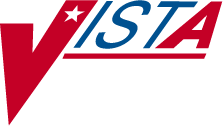 Lexicon UtilityTechnical Manual and Developer’s Guide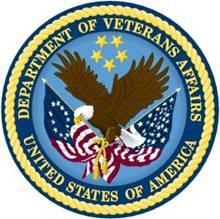 Version 2.0September 1996Revised May 23, 2017Department of Veterans Affairs (VA) Office of Information and Technology (OI&T)Office of Enterprise Development (OED)Revision HistoryTable of ContentsPrefaceScope of ManualThis manual provides technical information required to effectively set up and use the Veterans Health Information Systems and Technology Architecture (VistA) Lexicon Utility. It also contains material useful in linking to the Lexicon Utility.AudienceThis manual's intended audience is Information Resource Management (IRM) personnel, Applications Coordinators (ADPACs), Clinical Coordinators, and developers.IntroductionVistA’s Lexicon Utility is a dynamic dictionary of medical terms. The Lexicon maps coding schemes such as ICD-10, SNOMED CT, and DSM to major medical concepts. Currently, there are 36 different coding schemes represented in the Lexicon. The Lexicon Utility can support other coding schemes that are unique to the VA, such as the codes used by the Social Work Service or US Code Title 38 Chapter 4 for Service Connected Disabilities.Working with outside sources, the Lexicon updates its terminology as the source files incorporate new terminologies and classification codes. The flexibility offered by this approach is tremendous. The Lexicon can draw from sources such as CMS, AMA and APA while maintaining compatibility with VA authoritative files. The Lexicon adjusts new terminology for use in the VA while retaining backward compatibility with older coding schemes (for example, transition from DSM-IIIR to DSM-IV). Updates to the Lexicon are exported on a periodic basis.The Lexicon supports usage by all clinical areas. With the mapping of application-specific term files, such as radiology, medicine, etc., to the Lexicon, Veterans Health Administration (VHA) achieves standardized clinical terminology. Terminology associated with Hybrid Open System Technology (HOST) applications can also be mapped to the Lexicon. This standardization on the part of VistA and HOST applications permits information mobility within VHA and with other industry-wide systems.A specially designed interface permits the user to enter a medical term using familiar natural language. The computer codifies and stores this term, permitting retrieval and analysis by a wide variety of legitimate users of clinical data. This interface captures exactly what the user enters and maps it to a standardized term that is linked to a major concept. An application using the Lexicon can reflect what the user actually entered while maintaining the links to the needed coding system and the Lexicon.The Lexicon's initial implementation was with the Problem List Application Version 1.0. It was completed on September 6, 1994 and released to the field on January 28, 1995.The initial release of the utility was conceived and planned as a proof of concept. While not complete, the design of the Lexicon includes the ability to evolve as new demands are placed upon it.Clinical Lexicon Version 1.0 (GMPT)The following software requirements have been stated for the Lexicon Utility:Problem List Expert PanelEnd User RequirementsApplication RequirementsLexicon Version 2.0 (LEX)Lexicon Example Entry – Migraine HeadacheTermsDefinitionA periodic vascular headache, usually temporal, and unilateral in onset, commonly associated with irritability, nausea, vomiting, constipation or diarrhea, and often photophobia.Semantic Class/TypeDiseases/Pathologic Processes	Signs and SymptomsDisease or SyndromeClassification Systems/CodesPackage ComponentsManager OptionsUser Manager/OptionsCode Set Versioning OptionsProtocolsLexicon UpdateLexicon Update Notification (example)Mapping/Subset UpdateFiles, Pointers and RelationshipsLookup Related Files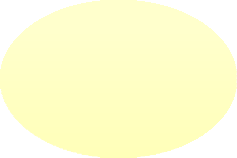 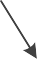 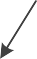 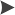 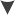 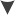 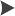 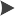 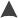 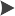 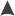 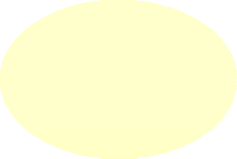 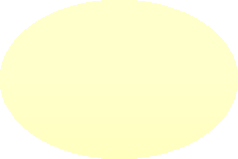 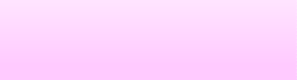 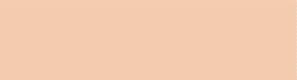 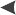 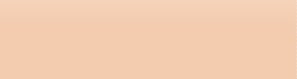 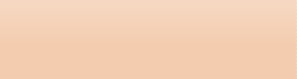 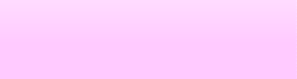 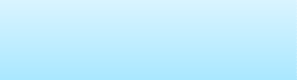 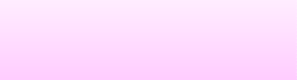 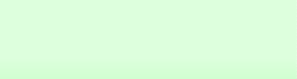 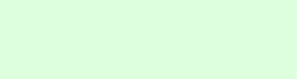 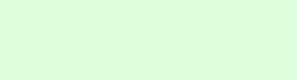 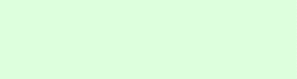 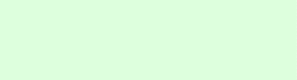 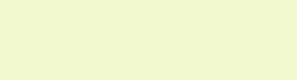 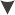 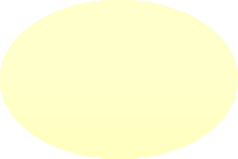 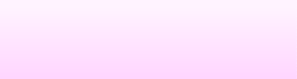 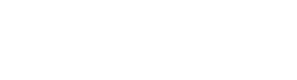 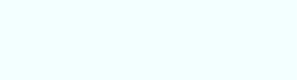 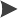 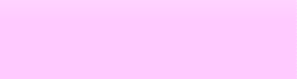 Coding Support FilesUser Default Files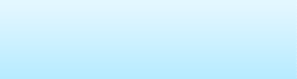 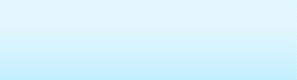 Codes757.02Attribute FilesMajor Concept Map 757	  Expressions 757.01Other FilesSemantic Map 757.1No Longer UsedOther Applications    (Problem List, AICS, TIU, ClinicalReminders, etc.)Other VocabulariesLexicon Files, Fields, and IndexesOnline documentation for the Lexicon Utility’s files, fields, and cross-references may be obtained by using the FileMan's Data Dictionary Listing Utility for the file range 757-757.41 as follows:>D ^DIVA FileMan 21.0Select OPTION: DATA DICTIONARY UTILITIESSelect DATA DICTIONARY UTILITY OPTION: LIST FILE ATTRIBUTESSTART WITH WHAT FILE: SHORTCUT CONTEXT// 757 MAJOR CONCEPT MAP(99861 entries)GO TO WHAT FILE: MAJOR CONCEPT MAP// 757.41	SHORTCUT CONTEXT(3 entries) Select LISTING FORMAT: STANDARD//	<Enter> DEVICE:	<Enter>	VAXSTANDARD DATA DICTIONARY #757 -- MAJOR CONCEPT MAP FILE STORED IN ^LEX(757,	(99861 ENTRIES)	SITE: SALT LAKE IRMFODATA	NAME	GLOBAL	DATA ELEMENT TITLE		LOCATION TYPEThis file is a map of Major Concepts within the Lexicon Utility and contained in the expression file (#757.01). While the primary purpose of this file is for file maintenance, it also supports various other functions such as the display of classification codes by linking concepts to codes, and the ability to filter out unwanted search responses by linking concepts to semantic classes and types.NOTE: Data Entries in this file should not be altered by the site.DD ACCESS: @ RD ACCESS: @ WR ACCESS: @ DEL ACCESS: @LAYGO ACCESS: @ AUDIT ACCESS: @POINTED TO BY: MAJOR CONCEPT field (#.01) of the CONCEPT USAGE File (#757.001)MAJOR CONCEPT field (#1) of the EXPRESSIONS File (#757.01) MAJOR CONCEPT field (#3) of the CODES File (#757.02)MAJOR CONCEPT field (#.01) of the SEMANTIC MAP File (#757.1)CROSSREFERENCED BY: EXPRESSION(B)757,.01	EXPRESSION	0;1 POINTER TO EXPRESSIONS FILE(#757.01) (Required)OUTPUT TRANSFORM: S Y=$P(^LEX(757.01,Y,1),U,1) LAST EDITED:	APR 19, 1996DESCRIPTION: Pointer to the clinical expression in the Expression file (#757.01) which represents the preferred term for the Major Concept.UNEDITABLECROSS-REFERENCE:	757^B1)= S ^LEX(757,"B",$E(X,1,30),DA)=""2)= K ^LEX(757,"B",$E(X,1,30),DA)^LEX(757,"B",MCE,IEN) - where MCE is a pointer to the expression in the Expression file #757.01 which represents a clinical Major Concept Expression, and IEN is the Internal Entry Number in the Major Concept Map file #757 ................................You may also retrieve the on-line documentation for any single file listed below by entering a single file number at START WITH WHAT FILE: prompt and not entering a file number at the GO TO WHAT FILE: prompt. The following is a listing of file numbers and file names contained in the Lexicon Utility package:Routines Supporting the LexiconSpecial LookupBecause of the requirement to reorder the list after the search and before user selection, this lookup now calls the Silent Lookup so that the search results from the Special Lookup and Silent Lookup remain consistent. The previous special lookup called the API to the Kernel Toolkit Multi-Term Lookup Utility (MTLU).These routines are responsible for:Obtaining the user input search string and passing it to Silent Lookup, then prompting for and getting the user's response.Storing and mailing Unresolved Narratives. An Unresolved Narrative occurs when the lookup either does not find a match or when it finds a match but the user, not satisfied with the results, does not select an expression from the list. These Unresolved Narratives are rolled-up into a mail message and submitted for inclusion in later releases of the Lexicon.Returning the standard FileMan variables and one additional variable Y(1) containing an active ICD code when one exists.Routines:LEXA1	Lookup (user input/special lookup routine)LEXA2	SelectionLEXA3	DisplayLEXA4	Unresolved NarrativesSilent LookupThis lookup searches the Lexicon and responds by building global and local arrays. Lookup Routines:LEXA	LookupLEXASC	Lookup by Shortcuts (disabled in patch LEX*2.0*103) LEXAB	Exact Match B IndexLEXABC	Lookup by CodesLEXABC2	Lookup by Codes (continued)LEXALK	Lookup by KeywordsLEXAFIL	Lookup with FilterLEXAI	Lookup by Internal Entry Number (IEN)User Response Routines:LEXAR	Interpret User ResponseLEXAR2	Up-arrow, Jump, NullLEXAR3	Help, Definition, MAX, RefreshLEXAR4	Select EntryLEXAR5	Select EntryLEXAR6	Unresolved NarrativesLEXAR7	MAIL NarrativesMiscellaneous Lookup RoutinesLEXAL	List Builder (Global)LEXAL2	List Builder (Array)LEXAM	Setup/Parse User InputLEXASO	Get Classification SourcesLEXAS	Spell Check User InputLEXAS2	Spell Check User InputLEXAS3	Spell Check User InputLEXAS4	Spell Check User InputLEXAS5	Spell Check User InputLEXAS6	Spell Check User InputLEXAS7	Spell Check User InputLookup Setup RoutinesLEXMTLU	Set up for XTLKKWL APILEXSET	Set up App/User for LookupLEXSET2	Set up App/User for LookupLEXSET3	Set up App/User for LookupLEXSET4	Set up FunctionsLEXSET5	Set up App/User for LookupSetting/Displaying User DefaultsCurrently, there are only four (4) types of user defaultsVocabulary: The word index to use during the search.Display: A string of classification coding systems to display during the search.Filter: A condition for selecting terms based on semantic or classification systems.Shortcut Context: A set of keywords resulting in immediate return of an expression.These routines allow users and managers to either select from pre-existing defined default values or create their own.Additionally, managers may set defaults for multiple users based on service. Both users and managers may display user defaults. Users can only display their own defaults in a human readable format much like that shown in the section, “Controlling the View”. A manager may display the defaults for a single user or a user group, showing the actual data stored as the default values. Because of the complexity of the filtering by semantic classes and types (see Controlling the View),a large number of these routines (LEXDFL*) are devoted to the creation of these filtering strings.Manager RoutinesLEXDMG	Manager OptionsLEXDMGU	Select User/User GroupLEXDMGV	Verify SelectionsLEXDMGS	Search ThresholdLEXDMGO	Overwrite Existing DefaultsLEXDMGT	Task to Modify DefaultsDefault Filter RoutinesLEXDFL	Default FilterLEXDFLS	Select a FilterLEXDFLC	Create a FilterLEXDFLT	Filter TypeLEXDFST	Filter by SemanticsLEXDFSB	Filter/Exclude Classes/TypesLEXDFSI	Include Semantic Classes/TypesLEXDFSE	Exclude Semantic Classes/TypesLEXDFSO	Filter by SourcesLEXDCCC	Create Filter by SourceLEXDFSS	Filter by Sources and SemanticsDefault Display RoutinesLEXDCC	Default DisplayLEXDCCS	Select a DisplayLEXDCCC	Create a DisplayDefault Vocabulary RoutinesLEXDVO	Default VocabularyLEXDVOS	Select Default VocabularyDefault Shortcut Context RoutinesLEXDCX	Default Shortcut ContextLEXDCXS	Select Default Shortcut ContextDisplay Defaults RoutinesLEXDD1	Display DefaultsLEXDD2	Build ListLEXDD3	Display ListLEXDD4	List ElementsLEXDDS	Single User DefaultLEXDDSD	Single User DisplayLEXDDSP	Single User ParseLEXDDSS	Single User SaveTranslate User Defaults RoutinesLEXDDT1	Translate StringLEXDDT2	Concatenate Translated StringLEXDDTC	Translate Shortcut StringLEXDDTD	Translate Display StringLEXDDTF	Translate Filter StringLEXDDTV	Translate Vocabulary StringMiscellaneousLEXDFN	Default NamesLEXDFN2	Default NamesLEXDSV	Save DefaultsLEXDM	Select/Create/Delete DefaultLEXDM2	Verify Default DeleteLEXDM3	Default NameLEXDM4	Get Application/User/ServiceEditThese routines provide managers at a site with the ability to edit the definition and the shortcuts associated with an expression. The definition is used as part of the Lexicon's help routines to assist in the selection of a term from a selection list. An edited definition is mailed to SLC IRMFO for review and possible inclusion into a future release. The shortcuts are used to associate a keyword to a specific expression to rapidly access the Lexicon without engaging the look-up engine.Routines:LEXEDF1	Select/Display/Mail Edited DefinitionLEXEDF2	Edit DefinitionLEXSC	Edit ShortcutsLEXSC2	Edit ShortcutsLEXSC3	Edit ShortcutsICD-10 SupportThe following routines support the International Classification of Diseases, Diagnosis (ICD) 10th revision coding system APIs and data sets:RoutinesLEX10CS	Supported ICD-10 APIs LEX10CS2	Supported ICD-10 APIs (cont) LEX10CX	ICD-10 Cross-Over LEX10CX2	ICD-10 Cross-Over - Source LEX10CX3	ICD-10 Cross-Over - Target LEX10CX4	ICD-10 Cross-Over - PromptsLEX10CX5	ICD-10 Cross-Over - Miscellaneous LEX10DBC	Diagnosis Lookup by Code LEX10DBR	Diagnosis Lookup by Root/Category LEX10DBT	Diagnosis Lookup by Text LEX10DL	Test ICD-10 Diagnosis LookupLEX10DLS	Test ICD-10 Diagnosis Lookup selection LEX10DU	ICD-10 Diagnosis UtilityLEX10DX	ICD-10 DiagnosisLEX10PL	Test ICD-10 Procedure LookupLEX10PLA	Test ICD-10 Procedure Lookup AbbreviationsLEX10PLS	Test ICD-10 Procedure Lookup Selection LEX10PR	ICD-10 ProcedureLEX10TAX	Clinical Reminder ICD-10 SupportIndexing and Input TransformationsEntry points for these routines are embedded into the Data Dictionary to maintain indexes and to control input transformations.The indexes that are controlled in this manner include:Input transformations controlled in this manner include:Indexing Related RoutinesLEXNDX1	Main Word IndexLEXNDX2	Sub-Set Word IndexLEXNDX3	Replacement WordsLEXNDX4	Linked Words IndexLEXNDX5	Linked WordsLEXNDX6	Index Strings/ShortcutsLEXNDX8	Index Codes (757.02)LEXNDX9	Index Mappings (757.33)LEXERF	Functions for Excluded/Replacement WordsLEXERI	Excluded/Replacement Input TransformationsLEXRX	Repair Index LexiconLEXRXA	Repair Index 757 BLEXRXB	Repair Index 757.001 B/AFLEXRXC	Repair Index 757.01 B/ADC/ADTERMLEXRXC2	Repair Index 757.01 AMC/AWRDLEXRXC3	Repair Index 757.01 ASL/APARLEXRXD	Repair Index 757.02 B/ACODE/ACT LEXRXD2	Repair Index 757.02 ADC/AMC/ASRC LEXRXD3	Repair Index 757.02 ADCODE/APCODE LEXRXD4	Repair Index 757.02 AVA/CODE/ADX/APR LEXRXE	Repair Index 757.1 B/AMCC/AMCT/ASTTLEXRXF	Repair Index 757.21 B/C/AALEXRXG	Repair Index 757.33 B/C/GLEXRXG2	Repair Index 757.33 ACT/AMAP/AREVLEXRXG3	Repair Index 757.33 ASRC/ATARLEXRXR	Repair Index Lexicon - ReportsLEXRXS	Repair Index - Small FilesLEXRXS2	Repair Index - Small FilesLEXRXXA	Repair Index AskLEXRXXM	Repair Index Miscellaneous LEXRXXM2	Repair Index Miscellaneous (cont) LEXRXXP	Repair Index ParseLEXRXXS	Repair Index Save/SendLEXRXXT	Repair/Re-Index - TaskLEXRXXT2	Repair/Re-Index - Task (cont)LEXRXXT3	Repair/Re-Index - Task (cont)Code Set Versioning QueriesEntry points for these routines are embedded called by the [LEX CSV] name spaced options and display ICD or CPT codes and the versioned data associated with those codes.RoutinesLEXQC	Code Set (CSV) – ExtractLEXQC2	Code Set (CSV) – SaveLEXQC3	ICD/ICP/10D/10PLEXQC4	CPT/MODLEXQCM	CPT Modifiers – ExtractLEXQCM2	CPT Modifiers – SaveLEXQCMA	CPT Modifiers – AskLEXQCP	CPT Procedures – ExtractLEXQCP2	CPT Procedures – SaveLEXQCPA	CPT Procedures – AskLEXQID	ICD Diagnosis – ExtractLEXQID2	ICD Diagnosis – Extract (cont)LEXQID3	ICD Diagnosis – Extract (cont)LEXQID4	ICD Diagnosis – SaveLEXQIDA	ICD Diagnosis – AskLEXQIP	ICD Procedure – ExtractLEXQIP2	ICD Procedure – Extract (cont)LEXQIP3	ICD Procedure – SaveLEXQIPA	ICD Procedure – AskLEXQH	Code History – MainLEXQHA	Code History – AskLEXQHL1	Code History – ICD Dx ExtractLEXQHL2	Code History – ICD Op ExtractLEXQHL3	Code History – CPT/HCPCS ExtractLEXQHL4	Code History – CPT Modifier Extract LEXQHL5	Code History – Lexicon ICD/CPT Extract LEXQHLM	Code History – Extract MiscLEXQL	Code LookupLEXQL2	Code Lookup (List)LEXQL3	Code Lookup (ICD)LEXQL4	Code Lookup (CPT/Mod)LEXQD	DefaultsLEXQO	OutputsLEXQM	MiscellaneousLEXQSC	SNOMED CT – ExtractLEXQSC2	SNOMED CT – Extract (cont)LEXQSCA	SNOMED CT – AskLEXQWA	Lexicon Abbreviations – DisplayLEXQWS	Supplemental Keywords – DisplaySupplemental Keyword UtilityThese routines populate the supplemental keyword fields based on rules contained in the SUPPLEMENTAL WORD file #757.071.RoutinesLEXWUD	Deletes duplicate supplemental keywords LEXWUI	Adds supplemental keywords to files 80 and 80.1 LEXWUL	Adds supplemental keywords to the Lexicon LEXWUM	Miscellaneous support for supplemental keywords LEXWUP	Purge supplemental keywordsLEXWUS	Adds keywords to the Lexicon and ICD filesMiscellaneousRoutinesLEXCODE	Convert Code to IENLEXMUCUM	UCUM APIsLEXSRC	Convert IEN to CodeLEXSRC2	Check Status of a CodeLEXTRAN	Retrieve Data for Specific Codes or Texts LEXTRAN1	Retrieve Designations and Mappings for Codes LEXTRAN3	Mapping/Subset UpdatesLEXTOKN	Parse Text into WordsLEXTOKN2	Special Case WordsLEXPRNT	Print UtilitiesLEXHLP	HelpLEXHLP2	Coding System Specific HelpLEXU	Miscellaneous UtilitiesLEXU2	Miscellaneous Utilities (continued)LEXU3	Miscellaneous Utilities (continued)LEXU4	Miscellaneous Utilities (continued)LEXU5	Miscellaneous Utilities (continued)LEXU6	Miscellaneous Utilities (continued)LEXU7	Miscellaneous Utilities (continued)LEXUH	Miscellaneous Utilities (Help)LEXLK	Demo LookupLEXLK2	Demo LookupLEXXFI	File InfoLEXXFI2	File Info - ChecksumsLEXXFI3	File Info - Record CountsLEXXFI4	File Info - Record Counts (continued)LEXXFI5	File Info - Versions/RevisionsLEXXFI6	File Info - DD InformationLEXXFI7	File Info - Prompts and HeaderLEXXFI8	File Info - MiscellaneousLEXXFQ	Set Frequencies in 757.001LEXXGI	Global Import (Install ^LEXM)LEXXGI2	Global Import (Protocol/Checksum/Misc)LEXXGI3	Global Import (Load Data in ^LEXM)LEXXGI4	Global Import (Repair at Site) LEXXGP1	Global Post-Install (Repair Expressions) LEXXGP2	Global Post-Install (Repair Expressions) LEXXGP3	Global Post-Install (Repair Subsets)LEXXGU	Global Uninstall (^LEXU)LEXXGU2	Global Uninstall (^LEXU)LEXXII	Lexicon Status (Install Info)LEXXII2	Lexicon Status (Data Status)LEXXM	Mixed Case (replaced by file 757.07, old)LEXXMC	Mixed Case (updated, mixed case rule based, new) LEXXM1	Mixed Case 1 character (replaced by file 757.07) LEXXM2	Mixed Case 2 characters (replaced by file 757.07) LEXXM3	Mixed Case 3 characters (replaced by file 757.07) LEXXM4	Mixed Case 4 characters (replaced by file 757.07) LEXXM5	Mixed Case 5 characters (replaced by file 757.07) LEXXM6	Mixed Case 6-12 characters (replaced by file 757.07) LEXXMM	Mixed Case Miscellaneous (replaced by file 757.07)Package Characteristics and UsageSupported Callable RoutinesThe following routines are supported:LEXSETCONFIG^LEXSET(App,Subset,Date)	ICR 1609This entry point sets up the lookup variables for searching the Lexicon. It is not necessary to use this entry point for either Special Lookup or Silent Lookup since this entry point is embedded in Silent Lookup. You should use this entry point when:A search is to be conducted using the Kernel Toolkit's Multi-Term Lookup Utility (MTLU).It is desirable for an application to control the user defaults for a given situation (for example, the application may require the return of an ICD code).This entry point searches the Subset Definition file (#757.2) and retrieves the application defaults, the subset defaults, and user defaults. Then it merges the three sets of defaults into a single list of defaults based on the information it has retrieved. For instance, if the application has defined the Overwrite flag as true, then the application defaults have precedence over any user defaults found and the user defaults are ignored. If the global root is anything other than ^LEX(757.01, then the user defaults for vocabulary and filter are ignored while the user defaults for display and shortcuts are used.InputApplicationThis is the application identification and may be in the form of a name (e.g., PROBLEM LIST), a namespace (e.g., GMPL) or a pointer (e.g., Internal Entry Number—IEN) from an application definition in the Subset Definition file (#757.2). The default value for this parameter, if it is not supplied, is one (1), pointing to the Lexicon application definition. This is the same as the Application input parameter for LOOK^LEXA. A list of appropriate application identifiers is found in the Subset Definition file #757.2 in the AN index. Examples:SubsetThis parameter represents the vocabulary subset to use during the search. This parameter is passed as a subset name (e.g., NURSING), or the subset mnemonic (e.g., NUR) or as a pointer to the Subset Definition file (#757.2). The default value for this parameter, if it is not supplied, is one (1) pointing to the main vocabulary (WRD subset) of the Lexicon located in file 757.01 and indexed by AWRD. This is the same as the Subset input parameter for LOOK^LEXA. A list of appropriate vocabulary subsets is found in the Subset Definition file #757.2 in the AA and AB indexes. Examples:DateThis is a date in FileMan format used to return the code that is active on the date supplied. If the date is not passed, then TODAY is used.Output^TMP(“LEXSCH”,$J)If the variable LEXQ does not exist or is preset to 1, then the merged set of default values are placed in the global array ^TMP("LEXSCH",$J) as in the case of a standard DIC lookup or Silent Lookup. The following is a brief summary of the global array:If the variable LEXQ=0, then you should define the variable X as the user input and the merged set of default values are set into the appropriate local variables for making a direct call to the MTLU via the entry point ^XTLKKWL. The following variables are returned:LEXU$$ICDONE^LEXU(IEN,Date)	ICR 1573$$CPTONE^LEXU(IEN,Date)	ICR 1573$$DSMONE^LEXU(IEN,Date)	ICR 1573$$D10ONE^LEXU(IEN,Date)	ICR 5679$$P10ONE^LEXU(IEN,Date)	ICR 5679These entry points (extrinsic functions) allow an application to retrieve a single code for a given classification system (ICD-9, ICD-10, CPT-4, and DSM-IV) and for a given internal entry number (IEN).InputOutput$$DX^LEXU(IEN,Date)	ICR 5679This entry point is to be used as a screen Lexicon searches. It will screen out all terms not linked to either an ICD-9 or ICD-10 code. The code type (ICD-9 or ICD- 10) is determined by date. If the date passed in is before the ICD-10 implementation date then it will screen on ICD-9 codes. If the date is on or after the ICD-10 implementation date then it will screen on ICD-10 codes.InputOutput$$ONE^LEXU(IEN,Date,SAB)	ICR 5679Returns a single code for a given internal entry number (IEN) for a specified date and source (coding system).InputOutput$$ALL^LEXU(IEN,Date,SAB)	ICR 5679Returns all codes for a given internal entry number (IEN) for a specified date and source (coding system).InputOutput$$ICD^LEXU(IEN,Date)	ICR 1573$$D10^LEXU(IEN,Date)	ICR 5679These entry points (extrinsic functions) allows an application to retrieve a series of ICD codes for a given internal entry number (IEN). However, the ability to return multiple codes was disabled with patch LEX*2.0*86. It will still return the primary ICD-9 code ($$ICD) or primary ICD-10 code ($$D10) for term.InputOutput$$IMPDATE^LEXU(SAB)	ICR 5679This entry point (extrinsic function) returns the implementation date for a specified source.InputOutput$$CSYS^LEXU(Sys,Date)	ICR 5679This entry point returns information about a coding system on file in the Coding System file #757.03.InputOutput$$HIST^LEXU(Code,Sys,.ARY)	ICR 5679This entry point returns a code’s activation history in an array passed by reference.InputOutput$$PERIOD^LEXU(Code,Sys,.ARY)	ICR 5679This entry point returns the activation periods (active from and to) of a code in an array passed by reference.InputOutput$$NXSAB^LEXU(SAB,Rev)	ICR 5679This API returns the next Source Abbreviation found in the CODING SYSTEMS file 757.03 using the ASAB cross-reference. It is the equivalent of$O(^LEX(757.03,"ASAB",SAB)).InputOutput$$CSDATA^LEXU(Code,Sys,Date,.ARY)	ICR 5679This entry point returns information about a code from a specified coding system. It is intended to be similar to ICDDATA^ICDXCODE except it is not limited to ICD coding systems.InputOutput$$MAX^LEXU(Sys)	ICR 5679InputOutput$$FREQ^LEXU(Text)	ICR 5679Input OutputIf this number is too high, applications should consider re-prompting the user to either continue with the search or to further refine the search.$$PAR^LEXU(Text,.ARY)	ICR 5679InputOutput$$CAT^LEXU(Code)	ICR 5679This entry point returns the category for a ICD-10 Diagnosis code.InputOutput$$RECENT^LEXU(SAB)	ICR 5679This API returns a Boolean valued flag to indicate if the coding system identified by the source abbreviation has been recently updated with in a 90 day window (looking forward by 30 days and to the past by 60 days). This is to evaluate if a coding system was updated by a quarterly patch, and may be used to trigger an code set update protocol.InputOutput$$RUPD^LEXU(SAB)	ICR 5679This API returns a date the coding system identified by the source abbreviation has been updated based on a recent date (TODAY+3). This is to evaluate if a coding system was updated by a quarterly patch, and may be used to trigger an code set update protocol.InputOutput$$LUPD^LEXU(SAB,DATE)	ICR 5679This API returns the last date the coding system identified by the source abbreviation has been updated based on the date supplied (optional). If no date is supplied, the last date will be returned.InputOutput$$EXP^LEXU(IEN)	ICR 6265This API returns Display Text (.01 field) of the EXPRESSIONS file #757.01.InputOutputEXPS^LEXU(IEN,CDT,.ARY)	ICR 6265This API returns the display text of an expression from the EXPRESSIONS file #757.01 and active codes associated with the expression.InputOutputCODE^LEXU(CODE,SRC,CDT,.ARY,OUT)	ICR 6265This API returns information about a code in a local array passed by reference.InputOutputTERM^LEXU(IEN,CDT,.ARY,OUT)	ICR 6265This API will return information about a term in a local array passed by reference.InputOutput$$PREF^LEXU(COD,SAB,CDT)	ICR 6265This API returns the preferred term for a code and coding system based on date.InputOutput$$IENS^LEXU(CODE,.ARY,CDT)	ICR 6265This API returns all of the pertinent Internal Entry Numbers (IENS) for a code. code based on date.InputOutput$$SOS^LEXU(IEN,.ARY,SYN)	ICR 6265This API returns a local array (passed by reference) of codes for an Expression. These codes may be active or inactive.InputOutput$$EXM^LEXU(TEXT,.ARY,DF,MC)	ICR 6265This API returns IENs in a local array of the Expressions in the EXPRESSIONS file #757.01 that match the input text exactly.InputOutput$$SUBSETS^LEXU(CODE,SRC,.ARY)	ICR 6265This API returns the names of the subsets for which a code is assigned.InputOutputLEXCODEEN^LEXCODE(Code,Date)	ICR 1614This entry point allows an application to retrieve the internal entry numbers (IENs) and the text (as the FileMan Y variable) of the expressions associated with a classification code.InputTODAY's date will be used.OutputEXP^LEXCODE(Code,Source,Date)	ICR 5680This entry point allows an application to retrieve an active preferred term for a coding system on the date provided.InputOutputcode is active or inactive. If not passed, TODAY's date will be used.LEX10CS (ICD-10 Specific)$$ICDSRCH^LEX10CS(Text,.ARY,Date,Len,Fil)	ICR 5681This entry point searches for an ICD code and returns active ICD codes found up to the number defined by the input parameter Length. If the date is before the ICD-10 implementation date then the search will be conducted for ICD-9 codes. If the date passed is on or after the ICD-10 implementation date then the search will be conducted for ICD-10 codes.InputOutput$$DIAGSRCH^LEX10CS(Text,.ARY,Date,Len,Fil)	ICR 5681This entry point searches for an ICD code and returns active ICD-10 codes found up to the number defined by the input parameter Length. This search is similar to$$ICDSRCH^LEX10CS except it searches only ICD-10 codes.InputOutputPruning the OutputThe DIAGSRCH API builds an array of terms linked to ICD-10 codes. This API employs a two-staged search as follows:Stage 1:	Initial SearchIt first checks to see if the input text string is a code or partial code. If it is, then a “lookup by code” begins and all codes that equal or begin with the input text are placed in the array. If the input text is not a code, then a “lookup by text” begins and all terms found that are linked to an ICD-10 code are placed in the array.Stage 2:	Search PruningIf the search list does not exceed a predefined number of matches (default if unspecified to be 30), then the list will be passed back to the calling application. If the search list exceeds a predefined number of matches, then the list will be pruned using ICD-10-CM categories/sub- categories.The rightmost character of each code in the original list will be removed. If the resulting text is either a diagnosis category or a sub- category then the category or sub-category will be added to the list and the code will be removed (category replaces code on the list). If there is no category or sub-category the code will remain on the list.The list length will be checked again. If the new list length is less than the limit then the list will passed back to the calling application. If the new list length is not less than the limit then the pruning continues, character by character, until number of items on the list fall below the limit.For example, suppose the limit is set to 6 and the search returns the following codes:The search returned 12 codes and exceeds the limit of 6, so search results will be pruned returning the following codes:The pruned search returns 9 codes which still exceeds the limit of 6, so the pruning operation will be repeated until the limit does not exceed 6:The additional pruning returns search results that is now equal to or less than the limit of 6. These categories/codes are placed in the array and returned to the calling application to present to the user. The calling application will issue all prompts and help text for user interaction.$$PCSDIG^LEX10CS(Frag,Date)	ICR 5681This entry point takes an ICD-10-PCS code, full or a partial (code fragment), and returns a list of all possibilities for the next character, with any definitions and examples available. If a full code is passed (7 characters), it will return the code's long description and status.InputOutput$$CODELIST^LEX10CS(Sys,Spc,.ARY,Date,Len,Fmt) ICR 5681This entry point creates a list of active codes based on an input code mask and date and places the list in an array specified by the calling application.InputOutput$$TAX^LEX10CS(Text,Src,Date,Sub,Ver)	ICR 5681This entry point searches the input text and build an array of codes that qualify for a taxonomy.InputOutputLEX10CX (ICD-10 Specific)EN^LEX10CX	ICR 5840This entry point is an interactive lookup where the input coding system and code are not known. There is no input variables for this API, however, the variable LEXSAB can be preset to a coding system (.01 field in file 757.03), else wise the user will be prompted for a coding system. This API will display a selection list of suggested ICD-10 codes that have a similar textual content as the user selected code and coding system. If no suggestions are available or the user does not make a selection, then the user will be prompted for a ICD-10 code.InputNoneOutputEN2^LEX10CX(Code,SAB)	ICR 5840This entry point is an interactive lookup where the input coding system and code are known and supplied as input parameters CODE and SAB. This API will display a selection list of suggested ICD-10 codes that have a similar textual content as the specified code (CODE) and coding system (SAB). If no suggestions are available or the user does not make a selection, then the user will be prompted for a ICD-10 code. The output for EN2 is the same as entry point EN.InputOutputSame as EN^LEX10CXEN3^LEX10CX(Code,SAB,.ARY,Max)	ICR 5840This entry point is a silent lookup for suggested ICD-10 codes for a code in another coding system. The code (CODE) and coding system abbreviation (SAB) are passed as input parameters. This API will create an array of suggested ICD-10 codes that have a similar textual content as the specified code (CODE) and coding system (SAB)..InputOutputHyperglycemia^E10.65^ICD-10-CM"LEXSRC2$$STATCHK^LEXSRC2(Code,Date,.ARY,Src)	ICR 4083This entry point allows an application to retrieve the status of a code (active or inactive) and the effective date of the status. An optional array may be included to provide additional information about the code.InputOutputLEXTRANCODE^LEXTRAN(Code, Src,Date,.ARY)	ICR 4912This API retrieves concept data for a given code and coding system.InputOutputTEXT^LEXTRAN(Text,Date,Sub, Src,ARY) ICR 4913This API retrieves concept data for a given designation and coding system.InputOutputVERSION^LEXTRAN(Src,Code,Date)	ICR 5011This API retrieves version information for a given coding system and code.InputOutputTXT4CS^LEXTRAN(Text, Src,ARY, Sub)	ICR 4914This API determines whether a given designation is valid for a specified coding system.InputOutputLEXTRAN1$$GETSYN^LEXTRAN1(Src,Code,Date,ARY,IEN)	ICR 5006This API will return an array for a given code and coding system. The array will contain all synonyms for the concept including the preferred term and the fully specified name. If any of the parameters are incorrect or unrecognizable, the API will return an error message indicating the nature of the error.InputOutput$$GETFSN^LEXTRAN1(Src,Code,Date)	ICR 5007This API returns the fully specified name for a given coding system and code. If any of the passed parameters are incorrect or unrecognizable, the API will return an error message indicating the nature of the error.InputOutput$$GETPREF^LEXTRAN1(Src,Code,Date)	ICR 5008This API returns the preferred term for a given coding system and code. If any of the parameters are incorrect or unrecognizable, the API will return an error message indicating the nature of the error.InputOutput$$GETDES^LEXTRAN1(Src,Text,Date)	ICR 5009InputOutput$$GETDID^LEXTRAN1(SRC,IEN)	ICR 6472InputOutput$$GETASSN^LEXTRAN1(Code,Map,Date,ARY) ICR 5010This API returns an array containing the mappings for a specified code for a specified mapping identifier. If any of the parameters are incorrect or unrecognizable, the API will return an error message indicating the nature of the error.InputOutputLEXXM$$MIX^LEXXM(Text)	ICR 5781This entry point converts any text to a modified mix case.Input OutputLEXXMC$$MIX^LEXXMC(Text)	ICR 6266This API converts text from any form to a modified mix text format. This API replaces an older API $$MIX^LEXXM (ICR 5781) which converted text to mix text using hard coded rules found in a series of Lexicon namespace routines. This API still uses rules to convert text to mixed case but the rules are stored in the TOKENS file #757.07 which is much easier to maintain.InputOutputLEXAINFO^LEXA(IEN,Date)	ICR 1597This entry point allows an application to build the LEX(“SEL”) selection array for any term in the Lexicon based on the internal entry number from the Expression file (#757.01). This entry point is meant to be used outside of the Lexicon lookup. It allows the application to retrieve information pertaining to the term to include synonyms, lexical variants, definitions, classification codes, semantic class and type, and linkages to the major VA classification files (e.g., ICD, CPT, DSM).InputOutputLEX(“SEL”)	Local array LEX("SEL") containing the following segments:The LEX("SEL") array and all of its segments are described in the section titled Special Variables under the subheading Local Arrays.LOOK^LEXA(X ,App, Len, Sub,Date,Src,Cat,Fmt)	ICR 6267This entry point is silent and intended to support Graphical User Interface (GUI) development.InputOutputFull descriptions of the global and local arrays may be found in the section on Special Variables.LEXAREN^LEXAR(Response ,Date) InputLEXD* Namespaced RoutinesEN1^LEXD*(Application)This is a series of callable routines established for the expressed purpose of setting user defaults for a given application and intended for applications to create options to change the user lookup defaults for that application. All of these routines assume DUZ is set to the current user. Two conditions must be met for these routines to be used:The application indicated by the input parameter has an application definition in the Subset Definition file (#757.2).The application definition permits user defaults (Application User Defaults flag in file #757.2 is set to 1).3.InputEN1^LEXDFL(Application)	ICR 1599This entry point allows a user to select or create a default filter for the application identified by the input parameter application.EN1^LEXDCC(Application)	ICR 1601This entry point allows a user to select or create a default display for the application identified by the input parameter application.EN1^LEXDVO(Application)	ICR 1603This entry point allows a user to select a default vocabulary for the application identified by the input parameter application.EN1^LEXDCX(Application)	ICR 1605This entry point allows a user to select a set of shortcuts (based on context) for the application identified by the input parameter application.LEXMUCUM$$UCUMCODE^LEXMUCUM(IEN)	ICR 6225Given the internal entry number (IEN) of an entry from the UCUM CODES file #757.5, return the Unified Code for Units of Measure (UCUM) Code.InputOutputUCUMDATA^LEXMUCUM(ID,.ARY)	ICR 6225InputOutput$$VERSION^LEXMUCUM(.ARY)	ICR 6225InputNoneOutputSpecial VariablesVariables Affecting the Lookup LEXLLThis variable is taken from the third parameter to the entry point LOOK^LEXA and is a numeric value and controls the returning list length in the local array LEX("LIST").LEXSUBLEXQLEXLEXVDTThis is a package wide variable and is taken from the fifth parameter to the entry point LOOK^LEXA and is the date (FileMan format) to use to find active codes and terms based on the given date. If not passed, TODAY is used. This date is used also by several other APIs related to data lookup and extraction. As a general guideline, this date should be either the date that service was provided to patient or the date that the term or code is used. This variable is also used in the FileMan (loud) lookup and can be set prior to calling ^DIC. After calling LOOK^LEXA, this variable will remain in the environment. The calling application are responsible for NEWing or KILLing this variable before or after the lookup.Global Arrays^TMP(“LEXFND”,$J) Found ArrayThis global array contains the list of expressions found during the search. This global array continually grows smaller as ^TMP("LEXHIT") grows larger as the user reviews the selection items.^TMP(“LEXHIT”,$J) Hit ArrayThis global array contains the list of expressions found during the search. It is built by reordering the list in ^TMP("LEXFND") as the user reviews the list. The exact match (if any) at the top of the list, is immediately followed by other expressions found in the order of frequency of use. This array grows larger as the user reviews the list by adding entries to the list from ^TMP("LEXFND"). It is deleted when the Lexicon disengages the dialog with the user (the user either entered an up-arrow ^ or has reviewed the entire list and did not make a selection).^TMP(“LEXSCH”,$J,search parameter) Search ConditionsThis global array contains the conditions used by the lookup to control the search. CONFIG^LEXSET is used to create this global array.Local ArraysLEXThere is only one local array, LEX. It contains the following segments:LEX("ERR") Error ArrayThis segment only exists if an exact match is found during the lookup. It provides the location where the exact match is stored. There are two forms of this segment:1. The list still exists and the user is reviewing the entries on the list for selection:LEX("EXM")=position on the list^termIn this case, the position on the list is set to 1 (exact matches are placed on the top of the selection list). A calling application could use the position on the list (the first piece) as a default value (formerly DIC("B")) when offering the user a choice.22 matches foundExact matchExact match Major Concept - see LEX("EXC") belowOther matchYet another match 5. ....Select 1-5: 1//2. The list no longer exists because the user has either made a selection from the entries on the list or has reviewed all the entries on the list without making a selection:LEX("EXM")=IEN^termIn this case, the position on the list has been replaced with the internal entry number in the Lexicon Expression file (757.01) and remains available for further use (i.e., Unresolved Narratives).LEX("EXC") Exact Match ConceptThis segment only exists if an exact match is found during the lookup (see EXM above) and the exact match is not a Major Concept (i.e., synonym or lexical variant to a Major Concept). It provides the location where the Major Concept of the exact match is stored. Like EXM, there are two forms of this segment, they are:1. The list still exists and the user is reviewing the entries on the list for selection:LEX("EXC")=position on the list^term Example: User searches the Lexicon for "CHF"5 matches foundCHF (exact match, synonym to Major Concept)Congestive Heart Failure (Major Concept of exact match)Other matchYet another match 5. ....Select 1-5: 1//2. The list no longer exists because the user has either made a selection from the entries on the list or has reviewed all the entries on the list without making a selection:LEX("EXC")=IEN^termLEX("HLP") Help ArrayHelp text to be displayed (or term definition) when the user’s response contains a "?"LEX("LIST") List ArrayContains only those entries that should be displayed to the user for selection. It differs from ^TMP("LEXFND") which contains all matches found and^TMP("LEXHIT") which contains all entries reviewed by the user. It can be thought of as a single page of the selection list with a page length defined by the calling application at the time the search is initiated (the third input parameter of LOOK^LEXA). The default page length of the displayable list is 5, displaying 5 entries at a time until the user has reviewed all the entries on the list or made a selection from the list.LEX("NAR") User NarrativeThis is the text string that the user inputs to the lookup. It only exists if the calling application uses the Unresolved Narrative function of the Lexicon.LEX("MAT") Matches Found StringThis text string indicates the total number of entries found during the search, and it is only available during the initial review of the list and when the user is at the top of the list. Examples might be 1 match found or 36 matches found, and could be used as:22 matches foundConditionCondition without mention of complicationsCondition in late stages of developmentCondition ....Condition ....Select 1-5:LEX("MAX") Maximum SelectionThis segment only exists if a selection from the list is possible. When it exists, it sets to the number of the last entry on the list that the user has reviewed, not the total number of entries found. The total number of entries found is stored at LEX. LEX is frequently greater that LEX("MAX") until the user has reached the end of the list, then they are the same. If the last entry on the list that a user has reviewed was 30,and the user jumps backwards on the list (jumps from entry 30 to entry 8), LEX("MAX") remains at 30.We suggest that both LEX("MIN") and LEX("MAX") may be used to build a selection prompt (formerly DIC("A")) for the user. For example:Select _LEX("MIN")_-_LEX("MAX")_:LEX("MIN") Minimum SelectionThis segment only exists if a selection from the list is possible. When it exists, it should always be set to 1.LEX("RES") Response from the UserThis segment contains the last response from the user. It only exists if the global array ^TMP("LEXSCH") exists.LEX("SEL") Selection ArrayReturned information about the user's selection (formerly a non-negative Y in Version 1.0). The absence of this array segment at the conclusion of the user's review of the list implies that no selection was made or that the user up-arrowed out of the selection process (implied -Y). The calling application must extract from the array the information needed and delete the array. The following is an example of the SEL array:LEX("SEL","EXP",0)=5LEX("SEL","EXP",1)=22600^Sexual Abuse of Child LEX("SEL","EXP",2)=22601^Child Molestation, SexualLEX("SEL","EXP",3)=22604^Abuses, Child Sexual LEX("SEL","EXP",4)=22608^Child Sexual Abuses LEX("SEL","EXP",5)=22610^Sexual Abuses, Child LEX("SEL","EXP","B",22600,1)=LEX("SEL","EXP","B",22601,2)=LEX("SEL","EXP","B",22604,3)=LEX("SEL","EXP","B",22608,4)=LEX("SEL","EXP","B",22610,5)=LEX("SEL","EXP","C","LEX",3)=LEX("SEL","EXP","C","LEX",4)=LEX("SEL","EXP","C","LEX",5)=LEX("SEL","EXP","C","MAJ",1)=LEX("SEL","EXP","C","SYN",2)= LEX("SEL","SIG",0)=1LEX("SEL","SIG",1)=Sexual maltreatment of the child orminor. LEX("SEL","SRC",0)=3LEX("SEL","SRC",1)=ICD-9-CM^995.5^22600 LEX("SEL","SRC",2)=ICD-9-CM^V61.21^22600LEX("SEL","SRC",3)=DSM-IV^V61.21^22600 LEX("SEL","SRC","B","DSM-IV",3)=LEX("SEL","SRC","B","ICD-9-CM",1)=LEX("SEL","SRC","B","ICD-9-CM",2)=LEX("SEL","SRC","C",995.5,1)=LEX("SEL","SRC","C","V61.21",2)=LEX("SEL","SRC","C","V61.21",3)=LEX("SEL","SRC","D",22600,1)=LEX("SEL","SRC","D",22600,2)=LEX("SEL","SRC","D",22600,3)= LEX("SEL","STY",0)=1LEX("SEL","STY",1)=Diseases/Pathologic Processes^Mental orBehavioral Dysfunction LEX("SEL","VAS",0)=11LEX("SEL","VAS",1)=80^11656;ICD9(^V61.21^22600 LEX("SEL","VAS",2)=80^7571;ICD9(^995.5^22600 LEX("SEL","VAS",3)=627.7^1055;YSD(627.7,^V61.21^2 2600LEX("SEL","VAS","B",80,1)=LEX("SEL","VAS","B",80,2)=LEX("SEL","VAS","B",627.7,3)=LEX("SEL","VAS","C",995.5,2)=LEX("SEL","VAS","C","V61.21",1)=LEX("SEL","VAS","C","V61.21",3)=LEX("SEL","VAS","D",22600,1)=LEX("SEL","VAS","D",22600,2)=LEX("SEL","VAS","D",22600,3)= LEX("SEL","VAS","V","1055;YSD(627.7,",3)=LEX("SEL","VAS","V","11656;ICD9(",1)=LEX("SEL","VAS","V","7571;ICD9(",2)=The LEX("SEL") array is in 5 segments:LEX("SEL","EXP") ExpressionsContains the expressions selected by the user in the same format as FileMan's returned variable Y. This portion of the array includes the Major Concept and all Synonyms and Lexical Variants. LEX("SEL","EXP",1) is always the expression selected by the user. This segment has two indexes:B Internal Entry Point of the Expression file #757.01.C Expression type; (MAJ)or concept, (SYN)onym, and (LEX)ical variantsLEX("SEL","SIG") SignificanceContains the definition of the Major Concept, if one exists.LEX("SEL","SRC") SourcesContains source codes for specified classification systems (i.e., ICD, CPT, DSM, etc.) for the expressions contained in LEX("SEL","EXP"). Each entry contains the classification system nomenclature, the classification code, and the internal entry number to the expression in file 757.01 to which it is mapped.All classification codes returned in this segment are active codes based on the versioning date provided. If no date is provided, then all codes returned in this array are active as of TODAY (default).This segment has three indexes:B Classification System NomenclatureC Classification CodeD Internal Entry Number to file 757.01LEX("SEL","STY") SemanticsContains the Semantic Class and the Semantic Type of the Major Concept contained in LEX("SEL","EXP").LEX("SEL","VAS") VA SourcesIf one or more of the sources in LEX("SEL","SRC") is found in one of the primary VA authoritative files, then this section contains the file number, variable pointer, the source code, an internal entry number to the Lexicon expression, the source abbreviation, and the source name. The primary VA authoritative files pointed to include file #80 (ICD Diagnosis), file #80.1 (ICD Procedures), file #81 (CPT), and file #627.7 (DSM-IV). There exist one exception, Title 38 disability codes for which the Lexicon CODES file #757.02 is the authoritative file.LEX("SEL","VAS",1)="80^2895;ICD9(^530.6^270063^ICD^ICD- 9-CM" LEX("SEL","VAS",2)="757.02^317612;LEX(757.02,^7205^27006 3^SCC^TITLE 38"LEX("SEL","VAS",#)=File #^Variable Pointer^Code^IEN^SAB^SourceFor each entry, an activation history is provided including the effective date, the status, and a comment.LEX("SEL","VAS",1,1)="2781001^1^Activated"LEX("SEL","VAS",#,#)=effective date^status^commentAll classification codes returned in this segment are active codes based on the versioning date provided. If no date is provided, then all codes returned in this array are active as of TODAY (default).This segment has five indexes:“B” VA authoritative file number “C” Classification Code“D” Internal Entry Number to file 757.01 “S” Source Abbreviation“V” Variable pointer to the authoritative fileControlling the ViewView by Semantic Class and TypesThe Lexicon provides for filtering the search to view only those terms that semantically fit into a class and type, or a group of classes and types. We listed these classes and types in Appendix A of this document. The Lexicon uses a string of identifiers indicating the classes and types to either include or exclude in a search. This string is in two parts (delimited by a ";") of those classes and types to include in the search and those classes and types to exclude. The ‘include’ portion of the string has precedence over the ‘exclude’ portion. The insertion of a class into the string represents all of the types belonging to that class; consequently, it is not necessary to repeat all of the types with the class. The absence of a class/type in the include portion of the string automatically excludes it from the search. Semantic classes are represented by a 3-character mnemonic and semantic types are represented numerically (provided by NLM UMLS). For example:The string: BEH/DIS/44/45/49/167/4/5/7/PHY/PRO;50 translates to:View by Classification SystemThe Lexicon lets you filter the search to view only those terms linked to a specified classification system. These classification systems (provided by both the NLM and the VA) are represented by a 3 character mnemonic and are listed in Appendix B of this document. The Lexicon uses a string of mnemonic identifiers indicating the classification systems to include in a search. For example:The string: "ICD/CPT/DS4" translates to:Include terms linked to:ICD-9	International Classification of Diseases CPT-4	Current Procedural TerminologyDSM-IV	Diagnostic and Statistical Manual of Mental DisordersView by both Semantics and Classification SystemsThis is a combination of the two previous views. In this scenario, if the search encounters a term which is to be excluded from the search by virtue of the semantics, but the term is found to be linked to one of the specified classification systems, then the term is included in the search, ignoring the instruction to exclude the term based on semantics. An example of this type of string would be:"BEH/DIS/44/45/49/4/5/7/PHY/PRO;50;ICD/CPT"View by SubsetThis is not a filtered view in the sense of including/excluding terms from a selection list. A sub-set is a group of terms based on a common theme (e.g., specialty, function, etc.) which are indexed separately from the main word index in the Lexicon. This type of view has two distinct advantages over filtering: 1) it is significantly faster since it does not have the additional burden of deciding whether to include or exclude a term, and 2) it imposes a limit on the search, making it impossible to find a term not contained in the sub-set (e.g., Diabetes Mellitus could not be found within the Dental sub-set).Other ViewsThe Lexicon is always open to new methods of changing the view to suit the client application using the existing structures and fields. New fields can be created to support new functionality; however, it should be done with great care and thought (an 8-character mandatory field adds 2 megabytes to the Lexicon). Generally, if the view can be described, then it can be created.Searching the Lexicon: Building and Re- ordering the ListThe Lexicon reorders the results of a search beginning with the exact match (if found) followed by other matches in descending order of frequency of use. The reordering of the search results occurs after the search has been completed and while the user is reviewing the matches found. In order to do this, the Lexicon must build three lists. These lists include:Matches Found	^TMP("LEXFND",$J)This list is built while the search is in progress. Each time a match is found, that term is placed on this list in an order based on a term's frequency of use and Internal Entry Number (IEN) from the Expression file (#757.01). When the search is completed, this list contains all of the matches found.As the user reviews the matches found, entries are taken off this list and placed on the review list ^TMP("LEXHIT”) until the user either selects an entry, terminates the selection process by entering an up-arrow (^), or reaches the end of the list. As the user continues to review the matches found, this list continues to shrink until it no longer exists.Matches Reviewed	^TMP("LEXHIT",$J)The Lexicon begins to build this list only after the search has completed. This list is initially populated with the first few entries to be reviewed by the user (the exact number is determined by the third input parameter of LOOK^LEXA). Entries on this list are ordered sequentially from one to the total number of matches reviewed by the user.As the user reviews the matches found, entries are added to this list from the list of matches found in ^TMP("LEXFND") until the user either selects an entry, terminates the selection process by entering an up-arrow ("^"), or reaches the end of the list. As the user continues to review the matches found, this list continues to grow until it contains all of the matches found.Matches Displayed	LEX("LIST")This list contains only those entries to be displayed. The length of this list does not exceed the list length as specified by the calling application in the third input parameter of LOOK^LEXA. If the list length is not specified by the calling application, then the default list length is set to 5.Example SearchThe user searches the Lexicon with the following results:Matches found	20List Length (specified by the calling application)	5Initially the list of matches found in ^TMP("LEXFND") would contain 20 entries; however, when the search is completed and the selection process begins, the first five (5)entries are taken off the list of matches found in ^TMP("LEXFND") and placed on both the review list in ^TMP("LEXHIT") and the display list in LEX("LIST"). The calling application should display the contents of the display list LEX("LIST") for the user to review.If the user does not select one of the first five (5) entries on the display list in LEX("LIST") and presses Return to review the next five, then an additional five entries are taken from the list of matches found in ^TMP("LEXFND") and placed on the review list in ^TMP("LEXHIT") with only the current five entries being placed on the display list in LEX("LIST"). The calling application should again only display the five entries on the display list LEX("LIST").As long as the user does not make a selection, and keeps pressing Return, entries are taken from the list of matches found in ^TMP("LEXFND") and placed on the review list in ^TMP("LEXHIT") with the current five entries on the display list in LEX("LIST").Once the user gets to the end of the list, the list of matches found in ^TMP("LEXFND") is depleted, and the list of entries reviewed in ^TMP("LEXHIT") has 20 entries. The display list in LEX("LIST") always has the number of entries specified by the calling application (in this case, five).If the user has reviewed some or all of the matches found and decides to jump backwards on the list, then the display list in LEX("LIST") is populated from the list of entries reviewed in ^TMP("LEXHIT").Unresolved NarrativesIt is possible for users and applications to provide feedback from the sites regarding the content of the Lexicon. This is done either by a user through a calling application (user unresolved narratives) or by the calling application (application unresolved narratives).Which applications should use Unresolved Narratives? Chances are if the vocabulary which the targeted users are employing is subject to a myriad of synonyms and lexical variants (e.g. plurals, singular form, etc.), then the application should use the Unresolved Narrative functionality.Applications which would not want to use Unresolved Narratives are those which use an extremely controlled vocabulary where a single concept has only one acceptable form or if adding terminology would disrupt the content and purpose of the controlled vocabulary.User Unresolved NarrativesThere are three prerequisites the calling application must meet to use and return User Unresolved Narratives:The calling application must be able to store the text within the calling application or store the text in an alternate file (i.e., the Provider Narrative file) and point to the text.The calling application must be defined in the Subset Definition file (#757.2).The Unresolved Narrative flag in the Subset Definition file for the calling application must be set to 1.There are two prerequisites the Lexicon must meet to save and return the User Unresolved Narrative:The lookup must have completed with no selection made. This is determined by the absence of the following arrays:^TMP("LEXFND",$J)^TMP("LEXHIT",$J) LEX("LIST")LEX("SEL")The Lexicon must have knowledge of the conditions under which the User Unresolved Narrative occurred. This is determined by the presence of the array:^TMP("LEXSCH",$J)When a User Unresolved Narrative occurs, and the conditions above are met, the calling application may store and return the User Unresolved Narrative by calling the entry point:EN^LEXAR(<user unresolved narrative text)When this is done, the User Unresolved Narrative is temporarily stored in the Unresolved Narratives file (757.06). Periodically the Lexicon Utility packs the entries in this file into a mail message and sends them to G.LEXICON@ISC-SLC.VA.GOV for consideration for inclusion in the Lexicon. After the Lexicon Utility sends this message, it deletes the entries in this file.The following information about the narrative and the conditions of the search may be returned to the development center:User Unresolved Narratives received at the development center are reviewed and classified as:A valid expression to be linked (e.g., synonym or lexical variant).A valid expression to be added (no equivalent concept in the current version).A valid expression in the current version containing a spelling error, acronym, or abbreviation not previously defined. Only the spelling error, acronym, or abbreviation is linked to the existing expression while the remainder of the expression is ignored.A valid expression in the current version.An invalid expression is ignored (e.g., XXXX?).If the User Unresolved Narrative is included in a future release of the Lexicon and exported to the site, it becomes the responsibility of the calling application to resolve the entry at the site. The Problem List application is the only exception at this time. When a new release of the Lexicon Utility is installed at a site, the Problem List is updated by a series of routines (LEXPL*) called by the Lexicon Utility’s Post-Install.Application Unresolved NarrativesThe purpose of this type of unresolved narrative is to permit the calling application to return a comment about an existing term in the Lexicon. This occurs when an application detects a problem with an expression in the Expression file (757.01). The application can return the Internal Entry Number (IEN) of that expression along with a short comment stating the problem. These commented, unresolved narratives are also temporarily stored and periodically packed up into a mail message that is sent to G.LEXICON@ISC- SLC.VA.GOV. However, instead of considering these narratives for inclusion in the Lexicon (since they already exist), the problem stated in the comment field is reviewed and action is taken where appropriate.There are no prerequisites for the calling application; however, the lookup for the Lexicon must not be engaged (determined by the absence of all Lexicon variables and arrays).The following information about the expression is returned to the development center:When an Application Unresolved Narrative occurs, the calling application may store and return the Application Unresolved Narrative by calling the entry point:EN^LEXAR(<IEN^Comment>)An application comment is in the general format IEN^COMMENT, where IEN is a pointer to an expression in the Expression file (757.01) and the COMMENT is a text string comment about the expression.Examples of application comments might be:IEN^Diagnostic term maps to 799.9This type of comment might be used by an application which requires a valid ICD with a diagnostic term (as is the case with Problem List). If the Lexicon returns the term without an ICD or with ICD code not found in the ICD Diagnosis file (#80), then the application could take advantage of this entry point to instruct the developers of the Lexicon to have Medical Records Technicians look at, evaluate, and match the term to an appropriate ICD code for future iterations of the Lexicon.IEN^RBBB suggested shortcut for Right bundle branch blockThis type of comment might be used when the user input RBBB fails to return a selection list, and on a subsequent search the user entered bundle branch blockand selected Right bundle branch block, implying that RBBB was intended to have found Right bundle branch block.Re-indexing the LexiconFor re-indexing, the Lexicon can be divided into two types of files: Those which can be re-indexed independently and those which are re-indexed conditionally. If there is a need to re-index the Lexicon, the files should be re-indexed as follows.These files may be independently re-indexed.These files have conditions placed on the re-indexing.ExpressionsImmediately after re-indexing this file, re-index the Replacement Word file #757.05 (also see 757.05 listed below).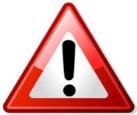 WARNING: This file cannot be re-indexed using FileMan with users on the system. Use either ONE^LEXRX or POST^LEXXGI4 instead.CodesRe-index the Coding Systems file #757.03 first.757.05	Replacement WordsRe-indexing of this file depends on indexes in the Expressions file #757.01. If the indexes in file #757.01 are intact and current,then proceed with re-indexing of the Replacement Word file; otherwise, re-index file #757.01 first.757.1	Semantic MapRe-index both the Semantic Class file #757.11 and the Semantic Type file #757.12 first.757.21	Sub-SetsRe-indexing of this file depends on indexes in the Sub-Set Definition file #757.2. If the indexes in file #757.2 are intact and current, then proceed with re-indexing of the Sub-Sets file; otherwise, re-index file #757.2 first.SubsetsSubsets, also known as vocabularies, are a collection of terms from the Lexicon that serve a specific purpose or discipline. There are two types of Subsets:Logical SubsetPhysical SubsetDiagnosis Association (NANDA), the Nursing Intervention Classification (NIC) and the Omaha Nursing Diagnosis classification systems and is physically stored in the Subset file 757.21.Application SubsetCreating an Application SubsetApplications requiring a subset would coordinate with a Lexicon developer for the creation, addition and export of the application subset to the field. The following information will be needed:Integration Control Registrations (ICRs) SummaryFileICRs with Lexicon as the CustodianRetired/WithdrawnRoutineFileActive/PendingRoutineFileICRs with Lexicon as the SubscriberRetired/Expired/WithdrawnOptionsFileActive/PendingICRs Supporting Lexicon External ReferencesExternal Global ReferencesExternal Routine ReferencesPackage SecurityPackage Security for the Lexicon Utility is maintained through option assignments and VA FileMan Security Codes. We recommend that options and menus be assigned as shown below:Options recommended for all users:Options recommended for managers only:Use of data by Salt Lake City IRM Field Office Developers:Unresolved Narratives:To expand the Lexicon Utility’s terms, synonyms, abbreviations, etc., the Salt Lake City IRM Field Office developers have created a program which captures and stores user-entered terminology that doesn’t match existing Lexicon terminology.When users conduct searches in the Lexicon Utility and a match is not found, the text that is entered is saved into the Unresolved Narratives file (#757.06). When the file contains 50 entries, a mail message is generated to transmit the contents of this file to the developers and then entries are purged from the file. This terminology is considered for inclusion in future releases of the Lexicon Utility.Term Definitions:When a site edits the content of the Definition field in the Expression file (#757.01), the changes are recorded and a mail message is generated sending the changes to the Salt Lake City IRM Field Office developers. The changes are considered for updating the Lexicon Utility.VA FileMan Security Codes:All files are exported with the following security codes:SACC Exemptions/Non-Standard CodeA SACC exemption was granted on May 9, 2013 to the Clinical Lexicon package (distribution package for ICD data) for the purpose of enabling unsubscripted global kills in the pre-install using FileMan DIU2 utility. This is used when a “full file” distribution is made (delete file 80/80.1 and replace). The exemption reads as follows:Clinical Lexicon requests an exemption to use $ZU in the pre and post install routines for future LEX patches. This exemption will expire with the release of LEX 3.0. Calling$ZU(68,28,0) to enable an unsubscripted global kill prior to installing the latest ICD files leaves the possibility that a global will be killed by another process during a lengthy installation. Placing the call in the pre (or post) install, instead of making the call manually before and after the install, cuts this window down to a few seconds.Appendix A: Classification SystemsAppendix B: Semantic Classes and TypesActivities	ACTEvent	51A broad type for grouping activities, processes, and states. The children of this type are Activity and Phenomenon or Process.Activity	52An operation or series of operations that an organism or machine carries out or participates in. The children of this type are Behavior, Daily or Recreational Activity, Occupational Activity, and Machine Activity. Examples include Development Planning, Expeditions, Information Distribution, Migration, and Voting.Daily or Recreational Activity	56An activity carried out for recreation or exercise. Examples include Swimming, Camping, Child Care, and Exercise.Occupational Activity	57An activity carried out as part of an occupation or job. The children of this type are Health Care Activity, Research Activity, Governmental or Regulatory Activity, and Educational Activity.Examples include Financial Management, Collective Bargaining, Commerce, and Book Classification.Health Care Activity	58An activity of or relating to the practice of medicine or involving the care of patients. The children of this type are Diagnostic Procedure, Laboratory Procedure, and Therapeutic or Preventive Procedure. Examples include Preventive Health Services, Ambulatory Care, Clinic Activities, and Geriatric Nursing.Research Activity	62An activity carried out as part of research or experimentation. This type has one child in the network, Molecular Biology Research Technique. Examples include Study Design, Animal Experimentation, Biomedical Research, and Cluster Analysis.Governmental or Regulatory Activity	64An activity carried out by officially constituted governments, or an activity related to the creation or enforcement of the rules or regulations governing some field of endeavor. Examples include Facility Regulation and Control, Public Assistance, Credentialing, and Certification.Educational Activity	65An activity related to the organization and provision of education. Examples include Community Health Education, Preceptorship, Academic Training, and Family Planning Training.Machine Activity	66An activity carried out primarily or exclusively by machines. Examples include Air Conditioning, Equipment Failure, Natural Language Processing, Computer Simulation, and Word Processing.Phenomenon or Process	67A process or state which occurs naturally or because of an activity. The children of this type are Human-caused Phenomenon or Process, Natural Phenomenon or Process, and Injury or Poisoning. Examples include Disasters, Famine, and Noise.Human-caused Phenomenon or Process	68A phenomenon or process that is a result of the activities of human beings. If the term refers to the activity itself, rather than the result of that activity, a type from the Activity hierarchy is assigned instead. This type has one child in the network, Environmental Effect of Humans.Examples include Social Change, Baby Boom, and International Cooperation. Environmental Effect of Humans	69A change in the natural environment that is a result of the activities of human beings. Examples include Water Pollution, Acid Rain, Soil Degradation, and Smog.Natural Phenomenon or Process	70A phenomenon or process that occurs irrespective of the activities of human beings. This type has one child in the network, Biologic Function. Examples include Lightning, Air Movements, Sunlight, Biological Phenomena, and Corrosion.Anatomy	ANTAnatomical Structure	17A normal or pathological part of the anatomy or structural organization of an organism. If the term refers to a structure found only in non-humans, the Non-Human flag is assigned as well. Examples of this would be such terms as Feathers, Gills, and Horns. The children of this type are Embryonic Structure, Congenital Abnormality, Acquired Abnormality, and Fully Formed Anatomical Structure.Embryonic Structure	18An anatomical structure that exists only before the organism is fully formed; in mammals, for example, a structure that exists only prior to the birth of the organism. This structure may be normal or abnormal. Examples include Neural Crest, Blastoderm, and Fetal Heart.Congenital Abnormality	19An abnormal structure, or one that is abnormal in size or location, present at birth or evolving over time because of a defect in embryogenesis. Examples include Congenital cranial meningocele and Syndactyly.Acquired Abnormality	20An abnormal structure or one that is abnormal in size or location, found in or deriving from a previously normal structure. Examples include Hernia, Fistula, Hemorrhoids, and Varicose Veins.Fully Formed Anatomical Structure	21An anatomical structure in a fully formed organism; in mammals, for example, a structure in the body after the birth of the organism. The children of this type in the network are Body Part, Organ, or Organ Component, Tissue, Cell, Cell Component, and Macromolecular Structure. They are linked to each other by the part of relationship in the network. Thus, a Macromolecular Structure is part of a Cell Component, which is part of a Cell, etc. A term is assigned to the most specific type available.Body System	22A complex of anatomical structures that performs a common function. Examples include Renin- Angiotensin System, Limbic System, Skeleton, and Reticuloendothelial System.Body Part, Organ, or Organ Component	23A collection of cells and tissues which are localized to a specific area or combine and carry out one or more specialized functions of an organism. This ranges from gross structures to small components of complex organs. These structures are relatively localized in comparison to tissues. Examples include Eye, Liver, Pulmonary Artery, and Laryngeal Mucosa.Tissue	24An aggregation of similarly specialized cells and the associated intercellular substance. Tissues are relatively non-localized in comparison to body parts, organs, or organ components. Examples include Cartilage, Epidermis, Basophilic muscle fibers, and Endothelium.Cell	25The fundamental structural and functional unit of living organisms. Examples include Erythrocytes, Dendritic Cells, and Histiocytes.Cell Component	26A part of a cell or the intercellular matrix, generally visible by light microscopy. Examples include Golgi Apparatus, Microsomes, and Organelles.Body Location or Region	29An area, subdivision, or region of the body demarcated for the purpose of topographical description. If the term refers to a body location or region found only in non-humans, the Non- Human flag is assigned as well. Examples include Abdomen, Thorax, Back, and Gluteal Region.Body Space or Junction	30An area enclosed or surrounded by body parts or organs or the place where two anatomical structures meet or connect. If the term refers to a body space or junction found only in non- humans, the Non-Human flag is assigned as well. Examples include Synapses, Peritoneal Cavity, Neuromuscular Junction, and Knee Joint.Body Substance	31Extracellular material, or mixtures of cells and extracellular material, produced, excreted, or accreted by the body. Included here are substances such as saliva, dental enamel, sweat, and gastric acid. If the term refers to a body substance found only in non-humans, the Non-Human flag is assigned as well. Examples include Saliva, Necrotic debris, Mucus, and Amniotic Fluid.Behavior	BEHBehavior	53Any of the activities of humans or animals that can be observed directly by others or can be made systematically observable by the use of special strategies. If the term refers to a behaviorexhibited only by non-humans, the Non-Human flag is assigned as well. The children of this type are Social Behavior and Individual Behavior.Social Behavior	54Behavior that is a direct result or function of the interaction of humans or animals with their fellows. Examples include Interpersonal Relations, Social Conformity, Acculturation, and Communication.Individual Behavior	55Behavior exhibited by a human or an animal that is not a direct result of interaction with other members of the species, but which may have an effect on others. Examples include Assertiveness, Self Disclosure, Nail Biting, and Risk-Taking.Chemicals and Drugs	CHMChemical	103Chemicals are viewed from two distinct perspectives in the network, functionally and structurally. Almost every chemical term is assigned at least two types, one from the structure hierarchy and at least one from the function hierarchy. The children of this type are Chemical Viewed Functionally and Chemical Viewed Structurally.Chemical Viewed Structurally	104A chemical viewed from the perspective of its structural characteristics. Included here are terms which can mean a salt, an ion, or a compound (e.g., Bromates and Bromides). The children of this type are Inorganic Chemical and Organic Chemical. Examples include Free Radicals, Onium Compounds, Salts, and Sulfur Compounds.Inorganic Chemical	105The general class of substances including the elements, their ionic and isotopic counterparts, and any chemical compound whose molecules are bound together ionically rather than covalently.This includes all compounds which do not contain carbon as a principal component. The children of this type are Element or Ion, Isotope, and Inorganic Compound. Examples include Electrolytes, Dithionite, and Technetium Tc 99m Sulfur Colloid.Element or Ion	106One of the 109 presently known kinds of substance that comprise all matter at and above the atomic level. This includes elemental metals, rare gases, and naturally occurring radioactive elements, as well as the ionic counterparts of elements. This does not include the less abundant isotopic forms, for which the type Isotope is assigned. Examples include Aluminum, Carbon, Uranium, Beryllium, and Oxygen Ion.Isotope	107A form of element having the same atomic number (i.e., the same number of protons), but differing in atomic weight or mass due to the presence of one or more additional neutrons. Included here are both stable and radioactive isotopes. Examples include Radioisotopes, Chromium Isotopes, Cobalt Radioisotopes, Co-58 (8), and Deuterium.Inorganic Compound	108A single compound, generally with ionic bonding, not containing carbon as a principal component (except carbides, carbonates, cyanides, cyanates, and carbon disulfide). The bonding between elements in inorganic compounds is generally ionic. Included here are inorganic acidsand salts, alloys, alkalis, and minerals. Excluded are hydrocarbons. Examples include Ferrocyanide salt, Ammonia, and Aluminum Hydroxide.Organic Chemical	109The general class of carbon-containing compounds usually based on carbon chains or rings, and containing hydrogen (hydrocarbons), with or without nitrogen, oxygen, or other elements. The bonding between elements is generally covalent. The children of this type are Steroid, Eicosanoid, Lactam, Alkaloid, Nucleic Acid, Nucleoside, or Nucleotide, Organophosphorus Compound, Amino Acid, Peptide, or Protein, Carbohydrate, and Lipid. ‘Examples include Busulfan, Carotene, Trinitrobenzene, and Metanephrine.Steroid	110One of a group of polycyclic, 17-carbon-atom, fused-ring compounds occurring both in natural and synthetic forms. Included here are naturally occurring and synthetic steroids, bufanolides, cardanolides, homosteroids, norsteroids, and secosteroids. Examples include Bufanolides, Norandrostanes, 17-Hydroxycorticosteroids, and Prednisone.Eicosanoid	111A compound structurally related to arachidonic acid. Included here are arachidonic acid, eicosanoic acid, and saturated or unsaturated derivatives of each. Examples include Thromboxane B2, n-Eicosanoic acid, 8,11,14-Eicosatrienoic Acid, and Leokotriene C-4.Lactam	112A cyclic amide, usually with 4- or 5-membered rings that may or may not be fused to other rings, as in compounds structurally related to the penicillins and cephalosporins. Examples include Penicillanic Acid, Caprolactam, Alloxan, and Ticarcillin.Alkaloid	113A basic, nitrogen-containing compound of plant origin. Included here are aporphines, cinchona, curare, ergot, opium, belladonna, rauwolfia, and vinca alkaloids, among others. Examples include Quinidine, Aconitine, 3-Hydroxy-N-Methylmorphinan, Vincamine, and Rauwolfia Alkaloids.Organophosphorus Compound	115An organic compound containing phosphorus as a constituent. Included here are organic phosphinic, phosphonic and phosphoric acid derivatives and their thiophosphorus counterparts. Excluded are phospholipids and sugar phosphates. Examples include Phosphonoacetic Acid, Phosphoric Acid Esters, Diphosphonates, and Thiamine Triphosphate.Carbohydrate	118A compound consisting of carbon, hydrogen, and oxygen in which the hydrogen/oxygen ratio is the same as in water, and in which repeating units are joined through oxygen linkages.Carbohydrates are generally characterized as sugars and include mono-, di-, oligo-, and polysaccharides, glycosides, glycans, and starches. Included here are sugar phosphates. Excluded are glycolipids. Examples include Glycosides, Polysaccharides, Deoxyglucose, and Sepharose.Lipid	119A fat or fat-derived substance, such as fatty acids, fatty alcohols, and waxes. Included here are glyco- and phospholipids. Examples include Ceroid, Sphingolipids, Glycerides, and Calcifediol.Chemical Viewed Functionally	120A chemical viewed from the perspective of its functional characteristics or pharmacological activities. The children of this type are Pharmacologic Substance, Biomedical or Dental Material, Biologically Active Substance, Indicator or Reagent, and Hazardous or Poisonous Substance.Examples include Aerosol Propellants, Soaps, and Food Additives.Pharmacologic Substance	121A substance used in the treatment, diagnosis, prevention, or analysis of normal and abnormal body function. This includes substances that occur naturally in the body and are administered therapeutically. Examples include Codeine, Antipruritics, Ampicillin, Cardiovascular Agents, Insulin, and Ganglionic Blockaders.Biomedical or Dental Material	122A substance used in biomedicine or dentistry predominantly for its physical, as opposed to chemical, properties. Included here are biocompatible materials, tissue adhesives, bone cements, resins, etc. Examples include Anion Exchange Resins, Dental Casting Investment, Elastosil, Bone Cements, and Drug Implants.Biologically Active Substance	123A substance produced or required by an organism, of primary interest because of its role in the biologic functioning of the organism that produces it. The children of this type are Neuroreactive Substance or Biogenic Amine, Hormone, Enzyme, Vitamin, Prostaglandin, and Immunologic Factor. Examples include Myelin, Gastric Acid, Growth Substances, and Enzyme Precursors.Neuroreactive Substance or Biogenic Amine	124A biologic factor whose activities affect or play a role in the functioning of the nervous system. Included here are catecholamines, neuroregulators, neurophysins, etc. Examples include Catecholamine, Tryptamines, and Neurotensin.Hormone	125In animals, a chemical secreted by an endocrine gland that releases its products into the circulating fluid. Plant hormones or synthetic hormones that are used only to alter or control various physiologic processes, e.g., reproductive control agents, are assigned only to the type Pharmacologic Substance. Hormones act as chemical messengers and regulate various physiologic processes such as growth, reproduction, metabolism, etc. They usually fall into two broad classes, steroid hormones and peptide hormones. Examples include Gonadotropins, Epicortisol, Glucocorticoids, Pentagastrin, and MSH Release Inhibiting Hormone.Enzyme	126A complex protein that living cells produce and which catalyzes specific biochemical reactions. There are six main types of enzymes, oxidoreductases, transferases, hydrolases, lyases, isomerases, and ligases. Examples include ATP Citrate Lyase, Acetyl CoA Acetyltransferase, Complement Activating Enzymes, and Glucose Oxidase.Vitamin	127A substance, usually an organic chemical complex, present in natural products or made synthetically, which is essential in the diet of humans or other higher animals. Included here are vitamin precursors and provitamins. Examples include Vitamin A, Ascorbic Acid, Biotin, Riboflavin, and 25-Hydroxyvitamin D 2.Prostaglandin	128A member of the group of physiologically active compounds derived from arachidonic acid. Members of the group play major roles in the reproductive process, smooth muscle stimulation, blood pressure levels, inflammation, etc. Included here are prostacyclins, thromboxanes, and leukotrienes. Examples include Alprostadil, Prostaglandins F, Thromboxane A2, and Rioprostil.Immunologic Factor	129A biologic factor whose activities affect or play a role in the functioning of the immune system. Examples include Autocrine Motility Factor, Antilymphocyte Globulin, HIV Antigens, and Hepatitis surface antigen.Indicator or Reagent	130A substance used in laboratory reactions, or laboratory or diagnostic tests and procedures to detect, measure, examine, or analyze other chemicals, processes, or conditions. Examples include Contrast Media, Buffers, Affinity Labels, and Dansyl Compounds.Hazardous or Poisonous Substance	131A substance of concern because of its potentially hazardous or toxic effects. This would include most drugs of abuse, as well as agents that require special handling because of their toxicity. Most pharmaceutical agents, although potentially harmful, we exclude here and assign to the type Pharmacologic Substance. Examples include Paraquat, Crack Cocaine, Plant poison, Carcinogens, and Sodium Cyanide.Concepts and Ideas	CONConceptual Entity	77A broad type for grouping abstract entities or concepts. The children of this type in the network are Idea or Concept, Finding, Organism Attribute, Intellectual Product, Language, Occupation or Discipline, Organization, Group Attribute, and Group.Idea or Concept	78An abstract concept, such as a social, religious, or philosophical concept. The children of this type are Temporal Concept, Qualitative Concept, Quantitative Concept, Functional Concept, and Spatial Concept. Examples include Civil Rights, Freedom, Ethics, Spiritualism, and Capitalism.Temporal Concept	79A concept that pertains to time or duration. Examples include Half-Life, Postoperative Period, Puerperium, Birth Intervals, and Postimplantation Phase.Qualitative Concept	80A concept that is an assessment of some quality, rather than a direct measurement. Examples include Clinical Competence, Quality of Health Care, Abuse of Health Services, and Consumer Satisfaction.Quantitative Concept	81A concept that involves the dimensions, quantity or capacity of something using some unit of measure, or which involves the quantitative comparison of entities. Examples include Metric System, Body Height, Age Distribution, and Secretory Rate.Spatial Concept	82A location, region, or space, generally having definite boundaries. The children of this type are Body Space or Junction, Body Location or Region, Molecular Sequence, and 'Geographic Area.Regulation or Law	89An intellectual product resulting from legislative or regulatory activity. Examples include Building Codes, Criminal Law, Health Planning Guidelines, and Security Measures.Group Attribute	102A conceptual entity that refers to the frequency or distribution of certain characteristics or phenomena in certain groups. Examples include Neonatal Mortality, Life Expectancy, Family Size, Population Characteristics, and Group Structure.Functional Concept	169A concept that is of interest because it pertains to the carrying out of a process or activity. This type has one child in the network, Body System. Examples include Solar System.Intellectual Product	170A conceptual entity resulting from human endeavor. Terms assigned to this type generally refer to information created by humans for some purpose. This type has one child in the network, ' Regulation or Law. Examples include Bayes Theorem, Information Systems, and Literature.Language	171The system of communication used by a particular nation or people. Examples include Afrikaans, Greek, Modern, Braille, and Welsh.Diseases and Pathologic Processes	DISPathologic Function	46A disordered process, activity, or state of the organism as a whole, of a body system or systems, or of multiple organs or tissues. Included here are normal responses to a negative stimulus as well as pathologic conditions or states that are less specific than a disease. Pathologic functions frequently have systemic effects. The children of this type are Disease or Syndrome, Cell or Molecular Dysfunction, and Experimental Model of Disease. Examples include Shock, Infarction, Cerebral Anoxia, Inflammation, Anaphylaxis, and Acid-Base Imbalance.Disease or Syndrome	47A condition that alters or interferes with a normal process, state, or activity of an organism. It is usually characterized by the abnormal functioning of one or more of the host's systems, parts, or organs. Included here is a complex of symptoms descriptive of a disorder. This type has one child in the network, Mental or Behavioral Dysfunction. Examples include Diabetes Mellitus, Brain Neoplasms, Nephrotic Syndrome, Dumping Syndrome, and Malabsorption Syndromes.Mental or Behavioral Dysfunction	48A clinically significant dysfunction whose major manifestation is behavioral or psychological. These dysfunctions may have identified or presumed biological etiologies or manifestations. Examples include Memory Disorders, Agoraphobia, Hallucinations, Anxiety States, Neurotic, and Cyclothymic Disorder.Experimental Model of Disease	50A representation in a non-human organism of a human disease for the purpose of research into its mechanism or treatment. Examples include Avian Leukosis, Streptozotocin Diabetes, Ehrlich Ascites Tumor, and Melanoma, Experimental.Finding	33That which is discovered by direct observation or measurement of an organism attribute or condition, including the clinical history of the patient. The children of this type are Laboratory or Test Result, and Sign or Symptom. Examples include Occupational problem, Birth History, and Downward displacement of diaphragm.Laboratory or Test Result	34The outcome of a specific test to measure an attribute or to determine the presence, absence, or degree of a condition. Laboratory or test results are inherently quantitative and, thus, we do not assign the additional type Quantitative Concept. Examples include Apgar Score, Gastric acidity, Blood Volume, and Hypernatremia.Sign or Symptom	184An observable manifestation of a disease or condition based on clinical judgment, or a manifestation of a disease or condition that the patient experiences and reports as a subjective observation. Examples include Pallor, Body Weight Changes, Echolalia, Hyperventilation, Pain, Toothache, Nausea, and Cough. Formerly semantic types Signs (# 35) and Symptoms (# 36).Injury or Poisoning	37A traumatic wound, injury, or poisoning caused by an external agent or force. Examples include Frostbite, Mushroom Poisoning, Acid burn, Snake Bites, and Ergotism.Geographic Areas	GEOGeographic Area	83A geographic location, generally having definite boundaries. Examples include Canada, Baltimore, Far East, Arctic Regions, and Cities.Groups	GRPGroup	96A conceptual entity referring to the classification of individuals according to certain shared characteristics. The children of this type are Professional or Occupational Group, Population Group, Family Group, Age Group, and Patient or Disabled Group.Professional or Occupational Group	97An individual or individuals classified according to their vocation. Examples include Zoologist, Physicians, Hospital Volunteers, Clergy, Military Personnel, and Demographers.Population Group	98An individual or individuals classified according to their sex, racial origin, religion, common place of living, financial or social status, or some other cultural or behavioral attribute. Examples include Asian Americans, Ethnic Groups, Homeless Persons, and Low-Income Population.Family Group	99An individual or individuals classified according to their family relationships or relative position in the family unit. Examples include Only Child, Single Parent, Surrogate Mothers, and Twins.Age Group	100An individual or individuals classified according to their age. Examples include Adult, Infant, Premature, Adolescents, and Octogenarian.Patient or Disabled Group	101An individual or individuals classified according to a disability, disease, condition, or treatment. Examples include Amputees, Child, Institutionalized, and Inpatients.Molecular Biology	MOLMacromolecular Structure	27A very large molecule whose structure contributes to the physiology of the cell. This type has one child in the network, Gene or Genome. Examples include Scleroproteins, Histone H5, and Collagen.Gene or Genome	28A specific sequence, or in the case of the genome the complete sequence, of nucleotides along a molecule of DNA or RNA (in the case of some viruses) which represent the functional units of heredity. Examples include Alleles, Genes, Structural, Genome, Human, and c-Ha-ras Genes.Molecular Function	44A physiologic function occurring at the molecular level. This type has one child in the network, Genetic Function. Examples include Electron Transport, Glycolysis, and Binding, Competitive.Genetic Function	45Functions of or related to the maintenance, translation, or expression of the genetic material. Examples include Amino Acid Activation, Early Gene Transcription, Gene Amplification, and RNA Splicing.Cell or Molecular Dysfunction	49A pathologic function inherent to cells, parts of cells, or molecules. Examples include Cellular necrosis, Wallerian Degeneration, Cell Transformation, Neoplastic, and DNA Damage.Molecular Biology Research Technique	63Any of the techniques used in the study of or the directed modification of the gene complement of a living organism. Examples include Genetic Engineering, Heterozygote Detection, Sequence Homology Determination, and Blotting, Northern.Molecular Sequence	85A broad type for grouping the collected sequences of amino acids, carbohydrates, and nucleotide sequences. Descriptions of these sequences are generally reported in the published literature and/or are deposited in and maintained by data banks such as GenBank, European Molecular Biology Laboratory (EMBL), National Biomedical Research Foundation (NBRF), or other sequence repositories. The children of this type are Nucleotide Sequence, Amino Acid Sequence, and Carbohydrate Sequence.Nucleotide Sequence	86The sequence of purines and pyrimidines in nucleic acids and polynucleotides. Included here are nucleotide-rich regions, conserved sequence, and DNA transforming region. Examples include AT Rich Region, Base Sequence, Direct Repeat, and Exons.Amino Acid Sequence	87The sequence of amino acids as arrayed in chains, sheets, etc., within the protein molecule. It is of fundamental importance in determining protein structure.Carbohydrate Sequence	88The sequence of carbohydrates within polysaccharides, glycoproteins, and glycolipids.Nucleic Acid, Nucleoside, or Nucleotide	114A complex compound of high molecular weight occurring in living cells. These are of two types, ribonucleic (RNA) and deoxyribo-nucleic (DNA) acids, both of which consist of nucleotides (nucleoside phosphates linked together by phosphate bridges). Examples include Adenosine, Dibutyryl Cyclic AMP, Deoxyadenosines, and Nicotinamide Mononucleotide.Amino Acid, Peptide, or Protein	116Amino acids and chains of amino acids connected by peptide linkages. Examples include Glycoproteins, Myoglobin, Alanine, Sulfatase, and Acetylcysteine.Gene Product	<deleted>Formerly semantic type # 117.Physical Objects	OBJEntity	71A physical or conceptual entity. The children of this type are Physical Object and Conceptual Entity.Physical Object	72An object perceptible to the sense of vision or touch. The children of this type in the network are Organism, Anatomical Structure, Manufactured Object, and Substance.Manufactured Object	73A physical object made by human beings. The children of this type in the network are Medical Device and Research Device. Examples include Cooking and Eating Utensils, Bookplates, Adhesive tape, and Car Seats.Medical Device	74A manufactured object used primarily in the diagnosis, treatment, or prevention of physiologic or anatomic disorders. Examples include Hip Prosthesis, Oxygenators, Syringes, and Obstetrical Forceps.Research Device	75A manufactured object used primarily in carrying out scientific research or experimentation. Examples include Questionnaires, Atmosphere Exposure Chambers, and Cell-Free System.Substance	167A material with definite or fairly definite chemical composition. The children of this type are Chemical, Body Substance, and Food. Examples include Charcoal, Foreign Bodies, Air, Fossils," and Electrons.Food	168Any substance containing nutrients, such as carbohydrates, proteins, and fats that a living organism can ingest and metabolize into energy and body tissue. Some foods are naturally occurring; others are either partially or entirely synthetic. Examples include Egg Yolk, Nuts, Beverages, and Margarine.Occupations and Organizations	OCCOccupation or Discipline	90A vocation, academic discipline, or field of study, or a subpart of an occupation or discipline. If the term refers to the individuals who have the vocation, then we assign the type Professional or Occupational Group. This type has one child in the network, Biomedical Occupation or Discipline. Examples include Anthropology, Ecology, Linguistics, Air Microbiology, and Craniology.Biomedical Occupation or Discipline	91A vocation, academic discipline, or field of study related to biomedicine. Examples include Dermatology, Emergency Nursing, Dentistry, Family Practice, and Cellular Neurobiology.Organization	92The result of uniting for a common purpose or function. The continued existence of an organization is not dependent on any of its members, its location, or particular facility. Components or subparts of organizations are also included here. The children of this type are Health Care Related Organization, Professional Society, and Self-help or Relief Organization.' Examples include Universities, United Nations, United States Environmental Protection Agency, European Economic Community, and Labor Unions.Health Care Related Organization	93An established organization which carries out specific functions related to health care delivery or research in the life sciences. Terms for health care related professional societies are assigned the type Professional Society. Examples include American Cancer Society Health Care Coalitions, Ambulatory Care Facilities, and Pan American Health Organization.Professional Society	94An organization uniting those who have a common vocation or who are involved with a common field of study. Examples include American Medical Association, Library Associations, and International Council of Nurses.Self-help or Relief Organization	95An organization whose purpose and function is to provide assistance to the needy or to offer support to those sharing similar problems. Examples include Alcoholics Anonymous, Red Cross, Charities, and Tuberculosis Societies.Organism	ORGOrganism	1Generally, a living individual, including all plants and animals. The children of this type are Plant, Fungus, Virus, Rickettsia or Chlamydia, Bacterium, and Animal. Examples include Plankton, Homozygote, and Radiation Chimera.Plant	2An organism having cellulose cell walls, growing by synthesis of inorganic substances, generally distinguished by the presence of chlorophyll, and lacking the power of locomotion. Plant parts are included here as well. This type has one child in the network, Alga. Examples include Potatoes, Pollen, and Vegetables.Alga	3A chiefly aquatic plant that contains chlorophyll, but does not form embryos during development and lacks vascular tissue. Examples include Chlorella, Laminaria, Seaweed, and Anabaena.Fungus	4A eukaryotic organism characterized by the absence of chlorophyll and the presence of a rigid cell wall. Included here are both slime molds and true fungi such as yeasts, molds, mildews, and mushrooms. Examples include Blastomyces, Neurospora, Aspergillus clavatus, and Helminthosporium.Virus	5An organism consisting of a core of a single nucleic acid enclosed in a protective coat of protein. A virus may replicate only inside a host living cell. A virus exhibits some but not all of the usual characteristics of living things. Examples include Parvoviridae, Foot-and-Mouth Disease Virus, and Echovirus 6.Rickettsia or Chlamydia	6An organism intermediate in size and complexity between a virus and a bacterium, and which is parasitic within the cells of insects and ticks. Included here are all the chlamydias, also called PLT for psittacosis- lymphogranuloma venereum-trachoma. Examples include Anaplasma, Bartonella, and Chlamydia trachomatis.Bacterium	7A small, typically one-celled, prokaryotic micro-organism. Examples include Bacillus cereus, Acetobacter, Bordetella pertussis, and Cytophaga.Animal	8An organism with eukaryotic cells, and lacking stiff cell walls, plastids and photosynthetic pigments. The children of this type are Invertebrate and Vertebrate. Examples include Animals, Poisonous; Animals, Newborn; and Animals, Laboratory.Invertebrate	9An animal which has no spinal column. This type has no children in the network and is assigned to all invertebrate animals. Examples include Helminths, Octopus, Wasps, and Protozoa.Vertebrate	10An animal which has a spinal column. The children of this type are Amphibian, Bird, Fish, Reptile, and Mammal.Amphibian	11A cold-blooded, smooth-skinned vertebrate which characteristically hatches as an aquatic larva, breathing by gills. When mature, the amphibian breathes with lungs. Examples include Salamandra, Urodela, and Frog.Bird	12A vertebrate having a constant body temperature and characterized by the presence of feathers. Examples include Canaries, Pigeons, and Quail.Fish	13A cold-blooded aquatic vertebrate characterized by fins and breathing by gills. Included here are fishes having either a bony skeleton, such as a perch, or a cartilaginous skeleton, such as a shark, or those lacking a jaw, such as a lamprey or hagfish. Examples include Bass, Eels, and Carp.Reptile	14A cold-blooded vertebrate having an external covering of scales or horny plates. Reptiles breathe by means of lungs and are generally egg-laying. Examples include Lizards, Snakes, Turtles, and Iguanas.Mammal	15A vertebrate having a constant body temperature and characterized by the presence of hair, mammary glands, and sweat glands. This type has one child in the network, Human. Examples include Bears, Macaca, Hamsters, and Kangaroos.Human	16Modern man, the only remaining species of the Homo genus. If a term describes a human being from the point of view of occupational, family, social status, etc., then a type from the Group hierarchy is assigned instead. A small number of terms have been assigned this type, e.g., Hominidae, Man, and Homo sapiens.Physiology	PHYBiologic Function	38A state, activity, or process of the body or one of its systems or parts. If the term refers to a biologic function found only in non-humans, the Non-Human flag is assigned as well. The children of this type are Physiologic Function and Pathologic Function.Physiologic Function	39A normal process, activity, or state of the body. The children of this type in the network are Organism Function, Organ or Tissue Function, Cell Function, and Molecular Function.Organism Function	40A physiologic function of the organism as a whole, of multiple organ systems, or of multiple organs or tissues. This type has one child in the network, Mental Process. Examples include Growth, Sleep, Hibernation, and Homeostasis.Mental Process	41A physiologic function involving the mind or cognitive processing. Examples include Avoidance Learning, Pattern Recognition, Anger, and Cognition."Organ or Tissue Function	42A physiologic function of a particular organ, organ system, or tissue. Examples include Osteogenesis, Tooth Calcification, and Renal Circulation.Cell Function	43A physiologic function inherent to cells or cell components. Examples include Cell Division, Cell Cycle, Erythrocyte Aggregation, and Lymphocyte Transformation.Organism Attribute	32A property of the organism or its major parts. If the term refers to an attribute found only in non- humans, the Non-Human flag is assigned as well. Examples include Body Weight, Body Temperature, Ambidexterity, and Eye Color.Procedures	PROLaboratory Procedure	59A procedure, method, or technique used to determine the composition, quantity, or concentration of a specimen, which is carried out in a clinical laboratory. Included here are procedures which measure the times and rates of reactions. Examples include Radioimmunoassay, Legionella titer, Blood Protein Electrophoresis, and Spectrophotometry.Diagnostic Procedure	60A procedure, method, or technique used to determine the nature or identity of a disease or disorder. This excludes procedures which are primarily carried out on specimens in a laboratory. Examples include Electrocardiography, Ultrasonography, Heart Auscultation, and Personality Assessment.Therapeutic or Preventive Procedure	61A procedure, method, or technique designed to prevent a disease or a disorder, or to improve physical function, or used in the process of treating a disease or injury. Examples include Cesarean Section, Counseling, Vaccine Therapy, and Cochlear Implant.Unknown/Untyped	UNKUnknown/Untyped	999A vocabulary concept where the semantic type is either unknown or by its recent addition to the vocabulary, remains untyped. Most untyped concepts acquire a semantic assignment by either further investigation or usage.Appendix C: Integration Control Registrations DetailedLexicon as a Subscriber321	MODIFY 'B' XREF OF 757.01CUSTODIAL PACKAGE: VA FILEMAN SUBSCRIBING PACKAGE: LEXICON UTILITYUSAGE: Private	ENTERED: DEC	1,1993STATUS: Expired	EXPIRES: APR	3,2007 DURATION: Next Version	VERSION: LEXICON 1.0FILE: 757.01	ROOT:DESCRIPTION:	TYPE: FileThe FM team grants the request of the Clinical Lexicon package to modify the "B" index of file 757.01 as follows:S ^GMP(757.01,"B",$E($$UP^XLFSTR(X),1,63),DA)=""K ^GMP(757.01,"B",$E($$UP^XLFSTR(X),1,63),DA)It is further agreed that the following tools will not be used with this file: DIFROM, COMPARE/MERGE and TRANSFER.	Thesetools rely on an unmodified 'B' index to function properly. Using the modified 'B' index of file 757.01 along with any of the named tools may produce unexpected results.Read ^DD(file)CUSTODIAL PACKAGE: VA FILEMAN SUBSCRIBING PACKAGE: LEXICON UTILITYUSAGE: Private	ENTERED: FEB	2,1994STATUS: Active	EXPIRES:DURATION: Till Otherwise Agr	VERSION: FILE:	ROOT: DD(DESCRIPTION:	TYPE: FileRead ^DD(FN), where FN is a file number, to determine the existence of a file prior to initiating a look-up (GMPTA4).Read ^DD(757*,FLD in indexing routines to obtain the location (node/piece) of data in Clinical Lexicon files 757-757.3 prior to executing Set/Kill logic (GMPTNDX2).Read/Write Access to ^XT(8984.*CUSTODIAL PACKAGE: TOOLKIT SUBSCRIBING PACKAGE: LEXICON UTILITYUSAGE: Private	ENTERED: FEB	4,1994STATUS: Active	EXPIRES:DURATION: Till Otherwise Agr	VERSION:FILE: 8984.1	ROOT: XT(8984.1, DESCRIPTION:	TYPE: FileRead only access to ^XT(8984.* globals for $D checks in the Environment Check routine prior to installing the Clinical Lexicon (GMPTIENV).i.e. I '$D(^XT(8984.1)) W !,"Multi-Term Look-Up Utility not found" K DIFQ QRead/Write access to ^XT(8984.* global in Post-Init routines to setup the Multi-Term Look-Up Utility for the Clinical Lexicon (GMPTIPST).i.e.,Seeding the Local Look-Up file #8984.4 with the Clinical Lexicon Expression file #757.01, the "AWRD" index and the XTLK^GMPTPRNT display routine.Seeding the Synonym file #8984.3 with Cancer as a sample synonym for CarcinomaSeeding the Short Cut file #8984.2 with DM II as a sample short cut for Diabetes Mellitus, Non-Insulin Dependent510	DISVCUSTODIAL PACKAGE: VA FILEMAN SUBSCRIBING PACKAGE: LEXICON UTILITYUSAGE: Controlled Subscri	ENTERED: JUL 27,1989 STATUS: Active	EXPIRES:DURATION: Till Otherwise Agr	VERSION: FILE:	ROOT: DISV(DESCRIPTION:	TYPE: FileUsed to process 'space-bar return' on user input.854	Read/Write Access to ^XT(8984.*CUSTODIAL PACKAGE: TOOLKIT SUBSCRIBING PACKAGE: LEXICON UTILITYUSAGE: Private	ENTERED: FEB	4,1994STATUS: Active	EXPIRES:DURATION: Till Otherwise Agr	VERSION:FILE: 8984.2	ROOT: XT(8984.2, DESCRIPTION:	TYPE: FileRead only access to ^XT(8984.2,"B" and the associated data node ^XT(8984.2,DA,0)If the user input is found in the "B" cross-reference, and it is a valid "Short Cut" for the Clinical Lexicon -^XT(8984.2,DA,0)[GMP(757.01 - then the preprocessing of the input string is disabled and the Multi-Term Look-Up Utility (MTLU) is called directly (GMPTA2).Read only access to ^XT(8984.* globals for $D checks in the Environment Check routine prior to installing the Clinical Lexicon (GMPTIENV).i.e. I '$D(^XT(8984.1)) W !,"Multi-Term Look-Up Utility not found" K DIFQ QRead/Write access to ^XT(8984.* global in Post-Init routines to setup the Multi-Term Look-Up Utility for the Clinical Lexicon (GMPTIPST).i.e.,Seeding the Local Look-Up file #8984.4 with the Clinical Lexicon Expression file #757.01, the "AWRD" index and the XTLK^GMPTPRNT display routine.Seeding the Synonym file #8984.3 with Cancer as a sample synonym for CarcinomaSeeding the Short Cut file #8984.2 with DM II as a sample short cut for Diabetes Mellitus, Non-Insulin Dependent855	Read/Write Access to ^XT(8984.*CUSTODIAL PACKAGE: TOOLKITSUBSCRIBING PACKAGE: LEXICON UTILITYUSAGE: Private	ENTERED: FEB	4,1994STATUS: Active	EXPIRES:DURATION: Till Otherwise Agr	VERSION:FILE: 8984.3	ROOT: XT(8984.3, DESCRIPTION:	TYPE: FileRead only access to ^XT(8984.* globals for $D checks in the Environment Check routine prior to installing the Clinical Lexicon (GMPTIENV).i.e.I '$D(^XT(8984.1)) W !,"Multi-Term Look-Up Utility not found" K DIFQ Q Read/Write access to ^XT(8984.* global in Post-Init routines tosetup the Multi-Term Look-Up Utility for the Clinical Lexicon (GMPTIPST).i.e.,Seeding the Local Look-Up file #8984.4 with the Clinical Lexicon Expression file #757.01, the "AWRD" index and the XTLK^GMPTPRNT display routine.Seeding the Synonym file #8984.3 with Cancer as a sample synonym for CarcinomaSeeding the Short Cut file #8984.2 with DM II as a sample short cut for Diabetes Mellitus, Non-Insulin Dependent856	Read/Write Access to ^XT(8984.*CUSTODIAL PACKAGE: TOOLKIT SUBSCRIBING PACKAGE: LEXICON UTILITYUSAGE: Private	ENTERED: FEB	4,1994STATUS: Active	EXPIRES:DURATION: Till Otherwise Agr	VERSION:FILE: 8984.4	ROOT: XT(8984.4, DESCRIPTION:	TYPE: FileRead only access to ^XT(8984.* globals for $D checks in the Environment Check routine prior to installing the Clinical Lexicon (GMPTIENV).i.e.I '$D(^XT(8984.1)) W !,"Multi-Term Look-Up Utility not found" K DIFQ Q Read/Write access to ^XT(8984.* global in Post-Init routines tosetup the Multi-Term Look-Up Utility for the Clinical Lexicon(GMPTIPST).i.e.,Seeding the Local Look-Up file #8984.4 with the Clinical Lexicon Expression file #757.01, the "AWRD" index and the XTLK^GMPTPRNT display routine.Seeding the Synonym file #8984.3 with Cancer as a sample synonym for CarcinomaSeeding the Short Cut file #8984.2 with DM II as a sample short cut for Diabetes Mellitus, Non-Insulin Dependent857	XTLK Namespace OptionCUSTODIAL PACKAGE: TOOLKIT SUBSCRIBING PACKAGE: LEXICON UTILITYUSAGE: Private	ENTERED: FEB	4,1994STATUS: Retired	EXPIRES:DURATION: Till Otherwise Agr	VERSION: FILE:	ROOT:DESCRIPTION:	TYPE: OtherAgreement is to add XTLK name-spaced Option XTLKUSER2 to the GMPT CLINICAL LEXICON MGT MENU so managers can add keywords, short-cuts and synonyms to the ^XT(8984.* files without leaving the Clinical Lexicon Manager menu.872	File 101CUSTODIAL PACKAGE: KERNEL SUBSCRIBING PACKAGE: LEXICON UTILITYUSAGE: Controlled Subscri	ENTERED: APR 28,1994 STATUS: Active	EXPIRES:DURATION: Till Otherwise Agr	VERSION:FILE: 101	ROOT: ORD(101, DESCRIPTION:	TYPE: FileThis file may be referenced by packages to maintain protocols within their namespace.	This file may also be pointed to.888	MTLU setup 8984.1CUSTODIAL PACKAGE: VA FILEMAN SUBSCRIBING PACKAGE: LEXICON UTILITYUSAGE: Private	ENTERED: MAY 16,1994STATUS: Active	EXPIRES:DURATION: Till Otherwise Agr	VERSION:FILE: 8984.1	ROOT: DD(8984.1 DESCRIPTION:	TYPE: FileThe Clinical Lexicon Utility needs to write to the DD of the Kernel Toolkit Multi-Term Look-up Utility (MTLU) during the Post-Init.^DD(8984.1,.02,'V',D0,0)FILE	0;1	Both R/W w/FilemanMESSAGE	0;2	Both R/W w/FilemanORDER	0;3	Both R/W w/FilemanSHOULD ENTRIES BE SC 0;5	Both R/W w/FilemanSHOULD USER BE ALLOW 0;6	Both R/W w/Fileman.04	PREFIX	0;4	Both R/W w/Fileman889	MTLU setup 8984.2CUSTODIAL PACKAGE: VA FILEMAN SUBSCRIBING PACKAGE: LEXICON UTILITYUSAGE: Private	ENTERED: MAY 16,1994STATUS: Active	EXPIRES:DURATION: Till Otherwise Agr	VERSION:FILE: 8984.2	ROOT: DD(8984.2, DESCRIPTION:	TYPE: FileThe Clinical Lexicon Utility needs to write to the DD of Kernel Toolkit Multi-Term Look-up Utility (MTLU) during the Post-Init.^DD(8984.2,.02,'V',D0,0)890	MTLU setup 8984.2CUSTODIAL PACKAGE: TOOLKIT SUBSCRIBING PACKAGE: LEXICON UTILITYUSAGE: Controlled Subscri	ENTERED: MAY 16,1994 STATUS: Active	EXPIRES:DURATION: Till Otherwise Agr	VERSION:FILE: 8984.2	ROOT: XT(8984.2, DESCRIPTION:	TYPE: FileThe Clinical Lexicon Utility needs to write to the Kernel Toolkit Multi-Term Look-up Utility’s (MTLU) files/DDs during the Post-Init.^XT(8984.2,D0,0)FREQUENTLY USED NARR 0;1	Both R/W w/FilemanENTRY	0;2	Both R/W w/FilemanCODE	0;3	Both R/W w/Fileman891	MTLU setup 8984.3CUSTODIAL PACKAGE: TOOLKIT SUBSCRIBING PACKAGE: LEXICON UTILITYUSAGE: Controlled Subscri	ENTERED: MAY 16,1994 STATUS: Active	EXPIRES:DURATION: Till Otherwise Agr	VERSION:FILE: 8984.3	ROOT: XT(8984.3, DESCRIPTION:	TYPE: FileThe Clinical Lexicon Utility needs to write to the Kernel Toolkit Multi-Term Look-up Utility's (MTLU) files/DDs during the Post-Init.^XT(8984.3,D0,0)TERM	0;1	Both R/W w/FilemanASSOCIATED FILE	0;2	Both R/W w/FilemanSYNONYM	1;0	Both R/W w/Fileman Multiple^XT(8984.3,D0,1,D1,0).01	SYNONYM	0;1	Both R/W w/Fileman916	Read Access to ^DD(file,0,”GL”CUSTODIAL PACKAGE: VA FILEMAN SUBSCRIBING PACKAGE: LEXICON UTILITYRead only access for ^DIC(FN,0,"GL"), where FN is a file number,  to verify the value of DIC prior to initiating the lookup (GMPTA4).USAGE: Controlled Subscri	ENTERED: JUL 25,1994 STATUS: Active	EXPIRES:DURATION:VERSION: Fileman 20 FILE:	ROOT: DIC(DESCRIPTION:	TYPE: FileThe current packages subscribing to this IA are expected to migrate to use DID calls.	NO NEW FUTURE SUBSCRIBERS WILL BE ADDED.^DIC(FILE_NO.,0,"GL")1	GLOBAL NAME	Direct Global ReadA direct global read is performed on this node to determine the global root or a file.1593	PATIENT CARE ENCOUNTER ^AUTNPOVCUSTODIAL PACKAGE: PCE PATIENT CARE ENCOUNTER SUBSCRIBING PACKAGE: LEXICON UTILITYadded 6/8/2011USAGE: Controlled Subscri	ENTERED: AUG	9,1996 STATUS: Active	EXPIRES:DURATION: Till Otherwise Agr	VERSION:FILE: 9999999.27	ROOT: AUTNPOV( DESCRIPTION:	TYPE: FileThe purpose of this IA is to allow access to the ^AUTNPOV( global for purposes of gathering information specific to a problem.^AUTNPOV(D0,0).01	NARRATIVE	0;1	Direct Global Read & W1611	PROBLEM FILE ^AUPNPROB(CUSTODIAL PACKAGE: PROBLEM LIST SUBSCRIBING PACKAGE: LEXICON UTILITYUSAGE: Private	ENTERED: AUG 20,1996STATUS: Active	EXPIRES:DURATION: Till Otherwise Agr	VERSION:FILE: 9000011	ROOT: AUPNPROB( DESCRIPTION:	TYPE: FileThis gives the Lexicon Utility the ability to update the ICD codes and the Lexicon pointer (Problem) in the Problem List application with each new release of the Lexicon.^AUPNPROB(D0,0).01	DIAGNOSIS	0;1	Both R/W w/FilemanPointer to ICD Diagnosis file #80.^AUPNPROB(D0,1)1.01	PROBLEM	1;1	Both R/W w/Fileman Pointer to Expressions file#757.01.3779	Access to Domain file 4.2CUSTODIAL PACKAGE: MAILMAN SUBSCRIBING PACKAGE: LEXICON UTILITYUSAGE: Controlled Subscri	ENTERED: OCT	7,2002 STATUS: Active	EXPIRES:DURATION: Till Otherwise Agr	VERSION:FILE: 4.2	ROOT: DIC(4.2 DESCRIPTION:	TYPE: FilePermission is granted to:Perform a FileMan lookup on file #4.2, DOMAIN, using the B and C cross references.Read the FLAGS field #1, using either direct global access or FileMan read.^DIC(4.2,D0)1	FLAGS	0;2	Read w/Fileman Both direct global reads andread with FileMan are OK..01	NAME	0;1	Read w/Fileman It's OK to look up a domainname using a FileMan call and the B and C cross references.3997	Access to File 9999999.27CUSTODIAL PACKAGE: PROBLEM LIST SUBSCRIBING PACKAGE: LEXICON UTILITYUSAGE: Private	ENTERED: MAR 12,2003STATUS: Withdrawn	EXPIRES: DURATION: Till Otherwise Agr	VERSION:FILE: 9999999.27	ROOT: AUTNPOV( DESCRIPTION:	TYPE: File4012	Access to File 9.8CUSTODIAL PACKAGE: KERNEL SUBSCRIBING PACKAGE: LEXICON UTILITYUSAGE: Private	ENTERED: MAR 18,2003STATUS: Withdrawn	EXPIRES: DURATION: Till Otherwise Agr	VERSION:FILE: 9.8	ROOT: DIC(9.8, DESCRIPTION:	TYPE: File4184	KIDS Install Start/Complete TimesCUSTODIAL PACKAGE: KERNELSUBSCRIBING PACKAGE: LEXICON UTILITYThe Lexicon needs to use the Kernel's KIDS variable XPDA to retrieve the Installation Start and Completion times from the Install File #9.7 to include in a post-install status message from the install sites to the Lexicon developers.	This message is used to trouble-shoot various problems in the field.USAGE: Private	ENTERED: OCT 22,2004STATUS: Active	EXPIRES:DURATION: Till Otherwise Agr	VERSION:FILE: 9.7	ROOT: XPD(9.7, DESCRIPTION:	TYPE: File^XPD(9.7,XPDA,1)11	INSTALL START TIME	1;1	Read w/Fileman This is the time the installstarted17	INSTALL COMPLETE TIM 1;3	Read w/Fileman This is the time the installfinishedThis file contains the installation information for a site from the Kernel Installation & Distribution System (KIDS).	This file is updated when a KIDS Distribution is installed at a site.4475	Code Set DD FixesCUSTODIAL PACKAGE: VA FILEMAN SUBSCRIBING PACKAGE: LEXICON UTILITYUSAGE: Private	ENTERED: JAN 25,2006STATUS: Active	EXPIRES:DURATION: Till Otherwise Agr	VERSION: FILE:	ROOT: DD(DESCRIPTION:	TYPE: FileDuring the SQA of patch LEX*2.0*39, several anomalies were discovered with the Lexicon, CPT and ICD data files stemming from the Code Set Versioning and Code Text Descriptors projects.	There were several identical fields identified by the cross-references, and a field that points to anon-existing file.Rather than delete the DD and refresh it, potentially wiping out local mods, the Lexicon team is requesting a one-time permission to write and delete directly from the Data Dictionary.The code is as follows:File #757.28, Index "ACT" has duplicate Fields Field .01	ACTIVATION EFFECTIVE DATEField	1	ACTIVATION STATUSS ^DD(757.02,1,1,2,0)="757.02^ACT1^MUMPS"S ^DD(757.28,.01,1,2,0)="757.02^ACT2^MUMPS" S ^DD(757.28,1,1,1,0)="757.02^ACT3^MUMPS"K ^DD(757.02,0,"IX","ACT",757.02,1)K ^DD(757.02,0,"IX","ACT",757.28,.01)K ^DD(757.02,0,"IX","ACT",757.28,1)S ^DD(757.02,0,"IX","ACT1",757.02,1)=""S ^DD(757.02,0,"IX","ACT2",757.28,.01)=""S ^DD(757.02,0,"IX","ACT3",757.28,1)=""File #757.02, Index "APCODE" has duplicate Fields Field 1	EXPRESSIONField 4	PREFERENCE FLAGS ^DD(757.02,1,1,4,0)="757.02^APCODE1^MUMPS" S ^DD(757.02,4,1,1,0)="757.02^APCODE2^MUMPS" K ^DD(757.02,0,"IX","APCODE",757.02,1)K ^DD(757.02,0,"IX","APCODE",757.02,4)S ^DD(757.02,0,"IX","APCODE1",757.02,1)=""S ^DD(757.02,0,"IX","APCODE2",757.02,4)=""File #81.02, Index "ACT" has duplicate Fields Field .01	EFFECTIVE DATEField .02	STATUSS ^DD(81,.01,1,5,0)="81^ACT1^MUMPS"S ^DD(81.02,.01,1,2,0)="81^ACT2^MUMPS" S ^DD(81.02,.02,1,1,0)="81^ACT3^MUMPS" K ^DD(81,0,"IX","ACT",81,.01)K ^DD(81,0,"IX","ACT",81.02,.01)K ^DD(81,0,"IX","ACT",81.02,.02)S ^DD(81,0,"IX","ACT1",81,.01)=""S ^DD(81,0,"IX","ACT2",81.02,.01)=""S ^DD(81,0,"IX","ACT3",81.02,.02)=""File #81.33, Index "ACT" has duplicate Fields Field .01	EFFECTIVE DATEField .02	STATUSS ^DD(81.3,.01,1,3,0)="81.3^ACT1^MUMPS" S ^DD(81.33,.01,1,2,0)="81.3^ACT2^MUMPS" S ^DD(81.33,.02,1,1,0)="81.3^ACT3^MUMPS" K ^DD(81.3,0,"IX","ACT",81.3,.01)K ^DD(81.3,0,"IX","ACT",81.33,.01)K ^DD(81.3,0,"IX","ACT",81.33,.02)S ^DD(81.3,0,"IX","ACT1",81.3,.01)=""S ^DD(81.3,0,"IX","ACT2",81.33,.01)=""S ^DD(81.3,0,"IX","ACT3",81.33,.02)=""File #80.066, Index "ACT" has duplicate Fields Field .01	EFFECTIVE DATEField .02	STATUSS ^DD(80,.01,1,4,0)="80^ACT1^MUMPS"S ^DD(80.066,.01,1,2,0)="80^ACT2^MUMPS" S ^DD(80.066,.02,1,1,0)="80^ACT3^MUMPS" K ^DD(80,0,"IX","ACT",80,.01)K ^DD(80,0,"IX","ACT",80.066,.01)K ^DD(80,0,"IX","ACT",80.066,.02)S ^DD(80,0,"IX","ACT1",80,.01)=""S ^DD(80,0,"IX","ACT2",80.066,.01)=""S ^DD(80,0,"IX","ACT3",80.066,.02)=""4485	ICD DIAGNOSIS file 80CUSTODIAL PACKAGE: DRG GROUPER SUBSCRIBING PACKAGE: LEXICON UTILITYUSAGE: Private	ENTERED: JUL 28,2004STATUS: Active	EXPIRES:DURATION: Till Otherwise Agr	VERSION: FILE: 80ROOT: ICD9(DESCRIPTION:	TYPE: FileLexicon Utility has all privileges as though it were the custodial package.4486	ICD OPERATION/PROCEDURE file 80.1CUSTODIAL PACKAGE: DRG GROUPER SUBSCRIBING PACKAGE: LEXICON UTILITYUSAGE: Private	ENTERED: JUL 28,2004STATUS: Active	EXPIRES:DURATION: Till Otherwise Agr	VERSION:FILE: 80.1	ROOT: ICD0( DESCRIPTION:	TYPE: FileLexicon Utility has all privileges as though it were the custodial package.4487	DRG file 80.2CUSTODIAL PACKAGE: DRG GROUPER SUBSCRIBING PACKAGE: LEXICON UTILITYUSAGE: Private	ENTERED: JUL 28,2004STATUS: Active	EXPIRES:DURATION: Till Otherwise Agr	VERSION: FILE: 80.2		ROOT: ICD(DESCRIPTION:	TYPE: FileLexicon Utility has all privileges as though it were the custodial package.4488	MAJOR DIAGNOSTIC CATEGORY file 80.3CUSTODIAL PACKAGE: DRG GROUPER SUBSCRIBING PACKAGE: LEXICON UTILITYUSAGE: Private	ENTERED: JUL 28,2004STATUS: Active	EXPIRES:DURATION: Till Otherwise Agr	VERSION: FILE: 80.3		ROOT: ICM(DESCRIPTION:	TYPE: FileLexicon Utility has all privileges as though it were the custodial package.4489	CPT file 81CUSTODIAL PACKAGE: CPT/HCPCS CODES SUBSCRIBING PACKAGE: LEXICON UTILITYUSAGE: Private	ENTERED: JUL 28,2004STATUS: Active	EXPIRES:DURATION: Till Otherwise Agr	VERSION: FILE: 81ROOT: ICPT(DESCRIPTION:	TYPE: FileLexicon Utility has all privileges as though it were the custodial package.4490	CPT CATEGORY file 81.1CUSTODIAL PACKAGE: CPT/HCPCS CODES SUBSCRIBING PACKAGE: LEXICON UTILITYUSAGE: Private	ENTERED: JUL 28,2004STATUS: Active	EXPIRES:DURATION: Till Otherwise Agr	VERSION:FILE: 81.1	ROOT: DIC(81.1, DESCRIPTION:	TYPE: FileLexicon Utility has all privileges as though it were the custodial package.4491	CPT COPYRIGHT file 81.2CUSTODIAL PACKAGE: CPT/HCPCS CODES SUBSCRIBING PACKAGE: LEXICON UTILITYUSAGE: Private	ENTERED: JUL 28,2004STATUS: Active	EXPIRES:DURATION: Till Otherwise Agr	VERSION:FILE: 81.2	ROOT: DIC(81.2, DESCRIPTION:	TYPE: FileLexicon Utility has all privileges as though it were the custodial package.4492	CPT MODIFIER file 81.3CUSTODIAL PACKAGE: CPT/HCPCS CODES SUBSCRIBING PACKAGE: LEXICON UTILITYUSAGE: Private	ENTERED: JUL 28,2004STATUS: Active	EXPIRES:DURATION: Till Otherwise Agr	VERSION:FILE: 81.3	ROOT: DIC(81.3, DESCRIPTION:	TYPE: FileLexicon Utility has all privileges as though it were the custodial package.4494	MODIFY 'B' XREF OF 757.01CUSTODIAL PACKAGE: VA FILEMAN SUBSCRIBING PACKAGE: LEXICON UTILITYUSAGE: Private	ENTERED: APR	3,2007STATUS: Active	EXPIRES:DURATION: Till Otherwise Agr	VERSION: FILE: 757.01		ROOT:DESCRIPTION:	TYPE: FileThe FM team grants the request of the Clinical Lexicon package to modify the "B" index of file 757.01 as follows:S ^LEX(757.01,"B",$E($$UP^XLFSTR(X),1,63),DA)=""K ^LEX(757.01,"B",$E($$UP^XLFSTR(X),1,63),DA)It is further agreed that the following tools will not be used with this file: DIFROM, COMPARE/MERGE and TRANSFER.	These tools rely on an unmodified 'B' index to function properly.		Using the modified 'B' index of file 757.01 along with any of the named tools may produce unexpected results.4797	MTLU Setup for Code SetsCUSTODIAL PACKAGE: TOOLKIT SUBSCRIBING PACKAGE: LEXICON UTILITYThis IA supersedes previous IA #346, #856 and 887, originally written to support the Clinical Lexicon Utility v 1.0 (in the GMPT namespace). The updated agreement will support Code Sets as implemented in the Lexicon Utility v 2.0 (in the LEX namespace). The Lexicon Utility is responsible for the ICD Code Sets and the CPT Code Sets in files 757.01, 80, 80.1, and 81.USAGE: Controlled Subscri	ENTERED: SEP 21,2005 STATUS: Pending	EXPIRES:DURATION: Till Otherwise Agr	VERSION:FILE: 8984.4	ROOT: XT(8984.4, DESCRIPTION:	TYPE: FileThe Lexicon Utility needs to write to the Kernel Toolkit Multi-Term Look-up Utility's (MTLU) files during a KIDS install/post-init.^XT(8984.4,<file>,0).01	NAME	0;1	Both R/W w/Fileman.03	INDEX	0;3	Both R/W w/Fileman^XT(8984.4,<file>,1)DISPLAY PROTOCOL	1;E1,20	Both R/W w/FilemanROUTINE:5038	Lexicon Read of ^DD(D0,0,'IX')CUSTODIAL PACKAGE: VA FILEMAN SUBSCRIBING PACKAGE: LEXICON UTILITYLexicon needs to be able to obtain the field number that contains a classic Fileman cross-reference by a direct global read of the Lexicon's Data Dictionary (DD) 0 node, 'IX' subscripts.^DD(<file>,0,'IX',<file/sub-file>,<field>)The Lexicon has become so large that conventional Re-indexing by Kill/Set logic needs to be replaced with Index Repair logic, avoiding the killing of a cross-reference and allowing users to stay on the system without loss of access to the Lexicon package.USAGE: Private	ENTERED: NOV	6,2007STATUS: Active	EXPIRES:DURATION: Till Otherwise Agr	VERSION: FILE:	ROOT: DD(DESCRIPTION:	TYPE: File^DD(D0,0,'IX')DD(D0,0,'IX') - Where D0 is the number of a Lexicon file, and the 'IX' subscript contains a listing of Lexicon fields that are cross-referenced.5747	ICD Data Extraction ^ICDEXCUSTODIAL PACKAGE: DRG GROUPER SUBSCRIBING PACKAGE: LEXICON UTILITYThe LEXICON UTILITY has access to all APIs listed in this ICR as if it were the Custodial Package.ACCOUNTS RECEIVABLEACCOUNT RECEIVABLE (PRCA) package will use the following APIs:$$CODEC^ICDEX$$CODECS^ICDEXINTEGRATED BILLINGINTEGRATED BILLING (IB) will use the following APIs:$$SYS^ICDEX$$CODEABA^ICDEX$$STATCHK^ICDEX$$ICDDX^ICDEX$$ICDOP^ICDEX$$LS^ICDEXFEE BASISFEE BASIS (FB) package will use the following APIs:$$GETDRG^ICDEX$$STATCHK^ICDEX$$CODEC^ICDEX$$CODEABA^ICDEX$$CODEN^ICDEX$$SD^ICDEXPROSTHETICSPROSTHETICS (RMPR) will use the following APIs:$$SINFO^ICDEX$$CSI^ICDEX$$STATCHK^ICDEX$$ICDDX^ICDEX$$VLT^ICDEX$$LS^ICDEX$$CODEC^ICDEXSCHEDULINGSCHEDULING (SD) will use the following APIs:$$IMP^ICDEX$$CSI^ICDEX$$VER^ICDEX$$SYS^ICDEX$$LS^ICDEX$$ICDDX^ICDEX$$VLTD^ICDEXREGISTRATIONREGISTRATION (DG) will use the following APIs:$$CSI^ICDEX$$CODEC^ICDEX$$CODEN^ICDEX$$CODEABA^ICDEX$$LS^ICDEX$$NOT^ICDEX$$REQ^ICDEX$$SYS^ICDEX$$VLT^ICDEX$$SINFO^ICDEX$$CS^ICDEX$$ICDDX^ICDEX$$VST^ICDEXCLINICAL REMINDERSCLINICAL REMINDERS (PXRM) will use the following APIs:$$CODEN^ICDEX$$CODEABA^ICDEX$$ICDDX^ICDEX$$ICDOP^ICDEX$$NEXT^ICDEX$$PREV^ICDEX$$IMP^ICDEX$$ROOT^ICDEX$$HDR^ICDEX$$CODEC^ICDEX$$CSI^ICDEX$$SINFO^ICDEXPHARMACY BENEFITS MANAGEMENTPHARMACY BENEFITS MANAGEMENT (PSU) will use thefollowing APIs:$$CSI^ICDEX$$ICDDX^ICDEX$$ICDOP^ICDEXCLINICAL CASE REGISTRIESCLINICAL CASE REGISTRIES (ROR) will use the following APIs:$$CSI^ICDEX$$VSEX^ICDEX$$UPDX^ICDEX$$CODEC^ICDEX$$CODEABA^ICDEX$$VSTD^ICDEX$$VLTD^ICDEX$$VSTP^ICDEX$$VLTP^ICDEX$$FILE^ICDEX$$VLT^ICDEX$$VST^ICDEX$$CODEN^ICDEX$$ICDDX^ICDEX$$ICDOP^ICDEX$$SNAM^ICDEX$$OBA^ICDEX CLINICAL PROCEDURESCLINICAL PROCEDURES (MD) will use the following APIs:$$ICDDX^ICDEX$$CSI^ICDEX$$IMP^ICDEX$$SINFO^ICDEXSPINAL CORD DYSFUNCTIONSPINAL CORD DYSFUNCTION (SPN) package will use the following APIs:$$OBA^ICDEX$$CODEBA^ICDEX$$CSI^ICDEX$$CODEABA^ICDEX$$VLT^ICDEX$$VST^ICDEXHOSPITAL BASED HOME CAREHOSPITAL-BASED HOME CARE (HBH) will use the following APIs:$$SYS^ICDEX$$CODEC^ICDEX$$VSTD^ICDEX$$SAI^ICDEX$$CSI^ICDEXEVENT CAPTUREEVENT CAPTURE (EC) package will use the following APIs:$$SINFO^ICDEX$$ICDDX^ICDEX$$CODEN^ICDEXAUTOMATED INFO COLLECTION SYSAUTOMATED INFO COLLECTION SYS (IBD) package will use the following APIs:$$SINFO^ICDEX$$STATCHK^IDEX LAB SERVICELAB SERVICES (LR) will use the following APIs:$$CODEC^ICDEX$$ICDDX^ICDEX$$ICDOP^ICDEX$$IMP^ICDEX$$SINFO^ICDEX$$CSI^ICDEX$$SD^ICDEX$$SNAM^ICDEX$$CODEN^ICDEXQUASARQUASAR (ACKQ) will use the following APIs:$$CODEC^ICDEX$$CSI^ICDEX$$CODEN^ICDEXEMERGENCY DEPARTMENTEMERGENCY DEPARTMENT (EDP) package will use the following APIs:$$ICDDX^ICDEX$$ICDOP^ICDEX$$CODEC^ICDEXPROBLEM LISTPROBLEM LIST (GMPL) will use the following APIs:$$CODEC^ICDEX$$CSI^ICDEX$$SAB^ICDEXPCE PATIENT CARE ENCOUNTERPATIENT CARE ENCOUNTER - PCE (PX) will use thefollowing APIs:$$CODEC^ICDEX$$CODEN^ICDEX$$CSI^ICDEX$$SINFO^ICDEX$$LD^ICDEX$$IE^ICDEX$$ICDDX^ICDEX$$CODEABA^ICDEXMENTAL HEALTHMENTAL HEALTH (YS) will use the following APIs:$$SINFO^ICDEX SURGERYSURGERY (SR) package will use the following APIs:$$CODEN^ICDEX$$LS^ICDEX$$SYS^ICDEX$$VST^ICDEX$$CODEABA^ICDEX$$OBA^ICDEX$$CSI^ICDEX$$CODEC^ICDEXORDER ENTRY/RESULTS REPORTINGORDER ENTRY/RESULTS REPORTING (OR) will use thefollowing APIs:$$CODECS^ICDEX$$CSI^ICDEX$$SAB^ICDEX$$VLTD^ICDEX$$CODEBA^ICDEXTEXT INTEGRATION UTILITIESTEXT INTEGRATION UTILITIES (TIU) will use thefollowing APIs:$$CODECS^ICDEXVBECSBLOOD BANK (VBEC) will use the following APIs:$$ICDDX^ICDEX$$ICDOP^ICDEXVA POINT OF SERVICE (KIOSKS)VA POINT OF SERVICE (KIOSKS) (VPS) will use thefollowing APIs:$$SAB^ICDEX HEALTH SUMMARYHEALTH SUMMARY (GMTS) will use the following APIs:$$CSI^ICDEX$$CODEC^ICDEX$$SNAM^ICDEX$$VST^ICDEXVIRTUAL PATIENT RECORDVIRTUAL PATIENT RECORD (VPR) will use the following APIs:$$ICDDX^ICDEX$$CODEC^ICDEX$$VSTD^ICDEX$$VLTD^ICDEX$$CSI^ICDEX$$SAB^ICDEXENTERPRISE HEALTH MGMT PLATFORMEnterprise Health Mgmt Platform (HMP) will be usingthe following API:$$ICDDX^ICDEX CONSULT/REQUEST TRACKINGGMRC will use the following API:$$CODECS^ICDEXFEE BASIS CLAIMS SYSTEMFEE BASIS CLAIMS SYSTEM (FBCS) will use the following APIs:$$LKTX^ICDEX$$SYS^ICDEX$$ICDDX^ICEDX$$CODEC^ICDEX$$LD^ICDEX$$IMP^ICDEX$$ICDOP^ICDEX$$CODEABA^ICDEXUSAGE: Controlled Subscri	ENTERED: NOV	6,2011 STATUS: Active	EXPIRES:DURATION: Till Otherwise Agr	VERSION: DESCRIPTION:		TYPE: RoutineApplication Programmer Interfaces (APIs) in this routine were developed to remove the need for direct global access to either the DIAGNOSIS file 80 or OPERATIONS/PROCEDURE file 80.1.These entry points are meant to replace the following active/retired ICRs:ROUTINE: ICDEX COMPONENT:	HELPThis is an interactive help entry point for the input and output variables for the APIs contained in the routine ICDEX.COMPONENT:	$$ICDDX(CODE,CDT,SYS,FMT,LOC)This entry point extracts data for an ICD-9 or ICD-10 code in the DIAGNOSIS file 80.This entry point is intended to replace the ICD-9 Legacy API$$ICDDX^ICDCODE (ICR 3990) and $$ICDDATA^ICDXCODE (ICR 5699),providing a single point of entry for ICD diagnostic data.VARIABLES:	Input	CODEThis is an ICD diagnosis code in either the external or internal format.	If the internal format is used, then the input variable FMT must be set to "I" (Required).VARIABLES:	Input	CDTThis is the Code Set Versioning date (Fileman format) used to identify the code and text that was appropriate for the date passed in this input parameter. (Optional, if not supplied, TODAY will be used)VARIABLES:	Input	SYSThis is an ICD coding system identifier (taken from file 80.4).	The following coding systems are found in file 80:1 = ICD-9 Diagnosis30 = ICD-10  Diagnosis (Optional, but highly encouraged)VARIABLES:	Input	FMTThis variable tells the API if the CODE is in External or Internal format."E" = External (default) "I" = Internal Entry Number(Conditional, required if CODE is in internal format)VARIABLES:	Output	$$ICDDXThis is a 20 piece string delimited by "^"1	IEN of code in ^ICD9(Complication/Comorbidity	(103 multiple)Coding System	(#1.1)Primary CC Flag	(103 multiple)PDX Exclusion Code	(#1.11) or-1^Error DescriptionVARIABLES:	Input	LOCThis is a boolean flag used to indicate if the API is to use local VA codes.	It only applies toICD-9 for backwards compatibility.1 = Use local VA codes0 = Do not use local VA codes (default)COMPONENT:	$$ICDOP(CODE,CDT,SYS,FMT,LOC)This entry point extracts data for an ICD-9 or ICD-10 code in the OPERATIONS/PROCEDURE file 80.1This entry point is intended to replace the ICD-9 Legacy API$$ICDOP^ICDCODE (ICR 3990) and $$ICDDATA^ICDXCODE (ICR 5699),providing a single point of entry for ICD procedural data.VARIABLES:	Input	CODEThis is an ICD operation/procedure code in either the external or internal format.	If the internal format is used, then the input variable FMT must be set to "I" (Required)VARIABLES:	Input	CDTThis is the Code Set Versioning date (Fileman format) used to identify the code and text that was appropriate for the date passed in CDT. (Optional, if not supplied, TODAY will be used)VARIABLES:	Input	SYSThis is an ICD coding system identifier (taken from file 80.4).	The following coding systems are found in file 80.1:2 = ICD-9 Procedures31 = ICD-10 Procedures (Optional, but highly encouraged)VARIABLES:	Input	FMTThis variable tells the API if the CODE is in External or Internal format."E" = External (default) "I" = Internal Entry Number(Conditional, required if CODE is in internal format)VARIABLES:	Output	$$ICDOPThis is a 15 piece string delimited by "^"or-1^Error DescriptionVARIABLES:	Input	LOCThis is a boolean flag used to indicate if the API is to use local VA codes.	It only applies toICD-9 for backwards compatibility.1 = Use local VA codes0 = Do not use local VA codes (default)COMPONENT:	$$ICDD(CODE,.ARY,CDT,SYS,LEN)This API returns the long description of either an ICD-9 or ICD-10 code.This entry point is intended to replace the ICD-9 Legacy API$$ICDD^ICDCODE (ICR 3990) and $$ICDDESC^ICDXCODE (ICR 5699),providing a single point of entry for ICD diagnosis/procedure descriptions.VARIABLES:	Input	CODEThis is an ICD-9 or ICD-10 code in external format only	(Required).VARIABLES:	Input	.ARYThis is the name of a local array, passed by reference that will contain the output of this API.	(Required)VARIABLES:	Input	CDTThis is the Code Set Versioning date (Fileman format) used to identify the text that was appropriate for the date passed in this input parameter. (Optional, if not supplied, TODAY will be used)VARIABLES:	Input	SYSThis is an ICD coding system identifier (taken from file 80.4).	The following coding systems are found in files 80 and 80.1:1 = ICD-9 Diagnosis file 802 = ICD-9 Procedure file 80.130 = ICD-10 Diagnosis file 8031 = ICD-10 Procedure file 80.1 (Optional, but highly encouraged)VARIABLES:	Input	LENThis is the text string length of the description placed in array .ARY.	(Optional, if passed it must be greater than 27 based on the longest word found in a diagnosis or procedure description and not greater than 245.	If not passed it defaults to 245 characters based in the input transformation)VARIABLES:	Output	$$ICDDThis is the number of lines in the output array.ARY or if an error occurs, -1^Error MessageVARIABLES:	Output	ARYThis is a local array, passed by reference, containing the long description of an ICD code with string lengths defined by LEN when passed or245 characters.	If there is a warning message about text accuracy (ICD-9 only) it will be appended to the end of the message preceded by a blank line.ARY(1) - Description (length of LEN)ARY(n) - Description (continued if necessary)If there is a warning message (ICD-9 only): ARY(n+1) - blankARY(n+2) - message: CODE TEXT MAY BE INACCURATECOMPONENT:	$$CODEN(CODE,FILE)This API returns the Internal Entry Number (IEN) of a ICD code.This entry point is intended to replace the ICD-9 Legacy API$$CODEN^ICDCODE (ICR 3990). It is also intended to replace the need for direct global access of the 'BA' cross-reference in ICRs 5388 and 5404.VARIABLES:	Input	CODEThis is an ICD-9 or ICD-10 code in external format only	(Required).VARIABLES:	Input	FILEThis is the file number where the CODE is stored, either 80 or 80.1 (Required)VARIABLES:	Output	$$CODENThis is the Internal Entry Number (IEN) of CODE in file FILE appended by a tilde "~" and the global root FILE:IEN~^ROOTor -1^Error Message on error COMPONENT:	$$CODEC(FILE,IEN)This entry point returns the ICD-9 or ICD-10 code from a specified ICD file and Internal Entry Number (IEN).This entry point is intended to replace the ICD-9 Legacy API$$CODEC^ICDCODE (ICR 3990).	It is also intended to replace the need for direct global access in ICRs 280, 365, 582, 5388,and 5404.VARIABLES:	Input	FILEThis is the ICD file number used to retrieve the code (Required)80	= ICD Diagnosis file80.1 = ICD Operation/Procedure fileVARIABLES:	Input	IENThis is the internal entry number in FILE were the code to be retrieved is stored (Required)VARIABLES:	Output	$$CODECThis is either the ICD code stored at the Internal Entry Number IEN in the file identified by the FILE input parameter, or upon error:-1 ^ Error Message COMPONENT:	$$CODEBA(CODE,ROOT)This entry point returns the internal entry number (IEN) of acode found in the 'BA' cross-reference in the file specified.This entry point is provided in lieu of ICD-9 Legacy entry point $$CODEN^ICDCODE (ICR 3990) which will crash with a<MAXNUMBER> error if the code passed has the letter 'E' in the middle of the code (example, ICD-10 procedure code 041E499 would be interpreted as scientific notation).	$$CODEBA^ICDEX is much safer.If you already know the coding system, please use$$CODEABA^ICDEX instead.This entry point replaces the need for direct global read access of the 'BA' cross-reference allowed by ICRs 5388 and 5404.VARIABLES:	Input	CODEThis is either an ICD Diagnosis code or ICD Procedure code (Required)VARIABLES:	Input	ROOTThis is the global root (or file number) where the code is stored (Required)VARIABLES:	Output	$$CODEBAThis is the internal entry number (IEN) in the specified file where the code is stored or -1 if not found.COMPONENT:	$$CODEABA(CODE,ROOT,SYS)This entry point returns the internal entry number (IEN) of a code found in the system specific 'ABA' cross-reference in the file specified.This entry point is provided in lieu of ICD-9 Legacy entry point $$CODEN^ICDCODE (ICR 3990) and new entry point$$CODEBA^ICDEX.Entry point Comparison:$$CODEN^ICDCODE will crash if the code has the letter 'E' in the middle of the code.	Do not use it.$$CODEBA^ICDEX is safer but it will fail to return the correct IEN if ICD-9 and ICD-10 ever have a similar code.$$CODEABA^ICDEX will neither crash or fail to return the correct IEN.VARIABLES:	Input	CODEThis is either an ICD Diagnosis code or ICD Procedure code (Required)VARIABLES:	Input	ROOTThis is the global root (or file number) where the code is stored (Optional if SYS is supplied)VARIABLES:	Input	SYSThis is an ICD coding system identifier (taken from file 80.4).	The following coding systems are found in files 80 and 80.1:1 = ICD-9 Diagnosis file 802 = ICD-9 Procedure file 80.130 = ICD-10 Diagnosis file 8031 = ICD-10 Procedure file 80.1This API will look for the code on one of the system specific cross-references:^ICD9("ABA",1,CODE,IEN)	ICD-9 Diagnosis^ICD9("ABA",30,CODE,IEN)	ICD-10 Diagnosis^ICD0("ABA",2,CODE,IEN)	ICD-9 Procedure^ICD0("ABA",31,CODE,IEN)	ICD-10 ProcedureIf not supplied, the API will attempt to determine the system based on code and file.(Optional, but highly encouraged) VARIABLES:	Output	$$CODEABAThis is the internal entry number (IEN) in thespecified file where the code is stored or -1 if not found.COMPONENT:	$$CODEFI(CODE)This entry point tries to resolve which file has an ICD code on file.VARIABLES:	Input	CODEThis is either an ICD Diagnosis code or ICD Procedure code (Required)VARIABLES:	Output	$$CODEFIThis is the ICD file number where the specified code was found:80	= ICD Diagnosis file80.1 = ICD Operation/Procedure fileor NULL if not found or could not resolve to a single file.COMPONENT:	$$CODECS(CODE,FILE,CDT)This entry point tries to resolve the Coding System based on a code, a file and a date.VARIABLES:	Input	CODEThis is either an ICD Diagnosis code or ICD Procedure code (Required)VARIABLES:	Input	FILEThis is the ICD file number used to resolve the coding system:80	= ICD Diagnosis file80.1 = ICD Operation/Procedure file(Optional, but encouraged)	If not supplied, an attempt to resolve the input variable FILE will be made using the entry point $$CODEFI(CODE).VARIABLES:	Input	CDTThis is the Code Set Versioning date (Fileman format) used to resolve the coding system.This date is ONLY used if a code is found in both ICD-9 and ICD-10 systems.	If that ever happens, the date passed will determine the coding system. If the date passed is before the ICD-10 implementation date it will be considered an ICD-9 code and if it is on or after the ICD-10 implementation date then it will be consideredICD-10.VARIABLES:	Output	$$CODECSThis is a 2 piece "^" delimited string containing:Coding System (pointer to file 80.4)Coding Nomenclature (commonly used name) Example output values:1^ICD-9-CM30^ICD-10-CM2^ICD-9 Proc31^ICD-10-PCSNULL if the API cannot resolve the coding system based on code, file and date.COMPONENT:	$$CSI(FILE,IEN)This entry point returns the Coding System for an Internal Entry Number (IEN).VARIABLES:	Input	FILEThis is the ICD file number used to retrieve the coding system (Required):80	= ICD Diagnosis file80.1 = ICD Operation/Procedure fileVARIABLES:	Input	IENThis is an Internal Entry Number (IEN) in the file specified (Required).VARIABLES:	Output	$$CSIThis is a pointer to the ICD CODING SYSTEMS file #80.4COMPONENT:	$$VMDC(IEN,CDT,FMT)This entry point retrieves the versioned Major Diagnostic Category (MDC) for a diagnostic code in the DIAGNOSIS file 80.VARIABLES:	Input	IENThis is an Internal Entry Number (IEN) in the DIAGNOSIS file 80 (Required)VARIABLES:	Input	CDTThis is the Code Set Versioning date (Fileman format) used to identify the Major Diagnostic Category that was appropriate for the date passed (Optional, if not passed TODAY is used).VARIABLES:	Input	FMTThis is a flag used to determine the output format. Acceptable values are 0 and 1 (Optional, default value is 0).VARIABLES:	Output	$$VMDCFMT = 0	Major Diagnostic Category (MDC) FMT = 1	MDC^Effective DateThis is the Major Diagnostic Category (MDC) that was appropriate for the date passed and the diagnosis code identified by input parameter IEN. The output may also have a second "^" delimited piece containing the MDC Effective Date if the input parameter FMT is set to 1.COMPONENT:	$$VAGEL(IEN,CDT,FMT)This entry point retrieves the versioned Age Low value for a diagnostic code in the DIAGNOSIS file 80.	Age Low is the minimum age value for an age range for which the diagnostic code can be applied.VARIABLES:	Input	IENThis is an Internal Entry Number (IEN) in the DIAGNOSIS file 80 (Required)VARIABLES:	Input	CDTThis is the Code Set Versioning date (Fileman format) used to identify the Age Low value that was appropriate for the date passed (Optional, if not passed TODAY is used).VARIABLES:	Input	FMTThis is a flag used to determine the output format. Acceptable values are 0 and 1 (Optional, default value is 0).FMT = 0	Age LowFMT = 1	Age Low^Effective DateVARIABLES:	Output	$$VAGELThis is the Age Low that was appropriate for the date passed and the diagnosis code identified by the input parameter IEN.	The output may also havea second "^" delimited piece containing the Age Low Effective Date if the input parameter FMT is set to 1.	Null if Age Low not found for date.COMPONENT:	$$VAGEH(IEN,CDT,FMT)This entry point retrieves the versioned Age High value for a diagnostic code in the DIAGNOSIS file 80.	Age High is the maximum age value for an age range for which the diagnostic code can be applied.VARIABLES:	Input	IENThis is an Internal Entry Number (IEN) in the DIAGNOSIS file 80 (Required)VARIABLES:	Input	CDTThis is the Code Set Versioning date (Fileman format) used to identify the Age High value that was appropriate for the date passed (Optional, if not passed TODAY is used).VARIABLES:	Input	FMTThis is a flag used to determine the output format. Acceptable values are 0 and 1 (Optional, default value is 0).FMT = 0	Age HighFMT = 1	Age High^Effective DateVARIABLES:	Output	$$VAGEHThis is the Age High that was appropriate for the date passed and the diagnosis code identified by the input parameter IEN.	The output may also have a second "^" delimited piece containing the Age High Effective Date if the input parameter FMT is set to 1.	Null if Age High is not found for date.COMPONENT:	$$VCC(IEN,CDT,FMT)This entry point retrieves the versioned Complication Comorbidity (CC) designation for a diagnostic code in the DIAGNOSIS file 80.	A diagnostic code can be designated as:Non-Complication Comorbidity (Non-CC) Complication Comorbidity (CC)Major Complication Comorbidity (MCC)VARIABLES:	Input	IENThis is an Internal Entry Number (IEN) in the DIAGNOSIS file 80 (Required)VARIABLES:	Input	CDTThis is the Code Set Versioning date (Fileman format) used to identify the CC designation value that was appropriate for the date passed (Optional, if not passed TODAY is used).VARIABLES:	Input	FMTThis is a flag used to determine the outputformat. Acceptable values are 0 and 1 (Optional, default value is 0).VARIABLES:	Output	$$VCCFMT = 0	CC designationFMT = 1	CC designation^Effective DateThis is the CC designation that was appropriate for the date passed and the diagnosis code identified by the input parameter IEN.	The output may also have a second "^" delimited piece containing the CC designation Effective Date if the input parameter FMT is set to 1.0 = Non-Complication Comorbidity (Non-CC)1 = Complication Comorbidity (CC)2 = Major Complication Comorbidity (MCC) Null if not found for dateCOMPONENT:	$$VSEX(FILE,IEN,CDT,FMT)This entry point retrieves the versioned sex designation for a diagnostic or procedure code in either the ICD DIAGNOSIS file80 or the ICD OPERATION/PROCEDURE file 80.1. If a sex designation exist then the diagnosis or procedure should be applied only to that sex.VARIABLES:	Input	FILEThis is the ICD file number used to retrieve the sex designation:80	= ICD Diagnosis file80.1 = ICD Operation/Procedure fileVARIABLES:	Input	IENThis is an Internal Entry Number (IEN) in either the DIAGNOSIS file 80 or OPERATION/PROCEDURE file80.1 (Required)VARIABLES:	Input	CDTThis is the Code Set Versioning date (Fileman format) used to identify the sex designation value that was appropriate for the date passed (Optional, if not passed TODAY is used).VARIABLES:	Input	FMTThis is a flag used to determine the output format. Acceptable values are 0 and 1 (Optional, default value is 0).FMT = 0	Sex designationFMT = 1	Sex designation^Effective DateVARIABLES:	Output	$$VSEXThis is the sex designation that was appropriate for the date passed and the code identified by the input parameter IEN.	The output may also have asecond "^" delimited piece containing the sex designation Effective Date if the input parameter FMT is set to 1.M = MaleF = FemaleNull if sex is N/A or not found for dateCOMPONENT:	$$SAI(FILE,IEN,CDT)This entry point retrieves the Status, Activation date and Inactivation date for a diagnosis or procedure on a specified date.VARIABLES:	Input	FILEThis is the ICD file number used to retrieve the status and effective dates:80	= ICD Diagnosis file80.1 = ICD Operation/Procedure fileVARIABLES:	Input	IENThis is an Internal Entry Number (IEN) in either the DIAGNOSIS file 80 or OPERATION/PROCEDURE file(Required)VARIABLES:	Input	CDTThis is the Code Set Versioning date (Fileman format) used to retrieve the status and effective dates that were appropriate for the date passed (Optional, if not passed TODAY is used).VARIABLES:	Output	$$SAIThis is a 6 piece "^" delimited stringStatusActivation DateInactivation DateIENCodeShort TextIf the status is active, the short text will be the most recent.If the status is inactive, the short text will be the text in use on the date it was inactivated.Null if no status for date.COMPONENT:	$$VST(FILE,IEN,CDT)This entry point retrieves the Versioned Short Text for an diagnosis or procedure on a specified date.VARIABLES:	Input	FILEThis is the ICD file number used to retrieve the Versioned Short Text:80	= ICD Diagnosis file80.1 = ICD Operation/Procedure fileVARIABLES:	Input	IENThis is an Internal Entry Number (IEN) in either the DIAGNOSIS file 80 or OPERATION/PROCEDURE file80.1 (Required)VARIABLES:	Input	CDTThis is the Code Set Versioning date (Fileman format) used to retrieve the Versioned Short Text that was appropriate for the date passed (Optional, if not passed TODAY is used).VARIABLES:	Output	$$VSTThis is the Versioned Short Text from either file(DIAGNOSIS) or 80.1 (OPERATION/PROCEDURE) that was appropriate for the date passed and the code identified by the input parameter IEN.	Null if not found.COMPONENT:	$$VLT(FILE,IEN,CDT)This entry point retrieves the Versioned Long Text (description) for a diagnosis or procedure on a specified date.VARIABLES:	Input	FILEThis is the ICD file number used to retrieve the Versioned Long Text (description):80	= ICD Diagnosis file80.1 = ICD Operation/Procedure fileVARIABLES:	Input	IENThis is an Internal Entry Number (IEN) in either the DIAGNOSIS file 80 or OPERATION/PROCEDURE file(Required)VARIABLES:	Input	CDTThis is the Code Set Versioning date (Fileman format) used to retrieve the Versioned Long Text (description) that was appropriate for the date passed (Optional, if not passed TODAY is used).VARIABLES:	Output	$$VLTThis is the Versioned Long Text (description) from either file 80 or 80.1 that was appropriate for the date passed and the code identified by the input parameter IEN.	Null if not found.COMPONENT:	$$VSTD(IEN,CDT)This entry point retrieves the Versioned Short Text for a diagnosis on a specified date.VARIABLES:	Input	IENThis is an Internal Entry Number (IEN) in theDIAGNOSIS file 80 (Required)VARIABLES:	Input	CDTThis is the Code Set Versioning date (Fileman format) used to retrieve the Versioned Short Text that was appropriate for the date passed (Optional, if not passed TODAY is used).VARIABLES:	Output	$$VSTDThis is the Versioned Short Text from file 80 that was appropriate for the date passed and the code identified by the input parameter IEN.	Null if not found.COMPONENT:	$$VSTP(IEN,CDT)This entry point retrieves the Versioned Short Text for a procedure on a specified date.VARIABLES:	Input	IENThis is an Internal Entry Number (IEN) in the OPERATION/PROCEDURE file 80.1 (Required)VARIABLES:	Input	CDTThis is the Code Set Versioning date (Fileman format) used to retrieve the Versioned Short Text that was appropriate for the date passed (Optional, if not passed TODAY is used).VARIABLES:	Output	$$VSTPThis is the Versioned Short Text from file 80.1 that was appropriate for the date passed and the code identified by the input parameter IEN.	Null if not found.COMPONENT:	$$VLTD(IEN,CDT)This entry point retrieves the Versioned Long Text (description) for a diagnosis on a specified date.VARIABLES:	Input	IENThis is an Internal Entry Number (IEN) in the DIAGNOSIS file 80 (Required)VARIABLES:	Input	CDTThis is the Code Set Versioning date (Fileman format) used to retrieve the Versioned Long Text (description) that was appropriate for the date passed (Optional,	If not passed TODAY is used).VARIABLES:	Output	$$VLTDThis is the Versioned Long Text (description) from file 80 that was appropriate for the date passed and the code identified by the input parameter IEN.	Null if not found.COMPONENT:	$$VLTP(IEN,CDT)This entry point retrieves the Versioned Long Text (description) for a procedure on a specified date.VARIABLES:	Input	IENThis is an Internal Entry Number (IEN) in the OPERATION/PROCEDURE file 80.1 (Required)VARIABLES:	Input	CDTThis is the Code Set Versioning date (Fileman format) used to retrieve the Versioned Long Text (description) that was appropriate for the date passed (Optional,	If not passed TODAY is used).VARIABLES:	Output	$$VLTPThis is the Versioned Long Text (description) from file 80.1 that was appropriate for the date passed and the code identified by the input parameter IEN.	Null if not found.COMPONENT:	$$SD(FILE,IEN,CDT,.ARY,LEN)This entry point retrieves the Versioned Short Text for a procedure on a specified date.	This entry point is similar to$$VST except you can elect to have the Short Text returned in a local array and you can specify the string lengths of the text in the array.VARIABLES:	Input	FILEThis is the ICD file number used to retrieve the Versioned Short Text (Required):80	= ICD Diagnosis file80.1 = ICD Operation/Procedure fileVARIABLES:	Input	IENThis is an internal entry number (IEN) in either file 80 or 80.1 (Required)VARIABLES:	Input	CDTThis is the Code Set Versioning date (Fileman format) used to retrieve the Versioned Short Text that was appropriate for the date passed (Optional,	If not passed TODAY is used).VARIABLES:	Input	.ARYThis is a local array name passed by reference that will contain the Short Text output.VARIABLES:	Input	LENThis is a number greater than 27 and less than 246 representing the desired text string lengths for the Short Text output.	If specified, the output will be parsed into strings not to exceed the length specified (Optional, default 245)VARIABLES:	Output	$$SDThis is the Versioned Short Text from either file80 or 80.1 that was appropriate for the date passed and the code identified by the input parameter IEN.	If not found:-1^Error MessageVARIABLES:	Output	ARYIf passed, this is a local array containing the number of text lines, the effective date of the Short Text and the text.	If the input parameter LEN (length) is specified and the length is shorter than the Short Text, then the Short Text will be parsed into test strings not to exceed LEN.ARY(0)=# lines ^ effective date ARY(1)=Short TextLEN is defined shorter than textARY(0)=# lines ^ effective date ARY(1)=String length not to exceed LEN ARY(n)=String length not to exceed LENNull if not found COMPONENT:	$$LD(FILE,IEN,CDT,.ARY,LEN)This entry point retrieves the Versioned Long Text(description) for a procedure on a specified date.	This entry point is similar to $$VLT except you can elect to have the Long Text (description) returned in a local array and you can specify the string lengths of the text in the array.VARIABLES:	Input	FILEThis is the ICD file number used to retrieve the Versioned Long Text (description) (Required):80	= ICD Diagnosis file80.1 = ICD Operation/Procedure fileVARIABLES:	Input	IENThis is an internal entry number (IEN) in either file 80 or 80.1 (Required)VARIABLES:	Input	CDTThis is the Code Set Versioning date (Fileman format) used to retrieve the Versioned Long Text (description) that was appropriate for the date passed (Optional,	If not passed TODAY is used).VARIABLES:	Input	.ARYThis is a local array name passed by reference that will contain the Long Text (description) output.VARIABLES:	Input	LENThis is a number greater than 27 and less than 246 representing the desired text string lengths for the Long Text (description) output.	If specified, the output will be parsed into strings not toexceed the length specified (Optional, default 245)VARIABLES:	Output	$$LDThis is the Versioned Long Text (description) from either file 80 or 80.1 that was appropriate for the date passed and the code identified by the input parameter IEN.	If not found:-1^Error MessageVARIABLES:	Output	ARYIf passed, this is a local array containing the number of text lines, the effective date of the Long Text (description) and the text.	If the input parameter LEN (length) is specified and the length is shorter than the Long Text (description), then the Long Text (description) will be parsed into test strings not to exceed LEN.ARY(0)=# lines ^ effective date ARY(1)=Long Text (description)LEN defined shorter than text ARY(0)=# lines ^ effective dateARY(1)=String length not to exceed LEN ARY(n)=String length not to exceed LENCOMPONENT:	PAR(.ARY,LEN)This entry point takes text in a local array (passed by reference) and parses it into string lengths not to exceed the length specified.VARIABLES:	Input	.ARYThis is a local array name passed by reference and contains the text to be parsed into strings not to exceed the length specified.ARY(1) = Unparsed TextVARIABLES:	Input	LENThis is a number representing the desired text string lengths for the text found in ARY(). (Optional, default length 79)VARIABLES:	Output	ARYThis is a local array containing the input text parsed so that each text string length does not exceed the length specified.ARY(1)=Parsed Text length not to exceed LEN ARY(n)=Parsed Text length not to exceed LENCOMPONENT:	$$STATCHK(CODE,CDT,SYS)This entry point is used to determine the status (active orinactive) of a ICD code.VARIABLES:	Input	CODEThis is either an ICD diagnosis or procedure code (external format) (Required)VARIABLES:	Input	CDTThis is the Code Set Versioning date (Fileman format) used to retrieve the code's status, internal entry number (IEN) and effective date that was appropriate for the date passed (Optional,	If not passed TODAY is used)VARIABLES:	Input	SYSThis is an ICD coding system identifier (taken from file 80.4).	The following coding systems are found in files 80 and 80.1:(Optional, but encouraged, if doesn't exist it will try to determine coding system by input parameter CODE)VARIABLES:	Output	$$STATCHKThis is a three piece "^" delimited stringStatus 1 = Active, 0 = InactiveIEN or -1 on errorEffective Date or error messageError	0 ^ -1 ^ Error message Active Code	1 ^ IEN ^ Effective Date Inactive Code	0 ^ IEN ^ Effective DateCOMPONENT:	$$DTBR(CDT,STD,SYS)This entry point returns the business rule date for a coding system.	This is in earliest date possible for a coding standard and/or a coding system.VARIABLES:	Input	CDTThis is the Code Set Versioning date (Fileman format) used to resolved the business rule date. (Optional, if not passed TODAY is used)VARIABLES:	Input	STDThis is a coding standard from a Standards Development Organization (SDO).	A standard may have one or more coding systems.		(Optional, default is 0)0 = ICD (Default)1 = CPT/HCPCS2 = DRGVARIABLES:	Input	SYSThis is an ICD coding system identifier (taken from file 80.4).	(Optional, there is no default value for this parameter, if it does not exist then it is not used)The following coding systems are found in files 80 and 80.1:VARIABLES:	Output	$$DTBRDate adjusted by business rules: If Standard (SDT) = 0 (ICD)If CDT < 2781001 use 2781001If CDT < 3131001 and SYS=30, use 3131001 If CDT < 3131001 and SYS=31, use 3131001If Standard (SDT) = 1 (CPT/HCPCS) If CDT < 2890101 use 2890101If Standard (SDT) = 2 (DRG)If CDT < 2821001 use 2821001If CDT is year only, use first of the year If CDT is year and month only, use first of the monthCOMPONENT:	$$IMP(SYS,CDT)This entry point returns the date a coding system was implemented (taken from file 80.4).VARIABLES:	Input	SYSThis is a coding system (taken from file 80.4) or a coding system identifier that can be resolved to a coding system.1 = ICD-9-CM2 = ICD-9-PCS30 = ICD-10-CM31 = ICD-10-PCSDX, DIAG, 80, ^ICD9(1 = ICD-9-CM if CDT is before the ICD-10 implementation date30 = ICD-10-CM if CDT is on or after the ICD-10 implementation datePR, PROC, OPER, 80.1, ^ICD0(2 = ICD-9-CM if CDT is before	the ICD-10 implementation date31 = ICD-10-CM if CDT is on or after	the ICD-10 implementation dateVARIABLES:	Input	CDTThis is the Code Set Versioning date (Fileman format) used to resolve the coding system parameter SYS (Optional, if not passed TODAY is used)VARIABLES:	Output	$$IMPThis is the date that a coding system identified by the input parameters SYS and CDT was implemented in Fileman format or on error:-1 ^ Error message COMPONENT:	$$MSG(CDT,STD,SYS)This entry point returns a warning message that the text may be inaccurate for the date specified.	It applies only to ICD-9 Diagnosis and Procedures.VARIABLES:	Input	CDTThis is the Code Set Versioning date (Fileman format) used to determine the accuracy of the text being returned (Optional, if not passed TODAY is used)VARIABLES:	Input	STDThis is a coding standard from a Standards Development Organization (SDO).	A standard may have one or more coding systems.		(Optional, default is 0)0 = ICD (Default)1 = CPT/HCPCS2 = DRGVARIABLES:	Input	SYSThis is an ICD coding system identifier (taken from file 80.4).	(Optional, there is no default value for this parameter, if it does not exist then it is not used)The following coding systems are found in files 80 and 80.1:VARIABLES:	Output	$$MSGIf coding system is not ICD-10 and the date passed is before the Code Set Versioning project Oct 1,2002, then this variable is set to the warning message, "CODE TEXT MAY BE INACCURATE" otherwise it is null.COMPONENT:	$$SEL(FILE,IEN)This entry point determines if an entry in a file is selectable by calling applications.VARIABLES:	Input	FILEThis is an ICD file number:80	= ICD Diagnosis file80.1 = ICD Operation/Procedure fileVARIABLES:	Input	IENThis is an Internal Entry Number (IEN) in the file specified.VARIABLES:	Output	$$SELThis is a Boolean value:1	Entry IEN in file FILE is SelectableEntry IEN in file FILE is NOT Selectableor-1	on error COMPONENT:	$$NEXT(CODE,SYS,CDT)This entry point returns the Next code in a sequence of codesin a coding system.VARIABLES:	Input	CODEThis is either an ICD diagnosis, an ICD procedure code or null to retrieve the first code in a sequence.VARIABLES:	Input	SYSThis is an ICD coding system identifier (taken from file 80.4).	(Optional)The following coding systems are found in ICD files 80 and 80.1:VARIABLES:	Input	CDTThis is the Code Set Versioning date (Fileman format) used to determine the next code being returned (Optional, there is no default value for this parameter)If CDT date is not passed then this entry point will return the next code, regardless of status(active or inactive)If CDT date is passed then this entry point will return the next active code.VARIABLES:	Output	$$NEXTThis is the next code in a sequence of codes.	If the input code is null, then it will return the first code of the sequence of codes.	If a date is passed in the input parameter CDT, then it will return the next active code in a sequence of codes.COMPONENT:	$$PREV(CODE,SYS,CDT)This entry point returns the Previous code in a sequence of codes in a coding system.VARIABLES:	Input	CODEThis is either an ICD diagnosis, an ICD procedure code or null to retrieve the last code in a sequence.VARIABLES:	Input	SYSThis is an ICD coding system identifier (taken from file 80.4).	(Optional)The following coding systems are found in ICD files 80 and 80.1:VARIABLES:	Input	CDTThis is the Code Set Versioning date (Fileman format) used to determine the Previous code being returned (Optional, there is no default value for this parameter)If CDT date is not passed then this entry point will return the previous code, regardless of status	(active or inactive)If CDT date is passed then this entry point will return the previous active code.VARIABLES:	Output	$$PREVThis is the previous code in a sequence of codes. If the input code is null, then it will return the last code of the sequence of codes.	If a date is passed in the input parameter CDT, then it will return the previous active code in a sequence of codes.COMPONENT:	$$HIST(CODE,.ARY,SYS)This entry point returns a code's activation history.VARIABLES:	Input	CODEThis is an ICD diagnosis or procedure code.VARIABLES:	Input	.ARYThis is a local array name passed by reference that will contain the code's activation history.VARIABLES:	Input	SYSThis is an ICD coding system identifier (taken from file 80.4).	(Optional)The following coding systems are found in ICD files 80 and 80.1:VARIABLES:	Output	$$HISTThis is set equal to the number of history entries in the local array ARY or -1 if there is an error or the code is not found.VARIABLES:	Output	ARYThis is a local array containing the history recordsARY(0) = Number of History Entries ARY(<effective date>,<status>) = commentCOMPONENT:	$$PERIOD(CODE,.ARY,SYS)This entry point returns all the activation periods for a code.	An activation period is defined as the period of time between the beginning activation effective date and the ending inactivation effective date.	If the code is still active the period will have an activation date without an inactivation date.VARIABLES:	Input	CODEThis is either an ICD diagnosis or procedure code.VARIABLES:	Input	.ARYThis is a local array name passed by reference that will contain the code's activation periods.VARIABLES:	Input	SYSThis is an ICD coding system identifier (taken from file 80.4).	(Optional)The following coding systems are found in ICD files 80 and 80.1:1 = ICD-9 Diagnosis30 = ICD-10 Diagnosis2 = ICD-9 Procedures31 = ICD-10 ProceduresVARIABLES:	Output	$$PERIODThis is a 2 piece "^" delimited string if successful and 3 piece "^" delimited string if unsuccessful or error.IEN of codeCode is selectable (boolean 1/0) or on error-1 ^ 0 ^ Error MessageVARIABLES:	Output	ARYThis is a local array containing the Periods of activation for the codeARY(0)This is a 2 piece "^" delimited string if successful and a 3 piece "^" delimited string if unsuccessful or error.IEN of codeCode is selectable (boolean 1/0) or on error-1^0^Error MessageARY(Activation Date) = Inactivation Date^Short NametheWhere the Short Name is the Versioned text, and text is versioned as follows:Period is active	- Text for TODAY's date Period is inactive - Text for inactivation dateCOMPONENT:	$$OBA(FILE,CODE,SYS,REV)This entry point is used to $ORDER through the BA or ABA cross-references and replaces the need to access the BA/ABA cross-references in a FOR loop.	This entry point is meant to replace BA cross-reference in ICRs 5388 and 5404.$$OBA(<file>,<code>,<system>) replaces:$O(^ICD9("BA",(<code>_" ")) and$O(^ICD0("BA",(<code>_" "))Examples:F	S CODE=$$OBA(80,CODE,1) Q:'$L(CODE)	D F	S CODE=$$OBA(80,CODE,30) Q:'$L(CODE)		DF	S CODE=$$OBA(80.1,CODE,2) Q:'$L(CODE)	DF	S CODE=$$OBA(80.1,CODE,31) Q:'$L(CODE)	DVARIABLES:	Input	FILEThis is the ICD file number used to determine the global root to $ORDER through (Required):80	= ICD Diagnosis file80.1 = ICD Operation/Procedure fileVARIABLES:	Input	CODEThis is either an ICD diagnosis or procedure code to $ORDER from (required):$O(^ROOT("BA",(CODE_" ")))$O(^ROOT("ABA",SYS,(CODE_" ")))VARIABLES:	Input	SYSThis is either an ICD diagnosis or procedureThis is an ICD coding system identifier (taken from file 80.4).	(Optional)The following coding systems are found in ICD files 80 and 80.1:If the coding system can be identified then the "BA" cross-reference is ignored and the $ORDER will be performed on the "ABA" cross-reference:$O(^ROOT("ABA",SYS,(CODE_" ")))The "ABA" cross-reference is a coding system specific cross-reference.VARIABLES:	Used	REVThis is a Reverse $ORDER flag, if set to 1, the$ORDER operation will be in the reverse direction of "BA" or "ABA" cross-reference (Optional, default is 0, $ORDER forward)If equal to 1$O(^ROOT("BA",(CODE_" ")),-1)$O(^ROOT("ABA",SYS,(CODE_" ")),-1)VARIABLES:	Output	$$OBAThis is the Next or Previous Code in the "BA" or "ABA" cross-reference depending on the $ORDER direction established by the input parameter REV.COMPONENT:	$$OD(FILE,WORD,SYS,REV)This entry point is used to $ORDER through the "D" or "AD"cross-reference and replaces the need to access the D/AD cross-references in a FOR loop.	This entry point is meant to replace the D cross-reference in ICRs 5388 and 5404.$$OD(<file>,<word>,<system>) replaces:$O(^ICD9("D",(<word>_" ")) and$O(^ICD0("D",(<word>_" "))Examples:F	S WORD=$$OD(80,WORD,1) Q:'$L(WORD)	D F	S WORD=$$OD(80,WORD,30) Q:'$L(WORD)		DF	S WORD=$$OD(80.1,WORD,2) Q:'$L(WORD)	D F	S WORD=$$OD(80.1,WORD,31) Q:'$L(WORD)		DVARIABLES:	Input	FILEThis is the ICD file number used to determine the global root to $ORDER through (Required):80	= ICD Diagnosis file80.1 = ICD Operation/Procedure fileVARIABLES:	Input	WORDThis is a one or two piece "^" delimited stringWORD	This is a single word parsed from the codes description.IEN	This is the internal entry number where the description can be found that contains the parsed wordWORD and IEN can be null.$$OD $ORDER through "WORD^IEN" on either the D or AD cross-referencesCoding System unknown:	$O(^ROOT("D",WORD,IEN)) Coding System known:$O(^ROOT("AD",SYS,WORD,IEN))VARIABLES:	Input	SYSThis is an ICD coding system identifier (taken from file 80.4).	(Optional)The following coding systems are found in ICD files 80 and 80.1:If the coding system can be identified then the "D" cross-reference is ignored and the $ORDER will be performed on the "AD" cross-reference:$O(^ROOT("AD",SYS,(CODE_" ")))The "AD" cross-reference is a coding system specific cross-reference.VARIABLES:	Input	REVThis is a Reverse $ORDER flag, if set to 1, the$ORDER operation will be in the reverse direction of "D" or "AD" cross-reference (Optional, default is 0, $ORDER forward)If equal to 1$O(^ROOT("D",WORD)),-1)$O(^ROOT("AD",SYS,WORD)),-1)VARIABLES:	Output	$$ODThis is a 2 piece "^" delimited string containing the Next or Previous Word in the "D" or "AD" cross-reference and accompanying IEN depending on the $ORDER direction established by the input parameter REV.WORD^IEN taken from cross-references^ROOT("D",WORD,IEN) or^ROOT("AD",SYS,WORD,IEN)COMPONENT:	$$DLM(FILE,IEN,FIELD,CDT)This entry point returns the date a record or field was last modified.	If the field number is passed, then the date last modified (based on date) for the field is returned.	If the field is not passed, then the date last modified (based on date) for the record at IEN is returned.	The following are valid versioned fields:File 80Sex	5;0Age Low	6;0Age High	7;0Status	66;0Diagnosis	67;0Description	68;0DRG Grouper	3;0Major Diagnostic Category	4;0VARIABLES:	Input	FILEThis is the ICD file number used to determine the global root to $ORDER through (Required):80	= ICD Diagnosis file80.1 = ICD Operation/Procedure fileVARIABLES:	Input	IENThis is an Internal Entry Number (IEN) in the file specified (Required)VARIABLES:	Input	FIELDThis is the field number of a versioned data element in the file specified.	(Optional, with no default value)If the field number is provided then this API will return the date that the field was last modified.If the field number is not provided then this API will return the date that the record was last modified.VARIABLES:	Input	CDTThis is the Code Set Versioning date (Fileman format) used to determine the date last modified (Optional, if not provided then TODAY is used)VARIABLES:	Output	$$DLMThis is the date last modified for the record identified by the input parameters FILE and IEN. If the input parameter FIELD is set to a valid versioned field then this will be the date that the field was last modified.or -1 ^ message on error COMPONENT:	$$CS(FILE,FMT,CDT)This is an interactive entry point to select a coding system.VARIABLES:	Input	FILEThis is the ICD file number used to select a coding system (Optional, if not provided you will be prompted for an ICD file Number):80	= ICD Diagnosis file80.1 = ICD Operation/Procedure fileVARIABLES:	Input	FMTThis is a flag to determine the display format for the prompts:E	Display External only (default) I	Display External with InternalPrompt using External only, default:VARIABLES:	Input	CDTThis is an optional date to use in selecting a coding system.	If passed, only coding systems with an implementation date on or before the date passed are selectable (optional)VARIABLES:	Output	$$CSThis is a 2 piece "^" delimited string1	Coding System (internal) 2	Coding System (external)or	-1	on error or non-selection or	^^	double up-arrows or	^	timeout or single up-arrowCOMPONENT:	$$EFF(FILE,IEN,CDT)This entry point returns a codes status, inactivation date and activation date (replaces EFF^ICDSUPT)VARIABLES:	Input	FILEThis is an ICD file number (Required):80	= ICD Diagnosis file80.1 = ICD Operation/Procedure fileVARIABLES:	Input	IENThis is an Internal Entry Number (IEN) in the file specified (Required)VARIABLES:	Input	CDTThis is the Code Set Versioning date (Fileman format) used to determine the status and effective dates on the date specified (Optional, if not provided then TODAY is used)VARIABLES:	Output	$$EFFThis is a 3 piece "^" delimited stringStatus1 - Active0 - InactiveInactivation DateActivation Dateor-1^error messageCOMPONENT:	$$LA(FILE,IEN,CDT)This entry point returns the last activation effective date based on a date passed.VARIABLES:	Input	FILEThis is an ICD file number (Required):80	= ICD Diagnosis file80.1 = ICD Operation/Procedure fileVARIABLES:	Input	IENThis is an Internal Entry Number (IEN) in the file specified (Required)VARIABLES:	Input	CDTThis is the Code Set Versioning date (Fileman format) used to determine the last activation date based on the date specified (Optional, if not provided then TODAY is used)VARIABLES:	Output	$$LAThis is the last activation date (Fileman format) or-1^Not activated on or before date specified COMPONENT:	$$LI(FILE,IEN,CDT)This entry point returns the last inactivation effective datebased on a date passed.VARIABLES:	Input	FILEThis is an ICD file number (Required):80	= ICD Diagnosis file80.1 = ICD Operation/Procedure fileVARIABLES:	Input	IENThis is an Internal Entry Number (IEN) in the file specified (Required)VARIABLES:	Input	CDTThis is the Code Set Versioning date (Fileman format) used to determine the last inactivation date based on the date specified (Optional, if not provided then TODAY is used)VARIABLES:	Output	$$LIThis is the last inactivation date (Fileman format) or-1^Not inactivated on or before date specified COMPONENT:	$$LS(FILE,IEN,CDT)This entry point returns the last code status based on a date passed.VARIABLES:	Input	FILEThis is an ICD file number (Required):80	= ICD Diagnosis file80.1 = ICD Operation/Procedure fileVARIABLES:	Input	IENThis is an Internal Entry Number (IEN) in the file specified (Required)VARIABLES:	Input	CDTThis is the Code Set Versioning date (Fileman format) used to determine the last code status based on the date specified (Optional, if not provided then TODAY is used)VARIABLES:	Output	$$LSThis is the last code status based on the date passed.1 - Active0 - Inactiveor-1^No status on or before date specifiedCOMPONENT:	$$NUM(CODE)This entry point converts a code to a numeric representation (found on the AN cross-reference)VARIABLES:	Input	CODEThis is either an ICD diagnosis or procedure code (Required)	(This is the opposite of $$COD)VARIABLES:	Output	$$NUMThis is a numeric representation of a code.COMPONENT:	$$COD(NUM)This entry point converts a numeric representation of a code to a code (found on the AN cross-reference)VARIABLES:	Input	NUMThis is a numeric representation of an ICD diagnosis or procedure code (This is the opposite of $$NUM)VARIABLES:	Output	$$CODThis is an ICD diagnosis or procedure code.COMPONENT:	$$IE(CODE)This entry point determines if a code is in an external or internal format without plusing (+) the code.If you have an ICD-10 code with the letter "E in the center and plus it you will receive a MAXNUMBER error.Example:	If you plus (+) the ICD-10 procedure code "041E499" it will be interpreted as a scientific notation (E499 is areally big number).	Applications that plus the ICD code can use this entry point to safely determine a code's format.VARIABLES:	Input	CODEThis is either an ICD diagnosis or procedure code (Required)VARIABLES:	Output	$$IEThis is a set of codes as follows:I	CODE is in an internal format (IEN) E	CODE is in an external format (Code)orNull on errorCOMPONENT:	$$FILE(SYS)This entry point will return an ICD file number.VARIABLES:	Input	SYSThis is a coding system, a global root or a file identifier.Global roots ^ICD9( and ^ICD0( are acceptable Coding Systems can be found in file 80.4 File Identifier: DX or PRDIAG or PROC or OPERVARIABLES:	Output	$$FILEThis is an ICD file number 80 or 80.1 or -1 on errorCOMPONENT:	$$ROOT(SYS)This entry point will return an ICD global root.VARIABLES:	Input	SYSThis is a coding system, file number, a file identifier or even an ICD code, provided the code is unique to a file.Coding Systems can be found in file 80.4 File Number 80 or 80.1 File Identifier: DX or PRDIAG or PROC or OPERVARIABLES:	Output	$$ROOTThis is a global root ^ICD9( or ^ICD0( or Null on errorCOMPONENT:	$$SYS(SYS,CDT,FMT)This entry point will return a coding system.VARIABLES:	Input	SYSThis can be either a Coding System name, Abbreviation, system identifier (uses date) or a code.Coding System Names: ICD-9-CM, ICD-9 Proc, ICD-10-CM or ICD-10-PCSCoding System Abbreviations: ICD, ICP, 10D or 10P System Identifier (with date CDT)Date is before the ICD-10 implementation dateDIAG, ICD9, 80, DX =	1PROC, OPER, ICD0, ICP9, 80.1, PR = 2Date is on or after the ICD-10 implementation dateDIAG, ICD9, 80, DX =	30PROC, OPER, ICD0, ICP9, 80.1, PR = 31An ICD codeIf an ICD code is unique to an ABA cross-reference then the Coding System can be determined from a code^ICD9("ABA",1,(CODE_" "))	= 1^ICD9("ABA",30,(CODE_" "))	= 30^ICD9("ABA",2,(CODE_" "))	= 2^ICD9("ABA",31,(CODE_" "))	= 31VARIABLES:	Input	CDTThis is the Code Set Versioning date (Fileman format) used to determine the coding system based on a system identifier (Optional, if not provided then TODAY is used)VARIABLES:	Input	FMTThis is a single character identifying the desired output format (Optional, default is "I"):I	Internal (default) E	ExternalB	Both Internal ^ ExternalVARIABLES:	Output	$$SYSThis is the Coding System in the format specified by the input parameter FMT:or-1	on errorCOMPONENT:	$$SINFO(SYS,CDT)This entry point returns coding system information taken from file 80.4.VARIABLES:	Input	SYSThis can be either a Coding System name, Abbreviation, system identifier, file number or a code.	(system identifier and code uses date).Coding System Names: ICD-9-CMICD-9 Proc ICD-10-CM or ICD-10-PCSCoding System Abbreviations: ICD, ICP, 10D or 10PSystem Identifier/File Number (with date CDT) Date is before the ICD-10 implementation dateDIAG, ICD9, 80, DX =	1PROC, OPER, ICD0, ICP9, 80.1, PR = 2Date is on or after the ICD-10 implementation dateVARIABLES:	Input	CDTDIAG, ICD9, 80, DX =	30PROC, OPER, ICD0, ICP9, 80.1, PR = 31This is the Code Set Versioning date (Fileman format) used to determine the coding system based on a system identifier (Optional, if not provided then TODAY is used)VARIABLES:	Output	$$SINFOThis is a 6 piece "^" delimited stringIEN to file 80.4Coding SystemCoding System AbbreviationFile NumberImplementation DateContentor-1	on errorCOMPONENT:	$$SNAM(SYS)This entry point returns the coding system name.VARIABLES:	Input	SYSThis is a pointer to the coding system file 80.4VARIABLES:	Output	$$SNAMThis the coding system name, file 80.4 (.01)ICD-9-CMICD-9 Proc ICD-10-CM ICD-10-PCSOr	-1	on errorCOMPONENT:	$$SAB(SYS,CDT)This entry point returns the coding system abbreviation.VARIABLES:	Input	SYSThis can be either a Coding System name, Abbreviation, system identifier (uses date) or a code.Coding System Names: ICD-9-CM, ICD-9 Proc, ICD-10-CM or ICD-10-PCSCoding System Abbreviations: ICD, ICP, 10D or 10P System Identifier (with date CDT)Date is before the ICD-10 implementation dateDIAG, ICD9, 80, DX =	1PROC, OPER, ICD0, ICP9, 80.1, PR = 2Date is on or after the ICD-10 implementation dateVARIABLES:	Input	CDTDIAG, ICD9, 80, DX =	30PROC, OPER, ICD0, ICP9, 80.1, PR = 31This is the Code Set Versioning date (Fileman format) used to determine the source abbreviation based on a system identifier (Optional, if not provided then TODAY is used)VARIABLES:	Output	$$SAB3 Character Coding System abbreviation, file 80.4 (.02)ICD ICP 10D10POr	-1	on errorCOMPONENT:	$$EXC(FILE,IEN)This entry point returns a boolean value indicating if an entry in the specified file is to be excluded from lookup.	If it is to be excluded, then the entry will not be placed on the selection list for a user to select from.	Used primarily for the special lookup.VARIABLES:	Input	FILEThis is an ICD file number:80	= ICD Diagnosis file80.1 = ICD Operation/Procedure fileVARIABLES:	Input	IENThis is an Internal Entry Number (IEN) in the file specified.VARIABLES:	Output	$$EXCBoolean value1 = Yes, exclude from lookup0 = No, include in the lookupCOMPONENT:	$$ISA(IEN1,IEN2,FIELD)This entry point returns a boolean value indicating that one code is a "condition" of another.	Conditions include:Code 1 is Not Used With Code 2 Code 1 is Required With Code 2Code 1 is Not Considered CC With Code 2VARIABLES:	Input	IEN1This is the internal entry number (IEN) of a code in file 80 that has a relationship with the code at IEN2	IEN1 is equivalent to Fileman's DA and identifies a code stored in a multiple in field 20, 30, 40 or pointed to by field 1.11.VARIABLES:	Input	IEN2This is the internal entry number (IEN) of a code in file 80 that may have other codes (IEN1) associated with it.	IEN2 is equivalent to Fileman's DA(1) and identifies the code in the .01 field.VARIABLES:	Input	FIELDThis is a field number in file 80 that contains one or more ICD codes that have a relationship to the main entry.	Acceptable field numbers and the type of relationships to check include:Field	Relationship20	Code 1 Not Used With Code 230	Code 1 Required With Code 240 or 1.11	Code 1 Not Considered CC With Code 2VARIABLES:	Output	$$ISAThis is a Boolean value1	Yes/The relationship is True0	No/The relationship is False Field	Answers the Question20	Code 1 (identified by IEN1) is not used with Code 2 (identified by IEN2)30	Code 1 (identified by IEN1) is required with Code 2 (identified by IEN2)40 or 1.11	Code 1 (identified by IEN1) is not considered Complication Comorbidity (CC) with Code 2 (identified by IEN2)COMPONENT:	$$EXIST(IEN,FIELD)This entry point determines if special condition ICD codes exist.VARIABLES:	Input	IENThis is an Internal Entry Number (IEN) in the DIAGNOSIS file 80 (Required)VARIABLES:	Input	FIELDThis is a field number in file 80 that contains one or more ICD codes that have a relationship to the main entry (Required)	Acceptable field numbers to check include:20	Code Not Used With30	Code Required With40	Code Not Considered CC WithVARIABLES:	Output	$$EXISTBoolean value1	Yes/True, codes exist0	No/False, codes do not existField	Answers the Question20	Are there any codes that should not be used with this code (IEN)30	Are there any codes required with this code (IEN)40	Are there any codes that are not considered CC with this code (IEN)COMPONENT:	$$GETDRG(FILE,IEN,CDT,MDC)This entry point returns a string of DRGs for an ICD Diagnosisor Procedure code.VARIABLES:	Input	FILEThis is the ICD file number used to retrieve the DRGs (Required):80	= ICD Diagnosis file80.1 = ICD Operation/Procedure fileVARIABLES:	Input	IENThis is an Internal Entry Number (IEN) in the file specified (Required)VARIABLES:	Input	CDTThis is the Code Set Versioning date (Fileman format) used to identify the DRGs that were appropriate on that date (Optional, if not passed then TODAY is used)VARIABLES:	Input	MDCThis is a Major Diagnostic Category (pointer to file 80.3) used as a screen to limit the DRGs to an MDC.	This input parameter only applies to the ICD OPERATIONS/PROCEDURE file 80.1 which has multiple MDCs, each with a possibility of multiple DRGs	(Conditional)VARIABLES:	Output	$$GETDRG3 piece semi-colon ";" delimited stringDRGs delimited by ^Fiscal YearStatus flaginactiveactive Example output:907^908^909^;3071001;1On Error:-1;No DRG level;0 COMPONENT:	MD(FILE,IEN,CDT,.ARY,FLAG)This entry point returns an array of Major Diagnostic Categories (MDCs) and Diagnosis Related Groups (DRGs)VARIABLES:	Input	FILEThis is the ICD file number used to retrieve the Major Diagnostic Categories (Required):80	= ICD Diagnosis file80.1 = ICD Operation/Procedure fileVARIABLES:	Input	IENThis is an Internal Entry Number (IEN) in the filespecified (Required)VARIABLES:	Input	CDTThis is the Code Set Versioning date (Fileman format) used to identify the MDCs that were appropriate on that date (Optional, if not passed then TODAY is used)	NOTE:	If no Fiscal Year is found for the input date then the first (earliest( Fiscal Year is used.VARIABLES:	Input	.ARYThis is a local array name passed by reference that will contain a list of MDCs by effective dateVARIABLES:	Input	FLAGThis is a flag that determines the output format:I	= Internal (default) Internal values are always returnedE	= Include External values with Internal valuesVARIABLES:	Output	ARYICD Procedures file 80.1 (multiple MDC)ARY(<fiscal year>,<MDC>)=DRG^;FY;STA ARY(<fiscal year>,<MDC>)="DRG^DRG^;FY;STAIf Flag contains "E"ARY(<fiscal year>,"E",<MDC>)=MDC Name ARY(<fiscal year>,"E",<MDC>,<DRG>)=DRG Name ARY(<fiscal year>,"E",<MDC>)=MDC Name ARY(<fiscal year>,"E",<MDC>,<DRG>)=DRG Name ARY(<fiscal year>,"E",<MDC>,<DRG>)=DRG Name ARY(<fiscal year>,"E","FY")=External FYICD Diagnosis file 80 (single MDC) ARY(<fiscal year>,<MDC>)="DRG^DRG^;FY;STA If Flag contains "E"ARY(<fiscal year>,"E",<MDC>)=MDC Name ARY(<fiscal year>,"E",<MDC>,<DRG>)=DRG Name ARY(<fiscal year>,"E",<MDC>,<DRG>)=DRG Name ARY(<fiscal year>,"E","FY")=External FYNOTE:	If no Fiscal Year found for the input date then the first (earliest) Fiscal Year is used.COMPONENT:	$$EFM(CDT)This entry point converts an external date to a Fileman internal date.	This entry point replaces unsupported$$DGY2K^DGPTOD0(X)VARIABLES:	Input	CDTExternal date (Required), examples of valid dates:JAN 20 1957 or 20 JAN 571/20/57 or 012057 T	(for TODAY)T+1 (for TOMORROW),	T+2,	etc. T-1 (for YESTERDAY)T-3W (for 3 WEEKS AGO), etc.VARIABLES:	Output	$$EFMInternal Fileman Date or -1 on errorCOMPONENT:	$$FY(CDT)This entry point returns the 4 digit fiscal year for a specified date.	This entry point replaces unsupported$$FY^DGPTOD0(X)VARIABLES:	Input	CDTThis is an internal Fileman date.VARIABLES:	Output	$$FYThis is a 4 digit fiscal year (YYYY) for the date specified or null on error.COMPONENT:	$$VMDCDX(IEN,CDT)This entry point returns the versioned Major Diagnostic Code for an ICD Diagnosis.VARIABLES:	Input	IENThis is an Internal Entry Number (IEN) in the DIAGNOSIS file 80 (Required)VARIABLES:	Input	CDTThis is the Code Set Versioning date (Fileman format) used to identify the MDCs that was appropriate on that date (Optional, if not passed then TODAY is used)VARIABLES:	Output	$$VMDCDXThis is a single MDC (pointer to file 80.3) active on the date specified.COMPONENT:	$$VMDCOP(IEN,MDC,CDT)This entry point returns the versioned Major Diagnostic Codes for an ICD Procedure.VARIABLES:	Input	IENThis is an Internal Entry Number (IEN) in the OPERATION/PROCEDURE file 80.1 (Required)VARIABLES:	Input	MDCThis is a Major Diagnostic Category (pointer to file 80.3) used as a screen to limit the results to a single MDC (Required)VARIABLES:	Input	CDTThis is the Code Set Versioning date (Fileman format) used to identify the MDC that was appropriate on that date (Optional, if not passed then TODAY is used)VARIABLES:	Output	$$VMDCOPpiece "^" delimited stringFiscal Year, Fileman formatMDC, pointer to file 80.3Fiscal Year, pointer to sub-file80.171 (formerly DADRGFY)MDC, pointer to sub-file 80.1711 (formerly DAMDC)COMPONENT:	MDCG(IEN,CDT,.ARY)This entry point sets up an array of MDCs (later used in$$MDCT)VARIABLES:	Input	IENThis is an Internal Entry Number (IEN) in the DIAGNOSIS file 80 (Required)VARIABLES:	Input	CDTThis is the Code Set Versioning date (Fileman format) used to identify the MDCs that were appropriate on that date (Optional, if not passed then TODAY is used)VARIABLES:	Input	.ARYThis is a local array name passed by reference that will contain a list of MDCs (Required)VARIABLES:	Output	ARYThis is an array listing MDCs for all DRGs associated with a diagnosis on the date specified.ARY(MDC)=""ARY(MDC)=""COMPONENT:	$$MDCT(IEN,CDT,.ARY,FMT)This entry point compares a single entry in the ICD OPERATIONS/PROCEDURE file 80.1 to an array of Major Diagnostic Categories to see if the ICD procedure is assigned to one or more of the MDCs in the array.VARIABLES:	Input	IENThis is an Internal Entry Number (IEN) in the OPERATIONS/PROCEDURE file 80.1 (Required)VARIABLES:	Input	CDTThis is the Code Set Versioning date (Fileman format) used to identify the MDCs that were appropriate on that date (Optional, if not passed then TODAY is used)VARIABLES:	Input	.ARYThis is a local array passed by reference containing a list of MDCs for comparison (Required)VARIABLES:	Input	FMTThis is a flag defining the output format (optional):Boolean value only (default)2 piece "^" delimited stringBoolean valueString of matching MDCs delimited by ";"VARIABLES:	Output	$$MDCTBoolean valueThe ICD Procedure code identified by IEN does not include any of the MDCs passed in .ARY(MDC) on the date specified (CDT)The ICD Procedure code identified by IEN includes one or more of the MDCs passed in .ARY(MDC) on the date specified (CDT)Assuming the following input parameters: IEN=4CDT=3111110ARY(2)=""ARY(21)=""Output format when input parameter FMT=0 (default)$$MDCT(IEN,CDT,.ARY) = "1"Output format when input parameter FMT=1$$MDCT(IEN,CDT,.ARY) = "1^2;21" COMPONENT:	$$MDCD(IEN,MDC,CDT)This entry point checks for a Major Diagnostic Category MDC in the ICD OPERATION/PROCEDURE file.VARIABLES:	Input	IENThis is an Internal Entry Number (IEN) in the OPERATIONS/PROCEDURE file 80.1 (Required)VARIABLES:	Input	MDCThis is a Major Diagnostic Category (pointer to file 80.3) (Required)VARIABLES:	Input	CDTThis is the Code Set Versioning date (Fileman format) used to identify the MDCs that were appropriate on that date (Optional, if not passed then the first FY is used)VARIABLES:	Output	$$MDCDBoolean valueCOMPONENT:	$$MOR(IEN)MDC does not exist on date specifiedMDC exist on date specifiedThis entry point returns the Major O.R. Procedure stringVARIABLES:	Input	IENThis is an Internal Entry Number (IEN) in the OPERATIONS/PROCEDURE file 80.1 (Required)VARIABLES:	Output	$$MORMajor O.R. Procedure or Null if the procedure is not defined as a Major O.R. Procedure or is not foundMajor O.R. Procedure definitions include:1	Bowel	2	Chest	3Lymphoma/Leukemia	4	Joint 5	Pancreas/Liver6	Pelvic 7	Shoulder/Elbow	8Thumb/Joint 9	Head/Neck	A	Cardio M Musculoskeletal		B	SpineCOMPONENT:	$$UPDX(IEN)This entry point determines if a diagnosis is unacceptable as a principle diagnosis.VARIABLES:	Input	IENThis is an Internal Entry Number (IEN) in the DIAGNOSIS file 80 (Required)VARIABLES:	Output	$$UPDXBoolean value, answers the question:Is the diagnosis UNACCEPTABLE as a PrincipleDX?1	Yes	Code is Unacceptable as Principle DX0	No	Code is Acceptable as Principle DXCOMPONENT:	$$NOT(IEN,SUB,FMT)This entry point returns the number of ICD codes that cannot be used with a specified code.	It can also return a global array containing a list of the codes that cannot be used with the specified code.VARIABLES:	Input	IENThis is an Internal Entry Number (IEN) in the DIAGNOSIS file 80 (Required)VARIABLES:	Input	SUBThis is a subscript name used in a ^TMP global array (Optional, if not provided, the subscript "ICDNOT" will be used)^TMP(SUB,$J)^TMP(SUB,$J,IEN)=CODE^TMP(SUB,$J,"B",(CODE_" "),IEN)=""COMPONENT:	$$REQ(IEN,SUB,FMT)This entry point returns the number of ICD codes that are required when the specified code is used.	It can also return a global array containing a list of the codes that are required when the specified code is used.VARIABLES:	Input	IENThis is an Internal Entry Number (IEN) in the DIAGNOSIS file 80 (Required)VARIABLES:	Input	SUBThis is a subscript name used in a ^TMP global array (Optional, if not provided, the subscript "ICDREQ" will be used)^TMP(SUB,$J)VARIABLES:	Input	FMTThis is a flag defining the output format.- Total number only (default)- Total number with global arrayVARIABLES:	Output	$$REQThe number of ICD codes required when the ICD code identified by IEN is used. (FMT=0 or 1)TMP global array as follows (FMT=1):^TMP(SUB,$J,IEN)=CODE^TMP(SUB,$J,"B",(CODE_" "),IEN)=""COMPONENT:	$$NCC(IEN,SUB,FMT)This entry point returns the number of ICD codes that are notconsidered CC with a specified code.	It can also return a global array containing a list of the codes that are not considered CC with a specified code.VARIABLES:	Input	IENThis is an Internal Entry Number (IEN) in the DIAGNOSIS file 80 (Required)VARIABLES:	Input	SUBThis is a subscript name used in a ^TMP global array (Optional, if not provided, the subscript "ICDNCC" will be used)^TMP(SUB,$J)TMP global array as follows (FMT=1):^TMP(SUB,$J,IEN)=CODE^TMP(SUB,$J,"B",(CODE_" "),IEN)=""COMPONENT:	LKSpecial Lookup (called by DIC)This is the Special Lookup program for files 80 and 80.1. Only the ^DIC call honors the special lookup routines.	Those calls that allow the user to specify the indexes (IX^DIC and MIX^DIC1), and the Data Base Server calls (FIND^DIC,$$FIND1^DIC, and UPDATE^DIE) all ignore the Special Lookup Program. Also, if DIC(0) contains an "I" then the Special Lookup program will be ignored.This routine uses a majority of the variables used in calling Fileman ^DIC.	In addition to the Fileman variables, there are three special variables that aid in controlling the lookup that can be set and killed by the calling application;Versioning Date (Fileman format) ICDVDT or^TMP("ICDEXLK",$J,"ICDVDT")=<versioning date>Coding System (from file 80.4) ICDSYS or^TMP("ICDEXLK",$J,"ICDSYS")=<coding system>Display Format (numeric, 1-4) (new)ICDFMT or^TMP("ICDEXLK",$J,"ICDFMT")=<display format>VARIABLES:	Input	ICDVDTVersioning Date (Fileman format)ICDVDT or^TMP("ICDEXLK",$J,"ICDVDT")=<date>This is a Code Set Versioning Date (in Fileman format).	If set, it must also be killed by the calling application.If supplied, it is assumed that the lookup is to be a versioned lookup and only active codes on that date will be included in the selection list.If not supplied, the date will default to TODAY and all codes may be selected, active and inactive.In both cases the display will be altered based on the date.VARIABLES:	Input	ICDSYSCoding System (from file 80.4)ICDSYS or^TMP("ICDEXLK",$J,"ICDSYS")=<coding system>This is the Coding System taken from file 80.4. If set, it must be killed by the calling application.	It may be any of the following:If supplied, the lookup will only look in the cross-references specific for that coding system.VARIABLES:	Input	ICDFMTDisplay Format (numeric, 1-4)ICDFMT or^TMP("ICDEXLK",$J,"ICDFMT")=<display format>This is a flag defining a Display Format (numeric, 1-4).	If set, it must be killed by the calling application.1 = Fileman format, code and short text (default)250.00	DMII WO CMP NT ST UNCNTR2 = Fileman format, code and description250.00	DIABETES MELLITUS WITHOUT MENTION OF COMPLICATION, TYPE II OR UNSPECIFIED TYPE, NOT STATED AS UNCONTROLLED3 = Lexicon format, short text followed by codeDMII WO CMP NT ST UNCNTR (250.00)4 = Lexicon format, description followed by codeDIABETES MELLITUS WITHOUT MENTION OF COMPLICATION, TYPE II OR UNSPECIFIED NOT STATED AS UNCONTROLLED (250.00)VARIABLES:	Input	XThis is the user's input, if not available the user will be prompted for input.VARIABLES:	Input	FILEMANFileMan Variables usedDIC, DIC(0), DIC("A"), DIC("B"),DIC("S"), DIC("W"), DIC("?N",<file>)FileMan Variables not used: DIC("DR"),DIC("PTRIX",<fm>,<to>,<file>),DIC("T"), DIC("V"), DIC("?PARAM")DIC(0) parameters applicable to a versioned file A	Ask the entry; if erroneous, ask againB	Only the B index is usedEcho informationForget the lookup valueI	Ignore the special lookup programO	Only find one entry if it matches exactly Q	Question Input ??Suppresses display of .01Search until user selects or enters ^^ X	EXact match requiredZ	Zero node in Y(0), external form in Y(0,0)DIC(0) parameters NOT applicable to a versioned file and not usedC	Versioned cross-references not turned off K	Primary Key not establishedL	Learning a new entry LAYGO not allowed M	Multiple-index lookup allowedN	Uppercase, IEN lookup allowed (not forced) n	ICD has no pure numeric entriesAll values are externalVerification is not optional FileMan Variables KILLed:DLAYGO DINUMVARIABLES:	Output	YFileman Compliant:Y	IEN ^ CodeIf DIC(0) containing "Z" Y(0)	0 NodeY(0,0)	CodeNon-Fileman Compliant, DIC(0) contains "Z" Y(0,1)	$$ICDDX or $$ICDOPY(0,2)	Long DescriptionCOMPONENT:	$$LKTX(X,ROOT,CDT,SYS,VER,OUT)This entry point is a lookup for text in either file 80 orIt is similar to the special lookup except there is no prompt for input or display for selection (silent) and intended for GUI applications.VARIABLES:	Input	XThis is a string of text to search for.VARIABLES:	Input	ROOTThis is either a global root or file number to indicate either the DIAGNOSIS file 80 or the OPERATIONS/PROCEDURE file 80.1VARIABLES:	Input	CDTThis is the Code Set Versioning date (Fileman format) used to determine the status of a code (active or inactive) It normally represents the date that service was provided to the patient (HIPAA).	However, it may also represent the date of onset, visit date or movement date depending on the application calling the lookup.VARIABLES:	Input	SYSThis is a coding system identifier (pointer to file 80.4)1 = ICD-9-CM2 = ICD-9-PCS30 = ICD-10-CM31 = ICD-10-PCSVARIABLES:	Input	VERThis is the versioned flag (boolean) to indicate if the lookup is to be versioned or not:No	Include all codes, active and inactiveYes	Include only Active codes for date specifiedVARIABLES:	Input	OUTThis is a flag that defines the output format:Fileman, Code and Short Text (default)250.00	DMII WO CMP NT ST UNCNTRFileman, Code and Description250.00	DIABETES MELLITUS WITHOUT MENTION OF COMPLICATION TYPE II OR UNSPECIFIED TYPE, NOT STATED AS UNCONTROLLEDLexicon, Short Text and CodeDMII WO CMP NT ST UNCNTR (250.00)Lexicon, Description and CodeDIABETES MELLITUS WITHOUT MENTION OF COMPLICATION, TYPE II OR UNSPECIFIED, NOT STATED AS UNCONTROLLED (250.00)VARIABLES:	Output	$$LKThis is the number of entries foundThe entries will be included in a ^TMP Global Array:^TMP(ID,$J,"SEL")^TMP(ID,$J,"SEL",0)=# of entries^TMP(ID,$J,"SEL",#)=IEN ^ Display Text Where ID is a package namespaced subscript:ICD9 - for file #80 ICD0 - for file #80.1COMPONENT:	$$VER(SYS,REL)This API returns the current Coding System version, the previous Coding System version or the next Coding System version based on input parameters.VARIABLES:	Input	SYSThis is a pointer to the coding system file 80.4VARIABLES:	Input	RELThis input parameter indicates the relationship of the output coding system to the input coding system (Optional)N/A - Return the current version (default)Return the next version-1	Return the previous versionVARIABLES:	Output	$$VERThis is a 5 piece string containing:Coding System (pointer to file 80.4)Coding System NomenclatureCoding System AbbreviationFile Number containing the Coding SystemDate Coding System was Implemented or-1	on errorCOMPONENT:	Y(ROOT,IEN,CDT,FMT)Given the global root or file number, the Internal Entry Number (IEN) and a date, this API will return the equivalent of FileMan's output variable Y without having to perform the lookup.VARIABLES:	Input	ROOTThis is either an ICD global root or file number.VARIABLES:	Input	IENThis is an Internal Entry Number in the file identified by the input parameter ROOT.VARIABLES:	Input	CDTThis is a code set versioning date used to returned versioned (date sensitive) data from the ICD files.VARIABLES:	Input	FMTThis is a output format flag (optional, default 0).Return standard Fileman Y - IEN ^ CODEReturn Expanded Y as if DIC(0) contained a "Z"VARIABLES:	Output	YInput parameter FMT = 0 or 1 Y = IEN ^ CodeInput parameter FMT = 1 FileMan CompliantY(0)	=	0 Node	(aka Code) Y(0,0)	=	.01 Field (aka Code)Non-FileMan CompliantY(0,1)	=	$$ICDDX or $$ICDOPY(0,2)	=	Versioned Long DescriptionCOMPONENT:	TOKEN(TEXT,ROOT,SYS,ARY)This API parses text into words/tokens and saves them in a local array for later processing.	Words and tokens not found in the file and coding system identified by the input parameters are not included in the output array.VARIABLES:	Input	TEXTThis is a text string to parse.VARIABLES:	Input	ROOTThis is a global root or file number (required)^ICD9(	or	80^ICD0(	or	80.1VARIABLES:	Input	SYSThis is the coding system	(Required)or	ICD	or	ICD-9-CMor	ICP	or	ICD-9 Procor	10D	or	ICD-10-CMor	10P	or	ICD-10-PCSVARIABLES:	Both	.ARYThis is the output array passed by reference that contains a list of words parsed from the input string X and arranged by frequency of useARY(0)=# of words ARY(#)=wordThe least frequently used word will be ARY(1) and the most frequently used word will be ARY($O(ARY(" "),-1)).	Words not found in the file and coding system will not appear in the parsed array.COMPONENT:	$$WORD(WORD,ROOT,SYS)This API determines if a word is found in a file or a coding system identified by the input parametersVARIABLES:	Input	WORDThis is a single word.VARIABLES:	Input	ROOTThis is a global root or file number (optional)^ICD9(	or	80^ICD0(	or	80.1VARIABLES:	Input	SYSThis is the coding system (Optional)or	ICD	or	ICD-9-CMor	ICP	or	ICD-9 Procor	10D	or	ICD-10-CMor	10P	or	ICD-10-PCSVARIABLES:	Output	$$WORDThis is a Boolean value indicating if a word is contained in a set (file or system).1 = Word was foundIf ROOT is not supplied, the word was found in either file 80 or 80.1If SYS is not supplied, the word was found in the file designated by ROOT in any coding system in the fileIf both ROOT and SYS are supplied, the word was found in the specified coding system0 = Word was not found COMPONENT:	$$ICDIDS(FILE,CODE,ARY)This API returns an array of Diagnosis or Procedure code Identifiers used in the calculation of DRG groups.VARIABLES:	Input	FILEThis is the ICD file number used to retrieve the identifier codes (Required):80	= ICD Diagnosis file80.1 = ICD Operation/Procedure fileVARIABLES:	Input	CODEThis is an Internal Entry Number (IEN) in the file specified (Required).VARIABLES:	Both	ARYThis is a local array of identifiers found for the code identified input parameters FILE and CODE.ARY(<identifier>)=""VARIABLES:	Output	$$ICDIDSThis is the number of identifiers found for the code identified by the input parameters FILE and CODE, or upon error:-1^error message COMPONENT:	$$ICDID(FILE,ID,CODE)This API checks if a specified ICD identifier exist for a code identified by the input parameters FILE and CODE.VARIABLES:	Input	FILEThis is the ICD file number used to retrieve the identifier codes (Required):VARIABLES:	Input	ID80	= ICD Diagnosis file80.1 = ICD Operation/Procedure fileThis is a Diagnosis or Procedure code identifier (required)VARIABLES:	Input	CODEThis is an Internal Entry Number (IEN) in the file specified (Required).VARIABLES:	Output	$$ICDIDBoolean value1 if identifier was found for code0 if identifier was not found for code or upon error -1^error messageCOMPONENT:	$$ISOWNCC(IEN,CDT,FMT)This API returns the Complication/Comorbidity (CC) value for an ICD Diagnosis code when the primary diagnosis is its own CC/MCC.VARIABLES:	Input	IENThis is the Internal Entry Number (IEN) of the ICD Diagnosis file #80.VARIABLES:	Input	CDTDate to use to extract CC (default TODAY)VARIABLES:	Input	FMTThis is a flag that controls the output format:0 = CC only (default)1 = CC ^ Effective DateVARIABLES:	Output	$$ISOWNCCComplication/Comorbidity (CC)DX is Own CC	Format	Outputor upon error -1^error message COMPONENT:	$$ICDRGCC(DRG,CDT)This API returns the CC/MCC flag from DRG file #80.2VARIABLES:	Input	DRGThis is an Internal Entry Number for the DRG file(required)COMPONENT:	$$DRG(CODE,CDT)This API returns basic information about a DRG.VARIABLES:	Input	CODEDRG code, internal or external format (Required)VARIABLES:	Input	CDTDate to check status for, FileMan format (default= TODAY)If CDT < 10/1/1978, use 10/1/1978If CDT > DT, validate with In/Activation Dates If CDT is year only, use first of the yearIf CDT is year and month, use first of the monthVARIABLES:	Output	$$DRGReturns an 22 piece string delimited by the up-arrow (^) the pieces are:DRG name (field #.01)Weight (field #2)Low Trim (days) (field #3)High Trim (days) (field #4)MDC (field #5)Surgery Flag (field #.06)<null>Avg Length of Stay (days) (field 10)Local Low Trim Days (field #11)Local High Trim Days (field #12)<null>Local Breakeven (field #13)Activation Date (.01 field, 66 multiple)Status (.03 field, 66 multiple)Inactivation Date (.01 field, 66 multiple)Effective date (.01 field, 66 multiple)Internal Entry Number (IEN)Effective date (.01 field, 66 multiple)Reference (field #900)Weight (Non Affil) (field #7)Weight (Int Affil) (field #7.5)Messageor-1^Error Description COMPONENT:	$$DRGD(CODE,ARY,CDT)Returns an unformatted DRG Description.VARIABLES:	Input	CODEICD Code, Internal or External Format (required)VARIABLES:	Both	ARYInput:	Name of Output Array for descriptione.g. "ABC" or "ABC("TEST")" Default = ^TMP("DRGD",$J)Output:	Description in array@ARY(1:n) - Description (lines 1-n) @ARY(n+1) - Blank@ARY(n+1) - Warning Message or-1^Error Description NOTE:User must initialize ^TMP("DRGD",$J) if used.	The data is place in the array unformatted, exactly as it is in the DESCRIPTION multiple (sub-files #80.068 or #80.168)SEE ALSO:$$DRGDES^ICDEX(IEN,CDT,.ARY,LENGTH) toretrieve the description formatted into string lengths specified by input parameter for length.VARIABLES:	Input	CDTDate to screen against (default = TODAY)If CDT < 10/1/1978, use 10/1/1978 If CDT > DT, use DTIf CDT = year only, use 01/01/yyyyIf CDT = year & month, use mm/01/yyyyVARIABLES:	Output	$$DRGDThis is the number of lines in description output array.COMPONENT:	$$DRGDES(IEN,CDT,ARY,LEN)This API returns the DRG Description formatted into string lengths specified by the calling application.VARIABLES:	Input	IENInternal Entry Number of DRG file 80.2VARIABLES:	Input	CDTDate to screen against (default = TODAY)VARIABLES:	Both	.ARYThis is a local array passed by reference containing the DRG description.	The text is formatted into string lengths specified by the LEN input parameter.VARIABLES:	Input	LENLength of line of the description in the output arrayMissing	Defaults to 79 Less than 25	Defaults to 25VARIABLES:	Output	$$DRGDESThis is the number of lines in description output array.COMPONENT:	$$DRGN(CODE)This API returns the Internal Entry Number (IEN) of the DRG specified by a DRG code.VARIABLES:	Input	CODEThis is a DRG code.VARIABLES:	Output	$$DRGNThis is the IEN of the DRG code specified.COMPONENT:	$$EFD(X)This is an interactive API that will prompt the user for an effective date in a range of dates.VARIABLES:	Output	$$EFDThis is a 3 piece "^" delimited string containing an effective date in both internal and external formats:Date Fileman format	nnnnnnnDate External Short Format	mm/dd/yyyyDate External Long Format	Mmm dd, yyyyor"^^" if the user enters double up-arrows "^"	if the user enters a single up-arrow ""	if the user times outThe earliest possible date is Oct 1, 1978, the initial ICD implementation date in the VA.If today's date is less than the implementation date of ICD-10, then the latest possible date is 3years from the ICD-10 implementation date.If today's date is greater than the implementation date of ICD-10, then the latest possible date is 3 years from today's date.COMPONENT:	$$GETDATE(IEN)This API calculates the Effective Date to use retrieving ICD/DRG data based on a patient's treatment.VARIABLES:	Input	IENThis is an Internal Entry Number of the PTF file #45VARIABLES:	Output	$$GETDATEThis is the correct "EFFECTIVE DATE" for a patient to be used retrieving DRG/ICD/CPT data (default TODAY)"EFFECTIVE DATE" Derived from:COMPONENT:	$$IA(FILE,IEN)This API returns an codes Initial Activation Date based on a file number and the codes Internal Entry Number.	The Initial Activation date may be different from the Last Activation date (see $$LA) if the code was re-used.VARIABLES:	Input	FILEThis is a Global Root or File Number for either the ICD Diagnosis or ICD Procedure files (Required)VARIABLES:	Input	IENThis is an Internal Entry Number (IEN) in the specified file (Required)VARIABLES:	Output	$$IAInitial Activation Date OR-1 ^ Error MessageCOMPONENT:	$$IDSTR(FILE,IEN)This API returns a string of ICD identifier associated with either an ICD Diagnosis or ICD Procedure code (supports legacy APIs)VARIABLES:	Input	FILEFile Number or root (required)or ^ICD9	= File #80or ^ICD0	= File #80.1VARIABLES:	Input	IENThis is a Diagnosis/Procedure code IEN (required)VARIABLES:	Output	$$IDSTRThis is a string of Identifiers delimited by a semi-colonID;ID;ID COMPONENT:	$$ISVALID(FILE,IEN,CDT)This API determine is an ICD code is valid.VARIABLES:	Input	FILEThis is a file number or global root for either the ICD Diagnosis file or the ICD Procedure fileVARIABLES:	Input	IENThis is an Internal Entry Number (IEN) in the file specified.VARIABLES:	Input	CDTThis is the date to use to determine if the code is valid for date (default TODAY)VARIABLES:	Output	$$ISVALIDThis is a Boolean value1 if the code is valid0 if the code is not validCOMPONENT:	$$PDXE(IEN)This API returns the Primary Diagnosis Exclusion Code.VARIABLES:	Input	IENThis is an Internal Entry Number (IEN) for the ICD Diagnosis file #80VARIABLES:	Output	$$PDXEThis is a pointer to DRG CC Exclusions file #82.13COMPONENT:	$$REF(IEN,CDT)This API returns the name of the DRG Reference Table.VARIABLES:	Input	IENThis is an Internal Entry Number (IEN) of the DRG file #80.2VARIABLES:	Input	CDTEffective date to use (default TODAY)VARIABLES:	Output	$$REFTable reference associated with a DRG entry or null if not foundCOMPONENT:	$$VCCP(IEN,CDT,FMT)This API returns the CC Primary Flag for a diagnosis.VARIABLES:	Input	IENThis is an Internal Entry Number (IEN) in the ICD Diagnosis file 80 (required)VARIABLES:	Input	CDTThis is the date to use to Extract CC Primary Flag (default TODAY)VARIABLES:	Input	FMTIs a flag to determine the output format (optional):0 = CC Primary Flag only (default)1 = CC Prim Flag^Effective Date^ValueVARIABLES:	Output	$$VCCPThis the CC Primary Flag in one of two formats:CC Primary Flag only (FMT=0)CC Primary Flag^Effective Date^Value	(FMT=1)COMPONENT:	$$DRGW(IEN)This API returns the DRG Weighted Work Unit (WWU)VARIABLES:	Input	IENThis is an Internal Entry Number (IEN) of the DRG file 80.2VARIABLES:	Output	$$DRGWThis is the Weighted Work Unit (WWU) for a DRGCOMPONENT:	$$DRGC(IEN)This API returns the DRG code.VARIABLES:	Input	IENThis is an Internal Entry Number (IEN) of the DRG file 80.2VARIABLES:	Output	$$DRGCThis is a DRG Code (field .01)COMPONENT:	$$MDCN(IEN)This API returns the name of a Major Diagnostic Category (MDC)VARIABLES:	Input	IENThis is the Internal Entry Number (IEN) for file 80.3VARIABLES:	Output	$$MDCNThis is a Major Diagnostic Category NameCOMPONENT:	$$HDR(FILE)This API returns the header node of either file 80 or 80.1.VARIABLES:	Input	FILEThis is a File Number or Global RootVARIABLES:	Output	$$HDRor	^ICD9(or	^ICD0(This is the header node of either the ICD Diagnosis file 80 or the Operation Procedure file 80.1^ICD9(0)^ICD0(0)COMPONENT:	$$IEN(CODE,ROOT,SYS)This API returns an internal entry number for a code based on file/global root and coding system.This API is similar to $$CODEABA^ICDEX except it will also return IENs for codes excluded from lookup and VA Local Codes. Its primary purpose to support file maintenance.	Use with great caution.DO NOT USE in any application that requires codes and text to be versioned (date sensitive).VARIABLES:	Input	CODEThis is an ICD Diagnosis or Procedure Code from either the ICD-9 or ICD-10 coding systems (required)VARIABLES:	Input	ROOTThis is a file number or global root (optional)^ICD9( or 80^ICD0( or 80.1VARIABLES:	Input	SYSThis is a coding system (optional)1 = ICD-9 Diagnosis2 = ICD-9 Procedure30 = ICD-10 Diagnosis31 = ICD-10 ProcedureVARIABLES:	Output	$$IENReturns the Internal Entry Number (IEN) for a CODE or -1 if not foundCOMPONENT:	$$SDH(FILE,IEN,ARY)This API returns a history of Short Description changes by date.VARIABLES:	Input	FILEThis is an ICD file number:80	= ICD Diagnosis file80.1 = ICD Operation/Procedure fileVARIABLES:	Input	IENThis is an Internal Entry Number (IEN) in the file specified.VARIABLES:	Input	.ARYThis is a local array name passed by reference that will contain the code's short description history.VARIABLES:	Output	$$SDHThis is a three piece "^" delimited string containing:The number of short descriptions foundThe earliest date foundThe latest date foundVARIABLES:	Output	ARYThis is a local array containing a history of Short Descriptions by date:ARY(0)= # ^ Earliest Date ^ Latest Date ARY(DATE)=Long DescriptionCOMPONENT:	$$LDH(FILE,IEN,ARY)This API returns a history of Long Description changes by date.VARIABLES:	Input	FILEThis is an ICD file number:VARIABLES:	Input	IEN80	= ICD Diagnosis file80.1 = ICD Operation/Procedure fileThis is an Internal Entry Number (IEN) in the file specified.VARIABLES:	Input	.ARYThis is a local array name passed by reference that will contain the code's long description history.VARIABLES:	Output	$$LDHThis is a three piece "^" delimited string containing:The number of long descriptions foundThe earliest date foundThe latest date found OR -1 ^ Error MessageVARIABLES:	Output	ARYThis is a local array containing a history of LongDescriptions by date:ARY(0)= # ^ Earliest Date ^ Latest Date ARY(DATE)=Long DescriptionCOMPONENT:	$$POAE(IEN)This API checks to see if a Diagnosis Code is exempt from Present on Admission (Added in ICD*18.0*67)VARIABLES:	Input	IENInternal Entry Number for file 80VARIABLES:	Output	$$POAEBoolean value0	No, Diagnosis Code is not exempt for POA 1 Yes, Diagnosis Code is exempt for POACOMPONENT:	$$HAC(IEN)This API checks to see if a Diagnosis Code is a Hospital Acquired Condition (Added in ICD*18.0*67)VARIABLES:	Input	IENInternal Entry Number for file 80VARIABLES:	Output	$$HACBoolean value0	No, Diagnosis Code is not a HospitalAcquired Condition 1	Yes, Diagnosis Code is a HospitalAcquired ConditionCOMPONENT:	$$RDX(CODE,CDT)This API attempts to resolve a code fragment to a code.	It will return -1 with an error message if it fails.VARIABLES:	Input	CODECode or Code Fragment (Required)VARIABLES:	Input	CDTVersioning Date (Optional, Default TODAY)VARIABLES:	Output	$$RDXICD Diagnosis code from fragment if it can be resolved.	-1 ^ error message if not resolvedExample:Input	OutputFragment	Oct 1, 2014	Oct 1, 2015E8310	E831.0	E83.10311	311.	311.A870	A87.0	A87.0A0201	-1^Could not resolve code fragment5749	Updating DD 'VR' NodesCUSTODIAL PACKAGE: VA FILEMAN SUBSCRIBING PACKAGE: LEXICON UTILITYThe Lexicon needs to be able to update the DD "VR" nodes during data updates.	The Lexicon exports data in the export global ^LEXM.		This export global is created by comparing the development account with a gold account and recording the changes in ^LEXM in the form of executable SET and KILL statements.	Also recorded are the DD "VR	nodes.Example of export global for patch LEX*2.0*80 for file 757.11:^LEXM(757.11,4)=S ^DD(757.11,0,"VR")="2.0"^LEXM(757.11,5)=S ^DD(757.11,0,"VRPK")="LEX"^LEXM(757.11,6)=S ^DD(757.11,0,"VRRV")="80^3131001"Example of export global for patch ICD*18.0*57 for file 80:^LEXM(80,5391580)=S ^DD(80,0,"VR")="18.0"^LEXM(80,5391581)=S ^DD(80,0,"VRPK")="ICD"^LEXM(80,5391582)=S ^DD(80,0,"VRRV")="57^3131001"Data installation is done by $ORDERing through the^LEXM export global and executing the MUMPS code found in the global.	When the above export global is installed at a site, the version number for file757.11 is updated to 80 (for LEX*2.0*80) and given the effective date of the ICD-10 implementation date.	The effective date is not the date released, it is the date that the data becomes effective, and in this case it is the date the ICD-10 data is effective.This activity only occurs during the post-install of an ICD, CPT or Lexicon KIDS Installation containing data.	It is this method of exporting only the changes in a series of SET and KILL statements that allows for the distribution of large quantities of data without forcing users off the system.USAGE: Private	ENTERED: NOV 30,2011STATUS: Active	EXPIRES:DURATION: Till Otherwise Agr	VERSION: FILE:	ROOT: DD(DESCRIPTION:	TYPE: File^DD(FILE,0,'VR')^DD(FILE,0,'VRPK')^DD(FILE,0,'VRRV') ROUTINE:5755	ICD CODING SYSTEMSCUSTODIAL PACKAGE: DRG GROUPER SUBSCRIBING PACKAGE: LEXICON UTILITYUSAGE: Private	ENTERED: DEC 24,2011STATUS: Pending	EXPIRES:DURATION: Till Otherwise Agr	VERSION:FILE: 80.4	ROOT: ICDS( DESCRIPTION:	TYPE: FileLexicon Utility has all privileges as though it were the custodial package.17.2 Lexicon as a Custodian457	Lexicon Expressions v 1.0 - file #757.01CUSTODIAL PACKAGE: LEXICON UTILITY SUBSCRIBING PACKAGE:USAGE: Supported	ENTERED: APR 26,1994STATUS: Active	EXPIRES: DURATION: Next Version	VERSION: 1.0FILE: 757.01	ROOT: GMP(757.01, DESCRIPTION:	TYPE: FileThe Clinical Lexicon Utility will maintain static internal entry numbers (IENs) for the Expression file (#757.01).	As a result, this file may be pointed to retrieve the Display Text (.01) for both current Expressions and formerly used (deleted) Expressions.^GMP(757.01,D0,0).01	DISPLAY TEXT	0;1	Direct Global Read & wThe Display Text contained in the Clinical Lexicon is the text which will be used in all display/print routines.1511	Lexicon Utilities v 1.0 - GMPTUCUSTODIAL PACKAGE: LEXICON UTILITYSUBSCRIBING PACKAGE: AUTOMATED INFO COLLECTION SYSUSAGE: Private	ENTERED: MAR	8,1996STATUS: Active	EXPIRES:DURATION: Till Otherwise Agr	VERSION: FILE:		ROOT:DESCRIPTION:	TYPE: RoutineThe Automated Information Collection System has the ability to print lists of terms based on the Clinical Lexicon on Encounter Forms.	When the forms are scanned and data is passed the PCE, the ICD9 diagnosis code associated with the term is required to populate the Purpose of Visit.		This agreement is to allow AICS to use the call ICDONE^GMPTU (and its successor) ICDONE^LEXU to determine the correct, or best ICD9 Diagnosis code associated with the selected term. Input variable is the pointer to the clinical lexicon entry in file 757.01.	Output is the ICD9 code, or null if none is found.	This will be coded in such a way as when ClinicalLexicon converts to the LEX namespace that no changes will be required.ROUTINE: GMPTU COMPONENT:	ICDONEVARIABLES:	INPUT	Type: InputThe input to this function is the pointer to the Clinical Lexicon file (757.01) as the only parameter.	This value is retrieved for other		call to the clinical lexicon.OUTPUT	Type: OutputThe function returns the ICD9 Diagnosis most appropriate for the term, or null if none exists.Returns the best ICD9 code to associate with a clinical lexicon entry.1571	Lexicon Expressions v 2.0 - file 757.01CUSTODIAL PACKAGE: LEXICON UTILITY SUBSCRIBING PACKAGE:USAGE: Supported	ENTERED: AUG	7,1996STATUS: Active	EXPIRES:DURATION: Till Otherwise Agr	VERSION:FILE: 757.01	ROOT: LEX(757.01, DESCRIPTION:	TYPE: FileThe Lexicon Utility (version 2.0 and greater) will maintain static internal entry numbers (IENs) for the Expression file (#757.01).	As a result, this file may be pointed to retrieve the Display Text (.01) for both current Expressions and deactivated Expressions (Deactivation Flag 757.01;9 1;5 set to 1).	This agreement is a follow-on to DBIA 457 (version 1.0) and is re-issued to include the package name, namespace and global root changes occurring in version 2.0.	This is not an amendment to 457.Version 1.0	Version 2.0Package name	Clinical Lexicon Utility	Lexicon UtilityNamespace		GMPT		LEX Expression File Global Root	^GMP(757.01,	^LEX(757.01,^LEX(757.01,D0,0).01	Display Text	0;1	Direct Global Read & wThis Display Text contained in the Lexicon Utility is the text which will be used in all display/print routines.1573	Lexicon Utilities v 2.0 – LEXUCUSTODIAL PACKAGE: LEXICON UTILITY SUBSCRIBING PACKAGE:USAGE: Supported	ENTERED: AUG	7,1996STATUS: Active	EXPIRES:DURATION: Till Otherwise Agr	VERSION:FILE:	ROOT:DESCRIPTION:	TYPE: RoutineLEXU is a utility routine for the Lexicon Utility which contains functions useful in retrieving classification code(s) for a term.	This agreement is a follow-on to DBIA 10148 (version 1.0) and is re-issued to include the package name, namespace, routine name and global root changes occurring in version 2.0.	This is not an amendment to 10148.ROUTINE: LEXUCOMPONENT:	$$ICDONE(IEN,DATE)VARIABLES:	IEN	Type: InputDATE	Type: InputInternal Entry Number in the Expression file ^LEX(757.01).This is a date in Fileman format used to check if a code is active or inactive on a specified date.	If not supplied, it will default to TODAY.Returns either a single active ICD-9 code linked to the Lexicon expression or Null if no ICD-9 code is found.COMPONENT:	$$ICD(IEN,DATE)VARIABLES:	IEN	Type: InputDATE	Type: InputInternal Entry Number in the Expression file ^LEX(757.01).This is a date in Fileman format used to check if a code is active or inactive on a specified date.	If not supplied, it will default to TODAY.Returns either a string of active ICD-9 codes linked to an expression (separated by semicolon, i.e., ICD;ICD;ICD) or Null if no ICD-9 codes are found.COMPONENT:	$$CPTONE(IEN,DATE)VARIABLES:	IEN	Type: InputDATE	Type: InputInternal Entry Number in the Expression file ^LEX(757.01).This is a date in Fileman format used to check if a code is active or inactive on a specified date.	If not supplied, it will default to TODAY.Returns either a single active CPT-4 code linked to the Lexicon expression or Null if no CPT-4 code is found.COMPONENT:	$$DSMONE(IEN)VARIABLES:	IEN	Type: InputInternal Entry Number in the Expression file ^LEX(757.01).Returns either a single DSM-IV code linked to the Lexicon expression or Null if no DSM-IV code is found.COMPONENT:	$$CPCONE(IEN,DATE)VARIABLES:	IEN	Type: InputDATE	Type: InputInternal Entry Number in the Expressions file ^LEX(757.01).This is a date in Fileman format used to check if a code is active or inactive on a specified date. If not supplied, itwill default to TODAY.Returns either a single active HCPCS code linked to the Lexicon expression or Null if no HCPCS codes exist.	HCPCS stands for Healthcare Financing Administration (HCFA) Common Procedure Coding System.1597	Expression Information – LEXACUSTODIAL PACKAGE: LEXICON UTILITY SUBSCRIBING PACKAGE:USAGE: Supported	ENTERED: AUG 18,1996STATUS: Active	EXPIRES:DURATION: Till Otherwise Agr	VERSION: FILE:		ROOT:DESCRIPTION:	TYPE: RoutineLEXA is used by the Lexicon Utility to perform a silent look-up and return an array of the expression found.ROUTINE: LEXACOMPONENT:	INFO(IEN,DATE)VARIABLES:	IEN	Type: InputLEX	Type: OutputDATE	Type: InputInternal Entry Number in the Expression file #757.01.The local array LEX("SEL") contains the major concept, synonyms, lexical variants, associated codes (i.e., ICD, CPT, DSM, etc.), the expression definition (if one exists), the semantic class, the semantic type, and all VA classification sources.	See the Lexicon Utility's Technical Manual for a detailed description of this array.This is a date in Fileman format used to check if a code is active or inactive on a specified date.	If not supplied, it will default to TODAY.	Active codes will be retrieved and displayed.This entry point allows applications to retrieve information about an expression without conducting a search.1599	LEXICON USER DEFAULTS - Filter - LEXDFLCUSTODIAL PACKAGE: LEXICON UTILITY SUBSCRIBING PACKAGE: PROBLEM LISTUSAGE: Private	ENTERED: AUG 19,1996STATUS: Active	EXPIRES:DURATION: Till Otherwise Agr	VERSION: FILE:		ROOT:DESCRIPTION:	TYPE: RoutineThe entry point EN1^LEXDFL will be used to setup user default filter for conducting searches in the Lexicon Utility.	This entry point, along with EN1^LEXDCC, EN1^LEXDVO, EN1^LEXDCX and EN1^LEXDDS replaces ^GMPTDUSR used in version 1.0 of the Clinical Lexicon Utility (see DBIA 339).ROUTINE: LEXDFL COMPONENT:	EN1(LEXAP)VARIABLES:	LEXAP	Type: InputLEXAP is the Internal Entry Number of the Subset Definition file (#757.2) where the application definition is located.This entry point allows a single user to edit their default look-up filter for the Lexicon Utility.1601	LEXICON USER DEFAULTS - Display - LEXDCCCUSTODIAL PACKAGE: LEXICON UTILITY SUBSCRIBING PACKAGE: PROBLEM LISTUSAGE: Private	ENTERED: AUG 19,1996STATUS: Active	EXPIRES:DURATION: Till Otherwise Agr	VERSION: FILE:		ROOT:DESCRIPTION:	TYPE: RoutineThe entry point EN1^LEXDCC(LEXAP) will be used to setup user default display (classification codes) for conducting searches in the Lexicon Utility.	This entry point along with EN1^LEXDFL, EN1^LEXDVO, EN1^LEXDCX and EN1^LEXDDS replaces ^GMPTDUSR used in version 1.0 of the Clinical Lexicon Utility (see DBIA 339).ROUTINE: LEXDCC COMPONENT:	EN1(LEXAP)VARIABLES:	LEXAP	Type: InputLEXAP is the Internal Entry Number of the Subset Definition file (#757.2) where the application definition is located.This entry point allows a single user to edit their default look-up display for the Lexicon Utility.1603	LEXICON USER DEFAULTS – Vocabulary - LEXDVDCUSTODIAL PACKAGE: LEXICON UTILITY SUBSCRIBING PACKAGE: PROBLEM LISTUSAGE: Private	ENTERED: AUG 19,1996STATUS: Active	EXPIRES:DURATION: Till Otherwise Agr	VERSION: FILE:		ROOT:DESCRIPTION:	TYPE: RoutineThe entry point EN1^LEXDVO will be used to setup user default vocabulary for conducting searches in the Lexicon Utility.	This entry point, along with EN1^LEXDFL, EN1^LEXDCC, EN1^LEXDCX and EN1^LEXDDS replaces ^GMPTDUSR used in version 1.0 of the Clinical Lexicon Utility (see DBIA 339).ROUTINE: LEXDVO COMPONENT:	EN1(LEXAP)VARIABLES:	LEXAP	Type: InputLEXAP is the Internal Entry Number of the Subset Definition file (#757.2) where the application definition is located.This entry point allows a single user to edit their default look-up vocabulary for the Lexicon Utility.1605	LEXICON USER DEFAULTS - Shortcuts - LEXDCXCUSTODIAL PACKAGE: LEXICON UTILITY SUBSCRIBING PACKAGE: PROBLEM LISTUSAGE: Private	ENTERED: AUG 19,1996STATUS: Active	EXPIRES:DURATION: Till Otherwise Agr	VERSION: FILE:		ROOT:DESCRIPTION:	TYPE: RoutineThe entry point EN1^LEXDCX will be used to setup user default shortcuts by context for conducting searches in the Lexicon Utility.	This entry point along with EN1^LEXDFL, EN1^LEXDCC, EN1^LEXDVO and EN1^LEXDDS replaces^GMPTDUSR used in version 1.0 of the Clinical Lexicon Utility (see DBIA 339).ROUTINE: LEXDCX COMPONENT:	EN1(LEXAP)VARIABLES:	LEXAP	Type: InputLEXAP is the Internal Entry Number of the Subset Definition file (#757.2) where the application definition is located.This entry point allows a single user to edit their default look-up shortcuts for the Lexicon Utility.1607	LEXICON USER DEFAULTS - List - LEXDDSCUSTODIAL PACKAGE: LEXICON UTILITY SUBSCRIBING PACKAGE: PROBLEM LISTUSAGE: Private	ENTERED: AUG 19,1996STATUS: Active	EXPIRES:DURATION: Till Otherwise Agr	VERSION: FILE:		ROOT:DESCRIPTION:	TYPE: RoutineThe entry point EN1^LEXDDS will be used to list user defaults for searching the Lexicon to a device (terminal or printer).	This entry point along with EN1^LEXDFL, EN1^LEXDCC, EN1^LEXDVO and EN1^LEXDCX replaces^GMPTDUSR used in version 1.0 of the Clinical Lexicon Utility (see DBIA 339).ROUTINE: LEXDDS COMPONENT:	EN1(LEXAP)VARIABLES:	LEXAP	Type: InputLEXAP is the Internal Entry Number of the Subset Definition file (#757.2) where the application definition is located.This entry point allows a single user to list their Lexicon Utility defaults to a device (terminal or printer).1609	Lexicon Setup - LEXSETCUSTODIAL PACKAGE: LEXICON UTILITY SUBSCRIBING PACKAGE:USAGE: Supported	ENTERED: AUG 19,1996STATUS: Active	EXPIRES:DURATION: Till Otherwise Agr	VERSION: FILE:		ROOT:DESCRIPTION:	TYPE: RoutineThe Lexicon Utility uses LEXSET to setup search parameters based on applications definitions, subset definitions and user defaults stored in the Subsets Definition file (#757.2).	These search parameters are stored in the global array ^TMP("LEXSCH",$J).ROUTINE: LEXSETCOMPONENT:	CONFIG(LEXNS,LEXSS,DATE) VARIABLES:	LEXNS	Type: InputLEXNS is an application identifier (formerly namespace) which tells the setup routines which application definition in file 757.2 to use to retrieve application defaults (i.e., global, display, filter, etc.) Acceptable values for LEXNS are found in file 757.2 in the "AN" index:^LEXT(757.2,"AN",LEXNS)LEXSS	Type: InputLEXSS is a subset identifier which tells the setup routines which subset definition in file 757.2 to use to retrieve subset and user defaults (i.e., global, display, filter, etc.).Acceptable values for LEXSS may be found in file 7 57.2 in either the "AA" or the "AB" indexes:^LEXT(757.2,"AA",LEXSS)^LEXT(757.2,"AB",LEXSS)TMP(LEXSCH	Type: Output^TMP("LEXSCH",$J) is a global array used by the Lexicon Utility to control how a search of the Lexicon is to be conducted. It contains the following segments:APP	Application (from LEXNS) DIS	Display formatFIL	FilterFLN	File NumberGBL	Global (Fileman DIC)IDX	Index used during the search LEN	Length of list to display OVR	Overwrite User Defaults flag SCT	ShortcutsSVC	ServiceUNR	Unresolved Narrative flag USR	User (DUZ)VDT	Version Date Check (for classification codes)VOC	VocabularyA detailed description of this global array may be found in the Lexicon Utility's Technical Manual.DATE	Type: InputThis is a date in Fileman format used to check classification code codes to determine if they are active or inactive on the specified date.	If not supplied, it will default to TODAY.This entry point may be used by other applications to setup parameters for conducting a search of the Lexicon Utility.1614	Lexicon Expressions for Codes - LEXCODECUSTODIAL PACKAGE: LEXICON UTILITY SUBSCRIBING PACKAGE:USAGE: Supported	ENTERED: AUG 20,1996STATUS: Active	EXPIRES:DURATION: Till Otherwise Agr	VERSION: FILE:		ROOT:DESCRIPTION:	TYPE: RoutineThe Lexicon Utility uses the LEXCODE routine to extract expressions (terms) in the form of Fileman's output variable "Y" based on a classification code.ROUTINE: LEXCODE COMPONENT:	EN(LEXSO,DATE)VARIABLES:	LEXSO	Type: InputLEXSO is a classification code from one of several sources (i.e., ICD, CPT, DSM). A complete list of these sources can be found in the Lexicon Utility's Technical Manual.LEXS(SAB,#	Type: OutputLEXS(SAB,#)=IEN^TERM is a local array containing references to expressions linked to the classification code.	SAB refers to the three-character source abbreviation of the classification system (i.e., ICD-9-CM = ICD).	A description of this array and a list of the source abbreviations can be found in the Lexicon Utility's Technical Manual.DATE	Type: InputThis is a date in Fileman format used to check if a code is active or inactive on a specified date.	If not supplied, it will default to TODAY.This entry point builds a local array containing expressions linked to an active classification code.2288	Lexicon Utilities – LEXUCUSTODIAL PACKAGE: LEXICON UTILITYSUBSCRIBING PACKAGE:USAGE: Supported	ENTERED: FEB	3,1998STATUS: Withdrawn		EXPIRES: DURATION: Till Otherwise Agr		VERSION: FILE:	ROOT:DESCRIPTION:	TYPE: RoutineLEXU is a utility routine for the Lexicon Utility which contains functions useful in retrieving classification codes for a term.	This agreement is an amendment to DBA #1573.ROUTINE: LEXU COMPONENT:	$$CPCONE(IEN)VARIABLES:	IEN	Type: InputInternal Entry Number in the Expressions file ^LEX(757.01).Returns either a single HCPCS code linked to the Lexicon expression or Null if no HCPCS codes exist.	HCPCS stands for Healthcare Financing Administration (HCFA) Common Procedure Coding System.2950	Lexicon Lookup - LEXACUSTODIAL PACKAGE: LEXICON UTILITYSUBSCRIBING PACKAGE: ORDER ENTRY/RESULTS REPORTINGUSAGE: Supported	ENTERED: APR 16,2003STATUS: Active	EXPIRES:DURATION: Till Otherwise Agr	VERSION: FILE:		ROOT:DESCRIPTION:	TYPE: RoutineThis entry point is silent and intended to support Graphical User Interface (GUI) development. The lookup returns an array of information on the expressions found. The lookup includes reordering the selection list with the most frequently used at the top, and places any exact match at the top of the list.ROUTINE: LEXACOMPONENT:	LOOK(LEXX,LEXAP,LEXLL,LEXSUB,DATE) VARIABLES:	LEXX	Type: InputLEXAP	Type: InputEquivalent to Fileman's variable X and contains the text to search for.This is the application identification and may be in the form of a name, namespace, or a pointer (Internal Entry Number - IEN) from an application definition in the Subset Definition file (#757.2).The default value for this parameter, if it is not supplied, is the one (1), pointing to the Lexicon application definition.Included in this application definition are a number of application defaultswhich assist in searching the Lexicon. Application defaults included the global root, index, filter, display format, vocabulary, shortcuts, user default flag, overwrite user default flag, and the unresolved narrative flag. These are described in the Special Variable section of the Lexicon Utility TechnicalManual.At this time, there are six (6) application definitions.Name	Namespace IEN----	--------	---Lexicon	LEX	1Problem List	GMPL	4To conduct a search of the Lexicon using the application defaults for the Problem List, you may pass this parameter as:Name	"PROBLEM LIST" – This form is not case sensitive, and can be found either the "B" or "C" index of file 757.2.Namespace	"GMPL" - Namespace - Thisform is not case sensitive, and can be found in the "AN" index of file 757.2.Pointer	4 - This form is numeric, and is an Internal Entry Number (IEN) of file 757.2.LEXLL	Type: InputLEXSUB	Type: InputThis is a numeric value which controls the returning list length in the local array LEX("LIST").	The default value for this parameter when not supplied is five (5).This parameter represents the vocabulary subset to use during the search.	These subsets are defined in the Subset Definition file (#757.2).	This parameter may be in one of three forms.	To use the "Nursing" subset you may pass the parameter as:Name	"NURSING" - This form is not case sensitive and may befound in either the "B" or "C" index of file 757.2.Mnemonic	"NUR" - This form is not case sensitive and the mnemonic may be found in either the "AA" or "AB" index of file 757.2.Pointer	2 - This form is numeric, and is an Internal Entry Number (IEN) of file 757.2.TMP	Type: Output^TMP("LEXFND",$J,<freq>,<ien>)This global array contains all of the entries found during the search.	The<freq> is a negative number based on the frequency of use for a given term.	<ien> is the internal entry number in the Lexicon Expression file (757.01).^TMP("LEXHIT",$J,<seq>)This global array contains the entries reviewed by the user. The Lexicon Utility reorders the list based on frequency of use and assigns a sequence number representing where on the list this entry is located.LEX	Type: OutputDATE	Type: InputLEX("LIST")This local array contains only those entries on the list which are currently being reviewed by the user.	The third parameter to the look-up defines the length of this list.This is a date in Fileman format used to check if a code is active or inactive on a specified date.	If not supplied, it will default to TODAY.	Only active codes can be displayed and returned during a lookup.4083	Lexicon Code Status - LEXSRC2CUSTODIAL PACKAGE: LEXICON UTILITY SUBSCRIBING PACKAGE:USAGE: Supported	ENTERED: APR 14,2003STATUS: Active	EXPIRES:DURATION: Till Otherwise Agr	VERSION: FILE:		ROOT:DESCRIPTION:	TYPE: RoutineROUTINE: LEXSRC2COMPONENT:	$$STATCHK(CODE,DATE,.LEX,SAB) VARIABLES:	CODE	Type: InputDATE	Type: Input.LEX	Type: InputSAB	Type: InputThis is a code taken from a classification system contained in the Lexicon (i.e., ICD, CPT, etc.)This is the date used to determine if a code was either active or inactive on a specific date.	If not supplied, TODAY will be used as the date.(Optional) This is a local array, passed by reference.	When passed it will return information about the code.(Optional) This is the source of the code.	It is either a pointer to the CODING SYSTEMS file 757.03 or the source abbreviation expressed as the first 3 characters of the source in file 757.03.$$STATCHK	Type: OutputThis is a two piece "^" delimited string in the following formats:RETURNS	INDICATES1 ^ IEN ^ Date	The code is active on the date returned and stored in^LEX(757.02,IEN,0)0 ^ IEN ^ Date	The code is inactive on the date returned and stored in^LEX(757.02,IEN,0)0 ^ -1	Code is not found in the LexiconLEX	Type: Output(Optional) This is a local array passed by reference.	If passed it will contain information about the code in the following formatted subscripts:LEX(0) = <ien 757.02> ^ <code>2-piece String containing the IEN of the code and the codeLEX(1) = <ien 757.01> ^ <expression>piece String containing the IEN of the code's expressionand the expressionLEX(2) = <ien 757.03> ^ <abbr> ^ <nomen>^ <name>4-peice String containing theIEN of the code's classificationsystem, the source abbreviation, Nomenclature and the name ofthe classification  system This entry point is used to check the activation status of a code in the Lexicon Utility.4306	LEXICAL SERVICES UPDATE - ProtocolCUSTODIAL PACKAGE: LEXICON UTILITY SUBSCRIBING PACKAGE: DRG GROUPERThe subscribing protocol is:	ICD CODE UPDATE EVENT CPT/HCPCS CODESThe subscribing protocol is:	ICPT CODE UPDATE EVENT USAGE: Controlled Subscri	ENTERED: DEC		3,2003STATUS: Active	EXPIRES:DURATION: Till Otherwise Agr	VERSION: FILE:		ROOT:DESCRIPTION:	TYPE: OtherThis protocol is used to notify other applications and processes when the Lexicon Utility or the Lexicon Change file is updated.The Lexicon is updated using a temporary maintenance global, ^LEXM. This global is processed by the routine LEXXGI. Once processed, this protocol is triggered and the global ^LEXM is deleted.Required Variable LEXSCHG Array contains a listing of those Lexicon Files (#757 - 757.41) that were updated as a result of a recent install.	In the case of the CHANGE LOG (file #757.9), new changes to SDO controlled files will be indicated by file number and the internal entry number to the CHANGE LOG.The variable LEXSCHG is created while processing the Lexicon Maintenance global ^LEXM.	It will indicate what files were updated.Example:LEXSCHG(757,0)="" LEXSCHG(757.001,0)="" LEXSCHG(757.01,0)="" LEXSCHG(757.02,0)="" LEXSCHG(757.1,0)="" LEXSCHG(757.11,0)="" LEXSCHG(757.9,0)="" LEXSCHG(757.9,2)=80 LEXSCHG(757.9,3)=80.1 LEXSCHG(757.9,4)=81 LEXSCHG(757.9,"B",80,2)=""LEXSCHG(757.9,"B",80.1,3)=""LEXSCHG(757.9,"B",81,4)=""If ICD-9-CM and/or CPT-4 changes are included in the ^LEXM global, then the following entries will be found in the local array LEXSCHG:LEXSCHG(80,0)=""LEXSCHG(80.1,0)=""LEXSCHG(81,0)=""4912	Concept Data for Code – LEXTRANCUSTODIAL PACKAGE: LEXICON UTILITY SUBSCRIBING PACKAGE:USAGE: Supported	ENTERED: OCT	5,2006STATUS: Active	EXPIRES:DURATION: Till Otherwise Agr	VERSION: FILE:		ROOT:DESCRIPTION:	TYPE: RoutineThis API will return an array of data for a given code, code source, optional date, and optional return array name.	The data returned will include:codehierarchy or subset (if available) version (if available)legacy code (if available) code statusfully specified name (if available) preferred termany applicable synonymsIf any of the data in the past parameters data is incorrect or unrecognizable, the API will return an error message indicating the nature of the error. If no date is specified, then the date will default to the current system date.	This API was developed specifically for the SNOMED CT code system in support of the LDSI project, but is applicable to any code system.ROUTINE: LEXTRANCOMPONENT:	$$CODE(CODE,SOURCE,DATE,ARRAY) VARIABLES:	CODE	Type: InputThis is a code of a classification system that is stored in the Lexicon.Classification systems include SNOMED CT, ICD, CPT, HCPCS, etc.SOURCE	Type: InputDATE	Type: InputARRAY	Type: BothThis is the mnemonic for a code system (mandatory). The allowable code system mnemonics are those that exist in the "B" index of the coding systems file (757.03) This is code system source abbreviation Lexicon.This is the effective date; the default if no date is specified is the current system date (optional).This is the name of the output array. The default, if no array name is specified,is 'LEX' (optional) The format of the output is as follows:Outputif call finds an active code for the source"1^LEXCODE"LEX	-	an array containing information about the codeLEX(0)	-	a five piecestring:namecodehierarchyversionlegacy codecode status LEX("F")	fully specifiedLEX("P")	preferred term LEX("S",n)	synonyms (n isthe nth synonym)if call cannot find specified code on file"-2^"_LEXSCNM_" code "_LEXCODE_" not on file"where LEXSCNM is the sourcenameLEXCODE is the codeif call finds an inactive code for the source"-4^"_LEXSCNM_" code "_LEXCODE_" not active for "_LEXVDTLEX	- an array containing information about the codeLEX(0) -	a five piecestring:codehierarchyversionlegacy codecode statusotherwise"-1^error text" example of LEX array:C2500^1"LEX(0)="67922002^Substance^20050701^T-LEX("F")="Serum (Substance)" LEX("P")="Serum"4913	Concept Data for Text - LEXTRANCUSTODIAL PACKAGE: LEXICON UTILITY SUBSCRIBING PACKAGE:USAGE: Supported	ENTERED: OCT	5,2006STATUS: Active	EXPIRES:DURATION: Till Otherwise Agr	VERSION: FILE:		ROOT:DESCRIPTION:	TYPE: RoutineThis API will return an array of data for a given text, optional code source, optional date, optional subset, and optional return array name. The API will display a pick list based on the parameters passed and allow a user to select an item from the list. The API will then return the array for the item selected.	The data returned will include:codehierarchy or subset (if available) version (if available)legacy code (if available) code statusfully specified name (if available) preferred termany applicable synonymsIf any of the data in the ‘passed’ parameters data is incorrect or unrecognizable, the API will return an error message indicating the nature of the error. If no date is specified, then the date will default to the current system date.	This API was developed specifically for the SNOMED CT code system in support of the LDSI project, but is applicable to any code system.ROUTINE: LEXTRANCOMPONENT:	$$TEXT(TEXT,DATE,SUBSET,SOURCE,ARRAY) VARIABLES:	TEXT	Type: InputDATE	Type: InputSUBSET	Type: InputSOURCE	Type: InputARRAY	Type: BothThis is the search text string (mandatory).This is the effective date (optional); the default, if no date is specified, is the current system date.This is any code system subset mnemonic (optional). The allowable subset mnemonics are those that exist in the "AA" index of the subset definitions file (757.2).This is the mnemonic for a code system (mandatory). The allowable code system mnemonics are those that exist in the "B" index of the coding systems file (757.03).This is the name of the output array. The default if no array name is specified is 'LEX' (optional) The format of the output is as follows:Outputif call finds an active code for the source"1^LEXCODE"LEX	-	an array containinginformation about the codeLEX(0)	-	a five piece string:codehierarchyversionlegacy codecode status LEX("F")	fully specified name LEX("P")	preferred term LEX("S",n)	synonyms (n isthe nth synonym)if call cannot find specified code on file"-2^"_LEXSCNM_" code "_LEXCODE_" not on file""-2^"_LEXSCNM_" code "_LEXCODE_" not on file"where LEXSCNM is the sourcenameLEXCODE is the codeif call finds an inactive code for the source"-4^"_LEXSCNM_" code "_LEXCODE_" not active for "_LEXVDTLEX	- an array containing information about the codeLEX(0) -	a five piecestring:otherwisecodehierarchyversionlegacy codecode status"-1^error text"C2500^1"example of LEX array: LEX(0)="67922002^Substance^20050701^T-LEX("F")="Serum (Substance)" LEX("P")="Serum"4914	Validate Code for Source - LEXTRANCUSTODIAL PACKAGE: LEXICON UTILITY SUBSCRIBING PACKAGE:USAGE: Supported	ENTERED: OCT	5,2006STATUS: Active	EXPIRES:DURATION: Till Otherwise Agr	VERSION: FILE:		ROOT:DESCRIPTION:	TYPE: RoutineThis API will return an array for a given text and code system indicating whether the text is valid for the specified code system. The data array returned will include the following:An indicator of whether the text is valid for the code system The code in the code system to which the text, if valid for codesystem,belongs.	If any of the passed parameters are incorrect or unrecognizable, the API will return an error message indicating the nature of the error.ROUTINE: LEXTRANCOMPONENT:	$$TXT4CS(TEXT,SOURCE) VARIABLES:	TEXT	Type: InputSOURCE	Type: InputType: OutputThis is the search text string (mandatory).This is the mnemonic for a code system (mandatory). The allowable code system mnemonics are those that exist in the "B" index of the coding systems file (757.03).This API returns the following output:1^codeor-1^error message5006	Obtain Synonyms for Code – LEXTRAN1CUSTODIAL PACKAGE: LEXICON UTILITY SUBSCRIBING PACKAGE:USAGE: Supported	ENTERED: JUN 28,2007STATUS: Active	EXPIRES: DURATION:	VERSION:FILE:	ROOT:DESCRIPTION:	TYPE: RoutineThis API will return an array for a given code and coding system. The array will contain all synonyms for the concept including the preferred term and the fully specified name.	If any of the passed parameters are incorrect or unrecognizable, the API will return an error message indicating the nature of the error.ROUTINE: LEXTRAN1 COMPONENT:	$$GETSYN VARIABLES:COMPONENT:	$$GETSYN(LEXSRC,LEXCODE,LEXVDT,LEXRAY,LEXIENS) VARIABLES:	LEXSRC	Type: InputThis is the mnemonic for a code system (mandatory). The allowable code system mnemonics are those that exist in the "B"LEXCODE	Type: InputLEXVDT	Type: InputLEXRAY	Type: BothLEXIENS	Type: Inputindex of the coding systems file (757.03) This is code system source abbreviation Lexicon.This is a code of a classification system that is stored in the Lexicon.Classification systems include SNOMED CT, ICD, CPT, HCPCS, etc.This is the effective date; the default if no date is specified is the current system date (optional).This is the name of the output array. The default, if no array name is specified, is 'LEX' (optional)The format of the output is as follows: If valid code and source are passed "1^no of synonyms"LEX("P") = preferred term or major concept name^IENLEX("F") = fully specified name^IEN (if one exists)LEX("S",n) = the nth synonym found^IEN (if they exist)The presence of IEN in the return array is determined by theLEXIENS parameter.	If the call does not find the code for the specified source it will return"-2^"_LEXSCNM_" code "_LEXCODE_" not on file"where LEXCSNM is the source name LEXCODE is the code If aninvalid source is passed the call will return"-1^source not recognized"If this parameter is set to 1 the expression IEN will be included in the return array. Default is 0 - exclude IENS from return array.5007	Obtain Fully Specified Name – LEXTRAN1CUSTODIAL PACKAGE: LEXICON UTILITY SUBSCRIBING PACKAGE:USAGE: Supported	ENTERED: JUN 28,2007STATUS: Active	EXPIRES: DURATION:	VERSION:FILE:	ROOT:DESCRIPTION:	TYPE: RoutineThis API returns the fully specified name for a given coding system and code.	If any of the passed parameters are incorrect or unrecognizable, the API will return an error message indicating the nature of the error.ROUTINE: LEXTRAN1COMPONENT:	GETFSN(LEXSRC,LEXCODE,LEXVDT) VARIABLES:	LEXSRC	Type: InputLEXCODE	Type: InputLEXVDT	Type: InputThis is the mnemonic for a coding system (mandatory). The allowable code system mnemonics are those that exist in the "B" index of the coding systems file (757.03) This is code system source abbreviation Lexicon.This is a code that belongs to a coding system that is stored in the Lexicon.Coding systems include SNOMED CT, ICD, CPT, HCPCS, etc.This is the effective date; the default if no date is specified is the current system date (optional).5008	Obtain Preferred Term – LEXTRAN1CUSTODIAL PACKAGE: LEXICON UTILITY SUBSCRIBING PACKAGE:USAGE: Supported	ENTERED: JUN 28,2007STATUS: Active	EXPIRES: DURATION:	VERSION:FILE:	ROOT:DESCRIPTION:	TYPE: RoutineThis API returns the preferred term for a given coding system and code. If any of the passed parameters are incorrect or unrecognizable, the API will return an error message indicating the nature of the error.ROUTINE: LEXTRAN1 COMPONENT:	$$GETPREFVARIABLES:	LEXSRC	Type: InputLEXCODE	Type: InputLEXVDT	Type: InputThis is the mnemonic for a code system (mandatory). The allowable code system mnemonics are those that exist in the "B" index of the coding systems file (757.03). This is the Lexicon code system source abbreviation.This is a code belonging to a coding system that is stored in the Lexicon. Coding systems include SNOMED CT, ICD-9-CM, CPT, HCPCS, etc.This is the effective date; the default if no date is specified is the current system date (optional).5009	Obtain Designation Code – LEXTRAN1CUSTODIAL PACKAGE: LEXICON UTILITY SUBSCRIBING PACKAGE:USAGE: Supported	ENTERED: JUN 28,2007STATUS: Active	EXPIRES: DURATION:	VERSION:FILE:	ROOT:DESCRIPTION:	TYPE: RoutineThis API returns the designation code for a given coding system and text. If any of the passed parameters are incorrect or unrecognizable, the API will return an error message indicating the nature of the error.ROUTINE: LEXTRAN1 COMPONENT:	$$GETDES(LEXSRC)VARIABLES:	LEXSRC	Type: InputLEXTEXT	Type: InputLEXVDT	Type: InputThis is the mnemonic for a code system (mandatory). The allowable code system mnemonics are those that exist in the "B" index of the coding systems file (757.03). This is the Lexicon code system source abbreviation.This is the displayable text of the expression for which the designation code is being sought (mandatory).This is the effective date; the default if no date is specified is thecurrent system date (optional).COMPONENT:	$$GETDES(LEXSRC,LEXCODE,LEXVDT)5010	Obtain Mapped Codes – LEXTRAN1CUSTODIAL PACKAGE: LEXICON UTILITY SUBSCRIBING PACKAGE:USAGE: Supported	ENTERED: JUN 28,2007STATUS: Active	EXPIRES: DURATION:	VERSION:FILE:	ROOT:DESCRIPTION:	TYPE: RoutineThis API returns an array containing the mappings for a specified code for a specified mapping identifier. If any of the passed parameters are incorrect or unrecognizable, the API will return an error message indicating the nature of the error.ROUTINE: LEXTRAN1COMPONENT:	GETASSN(LEXCODE,LEXMAP,LEXVDT,LEXRAY) VARIABLES:	LEXCODE	Type: InputLEXMAP	Type: InputLEXVDT	Type: InputThis is a code belonging to a coding system that is stored in the Lexicon. Coding systems include SNOMED CT, ICD, CPT, HCPCS, etc.This is the mapping identifier (mandatory). This allows the system to determine which map is to be used for translation. The map must be defined in the mapping definition file (757.32).LEXRAY	Type: BothThis is a code belonging to a coding system that is stored in the Lexicon. Coding systems include SNOMED CT, ICD, CPT, HCPCS, etc.This is the name of the output array. The default, if no array name is specified, is 'LEX' (optional) The output array will have the following format:LEX(n,CODE)=""where n is the nth mappedcode mapped toe.g.code is the code which isLEXVFL>SV=$$GETASSN(15250008,"SCT2ICD") ZW LEX LEX=2LEX(1,"371.30")=""LEX(2,"371.40")=""which shows that SNOEMD CT code 15250008 is mapped to two ICD-9-CM codes.5011	Obtain Version Identifier - LEXTRANCUSTODIAL PACKAGE: LEXICON UTILITY SUBSCRIBING PACKAGE:USAGE: Supported	ENTERED: JUN 28,2007STATUS: Active	EXPIRES: DURATION:	VERSION:FILE:	ROOT:DESCRIPTION:	TYPE: RoutineThis API returns the SDO version identifier for a given coding system, code, and date. If any of the passed parameters are incorrect or unrecognizable, the API will return an error message indicating the nature of the error.ROUTINE: LEXTRANCOMPONENT:	$$VERSION(LEXSRC,LEXCODE,LEXVDT) VARIABLES:	LEXSRC	Type: InputLEXCODE	Type: InputLEXVDT	Type: InputThis is the mnemonic for a coding system (mandatory). The allowable coding system mnemonics are those that exist in the "B" index of the coding systems file (757.03). This is the Lexicon coding system source abbreviation.This is a code belonging to a coding system that is stored in the Lexicon. Coding systems include SNOMED CTICD-9-CM, CPT, HCPCS, etc.This is the effective date; the default if no date is specified is the currentsystem date (optional).5252	Lexicon/VBA APIs - LEXASCDCUSTODIAL PACKAGE: LEXICON UTILITY SUBSCRIBING PACKAGE:USAGE: Supported	ENTERED: AUG	8,2008STATUS: Pending	EXPIRES:DURATION: Till Otherwise Agr	VERSION: FILE:		ROOT:DESCRIPTION:	TYPE: RoutineLEXASCD contains APIs for supporting the Automated Service Connected Designation (ASCD) project.ROUTINE: LEXASCDCOMPONENT:	$$SC(ICD,VBA,EFF,.ARY)VARIABLES:	ICD	Type: Input(Required) ICD-9-CM Diagnosis CodeVBA	Type: Input(Required) VA Disability code (Title 38)EFF	Type: Input(Optional) Effective Date - This is the date that service was provided to the patient (aka, encounter date) and is used to check to see if the ICD code was mapped to the Disability code on that date..ARY	Type: Input(Optional) This is a local array, passed by reference.	When passed it will return information about the ICD code and Disability codes.$$SC	Type: OutputIf the ICD code is mapped to a VA disability, then the return value is a 5 piece "^" delimited string as follows:0=InactiveICD Code Status	1=Active 0=InactiveCode Status	1=Active 0=InactiveIf the ICD Code is not mapped to a VA disability, then the return value is anegative 2 piece "^" delimited string as follows:-1 ^ Not Found or Error MessageARY	Type: Output(Optional) This is a local array passed by reference.	If passed it will contain detailed information about the ICD code and Disability code.	The local array will contain the following 2 subscripts:ARY(1)=<ICD status>^<Date>^<Code>^<Term>ARY(2)=<Disability status>^<Date>^<Code>^<Term>Where status is either a 1 (active) or 0 (inactive) and date is the effective date the code became either active or inactive.This function determines if there is a partial or full service connection for an ICD code based on the ICD codes and disability codes in the Lexicon.COMPONENT:	$$DI(ICD,EFF,ARY)VARIABLES:	ICD	Type: Input(Required) ICD-9-CM CodeEFF	Type: Input(Optional) Effective Date (default TODAY).ARY	Type: Input(Optional) Local array passed by reference, returns a list of Disability codes mapped to the ICD code.$$DI	Type: OutputARY	Type: OutputReturns the number of Disability codes mapped to an ICD code.(Optional) Local Array of Disability Codes passed by referenceARY(0) = 5 Piece String detailing input Diagnosis codeNumber of Disability Codes foundICD CodeStatus of ICD Code	1 = Active 0 = InactiveEffective Date of ICD Code StatusVersioned Text of ICD CodeARY(#) = 6 Piece String detailing output Disability codesARY("B",MAP,#)=""	Index of Local ArrayMAP Mapping 1 = Full 0 = Partial #	Entry Number in ArrayReturn the number of Disability codes an ICD code is mapped to.	Optionally return an array of Disability codes an ICD code is mapped to in a local array passed by reference.COMPONENT:	$$DX(VBA,EFF,ARY)VARIABLES:	VBA	Type: Input(Required) Disability Code (Title 38)EFF	Type: Input.ARY	Type: Input(Optional) Effective Date (default TODAY)(Optional) Local array passed by reference, return a list of ICD codes mapped to a Disability code.$$DX	Type: OutputThe number of Diagnosis codes mapped to a Disability code.ARY	Type: Output(Optional) Local Array of Diagnosis Codes passed by referenceARY(0) = 5 Piece String detailing input Disability codeNumber of Diagnosis Codes foundDisability CodeStatus of Code	1 = Active 0 = InactiveEffective Date of Disability Code StatusVersioned Text of Disability CodeARY(#) = 6 Piece String detailing output Diagnosis codesMapping 1 = Full 0 = PartialEffective Date of MappingICD-9-CM	CodeStatus of ICD-9-CM CodeEffective Date of ICD-9-CM Code StatusVersioned Text of ICD-9-CM Code ARY("B",MAP,#)=""	Index of Local ArrayMAP Mapping 1 = Full 0 = Partial #	Entry Number in ArrayReturn the number of ICD Diagnosis codes a Disability code is mapped to.	Optionally return an array of ICD codes a Disability code is mapped to in a local array passed by reference.5386	Lexicon Lookup Screens - LEXUCUSTODIAL PACKAGE: LEXICON UTILITY SUBSCRIBING PACKAGE:USAGE: Supported	ENTERED: MAR 13,2009STATUS: Active	EXPIRES:DURATION: Till Otherwise Agr	VERSION: FILE:		ROOT:DESCRIPTION:	TYPE: RoutineThis agreement includes common entry points for filtering Lexicon searches.	Similar to DIC("S") screens.ROUTINE: LEXUCOMPONENT:	$$SC(Y,STRING,DATE)VARIABLES:	Y	Type: InputThis is an Internal Entry Number (IEN) of the Lexicon's EXPRESSION file 757.01.STRING	Type: InputThis is a three piece ";" delimited string used by the filter/screen logic. The first piece is called the "inclusion string" and list the Semantic Classes and Types to include in the search.	The second piece is called the "exclusion string" and list the Semantic Types to exclude from a search.	The third piece is called the "source string" and list classification sources to include in the search.Detailed Example:	Problems and Diagnosis (including ICD, CPT and DSM) looks like this:I $$SC^LEXU(Y,"BEH/DIS;999/64/66/73/ 74/77/82/169/170/171;ICD/CPT/ CPC/DS4",DATE)The full explanation:Piece 1:	BEH/DIS Include expressions which relate to Behaviors and Diseases or Pathologic Processes.Piece 2: 999/64/66/73/74/77/82/169/170/171 Exclude expressions which relate to Unknown or Untyped, Governmental or Regulatory Activity, Machine Activity, Manufactured Object, Medical Device or Supplies, Conceptual Entity, Spatial Concept, Functional Concept, Intellectual Product and Language.Piece 3:	ICD/CPT/CPC/DS4 Also include expressions which are linked to ICD-9-CM, CPT-4, HCPCS and coding systems.In the filter string, Semantic Classes are identified by a 3 character mnemonic which can be found in the "B"cross-reference of the SEMANTIC CLASS file 757.11 and the Semantic Type is identified by internal entry number of the SEMANTIC TYPE file 757.12.	The coding systems are identified by a 3 character mnemonic which can be found in the "ASAB" cross-reference of the CODING SYSTEMS file 757.03.DATE	Type: InputIf applicable, this is the date service was provided to the patient and passed in Fileman format.	Default is TODAY.This entry point filters Lexicon searches based on Semantic Class/Types and Classification Codes.DIC("S")/Screen Usage:	I $$SC^LEXU(Y,STRING,DATE) COMPONENT:	$$SO(Y,STRING,DATE)VARIABLES:	Y	Type: InputSTRING	Type: InputThis is an Internal Entry Number (IEN) of the Lexicon's EXPRESSION file 757.01.This string is called the "source string" and is a list classification coding systems to include in the search.	The classification coding systems are identified by a 3 character mnemonic which can be found in the "ASAB"cross-reference of the CODING SYSTEMS file 757.03.Example:	ICD/CPT/CPC/DS4 Means:Search the Lexicon and include terms that areDATE	Type: Inputlinked to ICD-9-CM, CPT-4,HCPCS and DSM-4coding systems.If applicable, this is the date service was provided to the patient and passed in Fileman format.	Default is TODAY.This entry point filters Lexicon searches based on Classification Codes.DIC("S")/Screen Usage:	I $$SO^LEXU(Y,STRING,DATE)5547	LAB LOINC File #95.3 APIs - LEXLRCUSTODIAL PACKAGE: LEXICON UTILITY SUBSCRIBING PACKAGE: DSS EXTRACTSLAB SERVICEUSAGE: Controlled Subscri	ENTERED: JUL 23,2010 STATUS: Pending	EXPIRES:DURATION:	VERSION:FILE:	ROOT:DESCRIPTION:	TYPE: RoutineThese API(s) support the custodial transition of the LAB LOINC file (#95.3) from Legacy LAB to Standards and Terminology Services (STS). These API(s) provide Read Access to the LAB LOINC file (#95.3) and should be used when accessing the file. The API(s) support Legacy LAB's encapsulation efforts and STS's LOINC Deployment efforts.ROUTINE: LEXLRCOMPONENT:	$$CHKCODE(LEXCODE) VARIABLES:	LEXCODE	Type: InputLOINC Code$$CHKCODE	Type: OutputLOINC File IEN or Null Check if LOINC Code existsExample:>W $$CHKCODE^LEXLR("38553-4")38553COMPONENT:	$$GETCODE(LEXCIEN) VARIABLES:	LEXCIEN	Type: InputLOINC file IEN$$GETCODE	Type: OutputLOINC Code or Null Get LOINC Code by IENExample:>W $$GETCODE^LEXLR(38553)38553-4COMPONENT:	GETNAME(LEXINPT,LEXINTY,.LEXNAME) VARIABLES:	LEXINPT	Type: InputLEXINTY	Type: InputLEXNAME	Type: OutputLOINC Code or IENInput Type (Optional- Default "C") "C"=LOINC Code"I"=LOINC IENLOINC Name Array subscripts: ("FULLNAME")=Fully Specified Name field(#80)("SHORTNAME")=Short Name filed (#81)Get LOINC Name Array by Code or IEN Example:>D GETNAME^LEXLR("38553-4",,.LEXNAME) ZW LEXNAMELEXNAME("FULLNAME")="NARCOLEPSY ASSOCIATED AG:ACNC:PT:SER/PLAS:ORD"LEXNAME("SHORTNAME")="Narcolepsy Assoc Ag SerPl Ql" COMPONENT:	$$STATUS(LEXINPT,LEXINTY)VARIABLES:	LEXINPT	Type: InputLEXINTY	Type: InputLOINC Code or IENInput Type (Optional- Default "C") "C"=LOINC Code"I"=LOINC IEN$$STATUS	Type: OutputInternal^External Status or Null Get LOINC Code Status by Code or IENExample:>W $$STATUS^LEXLR("38340-6") 1^DELCOMPONENT:	GETREC(LEXINPT,LEXINTY,.LEXREC) VARIABLES:	LEXINPT	Type: InputLEXINTY	Type: InputLEXREC	Type: OutputLOINC Code or IENInput Type (Optional- Default "C") "C"=LOINC Code"I"=LOINC IENLOINC Record Array subscripts: RECORD("ADJUSTMENT") RECORD("CHALLENGE") RECORD("CHANGETYPE") RECORD("CLASS") RECORD("CLASSTYPE") RECORD("CODE") RECORD("COMPONENT") RECORD("DATELASTCHANGED") RECORD("EXAMPLEUNITS") RECORD("FULLNAME")RECORD("MAPTO") RECORD("METHODTYPE") RECORD("PROPERTY") RECORD("SCALETYPE") RECORD("SHORTNAME") RECORD("STATUS") RECORD("SYSTEM") RECORD("TIME") RECORD("VACODE") RECORD("VUID")Get LOINC Record Array by Code or IEN Example:>D GETREC^LEXLR("38553-4",,.LEXREC) ZW LEXRECLEXREC("ADJUSTMENT")="" LEXREC("CHALLENGE")="" LEXREC("CHANGETYPE")="ADD" LEXREC("CLASS")="SERO" LEXREC("CLASSTYPE")="1^LABORATORY" LEXREC("CODE")="38553-4"LEXREC("COMPONENT")="NARCOLEPSY ASSOCIATED AG" LEXREC("DATELASTCHANGED")="3041103^NOV 03, 2004" LEXREC("EXAMPLEUNITS")="" LEXREC("FULLNAME")="NARCOLEPSY ASSOCIATEDAG:ACNC:PT:SER/PLAS:ORD" LEXREC("MAPTO")="" LEXREC("METHODTYPE")="" LEXREC("PROPERTY")="ACNC" LEXREC("SCALETYPE")="Ordinal"LEXREC("SHORTNAME")="Narcolepsy Assoc Ag SerPl Ql" LEXREC("STATUS")=""LEXREC("SYSTEM")="SER/PLAS" LEXREC("TIME")="POINT" LEXREC("VACODE")="" LEXREC("VUID")=4681780COMPONENT:	$$VERSION()VARIABLES:	$$VERSION	Type: OutputLOINC Version or NullGet LOINC Version Example:>W $$VERSION^LEXLR() 2.14COMPONENT:	COMLST(LEXCOM,LEXARR) VARIABLES:	LEXCOM	Type: InputLEXARR	Type: InputComponent field (#100)Component List Array (Full Global Reference)Note: LEXARR is not initialized (ie KILLed) on inputThe calling application is responsible forinitializing the array.@LEXARR@(L	Type: OutputComponent List Array@LEXARRAY@(LEXCODE)=Fully Specified Name field (#80)Get List by Component Example:>D COMLST^LEXLR("VIRUS IDENTIFIED","LEXARRAY") ZW LEXARRAYLEXARRAY("10736-7")="VIRUS IDENTIFIED:PRID:PT:CSF:NOM:MICROSCOPY ELECTRON"LEXARRAY("10737-5")="VIRUS IDENTIFIED:PRID:PT:STL:NOM:MICROSCOPY ELECTRON"LEXARRAY("10738-3")="VIRUS IDENTIFIED:PRID:PT:TISS:NOM:MICROSCOPY ELECTRON"LEXARRAY("10739-1")="VIRUS IDENTIFIED:PRID:PT:XXX:NOM:MICROSCOPY ELECTRON"LEXARRAY("11484-3")="VIRUS IDENTIFIED:PRID:PT:AMN:NOM:VIRUS CULTURE"LEXARRAY("12272-1")="VIRUS IDENTIFIED:PRID:PT:XXX:NOM:IF" LEXARRAY("14451-9")="VIRUSIDENTIFIED:PRID:PT:EYE:NOM:VIRUS CULTURE" LEXARRAY("14452-7")="VIRUSIDENTIFIED:PRID:PT:CVX:NOM:VIRUS CULTURE" LEXARRAY("14453-5")="VIRUSIDENTIFIED:PRID:PT:GENV:NOM:VIRUS CULTURE" LEXARRAY("14454-3")="VIRUSIDENTIFIED:PRID:PT:NOSE:NOM:VIRUS CULTURE" LEXARRAY("14455-0")="VIRUSIDENTIFIED:PRID:PT:PLR:NOM:VIRUS CULTURE" LEXARRAY("14456-8")="VIRUSIDENTIFIED:PRID:PT:PRT:NOM:VIRUS CULTURE"LEXARRAY("14457-6")="VIRUS IDENTIFIED:PRID:PT:UR:NOM:VIRUS CULTURE"LEXARRAY("14458-4")="VIRUS IDENTIFIED:PRID:PT:SPT:NOM:VIRUS CULTURE"COMPONENT:	DEPLST(LEXARR) VARIABLES:	LEXARR	Type: InputDeprecated List Array (Full Global Reference)Note: LEXARR is not initialized (ie KILLed) on inputThe calling application is responsible forinitializing the array.@LEXARR@(L	Type: OutputDeprecated List Array@LEXARR@(LEXCODE)=Fully Specified Name Field (#80)Get Deprecated List5679	Lexicon Utilities (ICD-10 UPDATE) - LEXUCUSTODIAL PACKAGE: LEXICON UTILITY SUBSCRIBING PACKAGE:USAGE: Supported	ENTERED: JUN	3,2011STATUS: Pending	EXPIRES:DURATION: Till Otherwise Agr	VERSION: DESCRIPTION:		TYPE: RoutineThis is an addendum to ICR 1573 and contains functions added to LEXU during the implementation of ICD-10 Coding system. The APIs in this ICR become effective on the date of release of patches ICD*18.0*57 and LEX*2.0*80.ROUTINE: LEXUCOMPONENT:	$$D10ONE(IEN,DATE)Returns either a single active ICD-10 Diagnosis code linked to the Lexicon expression or Null if no ICD-10 Diagnosis code is found.VARIABLES:	Input	IENInternal Entry Number in the Expression file^LEX(757.01).VARIABLES:	Input	DATEThis is a date in Fileman format used to check if a code is active or inactive on a specified date. If not supplied, it will default to TODAY.VARIABLES:	Output	$$D10ONEA single active ICD-10 Diagnosis code or Null if no ICD-10 Diagnosis code is found.COMPONENT:	$$D10(IEN,DATE)Returns either a string of active ICD-10 Diagnosis codes linked to an expression (separated by semicolon, i.e., ICD10;ICD10;ICD10) or Null If no ICD-10 Diagnosis codes are found.VARIABLES:	Input	IENInternal Entry Number in the Expression file^LEX(757.01).VARIABLES:	Input	DATEThis is a date in Fileman format used to check if a code is active or inactive on a specified date. If not supplied, it will default to TODAY.VARIABLES:	Output	$$D10A string of active ICD-10 Diagnosis codes linked to an expression (separated by semicolon, i.e., ICD.10;ICD.10;ICD.10) or Null if no ICD-10Diagnosis codes are found.COMPONENT:	$$P10ONE(IEN,DATE)Returns either a single active ICD-10 Procedure code linked tothe Lexicon expression or Null if no icd-10 Procedure code is found.VARIABLES:	Input	IENInternal Entry Number in the Expression file^LEX(757.01).VARIABLES:	Input	DATEThis is a date in Fileman format used to check if a code is active or inactive on a specified date. If not supplied, it will default to TODAY.VARIABLES:	Output	$$P10ONEA single active ICD-10 Procedure code or Null if no ICD-10 Procedure code is found.COMPONENT:	$$ONE(IEN,DATE,SAB)Returns a single code for a given internal entry number (IEN) for a specified date and source.VARIABLES:	Input	IENInternal Entry Number in the Expression file^LEX(757.01).VARIABLES:	Input	DATEThis is a date in Fileman format used to check if a code is active or inactive on a specified date. If not supplied, it will default to TODAY.VARIABLES:	Input	SABSource, this is an internal entry number in file757.03 or the 3 character source mnemonic (found on the ASAB cross-reference in file 757.03) or the SOURCE ABBREVIATION (.01 field in file 757.03)VARIABLES:	Output	$$ONEA single code belonging to the specified coding system by the source abbreviation that is active on the dated provided and assigned to the expression indicated by the internal entry number (IEN).COMPONENT:	$$ALL(IEN,DATE,SAB)Returns all classification codes for a given internal entry number (IEN) for a specified date and source.VARIABLES:	Input	IENInternal Entry Number in the Expression file^LEX(757.01).VARIABLES:	Input	DATEThis is a date in Fileman format used to check if a code is active or inactive on a specified date. If not supplied, it will default to TODAY.VARIABLES:	Input	SABSource, this is an internal entry number in file757.03 or the 3 character source mnemonic (found on the ASAB cross-reference in file 757.03) or the SOURCE ABBREVIATION (.01 field in file 757.03)VARIABLES:	Output	$$ALLA string of codes for the source provided (one or more) delineated by a semi-colon or null if no codes are found for the source.COMPONENT:	$$IMPDATE(SAB)This entry point (extrinsic function) returns the implementation date for a specified source.VARIABLES:	Input	SABSource, this is an internal entry number in file757.03 or the 3 character source mnemonic (found on the ASAB cross-reference in file 757.03) or the SOURCE ABBREVIATION (.01 field in file 757.03)VARIABLES:	Output	$$IMPDATEThe date that a coding system was implemented in VistA in Fileman format.COMPONENT:	$$CSYS(SYS,VDT)This entry point returns information about a coding system on file in the Coding System file #757.03.VARIABLES:	Input	SYSCoding system identification system and can be in any of the following formats:A nickname if one exist, i.e.	HCPCS, DSM, NANDA, BIRADSFirst three characters of source abbreviation from file 757.03, field .01Source Abbreviation (file 757.03, field .01), i.e., ICD9, CPT4, SNM2Nomenclature (file 757.03, field 1), i.e., ICD-9-CM, ICD-10-PCS, NANDAVARIABLES:	Input	VDTType (only for ICD), i.e., "DIAG" or "PROC" (requires date)Versioning date in Fileman format used to determine coding system if only the type is known (DIAG or PROC) and to determine the correct SDO version if one exists.	If the date is not passed, then TODAY is used.VARIABLES:	Output	$$CSYSA 13 piece caret (^) delimited stringIENSAB (3 character source abbreviation)Source Abbreviation (3-7 char)	(#.01)Nomenclature (2-11 char) (#1)Source Title (2-52 char) (#2) 6	Source (2-50 char) (#3)Entries (numeric) (#4)Unique Entries (numeric) (#5)Inactive Version (1-20 char) (#6)HL7 Coding System (2-40 char) (#7)SDO Version Date (date) (757.08 #.01)SDO Version Id (1-40 char) (757.08 #1)Implementation Date (date) (#11)COMPONENT:	$$HIST(CODE,SYS,.ARY)This entry point returns a codes activation history in an array passed by reference.VARIABLES:	Input	CODEThis is a classification code found in the CODES file 757.02 (Required)VARIABLES:	Input	SYSThis is a coding system found in the CODING SYSTEMS file 757.03.	It can be in the form of a pointer, a source abbreviation or the name of a coding nomenclature (Required)VARIABLES:	Both	.ARYThis is an array of status effective dates and activation status passed by reference (Required)ARY(0) = Number of Activation History ARY(<date>,<status>) = CommentStatus0	= Inactive1	= Active Comments include:Activated Inactivated Re-activated Revised ReusedVARIABLES:	Output	$$HISTThis is the number of activation history entries foundor-1 ^ error message COMPONENT:	$$PERIOD(CODE,SYS,ARY)This entry point returns the activation periods (active fromand to) of a code in an array passed by reference.VARIABLES:	Input	CODEThis is a classification code found in the CODES file 757.02 (Required)VARIABLES:	Input	SYSThis is a coding system found in the CODING SYSTEMS file 757.03.	It can be in the form of a pointer, a source abbreviation or the name of a coding nomenclature (Required)VARIABLES:	Both	.ARYThis is an array of activation periods (including active on date and inactive on date when inactive) passed by reference (Required)ARY(0)	6 piece "^" delimited stringNumber of Activation Periods foundCoding System (pointer to file775.03)Coding System AbbreviationCoding System NomenclatureCoding System Full NameCoding System Source or-1 ^ Message (no period or error)ARY(Activation Date) = 4 piece "^" delimited stringInactivation Date (conditional)Pointer to Expression file 757.01 for the code in piece #2 above (required)Variable Pointer IEN;Root of a national file (see below)	Include when the code exist in an national file (conditional)CPT Procedure code IEN;ICPT( ICD Diagnosis code IEN;ICD9( ICD Procedure code IEN;ICD0(Short Description from the SDO file (CPT or ICD)ARY(Activation Date,0) = Lexicon Expression VARIABLES:	Output	$$PERIODThis is the number of activation periods found:Same as output variable ARY(0) or-1 ^ error messageCOMPONENT:	$$DX(IEN,VDT)This entry point is to be used as a screen Lexicon searches. It will screen out all terms not linked to either an ICD-9 or ICD-10 code.	The code type (ICD-9 or ICD-10) is determined by date.	If the date passed in is before the ICD-10 implementation date then it will screen on ICD-9 codes.	If the date is on or after the ICD-10 implementation date then it will screen on ICD-10 codes.Assuming the variable VDT is a valid Fileman format date: Screen on ICD DiagnosisS DIC("S")="I $$DX^LEXU(+Y,VDT)"VDT is before the ICD-10 implementation date = ICD-9VDT is on or after the ICD-10 implementation date = ICD-10 If the date is not passed, then TODAY is used.VARIABLES:	Input	IENThis is an internal entry number in the expression file 757.01. When performing Fileman lookups, set it to the variable +Y. (Required)VARIABLES:	Input	VDTThis is the versioning date against which the codes found by the search will be compared in order to determine whether the code is active or inactive.	Additionally if the date passed is earlier than the ICD-10 implementation date then the screen will only consider ICD-9 codes.	If the date is on or after the ICD-10 implementation date then the screen will only consider ICD-10 codes.If the date is not passed, then TODAY's date will be used.	(Optional)VARIABLES:	Output	$$DXThis is a Boolean value:$$DX = 1 (true) if the Lexicon entry is linkedto an active ICD code of the type specified by the input parameter TYPE.$$DX = 0 (false) if the Lexicon entry is not linked to an active ICD code of the type specified by the input parameter TYPE.COMPONENT:	$$CSDATA(CODE,CSYS,VDT,.ARY)This entry point returns information about a code from aspecified coding system.	It is intended to be similar to ICDDATA^ICDXCODE except it is not limited to ICD coding systems.VARIABLES:	Input	CODEThis is a code found in file 757.02 (CODES file).VARIABLES:	Input	CSYSThis is a pointer to the CODING SYSTEMS filethat identifies the coding system that CODE belongs to.	It is important to specify the coding system because some codes overlap various coding systems.VARIABLES:	Input	VDTThis is the date that will be used to determine the status of the code in the CODE input parameter.	The status will either be Inactive or Active.VARIABLES:	Both	.ARYThis is the name of a local array passed by reference that will contain the output.ARY()Lexicon DataARY("LEX",1)	IEN ^ Preferred Term ARY("LEX",2)	Status ^ Effective Date ARY("LEX",3)	IEN ^ Major Concept Term ARY("LEX",4)	IEN ^ Fully Specified Name ARY("LEX",5)	Hierarchy (if it exists) ARY("LEX",6,0)	Synonyms/Other Forms ARY("LEX",6,1)		Synonym #1ARY("LEX",6,n)	#nARY("LEX",7,0)	Semantic Map ARY("LEX",7,1,1)		Class ^ Type (internal) ARY("LEX",7,1,2)		Class ^ Type (external) ARY("LEX",7,1,n)		#nARY("LEX",7,1,n)	#nARY("LEX",8)	Deactivated Concept Flag Coding System DataARY("SYS",1)	IENARY("SYS",2)	Short NameARY("SYS",3)	Age HighARY("SYS",4)	Age LowARY("SYS",5)	Sex ARY("SYS",6,0)	MDC/DRG Pairing ARY("SYS",6,1,1)		MDCARY("SYS",6,1,2)	DRGsARY("SYS",6,n,1)	#nARY("SYS",6,n,2)	#nARY("SYS",7)	Complication/Comorbidity ARY("SYS",8)	MDC13ARY("SYS",9)	MDC24ARY("SYS",10)	MDC24ARY("SYS",11)	Unacceptable as Principal Dx ARY("SYS",12)	Major O.R. Procedure ARY("SYS",13)	Procedure Category ARY("SYS",14,0)	DescriptionARY("SYS",14,1)	Text 1 ARY("SYS",14,n)	#nEach data element will be in the following format:ARY(ID,SUB) = DATA ARY(ID,SUB,"N") = NAMEWhereID	Identifier, may be:"LEX" for Lexicon data"SYS" for Coding System dataSUB	Numeric SubscriptDATA	This may be:A value if it applies and is foundNull if it applies but not foundN/A if it does not applytheNAME	This is the common name given to data elementExample:S X=$$CSDATA^LEXU("C18.6",30,3141010,.ARY) X=1ARY("LEX",1)="267081^Malignant neoplasm of descending colon" ARY("LEX",1,"N")="IEN ^ Preferred Term" ARY("LEX",2)="1^3131001" ARY("LEX",2,"N")="Status ^ Effective Date" ARY("LEX",3)="267081^Malignant neoplasm of descending colon" ARY("LEX",3,"N")="IEN ^ Major Concept Term" ARY("LEX",4)="" ARY("LEX",4,"N")="IEN ^ Fully Specified Name" ARY("LEX",5)="" ARY("LEX",5,"N")="Hierarchy (if exists)" ARY("LEX",6,0)=0ARY("LEX",6,0,"N")="Synonyms and Other Forms" ARY("LEX",7,0)=1 ARY("LEX",7,0,"N")="Semantic Map" ARY("LEX",7,1,1)="6^47"ARY("LEX",7,1,1,"N")="Semantic Class ^ Semantic Type (internal)" ARY("LEX",7,1,2)="Diseases/Pathologic Processes^Disease or Syndrome"ARY("LEX",7,1,2,"N")="Semantic Class ^ Semantic Type (external)" ARY("LEX",8)="" ARY("LEX",8,"N")="Deactivated Concept Flag" ARY("SYS",1)=501148 ARY("SYS",1,"N")="IEN"ARY("SYS",2)="Malignant neoplasm of descending colon" ARY("SYS",2,"N")="Short Name" ARY("SYS",3)="" ARY("SYS",3,"N")="Age High"ARY("SYS",4)="" ARY("SYS",4,"N")="Age Low"ARY("SYS",5)="" ARY("SYS",5,"N")="Sex"ARY("SYS",6,0)=0 ARY("SYS",6,0,"N")="MDC/DRG" ARY("SYS",7)=""ARY("SYS",7,"N")="Complication/Comorbidity" ARY("SYS",8)="" ARY("SYS",8,"N")="MDC13"ARY("SYS",9)="" ARY("SYS",9,"N")="MDC24"ARY("SYS",10)="" ARY("SYS",10,"N")="MDC24"ARY("SYS",11)="" ARY("SYS",11,"N")="Unacceptableas Principal Dx" ARY("SYS",12)="N/A" ARY("SYS",13)="N/A" ARY("SYS",14,0)=1ARY("SYS",14,0,"N")="Description" ARY("SYS",14,1)="MALIGNANT NEOPLASM OF DESCENDING COLON"VARIABLES:	Output	$$CSDATAThis is a boolean value:1 if the API is successful (fully or partial)0 if the API is unsuccessful or-1 ^ Error MessageCOMPONENT:	$$FREQ(TEXT)This API checks the frequency of use of keywords contained in a text string in the Lexicon.VARIABLES:	Input	TEXTThis is a text string intended as the input for a Lexicon search.VARIABLES:	Output	$$FREQThis is the maximum number of records that must be inspected during a Lexicon search to find matching entries for the input search text.If this number is too high, applications can prompt the user to either continue with the search or to further refine the search.COMPONENT:	$$MAX(SYS)This API returns the SEARCH THRESHOLD field #12 of the CODING SYSTEMS file #757.03.VARIABLES:	Input	SYSThis is a pointer to the CODING SYSTEM file #757.03.VARIABLES:	Output	$$MAXThis is the value stored in the SEARCH THRESHOLD field #12 of the CODING SYSTEMS file 757.03.	This value, along with the value of $$FREQ^LEXU, can be used to evaluate if a search should continue or be further refined.$$FREQ	The maximum number or records to inspect during a search based on the input text string.$$MAX	The maximum number of records to consider for a coding system before refining the search.COMPONENT:	$$CAT(CODE)This API returns the category (i.e., header) of an ICD Diagnosis code.VARIABLES:	Input	CODEThis is a valid ICD Diagnosis code.VARIABLES:	Output	$$CATThis is the category (or header) to which the ICD Diagnosis code belongs.COMPONENT:	$$ISCAT(CODE)This API determines if an ICD-10 string is an ICD category.VARIABLES:	Input	CODEThis is a string used to determine if it is an ICD-10 code or a category.VARIABLES:	Output	$$CODEThis is a 4 piece "^" delimited string contains the following:Category flag1 CODE is a Category0 CODE is not a CategoryNumber of Sub-Categories belonging to the CategoryNumber of Codes belonging to the CategoryParent CategoryParent CategoryNull if no Parent CategoryCOMPONENT:	$$PFI(FRAG,CDT,.ARY)This API returns a local array containing information about an ICD-10 procedure code fragment.VARIABLES:	Input	FRAGThis is a string representing a fragment of anICD-10 procedure code.	An ICD-10 code is 7 characters long and a code fragment is a portion of the code starting at character position #1 and not to exceed 6 characters in length.VARIABLES:	Input	CDTThis is the versioning date used to select an entry that was appropriate on the date passed.	If no date is passed, TODAY is used.	Business rules apply, if the date passed is before the implementation date for ICD-10, then the implementation date is used.VARIABLES:	Both	.ARYThis is a local array passed by reference that will contain information about a code fragment.ARY(0)	5 piece "^" delimited stringUnique IdCode FragmentDate EnteredSourceDetailsARY(1)	4 piece "^" delimited stringEffective DateStatusEffective Date ExternalStatus ExternalARY(2)	Name/TitleARY(3)	DescriptionARY(4)	ExplanationARY(5,0)	# of synonyms included ARY(5,n)	Included synonymsVARIABLES:	Output	$$PFIThis is a success flag1 on success-1 ^ error message on errorCOMPONENT:	$$NXSAB(SAB,REV)This API returns the next Source Abbreviation found in the CODING SYSTEMS file 757.03 using the ASAB cross-reference.	It is the equivalent of $O(^LEX(757.03,"ASAB",SAB)).VARIABLES:	Input	SABThis is either a Source Abbreviation (SAB) from the .01 field of file 757.03 or null value to find the first SAB.VARIABLES:	Input	REVThis is a reverse flag (optional).	If set to 1 the API will find the next Source Abbreviation in the reverse order (aka, previous SAB)VARIABLES:	Output	$$NXSABThis is either the next Source Abbreviation (SAB) previous SAB (when reverse flag set to 1) or null if the input parameter SAB has no next SAB.COMPONENT:	$$RECENT(SAB)This API returns a boolean valued flag to indicate if the coding system identified by the source abbreviation has been recently updated with in a 90 day window (looking forward by30 days and to the past by 60 days).	This is to evaluate if a coding system was updated by a quarterly patch, and may be used to trigger an code set update protocol.VARIABLES:	Input	SABThis is either a 3 character source abbreviation taken from the .01 field of the CODING SYSTEM file757.03 or a pointer to the CODING SYSTEM file 757.03.VARIABLES:	Output	$$RECENTThis is a Boolean valued flag.1	indicates the Coding System has been recently updated by a quarterly update by looking 30daysinto the future and 60 days for a change made to the coding system.0	indicate the Coding System has NOT been recentlyupdated by a quarterly update.COMPONENT:	$$RUPD(SAB)This API returns a date the coding system identified by the source abbreviation has been updated based on a recent date (TODAY+3).	This is to evaluate if a coding system was updated by a quarterly patch, and may be used to trigger an code set update protocol.VARIABLES:	Input	SABThis is either a 3 character source abbreviation taken from the .01 field of the CODING SYSTEM file757.03 or a pointer to the CODING SYSTEM file 757.03.VARIABLES:	Output	$$RUPDThis is date found for the last update to a coding system based on a recent date (TODAY+30)COMPONENT:	$$LUPD(SAB,DATE)This API returns the last date the coding system identified by the source abbreviation has been updated based on the date supplied (optional).	If no date is supplied, the last date will be returned.VARIABLES:	Input	SABThis is either a 3 character source abbreviationtaken from the .01 field of the CODING SYSTEM file757.03 or a pointer to the CODING SYSTEM file 757.03.VARIABLES:	Input	DATEThis is a date to use to retrieve the last update for a coding system (optional)VARIABLES:	Output	$$LUPDThis is date found for the last update to a coding system based on a recent passed or the last date updated if a date is not passed.COMPONENT:	$$PAR(TXT,.ARY)This API takes a string of text and parses the string into words using the parsing logic used by the Lexicon search engine.VARIABLES:	Input	TXTThis is a text string intended as the input for a Lexicon search and will be parsed into words and placed in a local array (Required)VARIABLES:	Input	.ARYLocal array, passed by referenceVARIABLES:	Output	$$PARThis is the number of words parsed from the textVARIABLES:	Output	ARYThis is a local array containing the words parsed from the input text.	The words are arranged in the order they are found in the text; in alphabetical order; and in the order they are used in the Lexicon search (frequency order)Total words found ARY(0)=#Words listed in the order they appear in the input variable TXTARY(1)=WORD1 ARY(n)=WORDnWords listed alphabetically with the frequency of occurrence in the LexiconARY("B",WORDA)=# (Frequency of Use) ARY("B",WORDB)=#Words listed in the frequency order.	This is the order the words will be used by the Lexicon search engine, starting with the least frequently used word and ending with the most frequently used word.ARY("L",1)=SEARCHWORD1 ARY("L",n)=SEARCHWORDnCOMPONENT:	$$SCT(IEN,DATE)This entry point is a screen used during searches to return terms with SNOMED CT codes that are not classified as Veterinary.VARIABLES:	Input	IENInternal Entry Number in the Expression file^LEX(757.01).VARIABLES:	Input	DATEThis is a date in Fileman format used to check if a code is active or inactive on a specified date. If not supplied, it will default to TODAY.VARIABLES:	Output	$$SCTThis is a Boolean value:$$SCT = 1 (true) if the Lexicon entry is Linked to an active SNOMED CT codeand the term is not a Veterinary term$$SCT = 0 (false) if the Lexicon entry isNot linked to an SNOMED CT code or the SNOMED CT code is inactive or the term is a Veterinary termExcludes terms semantically typed as a Veterinary term.5680	Lexicon Expression - LEXCODECUSTODIAL PACKAGE: LEXICON UTILITY SUBSCRIBING PACKAGE:USAGE: Supported	ENTERED: JUN	3,2011STATUS: Pending	EXPIRES:DURATION: Till Otherwise Agr	VERSION: FILE:		ROOT:DESCRIPTION:	TYPE: RoutineThis is an addendum to ICR 1614 and contains functions added to LEXCODE during the implementation of ICD-10 Coding system.ROUTINE: LEXCODECOMPONENT:	$$EXP(<CODE>,<SAB>,<DATE>) VARIABLES:	CODE	Type: InputCode taken from the Codes file 757.02. (Required)SAB	Type: InputDATE	Type: InputSource, this is an internal entry number in file 757.03 or the 3 character source mnemonic (found on the ASABcross-reference in file 757.03) or the SOURCE ABBREVIATION (.01 field in file 757.03) It is used to distinguish between different coding systems with the same code (i.e., the code 300.01 occurs in both the ICD-9 CM and DSM IV coding systems). (Required)This is a date in Fileman format used to check if a code is active or inactive on a specified date. If not supplied, it will default to TODAY.$$EXP	Type: OutputThis is a 2 Piece "^" delimited string containingEither:Pointer to Expression file #757.01Display Text (Expression) or:1	-12	Error MessageThis entry point allows an application to retrieve an active preferred term for a coding system on the date provided.5681	Lexicon ICD-10 APIs - LEX10CSCUSTODIAL PACKAGE: LEXICON UTILITY SUBSCRIBING PACKAGE:USAGE: Supported	ENTERED: JUN	6,2011STATUS: Pending	EXPIRES:DURATION: Till Otherwise Agr	VERSION: DESCRIPTION:		TYPE: RoutineSupported APIs for the implementation of ICD-10. The APIs in this ICR become effective on the date of release of patches ICD*18.0*57 and LEX*2.0*80.ROUTINE: LEX10CSCOMPONENT:	$$ICDSRCH(TEXT,.ARRAY,DATE,LEN,FILTER)This entry point searches for an ICD code and returns active ICD codes found up to the number defined by the input parameter Length.	If the date is before the ICD-10 implementation date the search will be conducted forICD-9 codes.	If the date passed is on or after the ICD-10implementation date the search will be conducted for ICD-10 codes.VARIABLES:	Input	TEXTText or Code to search for.	(Required)VARIABLES:	Input	.ARRAYThis is a local output array passed by reference. (Required)VARIABLES:	Input	DATEThe date against which the codes found by the search will be compared in order to determine whether the code is active or inactive. If not passed, TODAY's date will be used.	(Optional, but when used must be in FileMan format)VARIABLES:	Input	LENThis specifies the length of the list of codes. Default value is 30.	(Optional)VARIABLES:	Input	FILTERThis is a filter to apply to the search to screen out unwanted entries.	It is MUMPS code in the  form of a valid IF statement.	It is the same as Fileman's DIC("S").	(Optional)VARIABLES:	Output	$$ICDSRCH2 Piece "^" delimited string the success/error conditionsA Positive number for successful search not exceeding the Length of the list.A Negative number for an unsuccessful search or a search condition-1^No codes foundNo codes found and local array not returned-2^Too many items found, please refine searchThe list exceeds the number indicated by LEN, however, the first LEN of the Array isreturned and the list is marked as a pruned listVARIABLES:	Output	ARRAYOutput Array passed by reference containing the codes foundARRAY(0)=# found ^ Pruning Indicator ARRAY(1)=CODE ^status effective date ARRAY(1,"IDL )=ICD Dx long description (if code) ARRAY(1,"IDL ,1)=ICD Dx IEN ^ effective dateARRAY(1,"IDS )=ICD Dx short description (if code) ARRAY(1,"IDS ,1)=ICD Dx IEN ^ effective dateARRAY(1,"LEX )=Lexicon expression ARRAY(1,"LEX ,1)=Lexicon IEN ^ effective date ARRAY(1,"SYN ,1)=synonym #1ARRAY(1,"SYN",m)=Synonym #mPruning Indicator:	If the second piece of ARY(0) is greater than 0, then the list has been pruned, limiting the list to the length specified by the input parameter <Len>.COMPONENT:	$$DIAGSRCH(TEXT,.ARRAY,DATE,LEN,FILTER)This entry point searches for an ICD code and returns active ICD-10 codes found up to the number defined by the input parameter Length.	This search is similar to $$ICDSRCH^LEX10CS except it only searches ICD-10 codes.VARIABLES:	Input	TEXTText or Code to search for.	(Required)VARIABLES:	Input	.ARRAYThis is a local output array passed by reference. (Required)VARIABLES:	Input	DATEThe date against which the codes found by the search will be compared in order to determine whether the code is active or inactive. (Optional, but when used must be in FileMan format)VARIABLES:	Input	LENThis specifies the length of the list of codes. Default value is 30.	(Optional)VARIABLES:	Input	FILTERThis is a filter to apply to the search to screen out unwanted entries.	It is MUMPS code in the  form of a valid IF statement.	It is the same as Fileman's DIC("S").	(Optional)VARIABLES:	Output	$$DIAGSRCH2 Piece "^" delimited string the success/error conditionsA Positive number for successful search not exceeding the Length of the list.A Negative number for an unsuccessful search or a search condition-1^No codes foundNo codes found and local array not returned-2^Too many items found, please refine searchThe list exceeds the number indicated by LEN, however, the first LEN of the Array isreturned and the list is marked as a pruned listVARIABLES:	Output	ARRAYOutput Array passed by reference containing the ICD-10 codes foundARRAY(0)=# found ^ Pruning Indicator ARRAY(1)=CODE or Category ^ status effectivedate (code only) ARRAY(1,"CAT")=Category NameARRAY(1,"IDL )=ICD Dx long description (if code) ARRAY(1,"IDL ,1)=ICD Dx IEN ^ effective date ARRAY(1,"IDS )=ICD Dx short description (if code) ARRAY(1,"IDS ,1)=ICD Dx IEN ^ effective date ARRAY(1,"LEX )=Lexicon expressionARRAY(1,"LEX ,1)=Lexicon IEN ^ effective date ARRAY(1,"SYN ,1)=synonym #1ARRAY(1,"SYN",m)=Synonym #m ARRAY(1,"MENU")=Menu TextARRAY(1,"MSG")=Message (unversioned only) Notes:Pruning Indicator:	If the second piece of ARRAY(0) is greater than 0, then the list has been pruned, limiting the list to the length specified by the input parameterLEN.If there is a message, it can be either:Inactive mm/dd/yyyy Pending mm/dd/yyyyCOMPONENT:	$$PCSDIG(FRAG,DATE)This entry point takes an ICD-10-PCS code, full or a partial (code fragment), and	returns a list of all possibilities for the next character, with any definitions and examples available.	If a full code is passed (7 characters) it will return the code's long description, and status.VARIABLES:	Input	FRAGThis is an ICD-10-PCS Code (7 characters) or a fragment of an ICD-10-PCS Code (less than 7 characters) (Required)VARIABLES:	Input	DATEThe date against which the codes found by the search will be compared in order to determine whether the code is active or inactive. (Optional, defaults to TODAY)VARIABLES:	Output	LEXPCDATThis is both a variable and an array.	If the length of the FRAG is less than 7, then the array will contain the next level of choices and associated data.	If the length of the FRAG isequal to 7, then a fully specified code has been passed and the array will contain the long description, status and effective date of the code.If the string FRAG is a valid code fragment or null, the return value Of LEXPCDAT will be 1 and the following array will be returned.description description descriptionLEXPCDAT("NEXLEV ,char1, DESC )=char1 LEXPCDAT("NEXLEV ,char2, DESC )=char2 LEXPCDAT("NEXLEV ,charn, DESC )=charnIf the string FRAG is a valid code the return value Of LEXPCDAT will be 1 and the following array will be returned.LEXPCDAT("PCSDESC )=long description for code LEXPCDAT("STATUS )=status_ ^ _effective dateIf the string FRAG is a not valid code fragment or null and it is not a valid code, the return value Of LEXPCDAT will be 0 and no array will be returned.COMPONENT:	$$CODELIST(SYS,SPEC,SUB,DATE,LEN,FMT)This entry point creates a list of active codes based on an input code mask and date and places the list in a temporary global array with a subscript specified by the calling application.VARIABLES:	Input	SYSCoding system the Coding Systems file 757.03. This can be a pointer, the .01 field or the abbreviated 3 character mnemonic (found on the ASAB cross-reference (Required)VARIABLES:	Input	SPECThis is a code from the coding system or a code mask. Any character position can be occupied by a question mark "?	to allow any value in that character position.	The trailing character may be an asterisk indicating any characters that follow are allowable.	The following are all valid; C71.0, C71.*, C7?.0 or 02V?0* (Required)VARIABLES:	Input	SUBThis is a string, preferably in the calling applications namespace, that will be used as a subscript in a temporary global array (optional, if not passed CODELIST will be used as a subscript).^TMP(SUB,$J)VARIABLES:	Input	DATEThe date against which the codes found by the search will be compared in order to determine whether the code is active or inactive. (Optional, but when used, must be in FileMan format)VARIABLES:	Input	LENThis specifies the length of the list of codes. Default value is 30.	(Optional)VARIABLES:	Input	FMTList Format (Optional)- (zero) returns a brief listing in the global array (codes only) (DEFAULT)- returns a detailed listing in the global	array, includes the code, a variable pointer the code in a code set file (i.e., ICD-9, CPT, etc), the code's effective date, the expression and the expression IEN from file #757.01.VARIABLES:	Output	$$CODELISTPiece "^" delimited string containing Either:Piece	MeaningPositive value for successNumber of Codes Foundor:Piece	MeaningNegative number for error or conditionError Message or ConditionExample errors/conditions-1	Coding system not specified	(First parameter is missing)-2	Invalid coding system/source abbreviation (First parameter not valid)-3	No search specification (Second parameter missing)-4	Insufficient search specification" (Second parameter too short)-5	Invalid search specification (Second parameter invalid)-6 Number of matches exceeds specified limit (More matches found, only the number specified will be returned)VARIABLES:	Output	TMP(SUB,$J,This is a global array subscripted as specified by the calling application, input parameter SUB.	It contains a list of codes found in either a brief or detailed output.Brief output array (FMT = 0)^TMP(SUB,$J,0)=Total n^TMP(SUB,$J,1)=Code 1^TMP(SUB,$J,2)=Code 2^TMP(SUB,$J,n)=Code nDetailed output array (FMT = 1)^TMP(SUB,$J,0)=Total n^TMP(SUB,$J,1)=Code 1^TMP(SUB,$J,1,1)=Variable Pointer 1 ^ Code 1 ^ date^TMP(SUB,$J,1,2)=Term 1 IEN ^ Term 1^TMP(SUB,$J,1,"MSG")=Message (unversioned only)^TMP(SUB,$J,2)=Code 2^TMP(SUB,$J,2,1)=Variable Pointer 2 ^ Code 2 ^ date^TMP(SUB,$J,2,2)=Term 2 IEN ^ Term 2^TMP(SUB,$J,2,"MSG")=Message (unversioned only)^TMP(SUB,$J,n)=Code n^TMP(SUB,$J,n,1)=Variable Pointer n ^ Code n ^ date^TMP(SUB,$J,n,2)=Term n IEN ^ Term n^TMP(SUB,$J,n,"MSG")=Message (unversioned only) Notes:If the code is found in one of the VistA Code Set files controlled bya Standards Development Organization (SDO) then a variable pointer will be provided for that code in that file.	Example of SDO controlled files include:ICD DIAGNOSIS file #80ICD OPERATION/PROCEDURE file #80.1CPT file #81DSM file #627.7If there is a message, it can be either: Inactive mm/dd/yyyyPending mm/dd/yyyyCOMPONENT:	$$TAX(TEXT,SRC,CDT,SUB,VER)This API returns codes that qualify for building a taxonomy. Originally designed for ICD-10, but modified to include any coding system (DSM, ICD, SNOMED CT, CPT, etc.)VARIABLES:	Input	TEXTThis is the text or code to search for.VARIABLES:	Input	SRCThis is a string of coding systems delimited by an "^" up arrow to limit the search to the desired coding systems.	The string can consist of pointers to the CODING SYSTEM file 757.03 or source abbreviations.Using source abbreviations "ICD^ICP^10D^10P"Using source pointers to file 757.03 "1^2^30^31"VARIABLES:	Input	CDTThis a date used processing versioned data.	Also, when a versioned list is required (input parameter VER=1) it is used to suppress inactive codes from the list.VARIABLES:	Input	SUBThis is the name of a subscript to use in the ^TMP global (optional).	This allows for applications to put the data in their own namespace.	It also allows for multiple search results to exist.^TMP(LEXSUB,$J,^TMP("LEXTAX",$J,	DefaultVARIABLES:	Input	VERThis is a boolean flag that indicates if the search is to be versioned.	If set to 1, only  active codes will be returned based on the date in the CDT input parameter.	If no date, then TODAY is used.VER = 0	Return active and inactive codes VER = 1	Version, return active codes onlyVARIABLES:	Output	$$TAXThis the number of codes found by the search or -1^ with an error message.VARIABLES:	Output	TMP(SUB,$J)This is the results of the search saved in the^TMP global with the specified subscript:^TMP(SUB,$J,SRC,(CODE_" "),#)5 piece "^" delimited stringActivation Date (can be a future date)Inactivation Date (can be a future date)Lexicon IEN to Expression File 757.01Variable Pointer to a National fileShort Name from a National file^TMP(SUB,$J,SRC,(CODE_" "),#,0)2 piece "^" delimited stringCode (no spaces)Lexicon Expression Example:Search for		"DIFFICULTY IN WALKING" For sources "ICD^10D"	(ICD-9/10 Diagnosis)^TMP("TAX",$J,0)=3 ^TMP("TAX",$J,1,"719.7 ",1)= 2781001^2791001^329945^4611;ICD9(^ DIFFICULTY IN WALKING^TMP("TAX",$J,1,"719.7 ",1,0)=719.7^Difficulty in Walking^TMP("TAX",$J,1,"719.7 ",2)= 3031001^3131001^329945^4611;ICD9(^ DIFFICULTY IN WALKING^TMP("TAX",$J,1,"719.7 ",2,0)=719.7^Difficulty in Walking^TMP("TAX",$J,1,"781.2 ",1)= 2781001^3131001^48820^5419;ICD9(^ ABNORMALITY OF GAIT^TMP("TAX",$J,1,"781.2 ",1,0)=781.2^Abnormality of Gait^TMP("TAX",$J,30,"R26.2 ",1)= 3131001^^5019306^521502;ICD9(^Difficulty in walking, not elsewhere classified^TMP("TAX",$J,30,"R26.2 ",1,0)=R26.2^Difficulty in Walking, not elsewhere classified5781	Mixed Case – LEXXMCUSTODIAL PACKAGE: LEXICON UTILITY SUBSCRIBING PACKAGE: DRG GROUPERThis API is used by the special lookup ICDEXLK* to display entries to the user for selection.USAGE: Controlled Subscri	ENTERED: MAR	8,2012 STATUS: Pending	EXPIRES:DURATION: Till Otherwise Agr	VERSION: DESCRIPTION:		TYPE: RoutineROUTINE: LEXXM COMPONENT:	$$MIX(TEXT)This API converts text from any form to a modified mix text format.	Example:Input:arthropathy in behcet's syndrome involving other specified sitesTraditional Mixed Case (FileMan):Arthropathy In Behcet's Syndrome Involving Other Specified SitesLexicon Mixed Case ($$MIX^LEXXM):Arthropathy in Behcet's Syndrome involving other specified sitesVARIABLES:	Input	TEXTThis is a text string to be converted to mix text.VARIABLES:	Output	$$MIXThis is a string of text in mixed case.5840	Lexicon ICD-10 Suggestions - LEX10CXCUSTODIAL PACKAGE: LEXICON UTILITYSUBSCRIBING PACKAGE: ORDER ENTRY/RESULTS REPORTINGAUTOMATED INFO COLLECTION SYS PROBLEM LISTUSAGE: Controlled Subscri	ENTERED: SEP	6,2012 STATUS: Pending	EXPIRES:DURATION: Till Otherwise Agr	VERSION: DESCRIPTION:		TYPE: RoutineROUTINE: LEX10CX COMPONENT:	ENThis entry point is an interactive lookup where the input coding system and code are not known.	There is no input variables for this API, however, the variable LEXSAB can be preset to a coding system (.01 field in file 757.03), else wise the user will be prompted for a coding system.	This API will display a selection list of suggested ICD-10 codes that have a similar textual content as the user selected code and coding system.	If no suggestions are available or the user does not make a selection, then the user will be prompted for a ICD-10 code.	There are two output variables, X and Y.Example Output:ICD-9 to ICD-10X="119899^Tobacco Use Disorder^305.1^ICD-9-CM" Y="5003360^Nicotine Dependence, unspecified,Uncomplicated^F17.200^ICD-10-CM" SNOMED CT to ICD-10X="7078519^Diabetes mellitus type 2^44054006^SNOMED CT" Y="5002666^Type 2 Diabetes Mellitus withoutComplications^E11.9^ICD-10-CM"VARIABLES:	Output	Xis a 4 piece "^" delimited string representing the source code.Lexicon IEN for file 757.02ExpressionCode in selected Coding SystemCoding System nomenclature or null if search failsVARIABLES:	Output	Yis a 4 piece "^" delimited string representing the target ICD-10 code.Lexicon IEN for file 757.02ExpressionICD-10 Diagnostic CodeICD-10-CMor -1 if search failsVARIABLES:		EN2 COMPONENT:	EN2(CODE,SAB)This entry point is an interactive lookup where the input coding system and code are known and supplied as input parameters CODE and SAB.	This API will display a selection list of suggested ICD-10 codes that have a similar textual content as the specified code (CODE) and coding system (SAB). If no suggestions are available or the user does not make a selection, then the user will be prompted for a ICD-10 code. The output for EN2 is the same as entry point EN.VARIABLES:	Input	CODEThis is a code from the specified coding system.VARIABLES:	Input	SABThis is the coding system abbreviation (a three character representation of the coding system taken from the .01 field of the CODING SYSTEMS file 757.03)VARIABLES:	Output	XX is a 4 piece "^" delimited string representing the source code.Lexicon IEN for file 757.02ExpressionCode in selected Coding SystemCoding System nomenclature or null if search failsVARIABLES:	Output	YY is a 4 piece "^" delimited string representingthe target ICD-10 code.Lexicon IEN for file 757.02ExpressionICD-10 Diagnostic CodeICD-10-CMor -1 if search fails COMPONENT:	EN3(CODE,SAB,.ARY,MAX)This entry point is a silent lookup for suggested ICD-10 codes for a code in another coding system.	The code (CODE) and coding system abbreviation (SAB) are passed as input parameters.This API will create an array of suggested ICD-10 codes that have a similar textual content as the specified code (CODE) and coding system (SAB).VARIABLES:	Input	CODEThis is a code in the coding system identified by the input parameter SAB.VARIABLES:	Input	SABThis is the coding system abbreviation (a three character representation of the coding system taken from the .01 field of the CODING SYSTEMS file 757.03)VARIABLES:	Both	ARYThis is a local array, passed by reference:ARY("E")	Error MessageBoth ARY("X") and ARY("Y",#) are 4 piece "^" delimited strings:Internal Entry Number (IEN) file 757.01Expression (file 757.01, field .01)Code (file 757.02, field 1)Nomenclature (file 757.03, field 1) i.e., SNOMED CT, ICD-9-CM or ICD-10-CMVARIABLES:	Input	MAXThis is the maximum number of suggestions to return in the array (optional, default 100)KEYWORDS: ICD-10ICD10 LEX10CS6224	UCUM Codes File - ^LEX(757.5)CUSTODIAL PACKAGE: LEXICON UTILITY SUBSCRIBING PACKAGE: CLINICAL REMINDERSPCE PATIENT CARE ENCOUNTERUSAGE: Controlled Subscri	ENTERED: AUG 26,2015 STATUS: Active	EXPIRES:DURATION:	VERSION:FILE: 757.5	ROOT: LEX(757.5, DESCRIPTION:	TYPE: FileGLOBAL REFERENCE:^LEX(757.5,D0This ICR allows packages to point to entries in the UCUM CODES file, #757.5.6225	UCUM Codes APIs - LEXMUCUMCUSTODIAL PACKAGE: LEXICON UTILITY SUBSCRIBING PACKAGE: CLINICAL REMINDERSPCE PATIENT CARE ENCOUNTERUSAGE: Controlled Subscri	ENTERED: AUG 26,2015 STATUS: Active	EXPIRES:DURATION:	VERSION:DESCRIPTION:	TYPE: RoutineThis ICR works in conjunction with ICR #6224 to allow packages to use UCUM Codes for storing measurements.ROUTINE: LEXMUCUM COMPONENT:	UCUMCODESGiven the internal entry number (IEN) of an entry from the UCUM CODES file, #757.5, this entry point returns the UCUM Code. Usage:$$UCUMCODE^LEXMUCUM(IEN) VARIABLES:	Input	IENThis is the internal entry number of an entry from file #757.5.COMPONENT:	UCUMDATAGiven an identifier, which can be the internal entry number (IEN), the Description, or the UCUM Code this API returns the associated data for the entry. Usage:D UCUMDATA^LEXMUCUM(IDEN,.UCUMDATA) VARIABLES:	Input	IDENIDEN identifies the entry from the UCUM Codesfile, #757.5, for which to return the associated data. IDEN can be an internal entry number, a Description, or a UCUM Code.VARIABLES:	Output	UCUMDATAUCUMDATA is an array, passed by reference, that contains the data associated with the identified entry from the UCUM Codes file #757.5.	The elements of the array are:UCUMDATA(IEN,"COMMENTS") - Comments, if there are anyUCUMDATA(IEN,"DESCRIPTION") - DescriptionUCUMDATA(IEN,"IEN") - The internal entry numberUCUMDATA(IEN,"ROW") - The row number, from the Table of Examples of UCUM codes for	Electronic Messaging - Version 1.3, on which this entry is found. It can be used to identify the entry to the developers of this table.UCUMDATA(IEN,"UCUM CODE") - The UCUM CodeCOMPONENT:	VERSIONThis API returns the version information for the UCUM CODES file, #757.5. Usage:D VERSION^LEXMUCUM(.VERDATA) VARIABLES:	Output	VERDATAThis array, passed by reference, contains theversion information.VERDATA("DATE") - The release date of this version VERDATA("NAME") - The name of this version VERDATA("VERSION") - The version identification6265	Lexicon Expression Extracts - LEXUCUSTODIAL PACKAGE: LEXICON UTILITY SUBSCRIBING PACKAGE:USAGE: Supported	ENTERED: NOV 16,2015STATUS: Pending	EXPIRES:DURATION: Till Otherwise Agr	VERSION: DESCRIPTION:		TYPE: RoutineEffective upon release of patch LEX*2.0*103.ROUTINE: LEXU COMPONENT:	$$EXP(IEN)This API returns Display Text (.01 field) of the EXPRESSIONS file #757.01.VARIABLES:	Input	IENThis is an Internal Entry Number to the EXPRESSIONS file #757.01.VARIABLES:	Output	$$EXPThis is the Display Text taken from the .01 field of the EXPRESSIONS file 757.01.COMPONENT:	EXPS(IEN,CDT,.ARY)This API returns the display text of an expression from the EXPRESSIONS file #757.01 and active codes associated with the expression.VARIABLES:	Input	IENThis is an Internal Entry Number to the EXPRESSIONS file #757.01.VARIABLES:	Input	CDTThis is the date that will be used to determine whether the code is active or inactive. If not passed, TODAY's date will be used.VARIABLES:	Both	.ARYLocal array passed by reference with the following output format:ARY(IEN)=EXP ARY(IEN,SRC)=COD ^ NOMWhere:IEN	Internal Entry number in the EXPRESSION file 757.01EXP	The Display Text from the EXPRESSION file 757.01SRC	A Coding System (pointer to CODING SYSTEMS file 757.03)COD	A code taken from the CODES file 757.02 NOM	Coding Nomenclature from the CODINGSYSTEMS file #757.03, examples:ICD-10-CM ICD-10-PCS SNOMED CTCOMPONENT:	$$PREF(COD,SAB,CDT)This API returns the preferred term for a code and coding system based on date.VARIABLES:	Input	CODThis is a code taken from the CODES file 757.02VARIABLES:	Input	SABSource Abbreviation from the .01 field of theCODING SYSTEMS file #757.03.VARIABLES:	Input	CDTThis is the date that will be used to determine whether the code is active or inactive. If not passed, TODAY's date will be used.VARIABLES:	Output	$$PREFThis is a two piece "^" delimited string: IEN ^ EXPWhereIEN	This is the Internal Entry Number for the preferred term in file 757.01.EXP	This is the display text of the preferred term in file 757.01or-1	if no preferred term is found for the code COMPONENT:	$$IENS(CODE,.ARY,CDT)This API returns IENs from the Lexicon and National files for a code.VARIABLES:	Input	CODEThis is a code from one of the coding systems in the Lexicon.VARIABLES:	Both	.ARYThis is an input/output array passed by reference. It will be killed and rebuilt as follows:Output Local Array ARYARY(0)	3 Piece "^" delimited stringNumber of Entries in the Lexicon for CodeCodeDate used to extract data ARY(#,757)	2 Piece "^" delimited stringIEN to the MAJOR CONCEPT MAP file #757IEN to the Major Concept Expression in File #757.01ARY(#,757.001)	3 Piece "^" delimited stringIEN to the CONCEPT USAGE file #757.001Originating ValueFrequencyARY(#,757.01)	8 Piece "^" delimited stringIEN to the EXPRESSION file #757.01Expression TypeExpression FormExpression Deactivation FlagExternal Expression TypeExternal Expression FormExternal Deactivation FlagExpressionARY(#,757.01,7,CD)	5 Piece "^" delimited stringWhere CD is a Designation CodeIEN of the DESIGNATION CODE sub-file #757.118Pointer to the CODING SYSTEM file #757.03Pointer to the SNOMED CT HIERARCHY file #757.018External nomenclature for CODING SYSTEMExternal name of SNOMED CT Hierarchy ARY(#,757.02)	5 Piece "^" delimited stringIEN to the CODE file #757.02Code from CODE file #757.02Initial Activation Date in the LexiconStatus in the LexiconStatus Effective Date in the LexiconARY(#,757.02,4,EFF)	2 Piece "^" delimited stringWhere EFF is the effective date for a StatusIEN of the ACTIVATION STATUS subfile #757.28STATUS (1=Active, 0=Inactive) ARY(#,757.03)	3 Piece "^" delimited stringIEN to the CODING SYSTEM file #757.03Source Abbreviation from file #757.03Source Nomenclature from file #757.03ARY(#,757.1,#)	6 Piece "^" delimited string (multiple)IEN to the SEMANTIC MAP file #757.1IEN to the MAJOR CONCEPT MAP file #757IEN to the SEMANTIC CLASS file #757.11IEN to the SEMANTIC TYPE file #757.12Semantic Class (external)Semantic Type (external)ARY(#,"VA",SR)	6 Piece "^" delimited string(multiple)Where SR is a pointer to the CODING SYSTEM file 757.03Variable Pointer to a VA National File 80,or 81Code from VA fileCoding System NomenclatureInitial Activation Date in the VA fileStatus in the VA fileStatus Effective Date in the VA file ExampleARY(0)="2^250.01^3150101" ARY(1,757)="7006^33586" ARY(1,757.001)="7006^4^4"ARY(1,757.01)="33586^1^1^^Major Concept^Major Concept^^Diabetes Mellitus Type I"ARY(1,757.02)="316386^250.01^2781001^0^3041001" ARY(1,757.02,4,2781001)="1^1" ARY(1,757.02,4,3041001)="2^0" ARY(1,757.03)="1^ICD^ICD-9-CM" ARY(1,757.1,1)="10167^7006^6^47^Diseases/Pathologic Processes^Disease or Syndrome" ARY(1,"VA",1)="851;ICD9(^250.01^ICD-9-CM^2781001^1^2781001" ARY(2,757)="182207^331780" ARY(2,757.001)="182207^4^4"ARY(2,757.01)="331780^1^1^^Major Concept^Major Concept^^Diabetes Mellitus without mention of Complication, type i [Juvenile type], not stated as Uncontrolled"ARY(2,757.02)="327553^250.01^3041001^1^3041001" ARY(2,757.02,4,3041001)="1^1" ARY(2,757.02,4,3151001)="2^0" ARY(2,757.03)="1^ICD^ICD-9-CM" ARY(2,757.1,1)="259374^182207^6^47^Diseases/Pathologic Processes^Disease or Syndrome" ARY(2,"VA",1)="851;ICD9(^250.01^ICD-9-CM^2781001^1^2781001"VARIABLES:	Input	CDTThis the Versioning Date (default TODAY) used to extract data.VARIABLES:	Output	$$IENSThis is the number of entries found in the Lexicon for Code.COMPONENT:	$$SOS(IEN,.ARY,SYN)This API returns a local array (passed by reference) of codes for an Expression. If the synonym flag is set to 1 then it will return codes for and expression and its synonyms.	These codes may be active or inactive.VARIABLES:	Input	IENThis is an Internal Entry Number to the EXPRESSIONS file #757.01.VARIABLES:	Both	.ARYLocal array passed by reference with the following output format:ARY(IEN)	IEN is from file #757.01 (same as X) ARY(IEN,0)	Number of Codes Found ARY(IEN,#)	# is a sequence numberEquals an 13 Piece "^" delimited stringCodeCoding System NomenclatureCoding System Source AbbreviationCode StatusCode Active DateCode Inactive DateExpression StatusExpression Active DateExpression Inactive DateExpression Variable PointerCode Variable PointerCoding System Variable PointerNational File Variable Pointer (if it exist)The array has two indexes: ARY(LEXEIEN,"B",(CODE_""),#)=Code_"^"_Nomenclature ARY(LEXEIEN,"C",SOURCE,#)=Code_"^"_NomenclatureVARIABLES:	Output	$$SOS$$SOS returns the number of codes found for an expression, both active and inactive.VARIABLES:	Input	SYNThis is a boolean flag to indicate if codes linked to synonyms to the expression are to be returned.Don't return Synonym codes (default)Return Synonym codesCOMPONENT:	$$EXM(TEXT,.ARY,DF,MC)This API returns IENs in a local array of the Expressions in the EXPRESSIONS file #757.01 that match the input text exactly.VARIABLES:	Input	TEXTThis is the Text to Search for (required)VARIABLES:	Both	.ARYThis is a local array passed by reference and will contain the IENs of the expressions that match theinput text exactly.LEX(0)	2 piece "^" delimited stringTotal Exact Matches foundText Searched forLEX(#)	5 piece "^" delimited stringIEN of Exact Match ExpressionIEN of Major Concept for ExpressionType of Exact Match Expression (internal)Deactivation Flag (internal)Type of Exact Match Expression (external)VARIABLES:	Input	DFThis is a Boolean Flag indicating whether to include or exclude Deactivated Terms (optional)1	Include deactivated termsDo not include deactivated terms (default)VARIABLES:	Input	MCThis is a Boolean Flag to include Major Concepts only (optional)Include Major Concepts ONLY in the array0	Include all expressions found in the array; Major Concepts, Synonyms, Lexical Variants and Fully Specified Names (default)COMPONENT:	PRF(LEX,LEXVDT,LEXSAB)This API returns a code for a preferred term of a coding system.It is Similar to $$ONE^LEXU except the expression identified by the input parameter LEX must be a preferred term of the coding system identified by the input parameter LEXSAB and the code must be active on the date identified by input parameter LEXVDT to return a codeIt is intended to be used as a filter for screening searches. Example screen using ICD-10-CM:I $L($$PRF^LEXU(+Y,+($G(LEXVDT))),"10D")orI $L($$PRF^LEXU(+Y,+($G(LEXVDT))),30)Using the above screen, terms that are not the preferred term in ICD-10-CM (i.e., synonyms, lexical variants or orphan terms) will not be displayed in the selection list during lookup. Only the ICD-10-CM Code Set will be selectable.VARIABLES:	Input	LEXIEN of the EXPRESSION file 757.01VARIABLES:	Input	LEXVDTDate to use for screening by codes, if not provided TODAY will be used.VARIABLES:	Input	LEXSABSource Abbreviation or a pointer to the CODES file #757.03VARIABLES:	Output	$$PRFNull	If the IEN is NOT the preferred term of an active code of the specified coding systemCODE	If the IEN is the preferred term of an active code of the specified coding systemCOMPONENT:	$$SUBSETS(CODE,SRC,.ARY)This API returns the names of the subsets for which a code is assigned.VARIABLES:	Input	CODEThis is a valid classification code from one of the coding systems in the Lexicon (see the CODING SYSTEMS file #757.03)VARIABLES:	Both	ARYThis is an optional local array passed by reference in the following format:LEX(<sub>) = 4 Piece "^" delimited stringSubset NameSubset Definition IEN file 757.2Subset IEN file 757.21Expression IEN file 757.01Where <sub> is a three character identifier of a subset, that when appended with a leading "A" becomes the name of the index used for searches.VARIABLES:	Input	SRCThis is coding system for which the code belongs. It can either be the Source Abbreviation (SAB) found in the .01 field of the CODING SYSTEMS file #757.03 or a pointer to the CODING SYSTEMS file #757.03VARIABLES:	Output	$$SUBSETSThis is a 2 or more (variable) Piece "^" delimited string:Number of Subsets foundSubset Identifier #1Subset Identifier #2Subset Identifier #n Example:$$SUBSET = "4^CLF^DIS^PLS^SCT^"4 Subsets found including CLF, DIS, PLS and SCT6266	Convert Text to Mixed Case - LEXXMCCUSTODIAL PACKAGE: LEXICON UTILITY SUBSCRIBING PACKAGE:USAGE: Supported	ENTERED: NOV 17,2015STATUS: Pending	EXPIRES:DURATION: Till Otherwise Agr	VERSION: DESCRIPTION:		TYPE: RoutineROUTINE:	LEXXMC COMPONENT:	$$MIX(TEXT)This API converts text from any form to a modified mix text format.	This API replaces an older API $$MIX^LEXXM (ICR 5781) which converted text to mix text using hard coded rules found in a series of Lexicon namespace routines. This API still uses rules to convert text to mixed case but the rules are stored in the TOKENS file #757.07 which is much easier to maintain.Examples:Input:	arthropathy in behcet's syndrome involving other specified sitesOutput:	Arthropathy in Behcet's Syndrome involving other specified sitesInput:	24 hour esophageal ph study Output:	24 hour Esophageal pH StudyVARIABLES:	Input	TEXTThis is a text string to be converted to mix text.VARIABLES:	Output	$$MIXThis is a string of text in mixed case.KEYWORDS: MIXLEXXMC ICD-106267	Lexicon Silent Lookup - LEXACUSTODIAL PACKAGE: LEXICON UTILITY SUBSCRIBING PACKAGE:USAGE: Supported	ENTERED: NOV 17,2015STATUS: Pending	EXPIRES:DURATION: Till Otherwise Agr	VERSION: DESCRIPTION:		TYPE: RoutineROUTINE: LEXACOMPONENT:	LOOK(X,AP,LL,SUB,CDT,SRC,CAT,FMT)This entry point is silent and intended to support Graphical User Interface (GUI) development. The lookup returns an array of information on the expressions found. The lookup includes reordering the selection list with the most frequently used at the top, and places any exact match at the top of the list.VARIABLES:	Input	XEquivalent to Fileman's variable X and contains the text to search for.VARIABLES:	Input	APThis is the application or vocabulary identification and may be in the form of a name or a namespace a subset definition in the Subset Definition file (#757.2).Included in this application/vocabulary definition are a number of defaults which assist in searching the Lexicon. Defaults may include:Global root, index, filter, display, vocabulary, user default flag, overwrite user default flag, and the unresolved narrative flag.Values for this parameter can be found in either the "AN" or "AA" cross-reference of the Subset Definition file (#757.2).Examples:Application ("AN" Index)	NamespaceLexicon	LEXProblem List	GMPLICD Diagnosis	ICDCPT Procedures	CPTMental Health	DSMICD, CPT, and DSM Terminology	VAC Radiology	RAVocabularies ("AA" Index)	NamespaceVARIABLES:	Input	LLMain Word Index	WRDClinical Findings Index	CLFThis is a numeric value which controls the returning list length in the local array LEX("LIST").	The default value for this parameter when not supplied is five (5).VARIABLES:	Input	SUBThis parameter is a mnemonic representing the subset to use during the search.	These subsets are defined in the Subset Definition file (#757.2) and can be found in either the AA or ABcross-reference.	The subset may have default values set that are different from the controlling application or vocabulary.Examples:Vocabularies ("AA" Index)	NamespaceMain Word Index	WRDClinical Findings Index	CLFSNOMED CT	SCTSubsets ("AB" Index)	NamespaceICD-10-CM	10DCPT-4/HCPCS	CHPEncounter Forms #2	EF2DSM-IV	DSMProblem List #1	PL1VARIABLES:	Input	CDTThis is a date in Fileman format used to check if a code is active or inactive on a specified date. If not supplied, it will default to TODAY.	Only active codes can be displayed and returned during a lookup.VARIABLES:	Input	SRCThis is a source of a vocabulary taken from the Source file #757.14.	When present, only terms attributed to that source will be returned.Examples:Breast Imaging Reporting and Data System (BI-RADS) Atlas (ACR) Mammography Quality Standards Act of 1992 (MQSA) Automated Service Connected Designation (ASCD)VARIABLES:	Input	CATThis is the category of a source of a vocabulary taken from the Category file 757.13.	When present, only terms attributed to that category will be returned.Examples:Breast Imaging Reporting and Data Systems MRI Ultrasound Mammography MRI Assessment Categories Ultrasound Assessment Categories Mammography Assessment CategoriesVARIABLES:	Input	FMTThis is the preferred output format.Default, Display Text LEX("LIST",1)="5019187^Mouth Breathing(ICD-10-CM R06.5)"Parsed FormatLEX("LIST",1)="5019187^Mouth Breathing" LEX("LIST",1,30)="R06.5^ICD-10-CM^521361;ICD9("VARIABLES:	Output	TMP^TMP temporary global arrays:^TMP("LEXFND",$J,<freq>,<ien>)This global array contains all of the entries found during the search.	The <freq> is a negative number based on the frequency of use for a given term.	<ien> is the internal entry number in the Lexicon Expression file (757.01).^TMP("LEXHIT",$J,<seq>)This global array contains the entries reviewed by the user.	The Lexicon Utility reorders the list based on frequency of use and assigns a sequence number representing where on the list this entry is located.VARIABLES:	Output	LEXLEX("LIST")This local array contains only those entries on the list which are currently being reviewed by the user.	The third parameter to the look-up defines the length of this list.KEYWORDS: LEXALOOK ICD-10DateDescription of ChangeAuthor09/24/2003LEX*2.0*25CSV changes: pp. 7, 15-16, 22, 24-25, 28-33, 35, 38,46, 52, 64-69N/A06/12/2008LEX*2.0*41Changes related to the implementation of SNOMED CT codes in the Lexicon for the Lab Data SharingInteroperability (LDSI) project.REDACTED05/06/2009LEX*2.0*62Changes designed to implement advanced date testing.REDACTED09/22/2010Existing Tech Manual into new template, edit, format. Added changes for LEX*2.0*73.REDACTED11/05/2012LEX*2.0*58Added new protocol and routineREDACTED04/02/2014Tech Writer Review-edited for grammar, TOC, etc.REDACTED04/21/2014Added changes for LEX*2.0*80 (ICD-10)REDACTED04/24/2014Tech Writer ReviewREDACTED12/19/2014Added changes for $$CODE^LEXTRAN and$$GETSYN^LEXTRAN1 for LEX*2.0*86REDACTED02/22/2016LEX*2.0*102 HCUM Files, APIs and ICRsREDACTED05/23/2017LEX*2.0*103 changes for Index Repair, Special Lookup, added APIs, Keyword Utility, Case Utility(Tokens) and update pointer relationship graphicREDACTEDSingle unique conceptsMust support natural/native terminologyAll terms must map to ICD-9 (rescinded)Must specifically include problem list terminology from NANDA, Social Work, and Dental, as well as clinical findings and symptoms or other terminologies (to be identified)Must be flexible enough to map various coding schemes (examples follow)Coding SystemName (Development Organization)ACRIndex for Radiological Diagnosis (ACR)AI/RHEUMDisease/Findings Knowledge Base (NLM)BIRADSBreast Imaging Reporting and Data System (ACR)COSTARComputer Stored Ambulatory Records, MA General HospitalCOSTARTCoding Symbols Thesaurus for Adverse Reaction Terms (FDA)CPT-4Current Procedural Terminology (AMA)CRISPComputer Retrieval of Info. on Scientific Projects (NIH)DMIS IDDefense Medical Information System Identifiers (DoD)DSMDiagnostic & Statistical Manual of Mental Disorders (APA)DXPLAINDiagnostic Prompting System, MA General HospitalHCPCSHCFA Current Procedural Coding System (CMS)HHCCHome Health Care ComponentICD-10-CMInternational Classification of Diseases Diagnosis (CMS)ICD-10-PCSInternational Classification of Diseases Procedures (CMS)ICD-9-CMInternational Classification of Diseases Diagnosis (CMS)LOINCLogical Observation Identifier Names and Codes (RII)NANDAClassification of Nursing Diagnosis (NANDA)NICNursing Intervention ClassificationsNOCNursing Outcomes ClassificationsOMAHAOmaha Nursing Diagnosis and InterventionsSCCService Connected, US Code Title 38, Chapter 4SNOMEDSystematized Nomenclature of Medicine (CAP)SNOMED CTSystemized Nomenclature of Medicine Clinical Terms (IHTSDO)UMDNSUniversal Medical Device Nomenclature System (ECRI)Must be usable by a variety of applications and utilities within VistAMust support addition of terms at the site level (rescinded)Must be able to migrate to a nomenclature selected for use throughout VistA when that decision occursSite modification to include edit display text (rescinded) and site specific shortcuts and synonyms (MTLU for v1.0, context sensitive shortcuts for v2.0)Group terms by clinical categories (e.g., ICD-9 Major Clinical Categories)Place the most frequently used terms at the top of the selection listAccept the provider narrative if the search fails or the term was not foundBuild subsets of terms (based on specialty or clinic) restricting the lookup domainProvide Silent Lookup using a multi-term search (CPRS)Build shortcuts for terms (based on specialty or clinic) gaining immediate access to terms without the benefit of a search (PL)Provide shortcut as a user default (PL)Add CPT terminology and codes to the Lexicon Utility (multiple applications)Provide entry point to retrieve an internal entry number based on a code from a classification system (PCE)TerminologyAddedTerminology added since v1.0:Current Procedural Terminology (CPT-4)Current Procedural Terminology (CPT-4)Diagnostic and Statistical Manual of Mental Disorders (DSM-IV)Diagnostic and Statistical Manual of Mental Disorders (DSM-IV)International Classification of Diseases (ICD-10-CM and ICD-10-PCS)International Classification of Diseases (ICD-10-CM and ICD-10-PCS)Systemized Nomenclature of Medicine Clinical Terms (SNOMED CT)Systemized Nomenclature of Medicine Clinical Terms (SNOMED CT)Defense Medical Information System Identifiers (DMIS ID)Defense Medical Information System Identifiers (DMIS ID)Service Connected, US Code, Title 38, Chapter 4 (updated)Service Connected, US Code, Title 38, Chapter 4 (updated)Breast Imaging Reporting and Data System (BIRADS)Breast Imaging Reporting and Data System (BIRADS)Namespace LEXChangedWe changed the namespace from GMPT to LEX. We renamed all routines and package variables from GMPT* to LEX* to conform to the new namespace.We changed the namespace from GMPT to LEX. We renamed all routines and package variables from GMPT* to LEX* to conform to the new namespace.Global Root ^LEXChangedWe changed the global root from ^GMP and ^GMPT to ^LEX and ^LEXT respectively. This helps to prevent inadvertent deletion of Lexicon data. The difference between killing ^TMP and ^GMP is one character on a standard QWERTY keyboard, bothcontrolled by the same finger and located approximately a quarter of an inch from eachWe changed the global root from ^GMP and ^GMPT to ^LEX and ^LEXT respectively. This helps to prevent inadvertent deletion of Lexicon data. The difference between killing ^TMP and ^GMP is one character on a standard QWERTY keyboard, bothcontrolled by the same finger and located approximately a quarter of an inch from eachother.Shortcut FunctionalityAddedThe Expression Type field (#757.01) has been changed from a set of codes to a pointer to the new file Expression Type, #757.011.The Expression Type field (#757.01) has been changed from a set of codes to a pointer to the new file Expression Type, #757.011.Concept Usage File #757.001AddedThe Concept Usage file records the usage of Lexicon by application performing lookups using the Special Lookup Routines. This file later determines the order of the selection list during lookup. The more frequently used terms float to the top of the list.The Concept Usage file records the usage of Lexicon by application performing lookups using the Special Lookup Routines. This file later determines the order of the selection list during lookup. The more frequently used terms float to the top of the list.Expression Type File #757.011AddedThe Expression Type field (#757.01) has been changed from a set of codes to a pointer to the new file Expression Type, #757.011.The Expression Type field (#757.01) has been changed from a set of codes to a pointer to the new file Expression Type, #757.011.Mapping Definitions File #757.31AddedThis file is used to define a mapping from one coding system (source code) to another coding system (target code). The coding systems are found in the Coding Systems file #757.03.This file is used to define a mapping from one coding system (source code) to another coding system (target code). The coding systems are found in the Coding Systems file #757.03.Mappings File #757.32AddedThis file contains the mappings from one coding system to another coding system. Selection of a term or a code from one coding system can be translated to another coding system.This file contains the mappings from one coding system to another coding system. Selection of a term or a code from one coding system can be translated to another coding system.Codes File #757.02ChangedThe Codes file was modified to include a status multiple to record code activation dates and inactivation dates. The ACT cross-reference is generated from this multiple. This cross reference provides the Lexicon the ability to retrieve the appropriate code and text based on a date supplied by the calling routine. If a date is not supplied, then TODAY is used.The Codes file was modified to include a status multiple to record code activation dates and inactivation dates. The ACT cross-reference is generated from this multiple. This cross reference provides the Lexicon the ability to retrieve the appropriate code and text based on a date supplied by the calling routine. If a date is not supplied, then TODAY is used.Coding Systems File #757.03ChangedThe Coding Systems file was modified by making the SOURCE TITLE field #2 an identifier for the purpose of lookup while editing the Change File #757.01. The IMPLEMENTATION DATE field #11 was added to document the implementation of each Coding System.The Coding Systems file was modified by making the SOURCE TITLE field #2 an identifier for the purpose of lookup while editing the Change File #757.01. The IMPLEMENTATION DATE field #11 was added to document the implementation of each Coding System.Character Positions File #757.033AddedThis file stores the name/title, description, explanation, and inclusions/examples of a character position in a code.This file stores the name/title, description, explanation, and inclusions/examples of a character position in a code.Subset Definition file #757.2ChangedThe DIC("S") value used by various applications and stored in the APPLICATIONThe DIC("S") value used by various applications and stored in the APPLICATIONFILTER field (#10) has been modified to include the passing of a date.FILTER field (#10) has been modified to include the passing of a date.FILTER field (#10) has been modified to include the passing of a date.UCUM CodesUCUM CodesAddedThe UCUM (Unified Code for Units of Measure) file provides a reference table of UCUM codes commonly used for laboratory and clinical measures. See http://unitsofmeasure.org for the full UCUM specification. This table was compiled by the National Library of Medicine, National Institutes of Health, U.S. Department of Health and Human Services with content contributions from Intermountain Healthcare and the Regenstrief Institute. The table can be found at: https://loinc.org/usage/units. The controlled subscription ICRs #6224 and #6225 facilitate the use of UCUM codes by VistA applications that record measurements.The UCUM (Unified Code for Units of Measure) file provides a reference table of UCUM codes commonly used for laboratory and clinical measures. See http://unitsofmeasure.org for the full UCUM specification. This table was compiled by the National Library of Medicine, National Institutes of Health, U.S. Department of Health and Human Services with content contributions from Intermountain Healthcare and the Regenstrief Institute. The table can be found at: https://loinc.org/usage/units. The controlled subscription ICRs #6224 and #6225 facilitate the use of UCUM codes by VistA applications that record measurements.The UCUM (Unified Code for Units of Measure) file provides a reference table of UCUM codes commonly used for laboratory and clinical measures. See http://unitsofmeasure.org for the full UCUM specification. This table was compiled by the National Library of Medicine, National Institutes of Health, U.S. Department of Health and Human Services with content contributions from Intermountain Healthcare and the Regenstrief Institute. The table can be found at: https://loinc.org/usage/units. The controlled subscription ICRs #6224 and #6225 facilitate the use of UCUM codes by VistA applications that record measurements.Shortcut User DefaultShortcut User DefaultAddedContext sensitive shortcuts are now a user default. For example, the user may have one set of shortcuts for searching using the Problem List application and another set defined for another application.Context sensitive shortcuts are now a user default. For example, the user may have one set of shortcuts for searching using the Problem List application and another set defined for another application.Context sensitive shortcuts are now a user default. For example, the user may have one set of shortcuts for searching using the Problem List application and another set defined for another application.Silent LookupSilent LookupAddedA Silent Lookup was added in support of GUI. The Lexicon Special Lookup routine has been modified to call the Silent Lookup so that the behavior of the loud lookup would be identical to the silent lookup. This lookup also includes:A Silent Lookup was added in support of GUI. The Lexicon Special Lookup routine has been modified to call the Silent Lookup so that the behavior of the loud lookup would be identical to the silent lookup. This lookup also includes:A Silent Lookup was added in support of GUI. The Lexicon Special Lookup routine has been modified to call the Silent Lookup so that the behavior of the loud lookup would be identical to the silent lookup. This lookup also includes:Reordering the selection list with the most frequently used at the topReordering the selection list with the most frequently used at the topPlacing the exact match at the top of the selection listPlacing the exact match at the top of the selection listConcept:MigraineSymptoms:HemicraniaDirectly Linked to ConceptMigraine HeadacheDirectly Linked to ConceptVariants:HemicraniaIndirectly Linked (via Synonym)HemicraniasIndirectly Linked (via Synonym)MigrainesDirectly Linked to ConceptCOSTARComputer Stored Ambulatory Records Term File485/486COSTARTCoding Symb Thesaurus - Adverse Reaction TermsMIGRAINECRISPCRISP Thesaurus, Nat Inst of Health2056-6472ICD-9-CMIntl' Class of Diseases, 9th Rev, Clin Mod346.9/346.SNOMED DSys Nomen of Med, Diagnostic, 2nd EdD-8250Lexicon Management MenuDefaults . . .[LEX MGR DEFAULTS]MenuThis menu contains two options, one to modify user defaults and one to list user defaults.This menu contains two options, one to modify user defaults and one to list user defaults.Edit User/User Group Defaults [LEX MGR USER DEFAULTS]LEXDMGThis option allows a manager to modify user defaults (filter, display, shortcuts, vocabulary) for either a single user or a group of users (based on service).This option allows a manager to modify user defaults (filter, display, shortcuts, vocabulary) for either a single user or a group of users (based on service).List User/User Group Defaults [LEX MGR LIST DEFAULTS]LEXDD1This option allows a manager to list user defaults to a device (filter, display, shortcuts, or vocabulary) for either a single user or a group of users (based on service). It also allows the manager to limit the listing to users with or without defaults.This option allows a manager to list user defaults to a device (filter, display, shortcuts, or vocabulary) for either a single user or a group of users (based on service). It also allows the manager to limit the listing to users with or without defaults.Edit Lexicon . . .[LEX MGR EDIT LEXICON]MenuVery few fields in the Lexicon may be edited. This menu option contains two sub- options that allow managers to edit those [few] fields. One sub-option allows a manager to edit a term definition and the other to edit shortcuts (by context).Very few fields in the Lexicon may be edited. This menu option contains two sub- options that allow managers to edit those [few] fields. One sub-option allows a manager to edit a term definition and the other to edit shortcuts (by context).Edit Term Definition [LEX MGR EDIT DEFN]LEXEDF1This option lets you edit the definition of an expression. This definition is accessible during searches using the Lexicon help routine.This option lets you edit the definition of an expression. This definition is accessible during searches using the Lexicon help routine.Edit Shortcuts by ContextLEXSC[LEX MGR EDIT SHORTCUTS]This option lets managers add or delete shortcuts in a selected context.Edit Search Threshold for a Coding System	LEXDMGS [LEX MGR EDIT SEARCH THRESHOLD]This allows a manager to edit the search threshold for a coding system. That is thedefault number of record to examine before prompting the user to continue or refine the search.Lexicon Utility Menu[LEX UTILITY]MenuThis menu contains two sub-options, Look-up Term and User Defaults.This menu contains two sub-options, Look-up Term and User Defaults.Look-up Term [LEX LOOK-UP]LEXLKThis option lets you perform a simple lookup in the Lexicon and displays all the information known about the term selected.This option lets you perform a simple lookup in the Lexicon and displays all the information known about the term selected.User Defaults . . .[LEX USER DEFAULTS]MenuThis menu contains five sub-options that let a single user modify or list user defaults, including the search filter, the display format, the preferred vocabulary, and shortcuts.This menu contains five sub-options that let a single user modify or list user defaults, including the search filter, the display format, the preferred vocabulary, and shortcuts.Filter[LEX USER FILTER]EN^LEXDFLThis option lets the users either select or create their own filters to use while conducting searches in the Lexicon. The filter limits the response of the lookup based on the conditions found in the filter.This option lets the users either select or create their own filters to use while conducting searches in the Lexicon. The filter limits the response of the lookup based on the conditions found in the filter.Display[LEX USER DISPLAY]EN^LEXDCCThis option lets the user either select or create a display format which is used in presenting the selection list during searches in the Lexicon.This option lets the user either select or create a display format which is used in presenting the selection list during searches in the Lexicon.Vocabulary[LEX USER VOCABULARY]EN^LEXDVOThis option lets the user select a default vocabulary (or subset of the Lexicon) to be used during a lookup (i.e., Nursing, Social Work, etc.).This option lets the user select a default vocabulary (or subset of the Lexicon) to be used during a lookup (i.e., Nursing, Social Work, etc.).Shortcuts[LEX USER SHORTCUTS]New EN^LEXDCXThis option lets the user select a default set of shortcuts to use to rapidly access the Lexicon without the benefit of the special lookup.This option lets the user select a default set of shortcuts to use to rapidly access the Lexicon without the benefit of the special lookup.List Defaults[LEX USER DEFAULT LIST]EN^LEXDDSThis option lets the user list the current defaults (by application) to a device (terminal or printer).This option lets the user list the current defaults (by application) to a device (terminal or printer).Code Sets[LEX CSV]ICD Diagnosis Code Set QueryLEXQID[LEX CSV ICD QUERY]This option displays a single versioned entry from the ICD Diagnosis file #80 based on a date provided by the user. The date may be a future date.This option displays a single versioned entry from the ICD Diagnosis file #80 based on a date provided by the user. The date may be a future date.ICD Procedure Code Set QueryLEXQIP[LEX CSV ICP QUERY]This option displays a single versioned entry from the ICD Operations/Procedure file #80.1 based on a date provided by the user. The date may be a future date.This option displays a single versioned entry from the ICD Operations/Procedure file #80.1 based on a date provided by the user. The date may be a future date.CPT/HCPCS Procedure Code Set QueryLEXQCP[LEX CSV CPT QUERY]This option displays a single versioned entry from the CPT/HCPCS file #81 based on a date provided by the user. The date may be a future date.This option displays a single versioned entry from the CPT/HCPCS file #81 based on a date provided by the user. The date may be a future date.CPT Modifier Code Set QueryLEXQCM[LEX CSV MOD QUERY]This option displays a single versioned entry from the CPT Modifier file #81.3 based on a date provided by the user. The date may be a future date.This option displays a single versioned entry from the CPT Modifier file #81.3 based on a date provided by the user. The date may be a future date.SNOMED CT QueryLEXQSCLEX CSV SCT QUERYThis option displays a single versioned SNOMED CT code from the Lexicon files 757.02 and 757.01 based on a date provided by the user. The date may be a future date.This option displays a single versioned SNOMED CT code from the Lexicon files 757.02 and 757.01 based on a date provided by the user. The date may be a future date.ICD/CPT Code Set Change ListLEXQC[LEX CSV ICD/CPT CHANGE LIST]This option produces a listing of ICD/CPT changes effective on the date provided by the user.This option produces a listing of ICD/CPT changes effective on the date provided by the user.Code HistoryLEXQH[LEX CSV HISTORY]This option produces a historical display of the versioned data for a selected code.This option produces a historical display of the versioned data for a selected code.[LEXICAL SERVICES UPDATE]Extended ActionThis Protocol is invoked by the Lexicon each time an update occurs with one of the coding systems that subscribe to this protocol. Currently there are two:This Protocol is invoked by the Lexicon each time an update occurs with one of the coding systems that subscribe to this protocol. Currently there are two:[ICD CODE UPDATE EVENT] [ICPT CODE UPDATE EVENT][LEXICAL SERVICES UPDATE]This protocol is invoked when a change to the ICD-9, ICD-10, CPT-4, or HCPCS coding system occurs.[ICD CODE UPDATE EVENT]This protocol is invoked when a change to the ICD-9 or ICD-10 coding systems occurs.[GMPL SELECTION LIST CSV EVENT]This Problem List protocol is invoked when a change to the ICD coding system occurs. It reports any problems on the problem selection list that contains an inactive ICD code.[ORCM GMRC CSV EVENT]This OERR/Consults protocol is invoked when a change to the ICD coding system occurs. It reports any consult or procedure quick order with aninactive ICD code.[PXRM CODE SET UPDATE ICD]This Clinical Reminder protocol is invoked when a change to the ICD coding system occurs. It reports all inactive ICD codes in the Dialog file#801.41.[ICPT CODE UPDATE EVENT]This protocol is invoked when a change to the CPT-4 or HCPCS coding systemoccurs.[PXRM CODE SET UPDATE CPT]This Clinical Reminder protocol is invoked when a change to the ICD codingsystem occurs. It reports all inactive ICD codes in the Clinical Reminders Dialog file #801.41.[LEX MAPPING CHANGE EVENT]ActionThis protocol is invoked when the activation status changes of a mapping in the MAPPINGS file #757.33 of the SCT2ICD mapping definition in the MAPPING DEFINITION file#757.32. It will either add (activated mapping) or delete (inactivated mapping) an expression in the Problem List subset in the SUBSET file #757.21.This protocol is invoked when the activation status changes of a mapping in the MAPPINGS file #757.33 of the SCT2ICD mapping definition in the MAPPING DEFINITION file#757.32. It will either add (activated mapping) or delete (inactivated mapping) an expression in the Problem List subset in the SUBSET file #757.21.757MAJOR CONCEPT MAP757.001CONCEPT USAGE757.01EXPRESSIONS757.011EXPRESSION TYPE757.014EXPRESSION FORM757.02CODES757.03CODING SYSTEMS757.033CHARACTER POSITIONS757.04EXCLUDED WORDS757.05REPLACEMENT WORDS757.06UNRESOLVED NARRATIVES757.07TOKENS757.071SUPPLEMENTAL WORDS757.1SEMANTIC MAP757.11SEMANTIC CLASSES757.12SEMANTIC TYPES757.13SOURCE CATEGORY757.14SOURCE757.21SUBSETS757.3LOOK-UP SCREENS757.31DISPLAYS757.32MAPPING DEFINITIONS757.33MAPPINGS757.4SHORTCUTS757.41SHORTCUT CONTEXT757.5UCUM CODESDefaultSelect Default from a ListCreate your own DefaultFilterYesYesDisplayYesYesShortcutsYesNoVocabularyYesNoIndexFileSubscriptRoutineMain Word Index757.01AWRDLEXNDX1Subset Word Index757.21“A”_SUBSETLEXNDX2Application Index757.2APPSLEXNDX2Linked Word Index757.01AWRDLEXNDX3Linkages757.05ALINKLEXNDX4/5String Index757.01ASLLEXNDX6Shortcut Index757.4ARALEXNDX6Code Set Indexes757.02ACT/APR/ADXLEXNDX8Mapping Indexes757.33GLEXNDX9Word Index757.07DLEXNDX9Phrase Index757.07AEDLEXNDX9FieldFileRoutineWord (Excluded)757.04LEXERIWord (Replace)757.05LEXERIReplacement Term757.05LEXERIApplication IDApplication or PurposeCPTCPT-4 ProceduresCHPCPT-4 and HCPCSDSMMental Health DSM-4GMPLProblem ListGMPFClinical FindingsGMPXProblem List StandardICDICD-9-CM Diagnosis10DICD-10 Diagnosis10PICD-10 ProceduresLEXGeneric Lexicon UtilityIBDEncounter FormsDSSDocument Storage SystemPSNPharmacy (drug/form)PXRMClinical RemindersRABrest Imaging Rpt Data Sys BI-RADSVACVA Frequently used CodesSubset IDPurposeDENDental TerminologyIMMImmunologic TerminologyNURNursing TerminologySOCSocial Work TerminologyWRDGeneral Use (default)CPTCPT ProceduresCHPCPT/HCPCS ProceduresDSMMental Health DSM-IVICDICD-9-CM Diagnosis10DICD-10-CM Diagnosis10PICD-10-PCS ProceduresPLSProblem List StandardSCTSNOMED CTSCDService Connected DisabilitiesNICNursing InterventionsPL1Problem List #1 GeneralPL2Problem List #2 ICD Diagnosis and ProceduresDL1DSS ICD-9 DiagnosisDL2DSS ICD-9 ProceduresDL3DSS ICD-10 DiagnosisDL3DSS ICD-10 ProceduresDL4DSS CPT/HCPCS ProceduresBI1Brest Imaging Reporting Data SystemEF1Encounters FormsEF2Encounters Dx (ICD-9)EF3Encounters Dx (ICD-10)VACVA Frequently used codes (ICD, ICP, DSM, CPT)Global Array SegmentPurpose^TMP("LEXSCH",$J,"ADF",0)Application Default Flag^TMP("LEXSCH",$J,"APP",0)Application^TMP("LEXSCH",$J,"DIS",0)Display^TMP("LEXSCH",$J,"FIL",0)Filter^TMP("LEXSCH",$J,"FLN",0)File Number^TMP("LEXSCH",$J,"FMT",0)Output Format^TMP("LEXSCH",$J,"GBL",0)Global Root^TMP("LEXSCH",$J,"IDX",0)Index^TMP("LEXSCH",$J,"LEN",0)List Length^TMP("LEXSCH",$J,"LOC",0)Hospital Location^TMP("LEXSCH",$J,"MOD",0)Modifiers^TMP("LEXSCH",$J,"OVR",0)Overwrite user defaults^TMP("LEXSCH",$J,"SVC",0)Service^TMP("LEXSCH",$J,"UNR",0)Unresolved narratives^TMP("LEXSCH",$J,"USR",0)User (DUZ)^TMP("LEXSCH",$J,"VDT",0)Version Date^TMP("LEXSCH",$J,"VOC",0)VocabularyVariableContentDICGlobal Reference (root)DIC (“S”)Search Filter (MUMPS code)DIC (0)Search Conditions (codes)LEXAPApplication (pointer to file 757.2)VariableContentLEXQSilent lookup flag (codes)LEXSHOWDisplayable Codes (free text)LEXSUBSubset (free text)LEXUNUnresolved Narratives FlagXUser input (free text)XTLKGBLGlobal Reference (root)XTKLHLPHelp (MUMPS code)XTLKKSCH("DSPLY")Display (routine entry point)XTLKKSCH("GBL")Global Reference (root)XTLKKSCH("INDEX")Index to use ("A"_Subset)XTLKSAYMTLU display (codes)XTLKXUser input (free text, same as X)IENThis is an Internal Entry Number from the Lexicon Expression file #757.01.DateThis is a date in FileMan format used to return the code that is active on the date supplied. If the date is notpassed, then TODAY is used.Code)A single classification code, if one is found, or null, if no code is found.$$ICDONE	One ICD-9 Diagnosis Code$$CPTONE	One CPT Procedure Code$$CPCONE	One HCPCS Code$$D10ONE	One ICD-10 Diagnosis Code$$P10ONE	One ICD-10 Procedure Code$$DSMONE	One DSM-IV Diagnosis CodeIENThis is an internal entry number in the expression file #757.01. When performing FileMan lookups, set it to the variable +Y. (Required)DateThis is the versioning date against which the codes found by the search will be compared in order to determine whether the code is active or inactive. Additionally, if the date passed is earlier than the ICD-10 implementation date then the screen will only consider ICD-9 codes. If the date is on or after the ICD-10 implementation date then the screen will only consider ICD-10 codes. If the date is not passed, then TODAY's date will be used. (Optional)Assuming the variable Date is a valid FileMan format date:Screen on ICD DiagnosisS DIC("S")="I $$DX^LEXU(+Y,Date)"Date is before the ICD-10 implementation date then screen on ICD-9 DiagnosisDate is on or after the ICD-10 implementation date, then screen on ICD-10 DiagnosisIf the date is not passed, then TODAY is used.$$DXThis is a Boolean value:This is a Boolean value:This is a Boolean value:$$DX = 1TRUEIf the Lexicon entry is linked to an active ICD code of the type determined by date.$$DX = 0FALSEIf the Lexicon entry is not linked to an active ICD code of the typedetermined by date.IENInternal Entry Number in the Expression file^LEX(757.01).DateThis is a date in FileMan format used to check if a code is active or inactive on a specified date. If not supplied, it will default to TODAY.SABSource, this is an internal entry number in file #757.03 or the 3 character source mnemonic (found on the ASAB cross-reference in file #757.03) or the SOURCEABBREVIATION (.01 field in file #757.03).$$ONEA single code belonging to the specified coding system by the source abbreviation that is active on the dateprovided and assigned to the expression indicated by the internal entry number (IEN).IENInternal Entry Number in the Expression file #757.01.DateThis is a date in FileMan format used to check if a code is active or inactive on a specified date. If not supplied, it will default to TODAY.SABSource, this is an internal entry number in file #757.03 or the 3 character source mnemonic (found on the ASABcross-reference in file #757.03) or the SOURCE ABBREVIATION (.01 field in file #757.03).$$ALLA string of codes for the source provided (one or more) delineated by a semi-colon or null if no codes are found forthe source.IENThis is an Internal Entry Number from the LexiconExpression file #757.01.CodeReturns the primary ICD code for a term or null if nocode is found.SABSource, this is an internal entry number in file #757.03 or the 3 character source mnemonic (found on the ASAB cross-reference in file #757.03) or theSOURCE ABBREVIATION (.01 field in file #757.03).$$IMPDATEThe date that a coding system was implemented inVistA in FileMan format.SysCoding system identification system and can be in any of the following formats:A nickname if one exist, i.e. HCPCS, DSM, NANDA, BIRADSFirst three characters of source abbreviation (file #757.03, field .01, also known as the Source Abbreviation - SAB)Nomenclature (file #757.03, field 1), i.e., ICD-9-CM, ICD- 10-PCSType (only for ICD), i.e., "DIAG" or "PROC" (requires date)DateVersioning date in FileMan format used to determine coding system if only the type is known (DIAG or PROC) and to determine the correct SDO version if one exists. Ifthe date is not passed, then TODAY is used.$$CSYSA 13 piece caret (^) delimited stringA 13 piece caret (^) delimited string1IEN2SAB (3 character source abbreviation)3Source Abbreviation (3-7 char) (#.01)4Nomenclature (2-11 char) (#1)5Source Title (2-52 char) (#2)6Source (2-50 char) (#3)7Entries (numeric) (#4)8Unique Entries (numeric) (#5)9Inactive Version (1-20 char) (#6)10HL7 Coding System (2-40 char) (#7)11SDO Version Date (date) (757.08 #.01)12SDO Version Id (1-40 char) (757.08 #1)13Implementation Date (date) (#11)CodeThis is a classification code found in the CODES file #757.02. (Required)SysThis is a coding system found in the CODING SYSTEMS file #757.03. It can be in the form of apointer, a source abbreviation, or the name of a coding nomenclature. (Required).ARYThis is an array of status effective dates and activation status passed by reference. (Required)ARY(0) = Number of Activation HistoryARY(date,status) = CommentStatus0 = Inactive1 = ActiveComments include:ActivatedInactivatedRe-activatedRevisedReused$$HISTThis is the number of activation history entries foundOr-1 ^ Error MessageCodeThis is a classification code found in the CODES file #757.02. (Required)SysThis is a coding system found in the CODING SYSTEMS file #757.03. It can be in the form of a pointer, a source abbreviation, or the name of a coding nomenclature.(Required).ARYThis is an array of activation periods (including active on date and inactive on date when inactive) passed by reference. (Required)This is an array of activation periods (including active on date and inactive on date when inactive) passed by reference. (Required)ARY(0) 6 piece "^" delimited stringARY(0) 6 piece "^" delimited string1Number of Activation Periods found2Coding System (pointer to file 775.03)3Coding System Abbreviation4Coding System Nomenclature5Coding System Full Name6Coding System Source or NameARY(Activation Date) = 4 piece "^" delimited stringARY(Activation Date) = 4 piece "^" delimited string1Inactivation Date (conditional)2Pointer to Expression file #757.01 for the code in piece #2 above (required)3Variable Pointer IEN;Root of a national file (see below) Include when the code exist in an national file (conditional)Variable Pointer IEN;Root of a national file (see below) Include when the code exist in an national file (conditional)CPT Procedure codeIEN;ICPT(ICD Diagnosis codeIEN;ICD9(ICD Procedure codeIEN;ICD0(4Short Description from the SDO file (CPT or ICD)Short Description from the SDO file (CPT or ICD)ARY(Activation Date,0) = Lexicon ExpressionARY(Activation Date,0) = Lexicon ExpressionARY(Activation Date,0) = Lexicon ExpressionARY(Activation Date,0) = Lexicon Expression$$PERIODThis is the number of activation periods found:This is the number of activation periods found:This is the number of activation periods found:Same as output variable ARY(0)Same as output variable ARY(0)or-1 ^ error message-1 ^ error messageSABThis is either a Source Abbreviation (SAB) from the.01 field of file 757.03 or null value to find the first SAB.RevThis is a reverse flag (optional). If set to 1 the API will find the next Source Abbreviation in the reverseorder (aka, previous SAB).$$NXSABThis is either the next Source Abbreviation (SAB) previousSAB (when reverse flag set to 1) or null if the input parameter SAB has no next SAB.CodeThis is a code found in file #757.02 (CODES file).SysThis is a pointer to the CODING SYSTEMS file #757.03 that identifies the coding system that CODE belongs to. It is important to specify the coding systembecause some codes overlap various coding systems.DateThis is the date that will be used to determine thestatus of the code in the CODE input parameter. The status will either be Inactive or Active..ARYThis is the name of a local array passed by reference that will contain the output.This is the name of a local array passed by reference that will contain the output.ARY()Lexicon DataARY("LEX",1)IEN ^ Preferred TermARY("LEX",2)Status ^ Effective DateARY("LEX",3)IEN ^ Major Concept TermARY("LEX",4)IEN ^ Fully Specified NameARY("LEX",5)Hierarchy (if it exists)ARY("LEX",6,0)Synonyms/Other FormsARY("LEX",6,1)Synonym #1ARY("LEX",6,n)#nARY("LEX",7,0)Semantic MapARY("LEX",7,1,1)Class ^ Type (internal)ARY("LEX",7,1,2)Class ^ Type (external)ARY("LEX",7,1,n)#nARY("LEX",7,1,n)#nARY("LEX",8)Deactivated Concept FlagCoding System DataARY("SYS",1)IENARY("SYS",2)Short NameARY("SYS",3)Age HighARY("SYS",4)Age LowARY("SYS",5)SexARY("SYS",6,0)MDC/DRG PairingARY("SYS",6,1,1)MDCARY("SYS",6,1,2)DRGsARY("SYS",6,n,1)#nARY("SYS",6,n,2)#nARY("SYS",7)Complication/ComorbidityARY("SYS",8)MDC13ARY("SYS",9)MDC24ARY("SYS",10)MDC24ARY("SYS",11)Unacceptable as Principal DxARY("SYS",12)Major O.R. ProcedureARY("SYS",13)Procedure CategoryARY("SYS",14,0)DescriptionARY("SYS",14,1)ARY("SYS",14,1)Text 1ARY("SYS",14,n)ARY("SYS",14,n)#nEach data element will be in the following format:Each data element will be in the following format:Each data element will be in the following format:ARY(ID,SUB) = DataARY(ID,SUB) = DataARY(ID,SUB) = DataARY(ID,SUB,"N") = Name of SubscriptARY(ID,SUB,"N") = Name of SubscriptARY(ID,SUB,"N") = Name of SubscriptWhereIDIdentifier; "LEX" for Lexicon "SYS" for Coding System dataIdentifier; "LEX" for Lexicon "SYS" for Coding System dataSUBNumeric SubscriptNumeric SubscriptDATAThis may be a value if it applies and is found, null if it applies and is not found, N/A if it does not apply.This may be a value if it applies and is found, null if it applies and is not found, N/A if it does not apply.NAMEThis is the common name given to the data elementThis is the common name given to the data elementExample:S X=$$CSDATA^LEXU("C18.6",30,3141010,.ARY)S X=$$CSDATA^LEXU("C18.6",30,3141010,.ARY)S X=$$CSDATA^LEXU("C18.6",30,3141010,.ARY)X=1ARY("LEX",1)="267081^Malignant neoplasm of descending colon"ARY("LEX",1)="267081^Malignant neoplasm of descending colon"ARY("LEX",1)="267081^Malignant neoplasm of descending colon"ARY("LEX",1,"N")="IEN ^ Preferred Term"ARY("LEX",1,"N")="IEN ^ Preferred Term"ARY("LEX",1,"N")="IEN ^ Preferred Term"ARY("LEX",2)="1^3131001"ARY("LEX",2)="1^3131001"ARY("LEX",2)="1^3131001"ARY("LEX",2,"N")="Status ^ Effective Date"ARY("LEX",2,"N")="Status ^ Effective Date"ARY("LEX",2,"N")="Status ^ Effective Date"ARY("LEX",3)="267081^Malignant neoplasm of descending colon"ARY("LEX",3)="267081^Malignant neoplasm of descending colon"ARY("LEX",3)="267081^Malignant neoplasm of descending colon"ARY("LEX",3,"N")="IEN ^ Major Concept Term"ARY("LEX",3,"N")="IEN ^ Major Concept Term"ARY("LEX",3,"N")="IEN ^ Major Concept Term"ARY("LEX",4)=""ARY("LEX",4)=""ARY("LEX",4)=""ARY("LEX",4,"N")="IEN ^ Fully Specified Name"ARY("LEX",4,"N")="IEN ^ Fully Specified Name"ARY("LEX",4,"N")="IEN ^ Fully Specified Name"ARY("LEX",5)=""ARY("LEX",5)=""ARY("LEX",5)=""ARY("LEX",5,"N")="Hierarchy (if exists)"ARY("LEX",5,"N")="Hierarchy (if exists)"ARY("LEX",5,"N")="Hierarchy (if exists)"ARY("LEX",6,0)=0ARY("LEX",6,0)=0ARY("LEX",6,0)=0ARY("LEX",6,0,"N")="Synonyms and Other Forms"ARY("LEX",6,0,"N")="Synonyms and Other Forms"ARY("LEX",6,0,"N")="Synonyms and Other Forms"ARY("LEX",7,0)=1ARY("LEX",7,0)=1ARY("LEX",7,0)=1ARY("LEX",7,0,"N")="Semantic Map"ARY("LEX",7,0,"N")="Semantic Map"ARY("LEX",7,0,"N")="Semantic Map"ARY("LEX",7,1,1)="6^47"ARY("LEX",7,1,1)="6^47"ARY("LEX",7,1,1)="6^47"ARY("LEX",7,1,1,"N")="Semantic    Class    ^    Semantic Type (internal)"ARY("LEX",7,1,1,"N")="Semantic    Class    ^    Semantic Type (internal)"ARY("LEX",7,1,1,"N")="Semantic    Class    ^    Semantic Type (internal)"ARY("LEX",7,1,2)="Diseases/Pathologic Processes^Disease or Syndrome"ARY("LEX",7,1,2)="Diseases/Pathologic Processes^Disease or Syndrome"ARY("LEX",7,1,2)="Diseases/Pathologic Processes^Disease or Syndrome"ARY("LEX",7,1,2,"N")="Semantic    Class    ^    Semantic Type (external)"ARY("LEX",7,1,2,"N")="Semantic    Class    ^    Semantic Type (external)"ARY("LEX",7,1,2,"N")="Semantic    Class    ^    Semantic Type (external)"ARY("LEX",8)=""ARY("LEX",8)=""ARY("LEX",8)=""ARY("LEX",8,"N")="Deactivated Concept Flag"ARY("LEX",8,"N")="Deactivated Concept Flag"ARY("LEX",8,"N")="Deactivated Concept Flag"ARY("SYS",1)=501148ARY("SYS",1)=501148ARY("SYS",1)=501148ARY("SYS",1,"N")="IEN"ARY("SYS",1,"N")="IEN"ARY("SYS",1,"N")="IEN"ARY("SYS",2)="Malignant neoplasm of descending colon"ARY("SYS",2)="Malignant neoplasm of descending colon"ARY("SYS",2)="Malignant neoplasm of descending colon"ARY("SYS",2,"N")="Short Name"ARY("SYS",2,"N")="Short Name"ARY("SYS",2,"N")="Short Name"ARY("SYS",3)=""ARY("SYS",3)=""ARY("SYS",3)=""ARY("SYS",3,"N")="Age High"ARY("SYS",3,"N")="Age High"ARY("SYS",3,"N")="Age High"ARY("SYS",4)=""ARY("SYS",4)=""ARY("SYS",4)=""ARY("SYS",4,"N")="Age Low"ARY("SYS",4,"N")="Age Low"ARY("SYS",4,"N")="Age Low"ARY("SYS",5)=""ARY("SYS",5)=""ARY("SYS",5)=""ARY("SYS",5,"N")="Sex"ARY("SYS",5,"N")="Sex"ARY("SYS",5,"N")="Sex"ARY("SYS",6,0)=0ARY("SYS",6,0)=0ARY("SYS",6,0)=0ARY("SYS",6,0,"N")="MDC/DRG"ARY("SYS",6,0,"N")="MDC/DRG"ARY("SYS",6,0,"N")="MDC/DRG"ARY("SYS",7)=""ARY("SYS",7)=""ARY("SYS",7)=""ARY("SYS",7,"N")="Complication/Comorbidity"ARY("SYS",7,"N")="Complication/Comorbidity"ARY("SYS",7,"N")="Complication/Comorbidity"ARY("SYS",8)=""ARY("SYS",8)=""ARY("SYS",8)=""ARY("SYS",8,"N")="MDC13"ARY("SYS",8,"N")="MDC13"ARY("SYS",8,"N")="MDC13"ARY("SYS",8,"N")="MDC13"ARY("SYS",9)=""ARY("SYS",9,"N")="MDC24"ARY("SYS",9,"N")="MDC24"ARY("SYS",9,"N")="MDC24"ARY("SYS",9,"N")="MDC24"ARY("SYS",10)=""ARY("SYS",10,"N")="MDC24"ARY("SYS",10,"N")="MDC24"ARY("SYS",10,"N")="MDC24"ARY("SYS",10,"N")="MDC24"ARY("SYS",11)=""ARY("SYS",11,"N")="Unacceptable as Principal Dx"ARY("SYS",11,"N")="Unacceptable as Principal Dx"ARY("SYS",11,"N")="Unacceptable as Principal Dx"ARY("SYS",11,"N")="Unacceptable as Principal Dx"ARY("SYS",12)="N/A"ARY("SYS",12)="N/A"ARY("SYS",12)="N/A"ARY("SYS",12)="N/A"ARY("SYS",13)="N/A"ARY("SYS",13)="N/A"ARY("SYS",13)="N/A"ARY("SYS",13)="N/A"ARY("SYS",14,0)=1ARY("SYS",14,0,"N")="Description"ARY("SYS",14,0,"N")="Description"ARY("SYS",14,0,"N")="Description"ARY("SYS",14,0,"N")="Description"ARY("SYS",14,1)="MALIGNANT NEOPLASM OFDESCENDING COLON"ARY("SYS",14,1)="MALIGNANT NEOPLASM OFDESCENDING COLON"ARY("SYS",14,1)="MALIGNANT NEOPLASM OFDESCENDING COLON"ARY("SYS",14,1)="MALIGNANT NEOPLASM OFDESCENDING COLON"$$CSDATAThis is a Boolean value:This is a Boolean value:$$CSDATA = 1TRUEIf the API is successful (fully or partial)$$CSDATA = 0FALSEIf the API is unsuccessfulor-1 ^ error message-1 ^ error message-1 ^ error messageSys(Required) This is a pointer to the CODING SYSTEMfile #757.03.$$MAXThis is the value stored in the SEARCH THRESHOLD field #12 of the CODING SYSTEMS file 757.03. This value, along with the value of $$FREQ^LEXU, can be used to evaluate if a search should continue or be further refined.$$FREQ The maximum number or records to inspect during a search based on the input text string.$$MAX The maximum number of records to consider for a coding system before refining the search.Text(Required) This is a text string intended as the input for a Lexicon search and will be parsed into words and placedin a local array..ARYLocal array, passed by reference$$PARThis is the number of words parsed from the text.ARYThis is a local array containing the words parsed from the input text. The words are arranged in the order they are found in the text; in alphabetical order; and in the order they are used in the Lexicon search (frequency order)Total words foundARY(0)=#Words listed in the order they appear in the input variableARY(1)=WORD1 ARY(n)=WORDnWords listed alphabetically with the frequency of occurrenceARY("B",WORDA)=# (Frequency of Use) ARY("B",WORDB)=#Words listed in the frequency order (the order used by the search)ARY("L",1)=SEARCHWORD1 ARY("L",n)=SEARCHWORDnSpecial Variables used by the parsing logic:Special Variables used by the parsing logic:LEXIDXIf this variable is set, the text will use the parsing logic used for setting cross-references. This is the default method.LEXLOOKIf this variable is set, the text will use the parsinglogic used for setup up for a Lexicon search (lookup).CodeThis is an ICD-10 Diagnosis code or sub-category.$$CATThis is the category to which the code or sub-categorybelongs.SABThis is either a 3 character source abbreviation taken from the .01 field of the CODING SYSTEM file 757.03or a pointer to the CODING SYSTEM file 757.03.$$RECENTThis is a Boolean valued flagThis is a Boolean valued flag1Indicates the coding system has been recently updated by a quarterly update by looking 30 days into the future and 60 days into the past for a changed made to the coding system2Indicates the coding system has NOT been recently updated by a quarterlypatchSABThis is either a 3 character source abbreviation taken from the .01 field of the CODING SYSTEM file 757.03or a pointer to the CODING SYSTEM file 757.03.$$RUPDThis is date found for the last update to a codingsystem based on a recent date (TODAY+30)SABThis is either a 3 character source abbreviation taken from the .01 field of the CODING SYSTEM file 757.03 or a pointer to the CODING SYSTEM file 757.03.dateThis is a date to use to retrieve the last update for a coding system (optional)$$LUPDThis is date found for the last update to a coding systembased on a recent passed or the last date updated if a date is not passed.IENThis is an Internal Entry Number to the EXPRESSIONS file#757.01.$$EXPThis is the Display Text taken from the .01 field of theEXPRESSIONS file 757.01.IENThis is an Internal Entry Number to the EXPRESSIONS file#757.01.CDTThis is the date that will be used to determine whether the code is active or inactive. If not passed, TODAY's date will beused..ARYLocal array, passed by referenceARYLocal array passed by reference with the following output format:Local array passed by reference with the following output format:ARY(IEN)=EXPARY(IEN)=EXPARY(IEN,SRC)=COD ^ NOM ^ VARARY(IEN,SRC)=COD ^ NOM ^ VARWhere:Where:IENInternal Entry number in the EXPRESSION file 757.01EXPThe Display Text from the EXPRESSION file 757.01SRCA Coding System (pointer to CODING SYSTEMS file 757.03)CODA code taken from the CODES file 757.02NOMCoding Nomenclature from the CODING SYSTEMS file #757.03, examples:ICD-10-CMICD-10-PCSSNOMED CTVARVariable pointer to a national coding fileCODEThis is a Classification Code from the CODES file #757.02(Required)This is a Classification Code from the CODES file #757.02(Required)SRCThis is either a Source Abbreviation (.01) or pointer to file 757.03(Required)This is either a Source Abbreviation (.01) or pointer to file 757.03(Required)CDTThis is a date in FileMan format used to determine status, defaultTODAYThis is a date in FileMan format used to determine status, defaultTODAYOUTThis is an Output flag (Optional)This is an Output flag (Optional)0Do not Display array, leave local array (default)1Display array , kill local array.ARYLocal Array, passed by referenceLocal Array, passed by referenceCodesARY("CO")="Code"ARY("CO")="Code"ARY("CO",n)=<code>ARY("CO",n)=<code>ARY("CO","B",<code>,n)=""ARY("CO","B",<code>,n)=""ARY("CO",n,"I")= 6 piece "^" delimited stringARY("CO",n,"I")= 6 piece "^" delimited string1Status2Effective Date3Initial Activation Date4Pointer to CODES file #757.025Coding System Nomenclature6Coding SystemARY("CO",n,"VA")= 4 piece "^" delimited stringARY("CO",n,"VA")= 4 piece "^" delimited string1Status2Effective Date3VA File Number4Variable Pointer to VA FileDiagnostic Categories (ICD-10-CM only)Diagnostic Categories (ICD-10-CM only)ARY("DC")="Diagnostic Categories"ARY("DC")="Diagnostic Categories"ARY("DC",1)=<category>ARY("DC",1)=<category>ARY("DC",1,"I")= 4 piece "^" delimited stringARY("DC",1,"I")= 4 piece "^" delimited string1Status2Effective Date3Category Name4Pointer to CHARACTER POSITIONS file #757.033Procedure Characters Positions (ICD-10-PCS only)Procedure Characters Positions (ICD-10-PCS only)Where n is a character position number 1-7Where n is a character position number 1-7ARY("CP")="Procedure Characters"ARY("CP")="Procedure Characters"ARY("CP","I")=<code>ARY("CP","I")=<code>ARY("CP",n)=<character position 1-n>ARY("CP",n)=<character position 1-n>ARY("CP",n,"I")= 4 piece "^" delimited stringARY("CP",n,"I")= 4 piece "^" delimited string1Status2Effective Date3Name4Pointer to CHARACTER POSITIONS file #757.033TermsSubscript SUB can be:Subscript SUB can be:PFPreferred TermFSFully Specified TermMCMajor ConceptSYSynonymsLVLexical VariantsOROrphan TextARY(SUB)=typeARY(SUB)=typeARY(SUB,n)=<expression>ARY(SUB,n)=<expression>ARY(SUB,n,"I")= 4 piece "^" delimited stringARY(SUB,n,"I")= 4 piece "^" delimited string1Status2Type3Current/Retired4Pointer to EXPRESSIONS file #757.01ARY(SUB,n,"ID")="Designation ID"ARY(SUB,n,"ID")="Designation ID"ARY(SUB,n,"ID",n)<designation ID>ARY(SUB,n,"ID",n)<designation ID>ARY(SUB,n,"ID",n,"I")= 4 piece "^" delimited stringARY(SUB,n,"ID",n,"I")= 4 piece "^" delimited string1Status2Coding System3Hierarchy4Pointer to DESIGNATION CODE subfile #757.118ARY(SUB,n,"SK")="Supplemental Keywords"ARY(SUB,n,"SK")="Supplemental Keywords"ARY(SUB,n,"SK",n)=<keyword>ARY(SUB,n,"SK",n)=<keyword>ARY(SUB,n,"SK",n,"I")= 4 piece "^" delimited stringARY(SUB,n,"SK",n,"I")= 4 piece "^" delimited string1Status2Not used3Not used4Pointer to SUPPLEMENTAL subfile #757.18MappingsMappingsARY("MP")="Mapping"ARY("MP")="Mapping"ARY("MP",n)=<map to target code>ARY("MP",n)=<map to target code>ARY("MP",n,"I")= 6 piece "^" delimited stringARY("MP",n,"I")= 6 piece "^" delimited string1Status2Effective3Coding System4Pointer to MAPPINGS file #757.335Match (full/partial)6Source Code7Source Coding SystemSubsetsARY("SB")="Subsets"ARY("SB")="Subsets"ARY("SB",n)=<subset>ARY("SB",n)=<subset>ARY("SB",n,"I")= 5 piece "^" delimited stringARY("SB",n,"I")= 5 piece "^" delimited string1Status2Pointer to SUBSET file #757.213Pointer to EXPRESSION file #757.014Pointer to SUBSET DEFINITION file #757.25Subset IDSourceARY("SR")="Source"ARY("SR")="Source"ARY("SR",n)=<source abbreviation>ARY("SR",n)=<source abbreviation>ARY("SR",n,"I")= 4 piece "^" delimited stringARY("SR",n,"I")= 4 piece "^" delimited stringARY("SR","B",<source>,n)=""ARY("SR","B",<source>,n)=""1Source Abbreviation2Source Nomenclature3Source Title4Pointer to CODING SYSTEMS file #757.03IENThis is an internal entry number of an Expression in the EXPRESSIONS file #757.01 (required)This is an internal entry number of an Expression in the EXPRESSIONS file #757.01 (required)CDTThis is a date in FileMan format used to determine status, default TODAYThis is a date in FileMan format used to determine status, default TODAYOUTThis is an Output flag (Optional)This is an Output flag (Optional)0Do not Display array, leave local array (default)1Display array , kill local array.ARYLocal Array, passed by referenceLocal Array, passed by referenceCodesARY("CO")="Code"ARY("CO")="Code"ARY("CO",n)=<code>ARY("CO",n)=<code>ARY("CO","B",<code>,n)=""ARY("CO","B",<code>,n)=""ARY("CO",n,"I")= 6 piece "^" delimited stringARY("CO",n,"I")= 6 piece "^" delimited string1Status2Effective Date3Initial Activation Date4Pointer to CODES file #757.025Coding System Nomenclature6Coding SystemARY("CO",n,"VA")= 4 piece "^" delimited stringARY("CO",n,"VA")= 4 piece "^" delimited string1Status2Effective Date3VA File Number4Variable Pointer to VA FileDiagnostic Categories (ICD-10-CM only)Diagnostic Categories (ICD-10-CM only)ARY("DC")="Diagnostic Categories"ARY("DC")="Diagnostic Categories"ARY("DC",1)=<category>ARY("DC",1)=<category>ARY("DC",1,"I")= 4 piece "^" delimited stringARY("DC",1,"I")= 4 piece "^" delimited string1Status2Effective Date3Category Name4Pointer to CHARACTER POSITIONS file #757.033Procedure Characters Positions (ICD-10-PCS only)Procedure Characters Positions (ICD-10-PCS only)Where n is a character position number 1-7Where n is a character position number 1-7ARY("CP")="Procedure Characters"ARY("CP")="Procedure Characters"ARY("CP","I")=<code>ARY("CP","I")=<code>ARY("CP",n)=<character position 1-n>ARY("CP",n)=<character position 1-n>ARY("CP",n,"I")= 4 piece "^" delimited stringARY("CP",n,"I")= 4 piece "^" delimited string1Status2Effective Date3Name4Pointer to CHARACTER POSITIONS file #757.033TermsSubscript SUB can be:Subscript SUB can be:MCMajor ConceptFSFully Specified TermSYSynonymsLVLexical VariantsOROrphan TextARY(SUB)=typeARY(SUB)=typeARY(SUB,n)=<expression>ARY(SUB,n)=<expression>ARY(SUB,n,"I")= 4 piece "^" delimited stringARY(SUB,n,"I")= 4 piece "^" delimited string1Status2Type3Current/Retired4Pointer to EXPRESSIONS file #757.01ARY(SUB,n,"ID")="Designation ID"ARY(SUB,n,"ID")="Designation ID"ARY(SUB,n,"ID",n)<designation ID>ARY(SUB,n,"ID",n)<designation ID>ARY(SUB,n,"ID",n,"I")= 4 piece "^" delimited stringARY(SUB,n,"ID",n,"I")= 4 piece "^" delimited string1Status2Coding System3Hierarchy4Pointer to DESIGNATION CODE subfile #757.118ARY(SUB,n,"SK")="Supplemental Keywords"ARY(SUB,n,"SK")="Supplemental Keywords"ARY(SUB,n,"SK",n)=<keyword>ARY(SUB,n,"SK",n)=<keyword>ARY(SUB,n,"SK",n,"I")= 4 piece "^" delimited stringARY(SUB,n,"SK",n,"I")= 4 piece "^" delimited string1Status2Not used3Not used4Pointer to SUPPLEMENTAL subfile #757.18MappingsMappingsARY("MP")="Mapping"ARY("MP")="Mapping"ARY("MP",n)=<map to target code>ARY("MP",n)=<map to target code>ARY("MP",n,"I")= 6 piece "^" delimited stringARY("MP",n,"I")= 6 piece "^" delimited string1Status2Effective3Coding System4Pointer to MAPPINGS file #757.335Match (full/partial)6Source Code7Source Coding SystemSubsetsARY("SB")="Subsets"ARY("SB")="Subsets"ARY("SB",n)=<subset>ARY("SB",n)=<subset>ARY("SB",n,"I")= 5 piece "^" delimited stringARY("SB",n,"I")= 5 piece "^" delimited string1Status2Pointer to SUBSET file #757.213Pointer to EXPRESSION file #757.014Pointer to SUBSET DEFINITION file #757.25Subset IDSourceARY("SR")="Source"ARY("SR")="Source"ARY("SR",n)=<source abbreviation>ARY("SR",n)=<source abbreviation>ARY("SR","B",<source>,n)=""ARY("SR","B",<source>,n)=""ARY("SR",n,"I")= 4 piece "^" delimited stringARY("SR",n,"I")= 4 piece "^" delimited string1Source Abbreviation2Source Nomenclature3Source Title4Pointer to CODING SYSTEMS file #757.03CODThis is a code taken from the CODES file 757.02SABSource Abbreviation from the .01 field of the CODING SYSTEMS file #757.03.CDTThis is the date that will be used to determine whether the code is active or inactive. If not passed, TODAY's date will be used.$$PREFThis is a two piece "^" delimited string:This is a two piece "^" delimited string:IEN ^ EXPIEN ^ EXPWhereIENThis is the Internal Entry Number for the preferred term in file 757.01.EXPThis is the display text of the preferred term in file 757.01or-1if no preferred term is found for the codeCODThis is a code from one of the coding systems in the Lexicon.. ARYThis is an input array passed by reference. It will be killed and rebuilt.CDTThis the Versioning Date (default TODAY) used to extract data.$$IENSThis is the number of entries found in the Lexicon for Code.This is the number of entries found in the Lexicon for Code..ARYThis is the output array passed by reference. It will be killed and rebuilt as follows.This is the output array passed by reference. It will be killed and rebuilt as follows.ARY(0) - 3 Piece "^" delimited stringARY(0) - 3 Piece "^" delimited string1Number of Entries in the Lexicon for Code2Code3Date used to extract dataARY(#,757) - 2 Piece "^" delimited stringARY(#,757) - 2 Piece "^" delimited string1IEN to the MAJOR CONCEPT MAP file #7572IEN to the Major Concept Expression in File #757.01ARY(#,757.001) - 3 Piece "^" delimited stringARY(#,757.001) - 3 Piece "^" delimited string1IEN to the CONCEPT USAGE file #757.0012Originating Value3FrequencyARY(#,757.01) - 8 Piece "^" delimited stringARY(#,757.01) - 8 Piece "^" delimited string1IEN to the EXPRESSION file #757.012Expression Type3Expression Form4Expression Deactivation Flag5External Expression Type6External Expression Form7External Deactivation Flag8ExpressionARY(#,757.01,7,CD) - 5 Piece "^" delimited stringARY(#,757.01,7,CD) - 5 Piece "^" delimited stringWhere CD is a Designation Code1IEN of the DESIGNATION CODE sub-file #757.1182Pointer to the CODING SYSTEM file #757.033Pointer to the SNOMED CT HIERARCHY file #757.0184External nomenclature for CODING SYSTEM5External name of SNOMED CT HierarchyARY(#,757.02) - 5 Piece "^" delimited stringARY(#,757.02) - 5 Piece "^" delimited string1IEN to the CODE file #757.022Code from CODE file #757.023Initial Activation Date in the Lexicon4Status in the Lexicon5Status Effective Date in the LexiconARY(#,757.02,4,EFF) - 2 Piece "^" delimited stringARY(#,757.02,4,EFF) - 2 Piece "^" delimited stringWhere EFF is the effective date for a Status1IEN of the ACTIVATION STATUS subfile #757.282STATUS (1=Active, 0=Inactive)ARY(#,757.03) - 3 Piece "^" delimited stringARY(#,757.03) - 3 Piece "^" delimited string1IEN to the CODING SYSTEM file #757.032Source Abbreviation from file #757.033Source Nomenclature from file #757.03ARY(#,757.1,#) - 6 Piece "^" delimited string (multiple)ARY(#,757.1,#) - 6 Piece "^" delimited string (multiple)1IEN to the SEMANTIC MAP file #757.12IEN to the MAJOR CONCEPT MAP file #7573IEN to the SEMANTIC CLASS file #757.114IEN to the SEMANTIC TYPE file #757.125Semantic Class (external)6Semantic Type (external)ARY(#,"VA",SR) - 6 Piece "^" delimited string (multiple)ARY(#,"VA",SR) - 6 Piece "^" delimited string (multiple)Where SR is a pointer to the CODING SYSTEM file 757.031Variable Pointer to a VA National File 80, 80.1 or 812Code from VA file3Coding System Nomenclature4Initial Activation Date in the VA file5Status in the VA file6Status Effective Date in the VA fileExampleExampleARY(0)="2^250.01^3150101"ARY(1,757)="7006^33586"ARY(1,757.001)="7006^4^4"ARY(1,757.01)="33586^1^1^ ^Major Concept^ Major Concept^ ^Diabetes Mellitus Type I"ARY(1,757.02)="316386^250.01^2781001^0^3041001"ARY(1,757.02,4,2781001)="1^1"ARY(1,757.02,4,3041001)="2^0"ARY(1,757.03)="1^ICD^ICD-9-CM"ARY(1,757.1,1)="10167^7006^6^47^Diseases/Pathologic Processes^Disease or Syndrome"ARY(1,"VA",1)="851;ICD9(^250.01^ICD-9-CM^ 2781001^1^ 2781001"ARY(2,757)="182207^331780"ARY(2,757.001)="182207^4^4"ARY(2,757.01)="331780^1^1^^Major Concept^Major Concept^ ^Diabetes Mellitus without mention ofComplication, type i [Juvenile type], not stated as Uncontrolled"ARY(2,757.02)="327553^250.01^3041001^1^3041001"ARY(2,757.02,4,3041001)="1^1"ARY(2,757.02,4,3151001)="2^0"ARY(2,757.03)="1^ICD^ICD-9-CM"ARY(2,757.1,1)="259374^182207^6^47^Diseases/Pathologic Processes^Disease or Syndrome"ARY(2,"VA",1)="851;ICD9(^250.01^ICD-9-CM^ 2781001^ 1^ 2781001"IENThis is an Internal Entry Number to the EXPRESSIONS file#757.01..ARYThis is a local array passed by reference.SYSBoolean flag to return codes for the synonyms of the expressionDon’t return the synonym codes (default)Return synonym codes$$SOSThis is the number of codes found for an expression, both activeand inactive..ARYThis is a local array passed by reference with the following format:This is a local array passed by reference with the following format:This is a local array passed by reference with the following format:ARY(IEN)IEN is from file #757.01 (same as X)IEN is from file #757.01 (same as X)ARY(IEN,0)Number of Codes Found ARY(IEN,#)Number of Codes Found ARY(IEN,#)ARY(IEN,#)# is a sequence number for an entry. Each entry consist of a 13 Piece "^" delimited string# is a sequence number for an entry. Each entry consist of a 13 Piece "^" delimited string1Code2Coding System Nomenclature3Coding System Source Abbreviation4Code Status5Code Active Date6Code Inactive Date7Expression Status8Expression Active Date9Expression Inactive Date10Expression Variable Pointer11Code Variable Pointer12Coding System Variable Pointer13National File Variable Pointer (if it exist)The array has two indexes:The array has two indexes:ARY(LEXEIEN,"B",(CODE_" "),#)=Code_"^"_NomenclatureARY(LEXEIEN,"B",(CODE_" "),#)=Code_"^"_NomenclatureARY(LEXEIEN,"C",SOURCE,#)=Code_"^"_NomenclatureARY(LEXEIEN,"C",SOURCE,#)=Code_"^"_NomenclatureTEXTThis is the Text to Search for (required)This is the Text to Search for (required).ARYThis is a local array passed by reference.This is a local array passed by reference.DFThis is a Boolean Flag indicating whether to include or exclude Deactivated Terms (optional)This is a Boolean Flag indicating whether to include or exclude Deactivated Terms (optional)1Include deactivated terms0Do not include deactivated terms (default)MCThis is a Boolean Flag to include Major Concepts only (optional)This is a Boolean Flag to include Major Concepts only (optional)1Include Major Concepts ONLY in the array0Include all expressions found in the array; Major Concepts,Synonyms, Lexical Variants and Fully Specified Names (default)$$EXMThis is the number of Exact Match terms found.This is the number of Exact Match terms found..ARYThis is a local array passed by reference containing the IENs of the expressions that match the input text exactly.This is a local array passed by reference containing the IENs of the expressions that match the input text exactly.LEX(0)This is 2 a piece "^" delimited stringThis is 2 a piece "^" delimited string1Total Exact Matches found2Text Searched forLEX(#)This is a 5 piece "^" delimited stringThis is a 5 piece "^" delimited string1IEN of Exact Match Expression2IEN of Major Concept for Expression3Type of Exact Match Expression (internal)4Deactivation Flag (internal)5Type of Exact Match Expression (external)CODEThis is a valid classification code from one of the coding systems in theLexicon (see the CODING SYSTEMS file #757.03)SRCThis is coding system for which the code belongs. It can either be theSource Abbreviation (SAB) found in the .01 field of the CODING SYSTEMS file #757.03 or a pointer to the CODING SYSTEMS file #757.03.ARYThis is an optional local array passed by reference.LEX(<sub>) = 4 Piece "^" delimited string 1 Subset NameSubset Definition IEN file 757.2Subset IEN file 757.21Expression IEN file 757.01Where <sub> is a three character identifier of a subset, that when appended with a leading "A" becomes the name of the index used for searches.$$SUBSETSThis is a 2 or more (variable) Piece "^" delimited stringcontaining the number of subsets found for a code appended by the subset identifiers.1 Number of Subsets found 2 Subset Identifier #13 Subset Identifier #2 4  Subset Identifier #nExample:$$SUBSET = "4^CLF^DIS^PLS^SCT^".ARYThis is an optional local array passed by reference in the following format:LEX(<sub>) = 4 Piece "^" delimited string 1 Subset NameSubset Definition IEN file 757.2Subset IEN file 757.21Expression IEN file 757.01Where <sub> is a three character identifier of a subset, that when appended with a leading "A" becomes the name of the index used for searches.Example:ARY("CLF")="Clinical Findings^7000039^70071537^73 ARY("DIS")="Disorder^7000002^7150923^7301845" ARY("PLS")="PL Standard^7000038^70175664^7301845" ARY("SCT")="SNOMED CT^7000037^7457760^7301845"Code(Required) Classification Code taken from the CODES file #757.02Date(Optional) The date against which the codes found bythe search will be compared in order to determine whether the code is active or inactive. If not passed,LEXSLocal ArrayLEXS LEXS(0)=CodeLEXS(SAB,0)=Number of Terms found for SAB LEXS(SAB,0,"SAB")=Source Nomenclature ^ Name LEXS(SAB,#)=IEN file 757.01^Display Text (term)Example of returned array LEXS using code V62.4LEXS(0)="V62.4"LEXS("DS4",0)=1LEXS("DS4",0,"SAB")="DSM-IV^Diagnostic & Statistical Manual of Mental Disorders"LEXS("DS4",1)="303722^Acculturation Problem" LEXS("ICD",0)=5LEXS("ICD",0,"SAB")="ICD-9-CM^International Classification of Diseases, Diagnosis"LEXS("ICD",1)="111638^Social maladjustment" LEXS("ICD",2)="29696^Cultural Deprivation" LEXS("ICD",3)="100676^Psychosocial Deprivation" LEXS("ICD",4)="303722^Acculturation Problem"LEXS("ICD",5)="111507^Social BehaviorCode(Required) Code taken from the Codes file #757.02.Source(Required) This is either the three character Source Abbreviation or a pointer to the Coding Systems file #757.03. Source abbreviations (SAB) may be found in Appendix A or the “ASAB” cross-reference if the Coding Systems file #757.03. It is used to distinguish between different coding systems with the same code (i.e., the code300.01 occurs in both the ICD-9-CM and DSM-IV coding systems).Date(Optional) The date against which the codes found by the search will be compared in order to determine whether the$$EXP2 Piece "^" delimited string containing Either:Pointer to Expression file #757.01Display Text (Expression) or:1 -1 Error MessageTextText or Code to search for. (Required).ARYThis is a local output array passed by reference. (Required)DateThe date against which the codes found by the search will be compared in order to determine whether the code is active or inactive. If not passed, TODAY's date will be used. (Optional)LenThis specifies the length of the list of codes. Default value is 30. (Optional)FilThis is a filter to apply to the search to screen out unwanted entries. It is MUMPS code in the form of a valid IF statement. It is the same as FileMan's DIC("S").(Optional)$$ICDSRCH2 Piece "^" delimited string the success/error conditionsA Positive number for successful search not exceeding the Length of the list.A Negative number for an unsuccessful search or a search condition-1^No codes foundNo codes found and local array not returned-2^Too many items found, please refine searchThe list exceeds the number indicated by the list length. However, those found up to the list length will be returned in the array and the list will be marked as a pruned list.ARYOutput Array passed by reference containing the codes foundARY(0)=# found ^ Pruning IndicatorARY(1)=CODE ^ status effective dateARY(1,“IDL”)=ICD Dx long description (if code)ARY(1,“IDL”,1)=ICD Dx IEN ^ effective dateARY(1,“IDS”)=ICD Dx short description (if code)ARY(1,“IDS”,1)=ICD Dx IEN ^ effective dateARY(1,“LEX”)=Lexicon expressionARY(1,“LEX”,1)=Lexicon IEN ^ effective dateARY(1,“SYN”,1)=synonym #1ARY(1,"SYN",m)=Synonym #mPruning Indicator: If the second piece of ARY(0) is greater than 0, then the list has been pruned, limiting the list to thelength specified by the input parameter Len.TextText or Code to search for. It is the same as FileMan'sX. (Required).ARYThis is a local output array passed by reference. (Required)DateThe date against which the codes found by the search will be compared in order to determine whether thecode is active or inactive. If not passed, TODAY's datewill be used. (Optional)LenThis specifies the length of the list of codes. (Optional)FilThis is a filter to apply to the search to screen out unwanted entries. It is MUMPS code in the form of a valid IF statement. It is the same as FileMan's DIC("S").(Optional)$$DIAGSRCH2 Piece "^" delimited string the success/error conditionsA Positive number for successful search not exceeding the Length of the list.A Negative number for an unsuccessful search or a search condition-1^No codes foundNo codes found and local array not returned-2^Too many items found, please refine searchThe list exceeds the number indicated by list length. However, those found up to the list length will be returned in the array and the list will be marked as a pruned list.ARYOutput Array passed by reference containing the codes foundARY(0)=# found ^ Pruning IndicatorARY(1)=CODE or Category ^ code status effective dateARY(1,"CAT")=Category NameARY(1,“IDL”)=ICD Dx long description (if code)ARY(1,“IDL”,1)=ICD Dx IEN ^ effective dateARY(1,“IDS”)=ICD Dx short description (if code)ARY(1,“IDS”,1)=ICD Dx IEN ^ effective dateARY(1,“LEX”)=Lexicon expressionARY(1,“LEX”,1)=Lexicon IEN ^ effective dateARY(1,“SYN”,1)=synonym #1ARY(1,"SYN",m)=Synonym #mPruning Indicator: If the second piece of ARY(0) is greater than 0, then the list has been pruned, limiting the list to the length specified by the input parameterLen.A12A12.0A12.45A12.46A13.49E13E13.31E14.45E14.567S34.203S34.204S34.205A12A12.4A13.4E13E13.3E14.4E14.5E14.56S34.20A12A13E13E14E14.5S34.2FragThis is an ICD-10-PCS Code (7 characters) or a fragment of an ICD-10-PCS Code (less than 7 characters). (Required)DateThe date against which the codes found by the search will be compared in order to determine whether the code is active or inactive. If not passed, TODAY's date will beused. (Optional)$$PCSDIGThis is a Boolean value:This is a Boolean value:$$PCSDIG = 1When the input code fragment is valid or null$$PCSDIG = 0When the input code fragment is invalidLEXPCDATOutput local array containing characters in the next position and the character descriptions.Output local array containing characters in the next position and the character descriptions.If the input parameter Frag is a valid code fragment or null, the return value of LEXPCDAT will be 1 and the following array will be returned.If the input parameter Frag is a valid code fragment or null, the return value of LEXPCDAT will be 1 and the following array will be returned.LEXPCDAT("NEXLEV ,char1, DESC )=char1 descriptionLEXPCDAT("NEXLEV ,char2, DESC )=char2 descriptionLEXPCDAT("NEXLEV ,charn, DESC )=charn descriptionIf the input parameter Frag is a valid code, the return value of LEXPCDAT will be 1 and the following array will be returned.LEXPCDAT("PCSDESC )=long description for codeLEXPCDAT("STATUS )=status_ ^ _effective dateIf the input parameter Frag is not a valid code fragment or null and it is not a valid code, the return value ofLEXPCDAT will be 0 and no array will be returned.SysCoding system from the Coding Systems file #757.03. This can be a pointer, the .01 field or the abbreviated 3 character mnemonic (found on the ASAB cross- reference). (Required)SpcThis is a code from the coding system or a code mask. Any character position can be occupied by a question mark "?” to allow any value in that character position. The trailing character may be an asterisk indicating any characters that follow are allowable. The following are all valid; C71.0, C71.*, C7?.0, or 02V?0*. (Required).ARYThis is a local output array passed by reference. (Required)DateThe date against which the codes found by the search will be compared in order to determine whether the code is active or inactive. If not passed, TODAY's date will be used. (Optional)LenThis specifies the length of the list of codes. Default value is 30. (Optional)FmtList Format. A value of 1 returns a detailed listing in the array, includes the code, code IEN in file #757.02, the code s effective date, the expression, and the expression IEN in file #757.01. A value of 0 (zero)returns a brief listing in the array (codes only). Default value is 0 (zero). (Optional)$$CODELIST2 Piece "^" delimited string containing2 Piece "^" delimited string containingEither:PieceMeaning1Positive value for success2Number of Codes Foundor:PieceMeaning1Negative number for error or condition2Error Message or ConditionExample errors/conditionsExample errors/conditionsExample errors/conditions-1Coding system not specified (First parameter is missing)-2Invalid coding system/source abbreviation (First parameter not valid)-3No search specification (Second parameter missing)-4Insufficient search specification (Secondparameter too short)-5Invalid search specification (Secondparameter invalid)-6Number of matches exceeds specified limit (More matches found, only the number specified will be returned)^TMP(SUB,$J,This is a global array subscripted as specified by the calling application, input parameter SUB. It contains a list of codes found in either a brief or detailed output..This is a global array subscripted as specified by the calling application, input parameter SUB. It contains a list of codes found in either a brief or detailed output..Brief output array (Fmt = 0)Brief output array (Fmt = 0)^TMP(SUB,$J,0)=Total n^TMP(SUB,$J,0)=Total n^TMP(SUB,$J,1)=Code 1^TMP(SUB,$J,1)=Code 1^TMP(SUB,$J,2)=Code 2^TMP(SUB,$J,2)=Code 2^TMP(SUB,$J,n)=Code n^TMP(SUB,$J,n)=Code nDetailed output array (Fmt = 1)Detailed output array (Fmt = 1)^TMP(SUB,$J,0)=Total n^TMP(SUB,$J,0)=Total n^TMP(SUB,$J,1)=Code 1^TMP(SUB,$J,1)=Code 1^TMP(SUB,$J,1,1)=Variable Pointer 1 ^ Code 1 ^ Date^TMP(SUB,$J,1,1)=Variable Pointer 1 ^ Code 1 ^ Date^TMP(SUB,$J,1,2)=Expression 1 IEN ^ Expression 1^TMP(SUB,$J,1,2)=Expression 1 IEN ^ Expression 1^TMP(SUB,$J,2)=Code 2^TMP(SUB,$J,2)=Code 2^TMP(SUB,$J,2,1)=Variable Pointer 2 ^ Code 2 ^ Date^TMP(SUB,$J,2,1)=Variable Pointer 2 ^ Code 2 ^ Date^TMP(SUB,$J,2,2)=Expression 2 IEN ^ Expression 2^TMP(SUB,$J,n)=Code n^TMP(SUB,$J,n,1)=Variable Pointer n ^ Code n ^ Date^TMP(SUB,$J,n,2)=Expression n IEN ^ Expression nNote: If the code is found in one of the VistA Code Set files controlled by a Standards Development Organization (SDO), then a variable pointer will be provided for that code in that file. Example of SDO controlled files include:ICD DIAGNOSIS file #80ICD OPERATION/PROCEDURE file #80.1CPT file #81DSM file #627.7TextThis is a text string, a code or a code fragment to search for. (Required)SrcThis is a string of sources delimited by an “^” up arrow. The sources may be either a pointer to the CODING SYSTEM file 757.03, or a source abbreviation (found in the ASAB cross reference of file 757.03) (Required)Using source pointers to file 757.03 "1^2^30^31"Using source abbreviations "ICD^ICP^10D^10P"DateThis a date used processing versioned data. Also, when a versioned list is required (input parameter VER=1) it is used to suppress inactive codes from the list. (Optional, default is TODAY)SubThis is the name of a subscript to use in the ^TMP global (Optional). This allows for applications to put the data in their own namespace. It also allows for multiple search results to exist.^TMP(LEXSUB,$J,^TMP("LEXTAX",$J,	DefaultVerThis is a Boolean flag that indicates if the search is to be versioned. If set to 1, only active codes will be returned based on the date in the Date input parameter. If no date, then TODAY is used. Default value is 0 (zero). (Optional)Return active and inactive codesVersion, return active codes only$$TAXThis the number of codes found by the search or -1 ^ with an error message.^TMP(SUB,$J,This is the results of the search saved in the ^TMP global with the specified subscript arranged by source:^TMP(SUB,$J,SRC,(CODE_" "),#)5 piece "^" delimited string1 Activation Date (can be a future date)2 Inactivation Date (can be a future date)3 Lexicon IEN to Expression File 757.014 Variable Pointer to a National file5 Short Name from a National file^TMP(SUB,$J,SRC,(CODE_" "),#,0)2 piece "^" delimited string1 Code (no spaces)2 Lexicon ExpressionXThis is a 4 piece "^" delimited string representing the source code.Lexicon IEN for file 757.02ExpressionCode in selected Coding SystemCoding System nomenclature or null if search failsExamples:X="119899^Tobacco Use Disorder^305.1^ICD-9-CM" X="7078519^Diabetes mellitus type 2^44054006^SNOMED CT"YThis is a 4 piece "^" delimited string representing the target ICD-10 code.Lexicon IEN for file 757.02ExpressionICD-10 Diagnostic CodeICD-10-CMor -1 if search fails Examples:Y="5003360^Nicotine Dependence, unspecified, Uncomplicated^ F17.200^ICD-10-CM"Y="5002666^Type 2 Diabetes Mellitus without Complications^ E11.9^ICD-10-CM"CodeThis is a code from the specified coding system identified by the input parameter SAB.SABThis is the coding system abbreviation (a three characterrepresentation of the coding system taken from the .01 field of the CODING SYSTEMS file 757.03)CodeThis is a code from the specified coding system identified by the input parameter SAB.SABThis is the coding system abbreviation (a three character representation of the coding system taken from the .01 field of the CODING SYSTEMS file 757.03).ARYThis is a local array, passed by reference. This API kill the array before it starts to populate it. (see output variable ARY)MaxThis is the maximum number of suggestions to return in the array (optional, default 100)ARYThis is a local array, passed by reference:ARY("X")	InputARY("Y",0) Output Number of Suggestions ARY("Y",1) Output First Suggestion ARY("Y",n) Output nth SuggestionARY("E")	Error MessageBoth ARY("X") and ARY("Y",#) are 4 piece "^" delimited strings:Internal Entry Number (IEN) file 757.01Expression (file 757.01, field .01)Code (file 757.02, field 1)Nomenclature (file 757.03, field 1)i.e., SNOMED CT, ICD-9-CM or ICD-10-CMExample:ARY("X")="331786^Diabetes with Ketoacidosis, type I [Juvenile type], Uncontrolled^250.13^ICD-9-CM"ARY("Y",0)=3ARY("Y",1)="5002587^Type 1 Diabetes Mellitus with Ketoacidosis without Coma^E10.10^ICD-10-CM"ARY("Y",2)="5002588^Type 1 Diabetes Mellitus with Ketoacidosis with Coma^E10.11^ICD-10-CM"ARY("Y",3)="5002623^Type 1 Diabetes Mellitus withExample:ARY("X")="331786^Diabetes with Ketoacidosis, type I [Juvenile type], Uncontrolled^250.13^ICD-9-CM"ARY("Y",0)=3ARY("Y",1)="5002587^Type 1 Diabetes Mellitus with Ketoacidosis without Coma^E10.10^ICD-10-CM"ARY("Y",2)="5002588^Type 1 Diabetes Mellitus with Ketoacidosis with Coma^E10.11^ICD-10-CM"ARY("Y",3)="5002623^Type 1 Diabetes Mellitus withCode(Required) Code taken from the Codes file 757.02 (ICD/CPT/DSM etc).Date(Optional) Date to screen against (default TODAY)..ARY(Optional) Output Array, passed by reference.Src(Optional)Source Abbreviation. Source abbreviations (SAB) may be found in Appendix A or the ASAB cross- reference if the Coding Systems file 757.03. It is usedto distinguish between different coding systems with the same code.$$STATCHK2 or 3 Piece String containing the code's status, the IEN, and if the status exist, the effective date, else -1 in lieu of the IEN.The following are possible outputs:1 ^ IEN ^ Effective Date	Active Code 0 ^ IEN ^ Effective Date	Inactive Code 0 ^ IEN	Not Active0 ^ -1	Code not Found.ARY(Optional) A local array (when passed by reference) containing the ASTM Triplet, the Major Concept Map and the Semantic Map.ARY(0)Code, a 2 Piece String containing:IEN in the CODES file #757.02A Code (external)ARY(1)Expression, a 2 Piece String containing:IEN in the EXPRESSION file #757.01The Code’s Expression (external)Code is Inactive, and not found in the LexiconARY(2)Coding System, a 4 Piece String containing:1	IEN in the CODING SYSTEMS file #757.03Source Abbreviation (i.e., ICD or CPT)Source Nomenclature (i.e., ICD-9-CM or CPT-4)Source Full NameARY(3)Major Concept, a 3 Piece String containing:IEN in the MAJOR CONCEPT MAP file #757IEN in the EXPRESSIONS file #757.01The Major Concept expression, which may be different from the code's expression in ARY(1)ARY(4,#)Semantics (multiple), a 5 Piece String:IEN in the SEMANTIC MAP file #757.1IEN in the SEMANTIC CLASS file #757.11IEN in the SEMANTIC TYPE file #757.12External Semantic ClassExternal Semantic TypeCodeThis is a source code taken from one of the classification systems listed in Coding Systems file #757.03. e.g., ICD, CPT, DSM, NANDA, etc.SrcThis is a coding system identifier that identifies one of the coding systems listed in Coding Systems file #757.03. e.g., ICD, CPT, DSM, NANDA, etc.DateThis is a date in FileMan format used to ensure that the expressions returned are for active codes on the date supplied. If the date is not passed, then TODAY is used.ARYThis is the output array (defaults to LEX if none specified).$$CODEIf API finds an active code for the source "1^CODE"ARY - an array containing information about the code ARY(0) - a five piece string:codehierarchyversionlegacy codecode statusARY("F") fully specified name ARY("P") preferred termARY("S",n) synonyms (n is the nth synonym)if call cannot find specified code on file"-2^"_NAME_" code "_CODE_" not on file"where NAME is the source name and CODE is the codeif call finds an inactive code for the source"-4^"_NAME_" code "_CODE_" not active for "_DATE ARY - an array containing information about the code ARY(0) - a five piece string:codehierarchyversionlegacy codecode statusotherwise"-1^error text"example of ARY array: ARY(0)="67922002^Substance^20050701^T-C2500^1"ARY("F")="Serum (Substance)"ARY("P")="Serum"TextThis is a designation.DateThis is a date in FileMan format used to ensure that the expressions returned are for active codes on the date supplied. If the date is not passed, then TODAY is used.SubThis is a subset identifier. The subset specified must be one of the subsets defined in the subset definitions file (757.2).SrcThis is a coding system identifier that identifies one of the coding systems listed in Coding Systems file #757.03. E.g., ICD, CPT, DSM, NANDA, etc.ARYThis is the output array (defaults to LEX if none specified).LEXor passed array name - an array containing information about the codeLEX(0) - a five piece string:codehierarchyversionlegacy codecode statusotherwise"-1^error text"example of LEX array: LEX(0)="67922002^Substance^20050701^T-C2500^1"LEX("F")="Serum (Substance)"LEX("P")="Serum"SrcThis is a coding system identifier that identifies one of the coding systems listed in Coding Systems file #757.03. e.g., ICD, CPT, DSM, NANDA, etc.CodeThis is a source code taken from one of the classification systems listed in Coding Systems file #757.03. e.g., ICD, CPT, DSM, NANDA, etc.DateThis is a date in FileMan format used to ensure that the expressions returned are for active codes on the date supplied. If the date is not passed, then TODAY is used.$$VERSION1^Versionor-1^error messageTextThis is a designation.SrcThis is a coding system identifier that identifies one of the coding systems listed in Coding Systems file #757.03. E.g.,ICD, CPT, DSM, NANDA, etc.ARYThis is the output array (defaults to LEX if none specified).SubThis is a subset identifier. The subset specified must be one of the subsets defined in the subset definitions file (#757.2).$$TXT4CS1^number of findsplusLEX or passed array name - an array containing discovered concept IDs and expression type for finds, e.g.LEX(113912006)="MAJOR CONCEPT"or-1^error messageSrcThis is the mnemonic for a code system (mandatory). The allowable code system mnemonics are those that exist in the "B" index of the coding systems file (#757.03) This is codesystem source abbreviation Lexicon.CodeThis is a code of a classification system that is stored in the Lexicon. Classification systems include SNOMED CT, ICD, CPT, HCPCS, etc.DateThis is the effective date; the default if no date is specified is the current system date (optional).IENIf this parameter is set to 1 the expression IEN will be included in the return array. Default is 0 - exclude IENS from return array.ARYThis is the name of the output array. The default, if no array name is specified, is 'LEX' (optional)The format of the output is as follows:If valid code and source are passed1^no of synonymsLEX("P") = preferred term or major concept name^IENLEX("F") = fully specified name^IEN (if one exists)LEX("S",n) = the nth synonym found^IEN (if they exist)The presence of IEN in the return array is determined by the IEN parameter.If the call does not find the code for the specified source it will return "-2^"_NAME_" code "_CODE_" not on file" where NAME is the source name CODE is the code.If an invalid source is passed the call will return "-1^source not recognized"SrcThis is the mnemonic for a coding system (mandatory). The allowable code system mnemonics are those that exist in the "B" index of the coding systems file (#757.03) This is code system source abbreviation Lexicon.CodeThis is a code that belongs to a coding system that is stored in the Lexicon. Coding systems include SNOMED CT, ICD, CPT, HCPCS, etc.DateThis is the effective date; the default if no date is specified is the current system date (optional).$$GETFSNIf the API finds an active code for the source1^FSNwhere FSN is the fully specified nameorIf the API cannot find specified code on file-8^_NAME_" code "_CODE_" has no FSN"where NAME is the source name and CODE is the codeor-1 ^ error messageSrcThis is the mnemonic for a code system (mandatory). The allowable code system mnemonics are those that exist in the "B" index of the coding systems file (#757.03). This is the Lexicon code system source abbreviation.CodeThis is a code belonging to a coding system that is stored in the Lexicon. Coding systems include SNOMED CT, ICD-9-CM, CPT, HCPCS, etc.DateThis is the effective date; the default if no date is specified is the current system date (optional).$$GETPREFIf call finds an active code for thesource1^PREFwhere PREF is the preferred nameorIf call cannot find specified code on file-2^_NAME_" code "_CODE_" not on file"where NAME is the source name and CODE is the codeor-1 ^ error messageSrcThis is the mnemonic for a code system (mandatory). The allowable code system mnemonics are those that exist in the "B" index of the coding systems file(#757.03). This is the Lexicon code system source abbreviation.TextThis is the displayable text of the expression for which the designation code is being sought (mandatory).DateThis is the effective date; the default if no date if no date is specified is the current system date (optional).$$GETDESIf call finds an active code for the source1^DESIGwhere DESIG is the designation codeorIf call cannot find specified code on file-2^_NAME_" code "_CODE_" not on file"where NAME is the source name and CODE is the code.or-1 ^ error messageSRCThis is either the Source Abbreviation (SAB) from the .01field of the Coding Systems file #75.03 or an internal entry number (IEN) of the Coding Systems file #757.03.IENThis is the displayable text of the expression for which the designation code is being sought (mandatory).$$GETDIDThis is the designation code for the term identified by the input parameter IEN for the coding system identified by the input parameter SRC.orIf not found or error-1 ^ messageCodeThis is a code belonging to a coding system that is stored in the Lexicon. Coding systems include SNOMED CT, ICD, CPT, HCPCS, etc.MapThis is the mapping identifier (mandatory). This allows the system to determine which map is to be used for translation. The map must be defined in the mapping definition file (#757.32).DateThis is a code belonging to a coding system that is stored in the Lexicon. Coding systems includeSNOMED CT, ICD, CPT, HCPCS, etc.ARYThis is the name of the output array. The default, if noarray name is specified, is 'LEX' (optional) the outputarray will have the following format:LEX(n,CODE)=""where n is the nth mapped codeCODE is the code which is mapped toe.g.>S V=$$GETASSN(15250008,"SCT2ICD")LEX=2LEX(1,"371.30")=""LEX(2,"371.40")=""which shows that SNOEMD CT code 15250008 is mapped to two ICD-9-CM codes.If the API finds no active mappings for passed arguments0^0If a bad argument is passed for a parameter, then the API returns#NAME?If the API cannot find specified code on file-2^_NAME_" code "_LEXCODE_" not on file"where NAME is the source name and CODE is the codeExamples:Input:Arthropathy in Behcet's Syndrome involving other specified sitesOutput:Arthropathy in Behcet's Syndrome involving other specified sitesInput:24 hour esophageal pH studyOutput:24 hour Esophageal pH StudyTEXTThis is a text string to be converted to mix text.$$MIXThis is a string of text in mixed case.IENThis is an Internal Entry Number from the LexiconExpression file #757.01.DateThis is a date in FileMan format used to control which classification codes are returned based on the date supplied. If the date is not passed, then TODAY isused. Only active codes are returned.Array SegmentContentLEX("SEL","EXP")ExpressionsLEX("SEL","SIG")Definitions when one existsLEX("SEL","SRC")Sources (classification codes)LEX("SEL","STY")Semantic Class and TypeLEX("SEL","VAS")VA SourcesXEquivalent to FileMan's variable X and contains the text to search for.Equivalent to FileMan's variable X and contains the text to search for.AppThis is the application or vocabulary identification and may be in the form of a name or a namespace a subset definition in the Subset Definition file (#757.2).This is the application or vocabulary identification and may be in the form of a name or a namespace a subset definition in the Subset Definition file (#757.2).Included in this application/vocabulary definition are a number of defaults which assist in searching the Lexicon. Defaults may include:Included in this application/vocabulary definition are a number of defaults which assist in searching the Lexicon. Defaults may include:Global root, index, filter, display, vocabulary, user default flag, overwrite user default flag, and the unresolved narrative flag.Global root, index, filter, display, vocabulary, user default flag, overwrite user default flag, and the unresolved narrative flag.Values for this parameter can be found in either the "AN" or "AA" cross-reference of the Subset Definition file (#757.2).Values for this parameter can be found in either the "AN" or "AA" cross-reference of the Subset Definition file (#757.2).Examples:Application ("AN" Index)NamespaceLexiconLEXProblem ListGMPLICD DiagnosisICDCPT ProceduresCPTMental HealthDSMICD, CPT, and DSM TerminologyVACRadiologyRAVocabularies ("AA" Index)NamespaceMain Word IndexWRDClinical Findings IndexCLFLenThis is a numeric value which controls the returning list length in the local array LEX("LIST"). The default value for this parameter when not supplied is five (5).This is a numeric value which controls the returning list length in the local array LEX("LIST"). The default value for this parameter when not supplied is five (5).SubThis parameter is a mnemonic representing the subset to use during the search. These subsets are defined in the Subset Definition file (#757.2) and can be found in either the AA or AB cross-reference. The subset may have default values set that are different from the controlling application or vocabulary.This parameter is a mnemonic representing the subset to use during the search. These subsets are defined in the Subset Definition file (#757.2) and can be found in either the AA or AB cross-reference. The subset may have default values set that are different from the controlling application or vocabulary.Vocabularies ("AA" Index)NamespaceMain Word IndexWRDClinical Findings IndexCLFSNOMED CTSCTSubsets ("AB" Index)NamespaceICD-10-CM10DCPT-4/HCPCSCHPEncounter Forms #2EF2DSM-IVDSMProblem List #1PL1DateThis is a date in FileMan format used to check if a code is active or inactive on a specified date. If not supplied, it will default to TODAY. Only active codes can be displayed and returned during a lookup.This is a date in FileMan format used to check if a code is active or inactive on a specified date. If not supplied, it will default to TODAY. Only active codes can be displayed and returned during a lookup.SrcThis is a source of a vocabulary taken from the Source file #757.14. When present, only terms attributed to that sourcewill be returned.This is a source of a vocabulary taken from the Source file #757.14. When present, only terms attributed to that sourcewill be returned.Examples:Breast Imaging Reporting and Data System (BI-RADS) Atlas (ACR)Breast Imaging Reporting and Data System (BI-RADS) Atlas (ACR)Breast Imaging Reporting and Data System (BI-RADS) Atlas (ACR)Mammography Quality Standards Act of 1992 (MQSA)Mammography Quality Standards Act of 1992 (MQSA)Mammography Quality Standards Act of 1992 (MQSA)Automated Service Connected Designation (ASCD)Automated Service Connected Designation (ASCD)Automated Service Connected Designation (ASCD)CatThis is the category of a source of a vocabulary taken from the Category file 757.13. When present, only terms attributed to that category will be returned.This is the category of a source of a vocabulary taken from the Category file 757.13. When present, only terms attributed to that category will be returned.Examples:MRIUltrasoundMammographyFmtThis output format:This output format:0Default, Display TextLEX("LIST",1)="5019187^Mouth Breathing (ICD-10-CM R06.5)"1Parsed FormatLEX("LIST",1)="5019187^Mouth Breathing"LEX("LIST",1,30)="R06.5^ICD-10-CM^521361;ICD9("^TMP("LEXFND",$J,freq,IEN)This global array contains all of the entries found during the search. The freq is a negative number based on the frequency of use for a given term. IEN is the internal entry number in the Lexicon Expression File (#757.01).^TMP("LEXHIT",$J,seq)This global array contains the entries reviewed by the user. The Lexicon Utility reorders the list based on frequency of use and assigns a sequence number representing where on the list this entry is located.LEX("LIST")This local array contains only those entries on the list which are currently being reviewed by the user. Thethird parameter to the look-up defines the length of this list.ResponseThis entry point is designed to interpret the user’s response to the selection list. It takes two types of input:A user’s responseA comment from an applicationDateThis date is used to return the appropriate coding and classification information with the expression found during the search. This parameter only comes into play when the Response from the user is a number where theuser is selecting an expression from the list.InputActionResultsNullPGDNA null response has the effect of advancing the list by the number of entries defined by the third input parameter of the lookup.NullPGDN1. If a null response is received from the user and the user is not at the end of the list, then the next # of entries is placed on the list in the local array.NullPGDNLEX=total matches foundNullPGDNLEX("EXC")=exact match concept - optionalNullPGDNLEX("EXM")=exact match - optionalNullPGDNLEX("LIST",#)=entryNullPGDNLEX("LIST",#)=entryNullPGDNLEX("LIST",#)=entryNullPGDNLEX("LIST",#)=entryNullPGDNLEX("LIST",#)=entryNullPGDNLEX("MAX")=last entry reviewedNullPGDNLEX("MIN")=first entry reviewNullPGDNLEX("NAR")=user input - optionalNullPGDN2. If a null response is received from the user and the user is at the end of the list, then the list is killed and the dialog with the user is considered over. If the application uses the Unresolved Narratives the user narrative may be returned as the user's response to save the narrative in the Unresolved Narrative file (#757.06).NullPGDNLEX=0NullPGDNLEX("NAR")=user input^QUITEnds the dialog with the user by quitting the selection process, killing the selection list and setting LEX=0^QUITLEX=0^QUITLEX("NAR")=user input^^EXITEnds the dialog with the application and kills all LEX namespaced variables.^#JUMPAn up-arrow followed by a numeric value where the number is a specified entry on the list allows the user to jump from one location on the list to another.^#JUMPLEX=total matches found^#JUMPLEX("EXC")=exact match concept - optional^#JUMPLEX("EXM")=exact match - optional^#JUMPLEX("LIST",#)=entry^#JUMPLEX("LIST",#)=entry^#JUMPLEX("LIST",#)=entry^#JUMPLEX("LIST",#)=entry^#JUMPLEX("LIST",#)=entry^#JUMPLEX("MAX")=last entry reviewed^#JUMPLEX("MIN")=first entry review^#JUMPLEX("NAR")=user input - optional?HELPPlaces standard help in the array LEX("HLP").?HELPLEX=total matches found?HELPLEX("EXC")=exact match concept - optional?HELPLEX("EXM")=exact match - optionalLEX("HLP",#)=help textLEX("LIST",#)=entryLEX("LIST",#)=entryLEX("LIST",#)=entryLEX("LIST",#)=entryLEX("LIST",#)=entryLEX("MAX")=last entry reviewedLEX("MIN")=first entry reviewLEX("NAR")=user input - optionalLEX("LIST",#)=entryLEX("MAX")=last entry reviewedLEX("MIN")=first entry reviewLEX("NAR")=user input - optional?#HELPA question mark followed by a numeric value where the number is a specified entry on the list. If the entry specified has a definition, that definition is placed in the array LEX("HLP").?#HELPLEX=total matches found?#HELPLEX("EXC")=exact match concept - optional?#HELPLEX("EXM")=exact match - optional?#HELPLEX("HLP",#)=definition text?#HELPLEX("HLP",#)=definition text?#HELPLEX("HLP",#)=definition text?#HELPLEX("HLP",#)=definition text?#HELPLEX("LIST",#)=entry?#HELPLEX("LIST",#)=entry?#HELPLEX("LIST",#)=entry?#HELPLEX("LIST",#)=entry?#HELPLEX("LIST",#)=entry?#HELPLEX("MAX")=last entry reviewed?#HELPLEX("MIN")=first entry review?#HELPLEX("NAR")=user input - optional-PGUPBacks up the list by the number of entries defined by the third parameter of the lookup.-PGUPLEX=total matches found-PGUPLEX("EXC")=exact match concept - optional-PGUPLEX("EXM")=exact match - optional-PGUPLEX("LIST",#)=entry-PGUPLEX("LIST",#)=entry-PGUPLEX("LIST",#)=entry-PGUPLEX("LIST",#)=entry-PGUPLEX("LIST",#)=entry-PGUPLEX("MAX")=last entry reviewed-PGUPLEX("MIN")=first entry review-PGUPLEX("NAR")=user input - optional#SELECTSelects an entry from the list and kills the list. The selected entry, and information pertaining to the entry, is placed in the array LEX("SEL").#SELECTLEX=total matches found#SELECTLEX("SEL")=exact match - optional#SELECTLEX("SEL","EXP",0)=expressions#SELECTLEX("SEL","EXP",#)=IEN^expression text LEX("SEL","SIG",0)=definition#SELECTLEX("SEL","SIG",#)=definition text#SELECTLEX("SEL","SRC",0)=sources#SELECTLEX("SEL","SRC",#)=source^code#SELECTLEX("SEL","VAS",0)=VA sources#SELECTLEX("SEL","VAS",#)=file^VP^code^IENIf a date is passed, then the sources listed in the LEX(“SEL”,”SRC”) array will contain active codes based on the date provided. If no date is passed, only active codes for TODAY will be listed.User InputUnresolved NarrativeIf the list does not exist (in the case of receiving a null response at the end of the list), and the application uses unresolved narratives, and the user’s original input string to the lookup is returned to the Lexicon, then the user's input and pertinent information about the search are saved in the Unresolved Narrative file(#757.06).Application CommentActionIEN^"Comment"This is a special case of this entry point (similar to the use of Unresolved Narratives), and can only be used outside of the Lexicon Lookup (i.e. LEX does not exist). This response to this entry point allows an application to comment on an actual term contained in the Lexicon, save this comment in the Unresolved Narratives file (#757.06), and have that comment returned to the developers along with the user’s unresolved narratives. This special case is left up to the discretion of the calling application developers.IEN^"Comment"Examples of application comments might be:IEN^"Comment"IEN^Diagnostic term maps to 799.9IEN^"Comment"This type of comment might be used by an application that requires a valid ICD with a diagnostic term (as is the case with Problem List). If the Lexicon returns the term without an ICD or with an ICD code not found in the ICD Diagnosis file (#80), then the application could take advantage of this entry point to instruct the developers of the Lexicon to have Medical Records Technicians take a look at the term and evaluate the term to an appropriate ICD code for future iterations of the Lexicon.IEN^"Comment"IEN^RBBB suggested shortcut - Right bundle branch blockIEN^"Comment"This type of comment might be used when the user input RBBB fails to return a selection list, and on a subsequent search the user entered bundle branch block and selected Right bundle branch block, implying that RBBB was intended to have found "Right bundle branch block."ApplicationThis is the application identification and may be in the form of a name (i.e., PROBLEM LIST", a namespace (i.e., GMPL) or a pointer (Internal Entry Number - IEN) from an application definition in the Subset Definition file (#757.2). The default value for this parameter, if not supplied, is one (1), pointing to the Lexicon application definition. This is the same as the Application input parameter forLOOK^LEXA.IENInternal Entry Number (IEN) of the UCUM CODES file#757.5.$$UCUMCODEThis is a Unified Code for Units of Measure (UCUM)code.IDThis is an identifier which can be an Internal entry number from the UCUM Codes file #757.5, a descriptionfrom the UCUM Codes file, or a UCUM code..ARYThis is a local array, passed by reference in the following format:This is a local array, passed by reference in the following format:Array SegmentContentARY("IEN","CODE")UCUM CodeARY("IEN","DESCRIPTION")Description of the unitARY("IEN","COMMENTS”)Comments if there are any.ARY("IEN","ROW")This is the row in the source spreadsheet.ARY("IEN","ERROR")If there was an error, this is a description of the error.ARYThis is a local array, passed by reference in the following format:This is a local array, passed by reference in the following format:Array SegmentContentARY("NAME")Name of this implementation of UCUMARY("DATE")Release dateARY("NUMBER”)Version numberThis variable is taken from the fourth parameter to the entry point LOOK^LEXA and the second input parameter to the entry point CONFIG^LEXSET. It represents the vocabulary subset to use during the search. This subset is indexed at either the AA or AB index of the Subset Definition file (#757.2).For example, to use the Nursing subset you may pass the parameter as the mnemonic "NUR."Acceptable subset mnemonics can be found in either the AA or AB index of file #757.2.This variable is used to tell the setup routine CONFIG^LEXSET which type of search variables to return:If LEXQ=1 (default value if missing)Returns search variables for the silent lookup LOOK^LEXA (version 2+) and the loud lookup ^LEXA1 (version 2+) which is called by ^DIC and uses silent calls. These search variables are placed in the global array ^TMP("LEXSCH",$J). The default for LEXQ when it does not exist is 1.If LEXQ=0 (rarely used - XTLK only)Returns the search variables for the loud lookup using the Kernel Toolkit's Multi-Term Lookup Utility (MTLU) entry point ^XTLKKWL (Version 1.0).NOTE: X must be preset to the user input prior to calling CONFIG^LEXSET with LEXQ=0.The MTLU is rarely used, primarily because MTLU is not a versioned search method.This variable indicates the current status of the dialog between the Lexicon and either the user or the calling application.This variable indicates the current status of the dialog between the Lexicon and either the user or the calling application.LEX > 0The lookup is still engaged, the selection list stored at^TMP("LEXHIT") still exists, and the lookup is waiting for a user response.The lookup is still engaged, the selection list stored at^TMP("LEXHIT") still exists, and the lookup is waiting for a user response.LEX = 0The lookup has disengaged, the selection lists stored at^TMP("LEXHIT") and ^TMP("LEXFND") have been deleted, and the lookup is waiting for a response from the application. There are only two conditions that can set LEX to 0. They are:The lookup has disengaged, the selection lists stored at^TMP("LEXHIT") and ^TMP("LEXFND") have been deleted, and the lookup is waiting for a response from the application. There are only two conditions that can set LEX to 0. They are:a.The user has reviewed the entire selection list and not made a selection. If this is the case, the global array^TMP("LEXSCH",$J) still exists. At this point, the Lexicon is waiting to receive either the user narrative (to be saved in the Unresolved Narratives file #757.06) or any other response to proceed with cleaning up the environment before disengaging the dialog with the application.b.The user has made a selection from the list. If this is the case, the local array LEX("SEL") is present. The Lexicon considers the dialog with the application over, and leaves thecleanup of the environment to the calling application (by killing LEX).LEX does not exist.LEX does not exist.This condition occurs when:This condition occurs when:a.The user's input to LOOK^LEXA is null or contains an up-arrow (^) ending the dialog between the application and the Lexicon.b.The user's response while reviewing the list contains double up-arrows (^^) ending the dialog between the user and the Lexicon.ParameterSearch ConditionsKernel MTLU EquivalentAPPCalling ApplicationsLEXAPDISDisplayLEXSHOWEXCExact Match ConceptEXMExact MatchFILFilterDIC(“S”)FLNFile NumberFMTOutput FormatGBLGlobalDIC, XTLKGBL, XTLKKSCH("GBL")IDXIndex to Search onXTLKKSCH("INDEX")LENList LengthLSTLast entry reviewedNARUser input NarrativeX, XTLKXNUMNumber of matchesfound^TMP("XTLKHITS",$J)OVROverwrite user defaultsflagRESLast user responseSCHSearch stringSCTShortcut preferenceSVCUser’s ServiceTOLTop of the List flagUNRUnresolved NarrativeflagLEXUNUSRUser IDDUZVDTCode Set Version DateVOCSubset (vocabulary)LEXSUBLEX("ERR",#)ErrorsLEX("EXC")Location of an Exact Match Major ConceptLEX("EXM")Location of an Exact Match Major ConceptLEX("HLP",#)Help Text to DisplayLEX("LIST",#)Selection List to DisplayLEX("NAR")User NarrativeLEX("MAT")Matches Found StringLEX("MAX")The Maximum allowable SelectionLEX("MIN")The minimum allowable SelectionLEX("RES")Last Response from the UserLEX("UNR")Unresolved Narrative flagLEX("SEL",SEG,#)The Results of a User SelectionINCLUDE:EXCLUDE:EXCLUDE:BehaviorsActivitiesNucleic AcidDiseases/PathologicAnatomyNucleoside or NucleotideProcessPhysiologyChemicals and DrugsAmino Acid, Peptide or ProteinProceduresConcepts and IdeasGene ProductFungusGeographic AreasPlantVirusGroupsAlgaBacteriumPhysical ObjectsRickettsia or ChlamydiaMolecular FunctionsOccupations/OrganizationsAnimalGenetic FunctionsMacromolecular StructureInvertebrateCell/MolecularGene or GenomeVertebrateDysfunctionsINCLUDE:EXCLUDE:EXCLUDE:SubstancesMolecular FunctionAmphibianGenetic FunctionBirdResearch TechniqueFishMolecular SequenceReptileNucleotide SequenceMammalAmino Acid SequenceHumanCarbohydrate SequenceNarrativeMandatoryUser InputDate-TimeMandatoryWhen the search was conductedSearch StringMandatoryActual search stringMatchesMandatoryNumber of matches foundApplicationMandatoryName of the calling applicationServiceOptionalService of the userFileMandatoryNumber of file searchedIndexMandatoryName of the index usedShortcutsOptionalName of the Shortcut set usedScreenOptionalScreen used (MUMPS code)NarrativeMandatoryUser InputExpressionMandatoryPointer to file #757.01CommentMandatoryBrief description of the problem757Major Concept Map757.011Expression Type757.014Expression Form757.03Coding System757.033Character Positions757.04Excluded Words757.06Unresolved Narratives757.11Semantic Classes757.12Sub-Set Definitions757.3Lookup Screens757.32Mapping Definitions757.33Mappings757.4Shortcuts757.41Shortcut ContextONE^LEXRXThis entry point re-indexes/repairs one file with users on the system. When prompted for a file number, enter 757.01.POST^LEXXGI4This entry point re-indexes/repairs all of the lexical cross-references with users on the system. This is the entry point normally called by a Lexicon patch post-install routine during global import. It will repair the "AWRD" and "ASL" indexes in the EXPRESSIONS file #757.01 and all of the "A"namespaced indexes in the SUBSET file #757.21.This is a collection of terms found in the Lexicon that are set apart from the main Lexicon content through the use of filters and screens similar to FileMan’s DIC(“S”).This is a collection of terms found in the Lexicon that are set apart from the main Lexicon content through the use of filters and screens similar to FileMan’s DIC(“S”).Example:The "CPT/HCPCS Procedures" subset is artificially created through the use of a filter which will not permit the selection of a term that is not linked to a valid CPT-4 or HCPCS procedure.This is a collection of terms found in the Lexicon that have been physically set apart from the main Lexicon content by storing the terms in the Subset file 757.21. A physical subset has the advantages of being faster... essentially, it is searching a shorter list. As a result, the search does not need to inspect hundreds of records to determine if the term is contained in a subset. A physical subset has two disadvantages: First, if the physical subset is large, it will significantly increase the disk space requirements for the Lexicon global. Secondly, a physical subset requires constant maintenance (any change made in the Expression file 757.01 needs to be reflected in the Subset file 757.21).This is a collection of terms found in the Lexicon that have been physically set apart from the main Lexicon content by storing the terms in the Subset file 757.21. A physical subset has the advantages of being faster... essentially, it is searching a shorter list. As a result, the search does not need to inspect hundreds of records to determine if the term is contained in a subset. A physical subset has two disadvantages: First, if the physical subset is large, it will significantly increase the disk space requirements for the Lexicon global. Secondly, a physical subset requires constant maintenance (any change made in the Expression file 757.01 needs to be reflected in the Subset file 757.21).Example:The "Nursing" subset contains terminology from the North American NursingAn application subset can be either a Logical or Physical Subset. It is developed specifically for an application. An application may have one (primary) or more (secondary) subsets. The application subset will contain the applications namespace on the primary subset and an abbreviated namespace on all secondary subsets. The primary subset will also contain the file number where the pointer to the Lexicon is stored. the Expression file 757.01 needs to be reflected in the Subset file 757.21).An application subset can be either a Logical or Physical Subset. It is developed specifically for an application. An application may have one (primary) or more (secondary) subsets. The application subset will contain the applications namespace on the primary subset and an abbreviated namespace on all secondary subsets. The primary subset will also contain the file number where the pointer to the Lexicon is stored. the Expression file 757.01 needs to be reflected in the Subset file 757.21).Example:Problem List subset is an application subset created for the Problem List application. It contains the namespace of GMPL and the file number of 9000011.It has a primary subset (PL1) which filters on semantic classes and types and a secondary subset (PL2) which filters on coding system (ICD-9 only).FieldField ContentComment.01Subset Name:3-35 characters (required)1Index Mnemonic:3 characters, only used for physical subsets. If this is a logical subset, leave this field blank.2Global Reference:For a physical subset use LEX(757.21, and for a logical subset use LEX(757.01,3/4Help Routine:XTLK^LEXHLP (Only used by Kernel Multi-Term Lookup Utility when the MTLU is called)5/6Display Routine:XTLK^LEXPRNT(Only used by Kernel Multi-Term Lookup Utility when the MTLU is called)7Display Codes:This is a string containing a series of coding source abbreviations delimited by the slash "/" character. This string can be used by the display routine.Select from:7Display Codes:ICD ICD-9-CM Diagnosis7Display Codes:ICP ICD-9 Procedures7Display Codes:CPT CPT-4 Procedures7Display Codes:CPC HCPCS Procedures7Display Codes:DS3 DSM-IIIR Diagnosis7Display Codes:DS4 DSM-IV Diagnosis7Display Codes:SNM SNOMED 27Display Codes:NAN NANDA Nursing Diagnosis7Display Codes:NIC Nursing InterventionFieldField ContentCommentNOC Nursing OutcomesHHC Home Health Care DiagnosisOMA Omaha Nursing DiagnosisSCC Title 38 Diagnosis/DisabilitiesACR Radiological DiagnosisAIR AI/RHEUM Disease/FindingsCOS COSTAR Term FileCST COSTART Adverse Reaction TermsCSP CRISP Scientific TermsDXP DXPLAIN DiagnosisMCM Glossary of Epidemiology TermsUMD Universal Medical DevicesUWA Glossary of Neuronames10D ICD-10-CM Diagnosis10P ICD-10-PCS ProceduresMSH MeSH Medical Subject HeadingsLCH Library of Congress HeadingsMTH UMLS MetathesaurusDOR Dorland's Medical DictionaryUND UndefinedLNC LOINCRVC Reason for Visit CodesDMI DoD DMIS ID'sMTF DoD Military Treating FacilitiesPRB Problem List Code SetSCT SNOMED CT (Clinical Terms)BIR BI-RADS8Application Mnemonic3 characters that represent the application. The last character should be unique to the mnemonic if the application is to have multiple subsets, for example, the Problem List has PL1 and PL2.9Application Index3 characters that represent the cross-reference to be used during lookup. For a logical subset this would be "WRD" for the "AWRD" cross-reference found in file 757.01. For a physical subset this can be any three character that when appended with a leading "A" character the cross-reference can be found in file757.21. Normally this value is "WRD"10Application filterFor a logical subset, this is MUMPS code in the form of an IF statement that when evaluated produces a true (1) or false (0) value. It is the same as FileMan's DIC("S") screen.11Application Display CodesThis is a string containing a series of coding source abbreviations delimited by the slash "/" character. It is generally identical to the Display Codes used for Kernel's MTLU. (see field 7)FieldField ContentComment12Application User DefaultsSet this value to 1 if the application is to allow the user to have default filters, vocabularies and display values. Set this value to 0 if the application will notallow user defaults. This should generally be set to 0 (zero)13Application File NumberThis is the file number that points to the Lexicon.14Application NamespaceThis is the applications namespace (from file #9.4)15Unresolved NarrativesThis is unique for Problem List. If not the Problem list then enter a 0 (zero).16Override User DefaultsSet of Codes: Set this value to 1 if the application's filter, vocabulary and display will override the user's default values. Set this value to 0 if the application will not override the user defaults.17Shortcut ContextNo longer used, leave blank18User ModifiersNo longer used, leave blank100DescriptionFree Text - This is a one or two sentence describing the purpose of the subset and its usage.ICRFileScopeSubscriberStatusDate457^GMP(757.01,SupportedN/ANext VerAPR 26,19945387^LEX(757/03,PrivateRAWithdrawnMAR 16,2009ICRRoutineScopeSubscriberStatusDate339GMPTDUSRPrivatePLRetiredMAY 19,2003340GMPTSETPrivatePLRetiredMAY 19,20031512LEXUPrivateAICSRetiredMAR 8,19961577LEXSETControlledPLRetiredAUG 8,19961578GMPTSETControlledPLWithdrawnAUG 8,19962288LEXUSupportedN/AWithdrawnFEB 3,199810148GMPTUSupportedN/ARetiredNOV 22,2011ICRFileScopeSubscriberStatusDate1571^LEX(757.01,SupportedN/AActiveAUG 7,19966224^LEX(757.5,ControlledPX, PXRMActiveAug 26, 2015ICRRoutineScopeSubscriberStatusDate1511GMPTUPrivateAICSActiveMAR 8,1996ICDONEICDONEICDONEICDONEICDONE1573LEXUSupportedN/AActiveAUG 7,1996$$ICDONE(IEN,DATE)$$ICD(IEN,DATE)$$CPTONE(IEN,DATE)$$DSMONE(IEN)$$ICDONE(IEN,DATE)$$ICD(IEN,DATE)$$CPTONE(IEN,DATE)$$DSMONE(IEN)$$ICDONE(IEN,DATE)$$ICD(IEN,DATE)$$CPTONE(IEN,DATE)$$DSMONE(IEN)$$ICDONE(IEN,DATE)$$ICD(IEN,DATE)$$CPTONE(IEN,DATE)$$DSMONE(IEN)$$ICDONE(IEN,DATE)$$ICD(IEN,DATE)$$CPTONE(IEN,DATE)$$DSMONE(IEN)1597LEXASupportedN/AActiveAUG 18,1996INFO(IEN,DATE)INFO(IEN,DATE)INFO(IEN,DATE)INFO(IEN,DATE)INFO(IEN,DATE)1599LEXDFLPrivatePLActiveAUG 19,1996EN1(LEXAP)EN1(LEXAP)EN1(LEXAP)EN1(LEXAP)EN1(LEXAP)1601LEXDCCPrivatePLActiveAUG 19,1996EN1(LEXAP)EN1(LEXAP)EN1(LEXAP)EN1(LEXAP)EN1(LEXAP)1603LEXDVOPrivatePLActiveAUG 19,1996EN1(LEXAP)EN1(LEXAP)EN1(LEXAP)EN1(LEXAP)EN1(LEXAP)1605LEXDCXPrivatePLActiveAUG 19,1996EN1(LEXAP)EN1(LEXAP)EN1(LEXAP)EN1(LEXAP)EN1(LEXAP)1607LEXDDSPrivatePLActiveAUG 19,1996EN1(LEXAP)EN1(LEXAP)EN1(LEXAP)EN1(LEXAP)EN1(LEXAP)1609LEXSETSupportedN/AActiveAUG 19,1996CONFIG(LEXNS,LEXSS,DATE)CONFIG(LEXNS,LEXSS,DATE)CONFIG(LEXNS,LEXSS,DATE)CONFIG(LEXNS,LEXSS,DATE)CONFIG(LEXNS,LEXSS,DATE)1614LEXCODESupportedN/AActiveAUG 20,1996EN(LEXSO,DATE)EN(LEXSO,DATE)EN(LEXSO,DATE)EN(LEXSO,DATE)EN(LEXSO,DATE)2950LEXASupportedN/AActiveAPR 16,2003LOOK(LEXX,LEXAP,LEXLL,LEXSUB,DATE)LOOK(LEXX,LEXAP,LEXLL,LEXSUB,DATE)LOOK(LEXX,LEXAP,LEXLL,LEXSUB,DATE)LOOK(LEXX,LEXAP,LEXLL,LEXSUB,DATE)LOOK(LEXX,LEXAP,LEXLL,LEXSUB,DATE)4083LEXSRC2SupportedN/AActiveAPR 14,2003$$STATCHK(CODE,DATE,.LEX,SAB)$$STATCHK(CODE,DATE,.LEX,SAB)$$STATCHK(CODE,DATE,.LEX,SAB)$$STATCHK(CODE,DATE,.LEX,SAB)$$STATCHK(CODE,DATE,.LEX,SAB)4912LEXTRANSupportedN/AActiveOCT 5,2006$$CODE(CODE,SOURCE,DATE,ARRAY)$$CODE(CODE,SOURCE,DATE,ARRAY)$$CODE(CODE,SOURCE,DATE,ARRAY)$$CODE(CODE,SOURCE,DATE,ARRAY)$$CODE(CODE,SOURCE,DATE,ARRAY)4913LEXTRANSupportedN/AActiveOCT 5,2006$$TEXT(TEXT,DATE,SUBSET,SOURCE,ARRAY)$$TEXT(TEXT,DATE,SUBSET,SOURCE,ARRAY)$$TEXT(TEXT,DATE,SUBSET,SOURCE,ARRAY)$$TEXT(TEXT,DATE,SUBSET,SOURCE,ARRAY)$$TEXT(TEXT,DATE,SUBSET,SOURCE,ARRAY)4914LEXTRANSupportedN/AActiveOCT 5,2006$$TXT4CS(TEXT,SOURCE)$$TXT4CS(TEXT,SOURCE)$$TXT4CS(TEXT,SOURCE)$$TXT4CS(TEXT,SOURCE)$$TXT4CS(TEXT,SOURCE)5006LEXTRAN1SupportedN/AActiveJUN 28,2007$$GETSYN(LEXSRC,LEXCODE,LEXVDT,LEXRAY,LEXIENS)$$GETSYN(LEXSRC,LEXCODE,LEXVDT,LEXRAY,LEXIENS)$$GETSYN(LEXSRC,LEXCODE,LEXVDT,LEXRAY,LEXIENS)$$GETSYN(LEXSRC,LEXCODE,LEXVDT,LEXRAY,LEXIENS)$$GETSYN(LEXSRC,LEXCODE,LEXVDT,LEXRAY,LEXIENS)5007LEXTRAN1SupportedN/AActiveJUN 28,2007GETFSN(LEXSRC,LEXCODE,LEXVDT)GETFSN(LEXSRC,LEXCODE,LEXVDT)GETFSN(LEXSRC,LEXCODE,LEXVDT)GETFSN(LEXSRC,LEXCODE,LEXVDT)GETFSN(LEXSRC,LEXCODE,LEXVDT)5008LEXTRAN1SupportedN/AActiveJUN 28,2007$$GETPREF$$GETPREF$$GETPREF$$GETPREF$$GETPREF5009LEXTRAN1SupportedN/AActiveJUN 28,2007$$GETDES(LEXSRC)$$GETDES(LEXSRC)$$GETDES(LEXSRC)$$GETDES(LEXSRC)$$GETDES(LEXSRC)5010LEXTRAN1SupportedN/AActiveJUN 28,2007GETASSN(LEXCODE,LEXMAP,LEXVDT,LEXRAY)GETASSN(LEXCODE,LEXMAP,LEXVDT,LEXRAY)GETASSN(LEXCODE,LEXMAP,LEXVDT,LEXRAY)GETASSN(LEXCODE,LEXMAP,LEXVDT,LEXRAY)GETASSN(LEXCODE,LEXMAP,LEXVDT,LEXRAY)5011LEXTRANSupportedN/AActiveJUN 28,2007ICRRoutineScopeSubscriberSubscriberStatusDate$$VERSION(LEXSRC,LEXCODE,LEXVDT)$$VERSION(LEXSRC,LEXCODE,LEXVDT)$$VERSION(LEXSRC,LEXCODE,LEXVDT)$$VERSION(LEXSRC,LEXCODE,LEXVDT)$$VERSION(LEXSRC,LEXCODE,LEXVDT)$$VERSION(LEXSRC,LEXCODE,LEXVDT)5386LEXUSupportedN/AN/AActiveMAR 13,2009$$SC(Y,STRING,DATE)$$SO(Y,STRING,DATE)$$SC(Y,STRING,DATE)$$SO(Y,STRING,DATE)$$SC(Y,STRING,DATE)$$SO(Y,STRING,DATE)$$SC(Y,STRING,DATE)$$SO(Y,STRING,DATE)$$SC(Y,STRING,DATE)$$SO(Y,STRING,DATE)$$SC(Y,STRING,DATE)$$SO(Y,STRING,DATE)5252LEXASCDSupportedN/AN/APendingAUG 8,2008$$SC(ICD,VBA,EFF,.ARY)$$DI(ICD,EFF,ARY)$$DX(VBA,EFF,ARY)$$SC(ICD,VBA,EFF,.ARY)$$DI(ICD,EFF,ARY)$$DX(VBA,EFF,ARY)$$SC(ICD,VBA,EFF,.ARY)$$DI(ICD,EFF,ARY)$$DX(VBA,EFF,ARY)$$SC(ICD,VBA,EFF,.ARY)$$DI(ICD,EFF,ARY)$$DX(VBA,EFF,ARY)$$SC(ICD,VBA,EFF,.ARY)$$DI(ICD,EFF,ARY)$$DX(VBA,EFF,ARY)$$SC(ICD,VBA,EFF,.ARY)$$DI(ICD,EFF,ARY)$$DX(VBA,EFF,ARY)5547LEXLRControlledLR/DSSLR/DSSPendingJUL 23,2010$$CHKCODE(LEXCODE)$$GETCODE(LEXCIEN) GETNAME(LEXINPT,LEXINTY,.LEXNAME)$$STATUS(LEXINPT,LEXINTY) GETREC(LEXINPT,LEXINTY,.LEXREC)$$VERSION()COMLST(LEXCOM,LEXARR) DEPLST(LEXARR)$$CHKCODE(LEXCODE)$$GETCODE(LEXCIEN) GETNAME(LEXINPT,LEXINTY,.LEXNAME)$$STATUS(LEXINPT,LEXINTY) GETREC(LEXINPT,LEXINTY,.LEXREC)$$VERSION()COMLST(LEXCOM,LEXARR) DEPLST(LEXARR)$$CHKCODE(LEXCODE)$$GETCODE(LEXCIEN) GETNAME(LEXINPT,LEXINTY,.LEXNAME)$$STATUS(LEXINPT,LEXINTY) GETREC(LEXINPT,LEXINTY,.LEXREC)$$VERSION()COMLST(LEXCOM,LEXARR) DEPLST(LEXARR)$$CHKCODE(LEXCODE)$$GETCODE(LEXCIEN) GETNAME(LEXINPT,LEXINTY,.LEXNAME)$$STATUS(LEXINPT,LEXINTY) GETREC(LEXINPT,LEXINTY,.LEXREC)$$VERSION()COMLST(LEXCOM,LEXARR) DEPLST(LEXARR)$$CHKCODE(LEXCODE)$$GETCODE(LEXCIEN) GETNAME(LEXINPT,LEXINTY,.LEXNAME)$$STATUS(LEXINPT,LEXINTY) GETREC(LEXINPT,LEXINTY,.LEXREC)$$VERSION()COMLST(LEXCOM,LEXARR) DEPLST(LEXARR)$$CHKCODE(LEXCODE)$$GETCODE(LEXCIEN) GETNAME(LEXINPT,LEXINTY,.LEXNAME)$$STATUS(LEXINPT,LEXINTY) GETREC(LEXINPT,LEXINTY,.LEXREC)$$VERSION()COMLST(LEXCOM,LEXARR) DEPLST(LEXARR)5679LEXUSupportedN/AN/APendingJUN 3,2011$$D10ONE(IEN,DATE)$$D10(IEN,DATE)$$P10ONE(IEN,DATE)$$ONE(IEN,DATE,SAB)$$ALL(IEN,DATE,SAB)$$IMPDATE(SAB)$$DX(IEN,DATE)$$D10ONE(IEN,DATE)$$D10(IEN,DATE)$$P10ONE(IEN,DATE)$$ONE(IEN,DATE,SAB)$$ALL(IEN,DATE,SAB)$$IMPDATE(SAB)$$DX(IEN,DATE)$$D10ONE(IEN,DATE)$$D10(IEN,DATE)$$P10ONE(IEN,DATE)$$ONE(IEN,DATE,SAB)$$ALL(IEN,DATE,SAB)$$IMPDATE(SAB)$$DX(IEN,DATE)$$D10ONE(IEN,DATE)$$D10(IEN,DATE)$$P10ONE(IEN,DATE)$$ONE(IEN,DATE,SAB)$$ALL(IEN,DATE,SAB)$$IMPDATE(SAB)$$DX(IEN,DATE)$$D10ONE(IEN,DATE)$$D10(IEN,DATE)$$P10ONE(IEN,DATE)$$ONE(IEN,DATE,SAB)$$ALL(IEN,DATE,SAB)$$IMPDATE(SAB)$$DX(IEN,DATE)$$D10ONE(IEN,DATE)$$D10(IEN,DATE)$$P10ONE(IEN,DATE)$$ONE(IEN,DATE,SAB)$$ALL(IEN,DATE,SAB)$$IMPDATE(SAB)$$DX(IEN,DATE)5680LEXCODESupportedN/AN/APendingJUN 3,2011$$EXP(CODE,SAB,DATE)$$EXP(CODE,SAB,DATE)$$EXP(CODE,SAB,DATE)$$EXP(CODE,SAB,DATE)$$EXP(CODE,SAB,DATE)$$EXP(CODE,SAB,DATE)5681LEX10CSSupportedN/AN/APendingJUN 6,2011$$ICDSRCH(TEXT,.ARRAY,DATE,LEN,FILTER)$$DIAGSRCH(TEXT,.ARRAY,DATE,LEN,FILTER)$$PCSDIG(FRAG,DATE)$$CODELIST(SYS,SPEC,.ARRAY,DATE,LEN,FMT)$$ICDSRCH(TEXT,.ARRAY,DATE,LEN,FILTER)$$DIAGSRCH(TEXT,.ARRAY,DATE,LEN,FILTER)$$PCSDIG(FRAG,DATE)$$CODELIST(SYS,SPEC,.ARRAY,DATE,LEN,FMT)$$ICDSRCH(TEXT,.ARRAY,DATE,LEN,FILTER)$$DIAGSRCH(TEXT,.ARRAY,DATE,LEN,FILTER)$$PCSDIG(FRAG,DATE)$$CODELIST(SYS,SPEC,.ARRAY,DATE,LEN,FMT)$$ICDSRCH(TEXT,.ARRAY,DATE,LEN,FILTER)$$DIAGSRCH(TEXT,.ARRAY,DATE,LEN,FILTER)$$PCSDIG(FRAG,DATE)$$CODELIST(SYS,SPEC,.ARRAY,DATE,LEN,FMT)$$ICDSRCH(TEXT,.ARRAY,DATE,LEN,FILTER)$$DIAGSRCH(TEXT,.ARRAY,DATE,LEN,FILTER)$$PCSDIG(FRAG,DATE)$$CODELIST(SYS,SPEC,.ARRAY,DATE,LEN,FMT)$$ICDSRCH(TEXT,.ARRAY,DATE,LEN,FILTER)$$DIAGSRCH(TEXT,.ARRAY,DATE,LEN,FILTER)$$PCSDIG(FRAG,DATE)$$CODELIST(SYS,SPEC,.ARRAY,DATE,LEN,FMT)5840LEX10CXControlledOR/IBD/PLPendingPendingSEP 6, 2012EN EN2(CODE,SAB)EN3(CODE,SAB,.ARY,MAX)EN EN2(CODE,SAB)EN3(CODE,SAB,.ARY,MAX)EN EN2(CODE,SAB)EN3(CODE,SAB,.ARY,MAX)EN EN2(CODE,SAB)EN3(CODE,SAB,.ARY,MAX)EN EN2(CODE,SAB)EN3(CODE,SAB,.ARY,MAX)EN EN2(CODE,SAB)EN3(CODE,SAB,.ARY,MAX)6225LEXMUCUMControlledPX/PXRMPX/PXRMActiveAUG 26, 2015UCUMCODE(IEN) UCUMDATA(IDEN,.UCUMDATA) VERSION(.VERDATA)UCUMCODE(IEN) UCUMDATA(IDEN,.UCUMDATA) VERSION(.VERDATA)UCUMCODE(IEN) UCUMDATA(IDEN,.UCUMDATA) VERSION(.VERDATA)UCUMCODE(IEN) UCUMDATA(IDEN,.UCUMDATA) VERSION(.VERDATA)UCUMCODE(IEN) UCUMDATA(IDEN,.UCUMDATA) VERSION(.VERDATA)UCUMCODE(IEN) UCUMDATA(IDEN,.UCUMDATA) VERSION(.VERDATA)6265LEXUSupportedN/AN/APendingNOV 16, 2015$$EXP^LEXU(IEN) EXPS^LEXU(IEN,CDT,.ARY)$$PREF^LEXU(COD,SAB,CDT)$$IENS^LEXU(CODE,.ARY,CDT)$$SOS^LEXU(IEN,.ARY,SYN)$$EXM^LEXU(TEXT,.ARY,DF,MC) CODE^LEXU(CODE,SRC,CDT,.ARY,OUT) TERM^LEXU(IEN,CDT,.ARY,OUT)$$PRF(LEX,LEXVDT,LEXSAB)$$SUBSETS(CODE,SRC,.ARY)$$EXP^LEXU(IEN) EXPS^LEXU(IEN,CDT,.ARY)$$PREF^LEXU(COD,SAB,CDT)$$IENS^LEXU(CODE,.ARY,CDT)$$SOS^LEXU(IEN,.ARY,SYN)$$EXM^LEXU(TEXT,.ARY,DF,MC) CODE^LEXU(CODE,SRC,CDT,.ARY,OUT) TERM^LEXU(IEN,CDT,.ARY,OUT)$$PRF(LEX,LEXVDT,LEXSAB)$$SUBSETS(CODE,SRC,.ARY)$$EXP^LEXU(IEN) EXPS^LEXU(IEN,CDT,.ARY)$$PREF^LEXU(COD,SAB,CDT)$$IENS^LEXU(CODE,.ARY,CDT)$$SOS^LEXU(IEN,.ARY,SYN)$$EXM^LEXU(TEXT,.ARY,DF,MC) CODE^LEXU(CODE,SRC,CDT,.ARY,OUT) TERM^LEXU(IEN,CDT,.ARY,OUT)$$PRF(LEX,LEXVDT,LEXSAB)$$SUBSETS(CODE,SRC,.ARY)$$EXP^LEXU(IEN) EXPS^LEXU(IEN,CDT,.ARY)$$PREF^LEXU(COD,SAB,CDT)$$IENS^LEXU(CODE,.ARY,CDT)$$SOS^LEXU(IEN,.ARY,SYN)$$EXM^LEXU(TEXT,.ARY,DF,MC) CODE^LEXU(CODE,SRC,CDT,.ARY,OUT) TERM^LEXU(IEN,CDT,.ARY,OUT)$$PRF(LEX,LEXVDT,LEXSAB)$$SUBSETS(CODE,SRC,.ARY)$$EXP^LEXU(IEN) EXPS^LEXU(IEN,CDT,.ARY)$$PREF^LEXU(COD,SAB,CDT)$$IENS^LEXU(CODE,.ARY,CDT)$$SOS^LEXU(IEN,.ARY,SYN)$$EXM^LEXU(TEXT,.ARY,DF,MC) CODE^LEXU(CODE,SRC,CDT,.ARY,OUT) TERM^LEXU(IEN,CDT,.ARY,OUT)$$PRF(LEX,LEXVDT,LEXSAB)$$SUBSETS(CODE,SRC,.ARY)$$EXP^LEXU(IEN) EXPS^LEXU(IEN,CDT,.ARY)$$PREF^LEXU(COD,SAB,CDT)$$IENS^LEXU(CODE,.ARY,CDT)$$SOS^LEXU(IEN,.ARY,SYN)$$EXM^LEXU(TEXT,.ARY,DF,MC) CODE^LEXU(CODE,SRC,CDT,.ARY,OUT) TERM^LEXU(IEN,CDT,.ARY,OUT)$$PRF(LEX,LEXVDT,LEXSAB)$$SUBSETS(CODE,SRC,.ARY)6266LEXXMCSupportedN/AN/APendingNOV 16, 2015$$MIX(TEXT)$$MIX(TEXT)$$MIX(TEXT)$$MIX(TEXT)$$MIX(TEXT)$$MIX(TEXT)6267LEXASupportedN/AN/APendingNOV 16, 2015ICRRoutineScopeSubscriberStatusDateLOOK(X,AP,LL,SUB,CDT,SRC,CAT,FMT)LOOK(X,AP,LL,SUB,CDT,SRC,CAT,FMT)LOOK(X,AP,LL,SUB,CDT,SRC,CAT,FMT)LOOK(X,AP,LL,SUB,CDT,SRC,CAT,FMT)LOOK(X,AP,LL,SUB,CDT,SRC,CAT,FMT)6472LEXTRAN1SupportedN/APendingAUG 23, 2016$$GETDID^LEXTRAN1(SRC,IEN)$$GETDID^LEXTRAN1(SRC,IEN)$$GETDID^LEXTRAN1(SRC,IEN)$$GETDID^LEXTRAN1(SRC,IEN)$$GETDID^LEXTRAN1(SRC,IEN)ICRFileScopeCustodianStatusDate321^LEX(757.01,PrivateDIExpiredAPR 3,20073997^AUTNPOV(PrivatePLWithdrawnMAR 12,20034012^DIC(9.8,PrivateXUWithdrawnMAR 18,2003ICROptionScopeCustodianStatusDate857XLTKUSER2PrivateXTRetiredFEB 4, 1994ICRFileScopeCustodianStatusDate345^DD(PrivateDIActiveFEB 2, 1994346^XT(8984.1,PrivateXTActiveFEB 4, 1994510^DISV(ControlledDIActiveJUL 27, 1989854^XT(8984.2,PrivateXTActiveFEB 4, 1994855^XT(8984.3,PrivateXTActiveFEB 4, 1994856^XT(8984.4,PrivateXTActiveFEB 4, 1994872^ORD(101,ControlledXUActiveAPR 28, 1994888^DD(8984.1,PrivateDIActiveMAY 16, 1994889^DD(8984.2,PrivateDIActiveMAY 16, 1994890^XT(8984.2,ControlledXTActiveMAY 16, 1994891^XT(8984.3,ControlledXTActiveMAY 16, 1994916^DIC(ControlledDIActiveJUL 25, 19941611^AUPNPROB(PrivatePLActiveAUG 20, 19963779^DIC(4.2,ControlledMMActiveOCT 7, 20024184^XPD(9.7,PrivateXUActiveOCT 22, 20044475^DD(PrivateFMActiveJAN 25, 20064485^ICD9(PrivateICDActiveJUL 28, 20044486^ICD0(PrivateICDActiveJUL 28, 20044487^ICD(PrivateICDActiveJUL 28, 20044488^ICM(PrivateICDActiveJUL 28, 20044489^ICPT(PrivateICPTActiveJUL 28, 20044490^DIC(81.1,PrivateICPTActiveJUL 28, 20044491^DIC(81.2,PrivateICPTActiveJUL 28, 20044492^DIC(81.3,PrivateICPTActiveJUL 28, 20044494^LEX(757.01,"B",PrivateDIActiveAPR 3, 20074797^XT(8984.4,ControlledXTPendingSEP 21, 20055038^DD(D0,0,"IX"PrivateDIActiveNOV 6, 20075749^DD “VR”PrivateDIActiveNOV 30,2011Global ReferenceICRComment^%ZOSF("PROD"10096Production Account^%ZOSF("TEST"10096Test for Routine^%ZOSF("UCI"10096Get Account UCI^AUPNPROB(1611Unresolved Narratives^AUTNPOV(1593Unresolved Narratives^DD(757*,FLD)345Get Field Location^DD(8984.1)888MTLU^DD(8984.2)889MTLU^DD(757.02)4475Control SAB list^DD(file,0,”VR”)5749File Version^DD(file,0,”VRpk”)5749File Package^DD(file,0,”VRrv”)5749File Revision^DD(757*,0,'IX')5038Get Cross-References^DIC(1910075Option file^DIC(4910093Service/Section Defaults^DIC(81.34492CPT Modifier file^DIC(9.410048Package file^DIC(9.8No longer used (LEXXST2/3)^DISV(510Special Lookup Save X^ICD(4487DRG^ICD0(4486ICD Procedures^ICD9(4485ICD Diagnosis^ICM(4488ICD Major Diagnostic Category^ICPT(4489CPT file^ORD(101872Protocol file^TMP("LEX*",$J,SACC 2.3.2.5.1Temporary Storage^TMP($J,"LEX*",SACC 2.3.2.5.1Temporary Storage^UTILITY($J,10011Parsing with DIWP^VA(20010060Grandfathered^XPD(9.6No longer used (LEXXST3)^XPD(9.7No longer used (LEXXST3)^XT(8984.4856MTLU^XTMP(SACC 2.3.2.5.2Long Term Controlled Storage^YSD(627.71612Mental Health DSM fileExternal CallICR^%DT10003NOW^%DTC10000%XY^%RCR10022^%ZIS10086HOME^%ZIS10086^%ZISC10089%ZTLOAD10063$$S^%ZTLOAD10063^DIC10006FIND^DIC2051IX^DIC10006MIX^DIC110007FILE^DICN10009YN^DICN10009FILE^DID2052^DIE10018^DIK10013IX1^DIK10013IX2^DIK10013^DIM10016$$GET1^DIQ2056GETS^DIQ2056^DIR10026^DIWP10011$$STATCHK^ICDAPIU3991HIST^ICDAPIU3991$$CODEN^ICDCODE3990$$ICDD^ICDCODE3990$$ICDDX^ICDCODE3990$$ICDOP^ICDCODE3990ICDD^ICDCODE3990DRGD^ICDGTDRG4052$$STATCHK^ICDXAU5685HIST^ICDXAU5685$$DX^ICDXCD5684$$LD^ICDXCD5684$$PR^ICDXCD5684$$SD^ICDXCD5684LK^ICDXLK5686$$STATCHK^ICPTAPIU1997HIST^ICPTAPIU1997External CallICR$$CPT^ICPTCOD1995$$CPTD^ICPTCOD1995CPTD^ICPTCOD1995$$MOD^ICPTMOD1996$$MODD^ICPTMOD1996MODA^ICPTMOD1996MODD^ICPTMOD1996$$DT^XLFDT10103$$FMADD^XLFDT10103$$FMDIFF^XLFDT10103$$FMTE^XLFDT10103$$NOW^XLFDT10103$$LOW^XLFSTR10104$$UP^XLFSTR10104^XMD10070BMES^XPDUTL10141MES^XPDUTL10141EN^XQOR10140XTLKKWL10122$$DTIME^XUP4409Option NameMenuRoutineLexicon UtilityLEX UTILITYMenuLookup TermLEX LOOK-UPLEXLKUser DefaultsLEX USER DEFAULTSMenuFilterLEX USER FILTEREN^LEXDFLDisplayLEX USER DISPLAYEN^LEXDCCVocabularyLEX USER VOCABULARYEN^LEXDVOShortcutsLEX USER SHORTCUTSEN^LEXDCXList DefaultsLEX USER DEFAULT LISTEN^LEXDDSOption NameMenuRoutineLexicon Management MenuLEX MGT MENUMenuDefaultsLEX MGR DEFAULTSMenuEdit User/User Group DefaultsLEX MGR USER DEFAULTSLEXDMGEdit User/User Group DefaultsLEX MGR LIST DEFAULTSLEXDD1Edit LexiconLEX MGR EDIT LEXICONMenuEdit Term DefinitionLEX MGR EDIT DEFNLEXEDF1Edit Shortcuts by ContextLEX MGR EDIT SHORTCUTSLEXSCActionSecurity CodeDD@Delete@Read@LAYGO@Write@IDNomenclatureNameTotal CodesTotal UniqueICDICD-9-CMICD-9 Diagnosis Clinical Mod2283514846ICPICD ProcICD-9 Procedures102164910DICD-10-CMICD-10 Diagnosis Clinical Mod698336983310PICD-10-PCSICD-10 Procedure Coding System7191871918CPTCPT-4Current Procedural Terminology1286910603CPCHCPCSCurrent Procedural Codes91118208DS3DSM-IIIRDiagnostic & Stat of Mental Disorders247187DS4DSM-IVDiagnostic & Stat of Mental Disorders404269SNMSNOMED 2Systematized Nomenclature of Medicine111026815NANNANDAClassification of Nursing Diagnosis111106NICNICNursing Intervention Classifications341336HHCHHCCHome Health Care Component115115OMAOmahaOmaha Nursing Diagnosis8076SCCSCCService Connected Disabilities758758ACRACRIndex for Radiological Diagnosis119118AIRAI/RheumDisease/Findings Knowledge Base755751COSCOSTARComputer Stored Ambulatory Records13911385CSTCOSTARTCoding Symbols Adverse Reaction Terms16691123CSPCRISPComputer Retrieval of Info. on Sci Proj51214586DXPDxPlainDiagnostic Prompting System490487IDNomenclatureNameTotal CodesTotal UniqueMCMMcMasterGlossary of Epidemiology Terms1818UMDUMDNSUniversal Med Device Nomenclature Sys7878SCTSNOMED CTSNOMED Clinical Terms407932395033.01FILE0;1BothR/Ww/Fileman.02MESSAGE0;2BothR/Ww/Fileman.03ORDER0;3BothR/Ww/Fileman.05SHOULD ENTRIESBE SC 0;5BothR/Ww/Fileman.06SHOULD USER BEALLOW 0;6BothR/Ww/Fileman.04ROUTINE:PREFIX0;4BothR/Ww/Fileman48PrivateYS File 80.2Weight (2)280PrivateHBH File 80Code (.01)365PrivateQAM File 80Code (.01)368PrivateIB File 80Retired Nov 15,2008369PrivateIB File 80.1Retired Nov 15,2008370PrivateIB/DSS 80.2DRG Name (.01)582PrivateIMR File 80Code (.01)647PrivateIB File 80Retired Nov 15,20081161PrivateVAM File 80Retired Nov 15,20081275PrivateGMTS File 80Retired Nov 15,20081276PrivateGMTS File 80.1Retired Nov 15,20081294SubscriptionPCE/TIU/OR File80Retired Nov 15,20081487PrivateACKQ File 80Retired Nov 15,20081586SubscriptionAICS/PCE File 80.3AICS/PCE File 80.3MDC Name (.01)MDC Name (.01)2435PrivatePXRM File 80 HdrPXRM File 80 Hdr^ICD9(0)^ICD9(0)2436PrivatePXRM File 80.1 HdrPXRM File 80.1 Hdr^ICD0(0)^ICD0(0)3990SupportedRoutine ICDCODERoutine ICDCODETo be retired Apr 2016To be retired Apr 20163991SupportedRoutine ICDAPIURoutine ICDAPIUTo be retired Apr 2016To be retired Apr 20164052SupportedRoutine ICDGTDRGRoutine ICDGTDRG5028SubscriptionGMPL File 80GMPL File 8053885404SupportedSupportedFile 80File 80.1File 80File 80.1Code (.01), AB/BA/D/AST/ACTTo be retired Apr 2016Code (.01), BA/ACTCode (.01), AB/BA/D/AST/ACTTo be retired Apr 2016Code (.01), BA/ACT5699SupportedRoutine ICDXCODERoutine ICDXCODETo be retired Apr 2016To be retired Apr 2016To be retired Apr 2016To be retired Apr 20165757	SupportedRoutine ICDSAPITo be retired Apr 201610082	SupportedFile 80Retired Nov 15, 200810083	SupportedFile 80.1Retired Nov 15, 20082ICD Dx Code(#.01)3Identifier(#1.2)4Versioned Dx(67 multiple)5Unacceptable asPrincipalDx(#1.3)6Major Dx Cat(72 multiple)7MDC13(#1.4)8Compl/Comorb(103 multiple)9ICD Expanded(#1.7)10Status(66 multiple)11Sex(10 multiple)12Inactive Date(66 multiple)13MDC24(#1.5)14MDC25(#1.6)15Age Low(11 multiple)16Age High(12 multiple)17Activation Date(66 multiple)18Message1IEN of code in ^ICD0(2ICD procedure code(#.01)3Identifier(#1.2)4MDC24(#1.5)5Versioned Oper/Proc(67 multiple)6<null>7<null>8<null>9ICD Expanded(#1.7)10Status(66 multiple)11Use with Sex(10 multiple)12Inactive Date(66 multiple)13Activation Date(66 multiple)14Message15Coding System(#1.1)1=ICD-9 Diagnosis30=ICD-10 Diagnosis2=ICD-9 Procedures31=ICD-10 Procedures1=ICD-9 Diagnosis30=ICD-10 Diagnosis2=ICD-9 Procedures31=ICD-10 Procedures1=ICD-9 Diagnosis30=ICD-10 Diagnosis2=ICD-9 Procedures31=ICD-10 Procedures1=ICD-9 Diagnosis30=ICD-10 Diagnosis2=ICD-9 Procedures31=ICD-10 Procedures1=ICD-9 Diagnosis30=ICD-10 Diagnosis2=ICD-9 Procedures31=ICD-10 Procedures1=ICD-9 Diagnosis30=ICD-10 Diagnosis2=ICD-9 Procedures31=ICD-10 Procedures1=ICD-9 Diagnosis30=ICD-10 Diagnosis2=ICD-9 Procedures31=ICD-10 Procedures1=ICD-9 Diagnosis30=ICD-10 Diagnosis2=ICD-9 Procedures31=ICD-10 Procedures103Complication/Comorbidity69;0File80.110Sex3;066Status66;067Operation/Procedure67;068Description68;071DRG Grouper2;0FMT=E1ICD-9-CM2ICD-10-CMPromptusingExternal withInternal:FMT=I1ICD-9-CM(#1)2ICD-10-CM(#30)FMT=IFMT=EFMT=BInternalExternalBoth1ICD-9-CM1^ICD-9-CM2ICD-9 Proc2^ICD-9 Proc30ICD-10-CM30^ICD-10-CM31ICD-10-PCS31^ICD-10-PCSVARIABLES:InputFMTThis is a flag defining the output format.- Total number only (default)- Total number with global arrayVARIABLES:Output$$NOTThe number of ICD codes that cannot be used with the ICD code identified by IEN (FMT=0 or 1)TMP global array as follows (FMT=1):VARIABLES:InputFMTThis is a flag definingthe output format.- Total number only- Total number with(default) global arrayVARIABLES:Output$$NCCThe number of ICD codesnot considered CC with thecode identified by IEN.(FMT=0 or 1)1ICDICD-9-CM2ICPICD-9 Proc3010DICD-10-CM3110PICD-10-PCSYes0CC ValueYes1CC Value ^ Effective DateNoN/A0 (zero)VARIABLES:InputCDTDate touse to extract CC/MCC flag (default TODAY)VARIABLES:Output$$ICDRGCCThis isthe Complication/Comorbidity/Major CC flag0No CC or MCC1CC present2MCC present3CC or MCC presentor uponerror -1^error messageCensus Date^DGPT0;13Discharge Date^DG(45.860;1Surgery Date^DGPT(D0,"S"0;1Movement Date^DGPT(D0,"M"0;10Default$$NOW^XLFDTICD DiagnosisICD12CPT ProceduresCPT13Mental HealthDSM14ICD, CPT, and DSMVAC15#ContentValue1Service Connected1=Yes2Connection (Match)1=Full	0=Partial3Mapping Status1=Active1Mapping 1 = Full 0 = Partial2Effective Date of Mapping3Disability Code4Status of Disability Code5Effective Date of DisabilityCodeStatus6Versioned Text of DisabilityCodeARY("X")InputARY("Y",0)OutputNumber of SuggestionsARY("Y",1)OutputFirst SuggestionARY("Y",n)Outputnth Suggestion